E S T I M A D O S   D O C E N T E S : Sabemos de la actualización que ha hecho la Secretaría de Educación Pública (SEP) debido a la contingencia sanitaria para suspender clases durante la primer semana de abril. Sin embargo, dejamos el contenido de esta semana ya que es posible que la SEP solicite evidencia de contenidos a enseñar. Usted sabe que esta planeación es TOTALMENTE EDITABLE y la dejamos así para su disposición de acuerdo a las necesidades locales que tenga en cualquier Estado de la República.Atte: Profesores GogosPLANEACION DIDACTICA SEGUNDO GRADO  NEM CON PAUSAS ACTIVAS MES ABRIL 2020	DOSIFICACIÓN DE TEMAS Y/O CONTENIDOSPLANEACIÓNEVALUACIÓN MENSUAL DE ABRIL 20202do GRADOL = Logrado		     EP= En proceso		MD= Muestra DificultadASIGNATURASemana 1. Del 30 al 3 de abril 2020.Semana 4. Del 20 al 24 de abril 2020.Semana 5. Del 27  al 30 de abril 2020.EspañolProyecto. Palabras y sabores.Ideas para escribir mejor. Sopa de letras.Etapa 1. Leemos para saber más.Muchas personas, muchas lenguas.Las palabras que compartimos.Preguntar para saber más.Tiempo de leer. Varias lenguas para un sentimiento. “Bilingüe”Proyecto. Palabras y sabores.Ideas para escribir mejor. ¿De dónde vienen las palabras?Etapa 2. Escribimos el texto.Lo que aprendimos de otras lenguas.Escribimos la primera versión.Revisamos el texto.Etapa 3. Compartimos lo aprendido.Tiempo de leer. Dos lenguas para un poema. Pirekua”/”canción”Repaso de contenidos.MatemáticasTrayecto 1. Más sobre el 1000.1. Fichas de colores.2. ¿Quién tiene más?3. Cajas de pelotas.4. ¿Cuál es el mayor?Trayecto 1. Más sobre el 1000.5. De 10 en 10 y de 100 en 100.6. Restándole a 100.Trayecto 2. Más sobre distancias y longitudes. 1. ¡Uno, dos, tres!2. Varas, cuartas y dedos.Trayecto 2. Más sobre distancias y longitudes.3. Medidas del salón.4. El cordón de 10 varas.5. Grandes animales.6. El flexómetro.Conocimiento del MedioSecuencia 1. Las diversiones de ayer y de hoy. Apartados:1. Lo que pienso.2. Actividades recreativas del lugar donde vivo.3. Lugares para la diversión.Secuencia 1. Las diversiones de ayer y de hoy. Apartados:4. ¿Han cambiado las diversiones o los lugares?5. Integro mis aprendizajes.6. Lo que aprendí.Repaso de contenidos.ArtesApreciación estética y creatividad. Imaginación y creatividad.Apreciación estética y creatividad. Imaginación y creatividad.Apreciación estética y creatividad. Imaginación y creatividad.Educación cívica y éticaLas reglas: acuerdos para todosEl reglamento escolarEl reglamento escolarEducación FísicaCreatividad en la acción motriz.Elabora alternativas de solución ante retos y problemas que se presenten en actividades y juegos, para cumplir con la meta que se plantea.Creatividad en la acción motriz.Elabora alternativas de solución ante retos y problemas que se presenten en actividades y juegos, para cumplir con la meta que se plantea.Creatividad en la acción motriz.Elabora alternativas de solución ante retos y problemas que se presenten en actividades y juegos, para cumplir con la meta que se plantea.InglésAmbiente: Lúdico y literario.Práctica social del lenguaje:Lee cuentos para comparar emociones.Ambiente: Lúdico y literario.Práctica social del lenguaje:Lee cuentos para comparar emociones.Ambiente:Lúdico y literario.Práctica social del lenguaje:Lee cuentos para comparar emociones.ASIGNATURAASIGNATURAEspañolEspañolGRADO y GRUPOGRADO y GRUPO2º TIEMPOTIEMPOSemana 1. Del 30 al 3 de abril 2020.APRENDIZAJES CLAVEAPRENDIZAJES CLAVEAPRENDIZAJES CLAVEAPRENDIZAJES CLAVEAPRENDIZAJES CLAVEAPRENDIZAJES CLAVEAPRENDIZAJES CLAVEAPRENDIZAJES CLAVEAPRENDIZAJES CLAVEAPRENDIZAJES CLAVEÁMBITOÁMBITOPRACTICA SOCIAL DE LENGUAJEPRACTICA SOCIAL DE LENGUAJEAPRENDIZAJES ESPERADOSAPRENDIZAJES ESPERADOSAPRENDIZAJES ESPERADOSAPRENDIZAJES ESPERADOSAPRENDIZAJES ESPERADOSAPRENDIZAJES ESPERADOSParticipación socialParticipación socialReconocimiento de la diversidad lingüística y culturalReconocimiento de la diversidad lingüística y culturalReconoce la existencia de otras lenguas en su comunidad, además de su lengua materna, e indaga sobre su uso.Reconoce la existencia de otras lenguas en su comunidad, además de su lengua materna, e indaga sobre su uso.Reconoce la existencia de otras lenguas en su comunidad, además de su lengua materna, e indaga sobre su uso.Reconoce la existencia de otras lenguas en su comunidad, además de su lengua materna, e indaga sobre su uso.Reconoce la existencia de otras lenguas en su comunidad, además de su lengua materna, e indaga sobre su uso.Reconoce la existencia de otras lenguas en su comunidad, además de su lengua materna, e indaga sobre su uso.PROPÓSITOSQue los alumnos: Reconozcan la diversidad cultural y lingüística de su país y su comunidad, para comprender los procesos culturales de su entorno y participar en la construcción de una sociedad respetuosa y justa.PROPÓSITOSQue los alumnos: Reconozcan la diversidad cultural y lingüística de su país y su comunidad, para comprender los procesos culturales de su entorno y participar en la construcción de una sociedad respetuosa y justa.PROPÓSITOSQue los alumnos: Reconozcan la diversidad cultural y lingüística de su país y su comunidad, para comprender los procesos culturales de su entorno y participar en la construcción de una sociedad respetuosa y justa.PROPÓSITOSQue los alumnos: Reconozcan la diversidad cultural y lingüística de su país y su comunidad, para comprender los procesos culturales de su entorno y participar en la construcción de una sociedad respetuosa y justa.PROPÓSITOSQue los alumnos: Reconozcan la diversidad cultural y lingüística de su país y su comunidad, para comprender los procesos culturales de su entorno y participar en la construcción de una sociedad respetuosa y justa.PROPÓSITOSQue los alumnos: Reconozcan la diversidad cultural y lingüística de su país y su comunidad, para comprender los procesos culturales de su entorno y participar en la construcción de una sociedad respetuosa y justa.PROPÓSITOSQue los alumnos: Reconozcan la diversidad cultural y lingüística de su país y su comunidad, para comprender los procesos culturales de su entorno y participar en la construcción de una sociedad respetuosa y justa.PROPÓSITOSQue los alumnos: Reconozcan la diversidad cultural y lingüística de su país y su comunidad, para comprender los procesos culturales de su entorno y participar en la construcción de una sociedad respetuosa y justa.PROPÓSITOSQue los alumnos: Reconozcan la diversidad cultural y lingüística de su país y su comunidad, para comprender los procesos culturales de su entorno y participar en la construcción de una sociedad respetuosa y justa.PROPÓSITOSQue los alumnos: Reconozcan la diversidad cultural y lingüística de su país y su comunidad, para comprender los procesos culturales de su entorno y participar en la construcción de una sociedad respetuosa y justa.MODALIDADMODALIDADMODALIDADACTIVIDADACTIVIDAD¿QUÉ BUSCO?¿QUÉ BUSCO?¿QUÉ BUSCO?¿QUÉ BUSCO?¿QUÉ BUSCO?Actividades recurrentesActividades recurrentesActividades recurrentesIdeas para escribir mejor. Sopa de letras.Ideas para escribir mejor. Sopa de letras.Que los alumnos: Consoliden su conocimiento alfabético y continúen avanzando en su conocimiento ortográfico.Que los alumnos: Consoliden su conocimiento alfabético y continúen avanzando en su conocimiento ortográfico.Que los alumnos: Consoliden su conocimiento alfabético y continúen avanzando en su conocimiento ortográfico.Que los alumnos: Consoliden su conocimiento alfabético y continúen avanzando en su conocimiento ortográfico.Que los alumnos: Consoliden su conocimiento alfabético y continúen avanzando en su conocimiento ortográfico.Proyecto. Palabras y sabores. Etapa 1. Leemos para saber más.Proyecto. Palabras y sabores. Etapa 1. Leemos para saber más.Proyecto. Palabras y sabores. Etapa 1. Leemos para saber más.Muchas personas, muchas lenguas.Muchas personas, muchas lenguas.Que los alumnos: Expresen sus conocimientos previos acerca de la existencia y uso de las diversas lenguas de su contexto.Que los alumnos: Expresen sus conocimientos previos acerca de la existencia y uso de las diversas lenguas de su contexto.Que los alumnos: Expresen sus conocimientos previos acerca de la existencia y uso de las diversas lenguas de su contexto.Que los alumnos: Expresen sus conocimientos previos acerca de la existencia y uso de las diversas lenguas de su contexto.Que los alumnos: Expresen sus conocimientos previos acerca de la existencia y uso de las diversas lenguas de su contexto.Proyecto. Palabras y sabores. Etapa 1. Leemos para saber más.Proyecto. Palabras y sabores. Etapa 1. Leemos para saber más.Proyecto. Palabras y sabores. Etapa 1. Leemos para saber más.Las palabras que compartimos.Las palabras que compartimos.Que los alumnos: Adviertan que hay palabras en español que provienen de otros idiomas.Que los alumnos: Adviertan que hay palabras en español que provienen de otros idiomas.Que los alumnos: Adviertan que hay palabras en español que provienen de otros idiomas.Que los alumnos: Adviertan que hay palabras en español que provienen de otros idiomas.Que los alumnos: Adviertan que hay palabras en español que provienen de otros idiomas.Proyecto. Palabras y sabores. Etapa 1. Leemos para saber más.Proyecto. Palabras y sabores. Etapa 1. Leemos para saber más.Proyecto. Palabras y sabores. Etapa 1. Leemos para saber más.Preguntar para saber más.Preguntar para saber más.Que los alumnos: Entrevisten a una persona de la comunidad que hable o conozca otra lengua.Que los alumnos: Entrevisten a una persona de la comunidad que hable o conozca otra lengua.Que los alumnos: Entrevisten a una persona de la comunidad que hable o conozca otra lengua.Que los alumnos: Entrevisten a una persona de la comunidad que hable o conozca otra lengua.Que los alumnos: Entrevisten a una persona de la comunidad que hable o conozca otra lengua.Actividades recurrentesActividades recurrentesActividades recurrentesTiempo de leer. Varias lenguas para un sentimiento. “Bilingüe”Tiempo de leer. Varias lenguas para un sentimiento. “Bilingüe”Que los alumnos: Se familiaricen con manifestaciones poéticas que muestran la diversidad lingüística del español debido a fenómenos como la migración.Que los alumnos: Se familiaricen con manifestaciones poéticas que muestran la diversidad lingüística del español debido a fenómenos como la migración.Que los alumnos: Se familiaricen con manifestaciones poéticas que muestran la diversidad lingüística del español debido a fenómenos como la migración.Que los alumnos: Se familiaricen con manifestaciones poéticas que muestran la diversidad lingüística del español debido a fenómenos como la migración.Que los alumnos: Se familiaricen con manifestaciones poéticas que muestran la diversidad lingüística del español debido a fenómenos como la migración.SECUENCIA DE ACTIVIDADESSECUENCIA DE ACTIVIDADESSECUENCIA DE ACTIVIDADESSECUENCIA DE ACTIVIDADESSECUENCIA DE ACTIVIDADESSECUENCIA DE ACTIVIDADESSECUENCIA DE ACTIVIDADESSECUENCIA DE ACTIVIDADESSECUENCIA DE ACTIVIDADESSECUENCIA DE ACTIVIDADESSesión 1Min)TERMINO DE ACTIVIDAD*PAUSA ACTIVAINICIO: -Leer a los niños la siguiente historia:Xóchitl fue con su mamá al tianguis. Compraron aguacates y tomates para preparar guacamoleen molcajete, su platillo favorito. En el camino le llamó la atención un papalote que volaba en las alturas, recordó una historia que le contó su abuelita sobre una niña que se convirtió en flor y el viento la llevó a recorrer el cielo sobre el lago.La mamá de Xóchitl se detuvo en un puesto de chocolates y compró dos para degustar después de la comida. Xóchitl se puso muy contenta. En el camino encontraron también cacahuates, chiles, elotes, camotes e incluso chapulines tostados. Todo es muy colorido a esa hora de la mañana, los puestos de comida lucen vivos y la gente recorre alegre el tianguis. Xóchitl espera poder recorrerlo por mucho tiempo más.DESARROLLO:-Identificar las palabras desconocidas para los niños y explicar su significado. -Escribir en su cuaderno las palabras resaltadas den la historia junto con su dibujo correspondiente. -Explicar que estas palabras son de origen náhuatl pero que ahora pertenecen al español. -Resolver la sopa de letras de palabras de origen náhuatl en la página142 del libro de texto.CIERRE: -Observar el siguiente video para conocer un poco más de este idioma. https://www.youtube.com/watch?v=h0RZiAkm9pA-Plantear la pregunta: ¿por qué usamos palabras de origen náhuatl? -Escuchar los comentarios y guiar el diálogo explicando que esto ocurre por la mezcla cultural del país. *Como tarea, investigar más palabras de origen indígena adoptadas en el español, además preguntar a sus papás sobre el origen y significado de su nombre.INICIO: -Leer a los niños la siguiente historia:Xóchitl fue con su mamá al tianguis. Compraron aguacates y tomates para preparar guacamoleen molcajete, su platillo favorito. En el camino le llamó la atención un papalote que volaba en las alturas, recordó una historia que le contó su abuelita sobre una niña que se convirtió en flor y el viento la llevó a recorrer el cielo sobre el lago.La mamá de Xóchitl se detuvo en un puesto de chocolates y compró dos para degustar después de la comida. Xóchitl se puso muy contenta. En el camino encontraron también cacahuates, chiles, elotes, camotes e incluso chapulines tostados. Todo es muy colorido a esa hora de la mañana, los puestos de comida lucen vivos y la gente recorre alegre el tianguis. Xóchitl espera poder recorrerlo por mucho tiempo más.DESARROLLO:-Identificar las palabras desconocidas para los niños y explicar su significado. -Escribir en su cuaderno las palabras resaltadas den la historia junto con su dibujo correspondiente. -Explicar que estas palabras son de origen náhuatl pero que ahora pertenecen al español. -Resolver la sopa de letras de palabras de origen náhuatl en la página142 del libro de texto.CIERRE: -Observar el siguiente video para conocer un poco más de este idioma. https://www.youtube.com/watch?v=h0RZiAkm9pA-Plantear la pregunta: ¿por qué usamos palabras de origen náhuatl? -Escuchar los comentarios y guiar el diálogo explicando que esto ocurre por la mezcla cultural del país. *Como tarea, investigar más palabras de origen indígena adoptadas en el español, además preguntar a sus papás sobre el origen y significado de su nombre.INICIO: -Leer a los niños la siguiente historia:Xóchitl fue con su mamá al tianguis. Compraron aguacates y tomates para preparar guacamoleen molcajete, su platillo favorito. En el camino le llamó la atención un papalote que volaba en las alturas, recordó una historia que le contó su abuelita sobre una niña que se convirtió en flor y el viento la llevó a recorrer el cielo sobre el lago.La mamá de Xóchitl se detuvo en un puesto de chocolates y compró dos para degustar después de la comida. Xóchitl se puso muy contenta. En el camino encontraron también cacahuates, chiles, elotes, camotes e incluso chapulines tostados. Todo es muy colorido a esa hora de la mañana, los puestos de comida lucen vivos y la gente recorre alegre el tianguis. Xóchitl espera poder recorrerlo por mucho tiempo más.DESARROLLO:-Identificar las palabras desconocidas para los niños y explicar su significado. -Escribir en su cuaderno las palabras resaltadas den la historia junto con su dibujo correspondiente. -Explicar que estas palabras son de origen náhuatl pero que ahora pertenecen al español. -Resolver la sopa de letras de palabras de origen náhuatl en la página142 del libro de texto.CIERRE: -Observar el siguiente video para conocer un poco más de este idioma. https://www.youtube.com/watch?v=h0RZiAkm9pA-Plantear la pregunta: ¿por qué usamos palabras de origen náhuatl? -Escuchar los comentarios y guiar el diálogo explicando que esto ocurre por la mezcla cultural del país. *Como tarea, investigar más palabras de origen indígena adoptadas en el español, además preguntar a sus papás sobre el origen y significado de su nombre.INICIO: -Leer a los niños la siguiente historia:Xóchitl fue con su mamá al tianguis. Compraron aguacates y tomates para preparar guacamoleen molcajete, su platillo favorito. En el camino le llamó la atención un papalote que volaba en las alturas, recordó una historia que le contó su abuelita sobre una niña que se convirtió en flor y el viento la llevó a recorrer el cielo sobre el lago.La mamá de Xóchitl se detuvo en un puesto de chocolates y compró dos para degustar después de la comida. Xóchitl se puso muy contenta. En el camino encontraron también cacahuates, chiles, elotes, camotes e incluso chapulines tostados. Todo es muy colorido a esa hora de la mañana, los puestos de comida lucen vivos y la gente recorre alegre el tianguis. Xóchitl espera poder recorrerlo por mucho tiempo más.DESARROLLO:-Identificar las palabras desconocidas para los niños y explicar su significado. -Escribir en su cuaderno las palabras resaltadas den la historia junto con su dibujo correspondiente. -Explicar que estas palabras son de origen náhuatl pero que ahora pertenecen al español. -Resolver la sopa de letras de palabras de origen náhuatl en la página142 del libro de texto.CIERRE: -Observar el siguiente video para conocer un poco más de este idioma. https://www.youtube.com/watch?v=h0RZiAkm9pA-Plantear la pregunta: ¿por qué usamos palabras de origen náhuatl? -Escuchar los comentarios y guiar el diálogo explicando que esto ocurre por la mezcla cultural del país. *Como tarea, investigar más palabras de origen indígena adoptadas en el español, además preguntar a sus papás sobre el origen y significado de su nombre.INICIO: -Leer a los niños la siguiente historia:Xóchitl fue con su mamá al tianguis. Compraron aguacates y tomates para preparar guacamoleen molcajete, su platillo favorito. En el camino le llamó la atención un papalote que volaba en las alturas, recordó una historia que le contó su abuelita sobre una niña que se convirtió en flor y el viento la llevó a recorrer el cielo sobre el lago.La mamá de Xóchitl se detuvo en un puesto de chocolates y compró dos para degustar después de la comida. Xóchitl se puso muy contenta. En el camino encontraron también cacahuates, chiles, elotes, camotes e incluso chapulines tostados. Todo es muy colorido a esa hora de la mañana, los puestos de comida lucen vivos y la gente recorre alegre el tianguis. Xóchitl espera poder recorrerlo por mucho tiempo más.DESARROLLO:-Identificar las palabras desconocidas para los niños y explicar su significado. -Escribir en su cuaderno las palabras resaltadas den la historia junto con su dibujo correspondiente. -Explicar que estas palabras son de origen náhuatl pero que ahora pertenecen al español. -Resolver la sopa de letras de palabras de origen náhuatl en la página142 del libro de texto.CIERRE: -Observar el siguiente video para conocer un poco más de este idioma. https://www.youtube.com/watch?v=h0RZiAkm9pA-Plantear la pregunta: ¿por qué usamos palabras de origen náhuatl? -Escuchar los comentarios y guiar el diálogo explicando que esto ocurre por la mezcla cultural del país. *Como tarea, investigar más palabras de origen indígena adoptadas en el español, además preguntar a sus papás sobre el origen y significado de su nombre.INICIO: -Leer a los niños la siguiente historia:Xóchitl fue con su mamá al tianguis. Compraron aguacates y tomates para preparar guacamoleen molcajete, su platillo favorito. En el camino le llamó la atención un papalote que volaba en las alturas, recordó una historia que le contó su abuelita sobre una niña que se convirtió en flor y el viento la llevó a recorrer el cielo sobre el lago.La mamá de Xóchitl se detuvo en un puesto de chocolates y compró dos para degustar después de la comida. Xóchitl se puso muy contenta. En el camino encontraron también cacahuates, chiles, elotes, camotes e incluso chapulines tostados. Todo es muy colorido a esa hora de la mañana, los puestos de comida lucen vivos y la gente recorre alegre el tianguis. Xóchitl espera poder recorrerlo por mucho tiempo más.DESARROLLO:-Identificar las palabras desconocidas para los niños y explicar su significado. -Escribir en su cuaderno las palabras resaltadas den la historia junto con su dibujo correspondiente. -Explicar que estas palabras son de origen náhuatl pero que ahora pertenecen al español. -Resolver la sopa de letras de palabras de origen náhuatl en la página142 del libro de texto.CIERRE: -Observar el siguiente video para conocer un poco más de este idioma. https://www.youtube.com/watch?v=h0RZiAkm9pA-Plantear la pregunta: ¿por qué usamos palabras de origen náhuatl? -Escuchar los comentarios y guiar el diálogo explicando que esto ocurre por la mezcla cultural del país. *Como tarea, investigar más palabras de origen indígena adoptadas en el español, además preguntar a sus papás sobre el origen y significado de su nombre.INICIO: -Leer a los niños la siguiente historia:Xóchitl fue con su mamá al tianguis. Compraron aguacates y tomates para preparar guacamoleen molcajete, su platillo favorito. En el camino le llamó la atención un papalote que volaba en las alturas, recordó una historia que le contó su abuelita sobre una niña que se convirtió en flor y el viento la llevó a recorrer el cielo sobre el lago.La mamá de Xóchitl se detuvo en un puesto de chocolates y compró dos para degustar después de la comida. Xóchitl se puso muy contenta. En el camino encontraron también cacahuates, chiles, elotes, camotes e incluso chapulines tostados. Todo es muy colorido a esa hora de la mañana, los puestos de comida lucen vivos y la gente recorre alegre el tianguis. Xóchitl espera poder recorrerlo por mucho tiempo más.DESARROLLO:-Identificar las palabras desconocidas para los niños y explicar su significado. -Escribir en su cuaderno las palabras resaltadas den la historia junto con su dibujo correspondiente. -Explicar que estas palabras son de origen náhuatl pero que ahora pertenecen al español. -Resolver la sopa de letras de palabras de origen náhuatl en la página142 del libro de texto.CIERRE: -Observar el siguiente video para conocer un poco más de este idioma. https://www.youtube.com/watch?v=h0RZiAkm9pA-Plantear la pregunta: ¿por qué usamos palabras de origen náhuatl? -Escuchar los comentarios y guiar el diálogo explicando que esto ocurre por la mezcla cultural del país. *Como tarea, investigar más palabras de origen indígena adoptadas en el español, además preguntar a sus papás sobre el origen y significado de su nombre.INICIO: -Leer a los niños la siguiente historia:Xóchitl fue con su mamá al tianguis. Compraron aguacates y tomates para preparar guacamoleen molcajete, su platillo favorito. En el camino le llamó la atención un papalote que volaba en las alturas, recordó una historia que le contó su abuelita sobre una niña que se convirtió en flor y el viento la llevó a recorrer el cielo sobre el lago.La mamá de Xóchitl se detuvo en un puesto de chocolates y compró dos para degustar después de la comida. Xóchitl se puso muy contenta. En el camino encontraron también cacahuates, chiles, elotes, camotes e incluso chapulines tostados. Todo es muy colorido a esa hora de la mañana, los puestos de comida lucen vivos y la gente recorre alegre el tianguis. Xóchitl espera poder recorrerlo por mucho tiempo más.DESARROLLO:-Identificar las palabras desconocidas para los niños y explicar su significado. -Escribir en su cuaderno las palabras resaltadas den la historia junto con su dibujo correspondiente. -Explicar que estas palabras son de origen náhuatl pero que ahora pertenecen al español. -Resolver la sopa de letras de palabras de origen náhuatl en la página142 del libro de texto.CIERRE: -Observar el siguiente video para conocer un poco más de este idioma. https://www.youtube.com/watch?v=h0RZiAkm9pA-Plantear la pregunta: ¿por qué usamos palabras de origen náhuatl? -Escuchar los comentarios y guiar el diálogo explicando que esto ocurre por la mezcla cultural del país. *Como tarea, investigar más palabras de origen indígena adoptadas en el español, además preguntar a sus papás sobre el origen y significado de su nombre.INICIO: -Leer a los niños la siguiente historia:Xóchitl fue con su mamá al tianguis. Compraron aguacates y tomates para preparar guacamoleen molcajete, su platillo favorito. En el camino le llamó la atención un papalote que volaba en las alturas, recordó una historia que le contó su abuelita sobre una niña que se convirtió en flor y el viento la llevó a recorrer el cielo sobre el lago.La mamá de Xóchitl se detuvo en un puesto de chocolates y compró dos para degustar después de la comida. Xóchitl se puso muy contenta. En el camino encontraron también cacahuates, chiles, elotes, camotes e incluso chapulines tostados. Todo es muy colorido a esa hora de la mañana, los puestos de comida lucen vivos y la gente recorre alegre el tianguis. Xóchitl espera poder recorrerlo por mucho tiempo más.DESARROLLO:-Identificar las palabras desconocidas para los niños y explicar su significado. -Escribir en su cuaderno las palabras resaltadas den la historia junto con su dibujo correspondiente. -Explicar que estas palabras son de origen náhuatl pero que ahora pertenecen al español. -Resolver la sopa de letras de palabras de origen náhuatl en la página142 del libro de texto.CIERRE: -Observar el siguiente video para conocer un poco más de este idioma. https://www.youtube.com/watch?v=h0RZiAkm9pA-Plantear la pregunta: ¿por qué usamos palabras de origen náhuatl? -Escuchar los comentarios y guiar el diálogo explicando que esto ocurre por la mezcla cultural del país. *Como tarea, investigar más palabras de origen indígena adoptadas en el español, además preguntar a sus papás sobre el origen y significado de su nombre.Sesión 2Min)TERMINO DE ACTIVIDAD*PAUSA ACTIVAINICIO: -Compartir con sus compañeros las palabras de origen indígena que investigaron de tarea mencionando de qué idioma proceden.-Leer en voz alta el texto “Un día en Janitzio” mientras los niños siguen la lectura en silencio. L.T. págs. 143-144.DESARROLLO: -Dialogar en torno a las siguientes preguntas: ¿entendieron todas las palabras del texto?, ¿qué piensan de que Erandi puede hablar purépecha y español?, ¿les gustaría hablar dos o más lenguas?, ¿por qué? L.T. pág. 144. -Resaltar la frase del texto “el idioma purépecha suena dulce y alegre como el vuelo de tzintzuni” y hacer una comparación similar con el español. L.T. pág. 144. -Compartir con sus compañeros el origen y significado de su nombre, después registrar la información en el apartado correspondiente. L.T. pág. 145.CIERRE: -Escuchar una de las “pirekuas” mencionadas por Erandi en el texto de Janitzio.https://www.youtube.com/watch?v=xKYafhQVZW8INICIO: -Compartir con sus compañeros las palabras de origen indígena que investigaron de tarea mencionando de qué idioma proceden.-Leer en voz alta el texto “Un día en Janitzio” mientras los niños siguen la lectura en silencio. L.T. págs. 143-144.DESARROLLO: -Dialogar en torno a las siguientes preguntas: ¿entendieron todas las palabras del texto?, ¿qué piensan de que Erandi puede hablar purépecha y español?, ¿les gustaría hablar dos o más lenguas?, ¿por qué? L.T. pág. 144. -Resaltar la frase del texto “el idioma purépecha suena dulce y alegre como el vuelo de tzintzuni” y hacer una comparación similar con el español. L.T. pág. 144. -Compartir con sus compañeros el origen y significado de su nombre, después registrar la información en el apartado correspondiente. L.T. pág. 145.CIERRE: -Escuchar una de las “pirekuas” mencionadas por Erandi en el texto de Janitzio.https://www.youtube.com/watch?v=xKYafhQVZW8INICIO: -Compartir con sus compañeros las palabras de origen indígena que investigaron de tarea mencionando de qué idioma proceden.-Leer en voz alta el texto “Un día en Janitzio” mientras los niños siguen la lectura en silencio. L.T. págs. 143-144.DESARROLLO: -Dialogar en torno a las siguientes preguntas: ¿entendieron todas las palabras del texto?, ¿qué piensan de que Erandi puede hablar purépecha y español?, ¿les gustaría hablar dos o más lenguas?, ¿por qué? L.T. pág. 144. -Resaltar la frase del texto “el idioma purépecha suena dulce y alegre como el vuelo de tzintzuni” y hacer una comparación similar con el español. L.T. pág. 144. -Compartir con sus compañeros el origen y significado de su nombre, después registrar la información en el apartado correspondiente. L.T. pág. 145.CIERRE: -Escuchar una de las “pirekuas” mencionadas por Erandi en el texto de Janitzio.https://www.youtube.com/watch?v=xKYafhQVZW8INICIO: -Compartir con sus compañeros las palabras de origen indígena que investigaron de tarea mencionando de qué idioma proceden.-Leer en voz alta el texto “Un día en Janitzio” mientras los niños siguen la lectura en silencio. L.T. págs. 143-144.DESARROLLO: -Dialogar en torno a las siguientes preguntas: ¿entendieron todas las palabras del texto?, ¿qué piensan de que Erandi puede hablar purépecha y español?, ¿les gustaría hablar dos o más lenguas?, ¿por qué? L.T. pág. 144. -Resaltar la frase del texto “el idioma purépecha suena dulce y alegre como el vuelo de tzintzuni” y hacer una comparación similar con el español. L.T. pág. 144. -Compartir con sus compañeros el origen y significado de su nombre, después registrar la información en el apartado correspondiente. L.T. pág. 145.CIERRE: -Escuchar una de las “pirekuas” mencionadas por Erandi en el texto de Janitzio.https://www.youtube.com/watch?v=xKYafhQVZW8INICIO: -Compartir con sus compañeros las palabras de origen indígena que investigaron de tarea mencionando de qué idioma proceden.-Leer en voz alta el texto “Un día en Janitzio” mientras los niños siguen la lectura en silencio. L.T. págs. 143-144.DESARROLLO: -Dialogar en torno a las siguientes preguntas: ¿entendieron todas las palabras del texto?, ¿qué piensan de que Erandi puede hablar purépecha y español?, ¿les gustaría hablar dos o más lenguas?, ¿por qué? L.T. pág. 144. -Resaltar la frase del texto “el idioma purépecha suena dulce y alegre como el vuelo de tzintzuni” y hacer una comparación similar con el español. L.T. pág. 144. -Compartir con sus compañeros el origen y significado de su nombre, después registrar la información en el apartado correspondiente. L.T. pág. 145.CIERRE: -Escuchar una de las “pirekuas” mencionadas por Erandi en el texto de Janitzio.https://www.youtube.com/watch?v=xKYafhQVZW8INICIO: -Compartir con sus compañeros las palabras de origen indígena que investigaron de tarea mencionando de qué idioma proceden.-Leer en voz alta el texto “Un día en Janitzio” mientras los niños siguen la lectura en silencio. L.T. págs. 143-144.DESARROLLO: -Dialogar en torno a las siguientes preguntas: ¿entendieron todas las palabras del texto?, ¿qué piensan de que Erandi puede hablar purépecha y español?, ¿les gustaría hablar dos o más lenguas?, ¿por qué? L.T. pág. 144. -Resaltar la frase del texto “el idioma purépecha suena dulce y alegre como el vuelo de tzintzuni” y hacer una comparación similar con el español. L.T. pág. 144. -Compartir con sus compañeros el origen y significado de su nombre, después registrar la información en el apartado correspondiente. L.T. pág. 145.CIERRE: -Escuchar una de las “pirekuas” mencionadas por Erandi en el texto de Janitzio.https://www.youtube.com/watch?v=xKYafhQVZW8INICIO: -Compartir con sus compañeros las palabras de origen indígena que investigaron de tarea mencionando de qué idioma proceden.-Leer en voz alta el texto “Un día en Janitzio” mientras los niños siguen la lectura en silencio. L.T. págs. 143-144.DESARROLLO: -Dialogar en torno a las siguientes preguntas: ¿entendieron todas las palabras del texto?, ¿qué piensan de que Erandi puede hablar purépecha y español?, ¿les gustaría hablar dos o más lenguas?, ¿por qué? L.T. pág. 144. -Resaltar la frase del texto “el idioma purépecha suena dulce y alegre como el vuelo de tzintzuni” y hacer una comparación similar con el español. L.T. pág. 144. -Compartir con sus compañeros el origen y significado de su nombre, después registrar la información en el apartado correspondiente. L.T. pág. 145.CIERRE: -Escuchar una de las “pirekuas” mencionadas por Erandi en el texto de Janitzio.https://www.youtube.com/watch?v=xKYafhQVZW8INICIO: -Compartir con sus compañeros las palabras de origen indígena que investigaron de tarea mencionando de qué idioma proceden.-Leer en voz alta el texto “Un día en Janitzio” mientras los niños siguen la lectura en silencio. L.T. págs. 143-144.DESARROLLO: -Dialogar en torno a las siguientes preguntas: ¿entendieron todas las palabras del texto?, ¿qué piensan de que Erandi puede hablar purépecha y español?, ¿les gustaría hablar dos o más lenguas?, ¿por qué? L.T. pág. 144. -Resaltar la frase del texto “el idioma purépecha suena dulce y alegre como el vuelo de tzintzuni” y hacer una comparación similar con el español. L.T. pág. 144. -Compartir con sus compañeros el origen y significado de su nombre, después registrar la información en el apartado correspondiente. L.T. pág. 145.CIERRE: -Escuchar una de las “pirekuas” mencionadas por Erandi en el texto de Janitzio.https://www.youtube.com/watch?v=xKYafhQVZW8INICIO: -Compartir con sus compañeros las palabras de origen indígena que investigaron de tarea mencionando de qué idioma proceden.-Leer en voz alta el texto “Un día en Janitzio” mientras los niños siguen la lectura en silencio. L.T. págs. 143-144.DESARROLLO: -Dialogar en torno a las siguientes preguntas: ¿entendieron todas las palabras del texto?, ¿qué piensan de que Erandi puede hablar purépecha y español?, ¿les gustaría hablar dos o más lenguas?, ¿por qué? L.T. pág. 144. -Resaltar la frase del texto “el idioma purépecha suena dulce y alegre como el vuelo de tzintzuni” y hacer una comparación similar con el español. L.T. pág. 144. -Compartir con sus compañeros el origen y significado de su nombre, después registrar la información en el apartado correspondiente. L.T. pág. 145.CIERRE: -Escuchar una de las “pirekuas” mencionadas por Erandi en el texto de Janitzio.https://www.youtube.com/watch?v=xKYafhQVZW8Sesión 3Min)TERMINO DE ACTIVIDAD*PAUSA ACTIVAINICIO: -Escuchar la siguiente canción donde se menciona un saludo en diferentes idiomas. https://www.youtube.com/watch?v=JD0weQAg8ew-Platicar sobre las lenguas distintas al español que conocen y escribir el nombre de una o varias de ellas. L.T. Pág. 145.DESARROLLO: -Leer el texto de la página 146 del libro de texto e identificar el significado de la palabra “inmigrantes”.-Relacionar el listado de palabras en español con su idioma de origen. L.T. pág. 146.cancha/puma = quechua algodón/ almohada = árabefutbol/internet = inglésmecate/ papalote = náhuatlkermés/ kínder =francésjamón/bombón = alemán-Leer el texto de la actividad 3 y contestar las preguntas correspondientes sobre diversidad lingüística y cultural de sus familias. L.T. Pág.148.CIERRE: -Con ayuda del docente, elaborar preguntas para entrevistar a un hablante de otra lengua. L.T. pág. 148.*Como tarea, entrevistar a una persona hablante de otra lengua.INICIO: -Escuchar la siguiente canción donde se menciona un saludo en diferentes idiomas. https://www.youtube.com/watch?v=JD0weQAg8ew-Platicar sobre las lenguas distintas al español que conocen y escribir el nombre de una o varias de ellas. L.T. Pág. 145.DESARROLLO: -Leer el texto de la página 146 del libro de texto e identificar el significado de la palabra “inmigrantes”.-Relacionar el listado de palabras en español con su idioma de origen. L.T. pág. 146.cancha/puma = quechua algodón/ almohada = árabefutbol/internet = inglésmecate/ papalote = náhuatlkermés/ kínder =francésjamón/bombón = alemán-Leer el texto de la actividad 3 y contestar las preguntas correspondientes sobre diversidad lingüística y cultural de sus familias. L.T. Pág.148.CIERRE: -Con ayuda del docente, elaborar preguntas para entrevistar a un hablante de otra lengua. L.T. pág. 148.*Como tarea, entrevistar a una persona hablante de otra lengua.INICIO: -Escuchar la siguiente canción donde se menciona un saludo en diferentes idiomas. https://www.youtube.com/watch?v=JD0weQAg8ew-Platicar sobre las lenguas distintas al español que conocen y escribir el nombre de una o varias de ellas. L.T. Pág. 145.DESARROLLO: -Leer el texto de la página 146 del libro de texto e identificar el significado de la palabra “inmigrantes”.-Relacionar el listado de palabras en español con su idioma de origen. L.T. pág. 146.cancha/puma = quechua algodón/ almohada = árabefutbol/internet = inglésmecate/ papalote = náhuatlkermés/ kínder =francésjamón/bombón = alemán-Leer el texto de la actividad 3 y contestar las preguntas correspondientes sobre diversidad lingüística y cultural de sus familias. L.T. Pág.148.CIERRE: -Con ayuda del docente, elaborar preguntas para entrevistar a un hablante de otra lengua. L.T. pág. 148.*Como tarea, entrevistar a una persona hablante de otra lengua.INICIO: -Escuchar la siguiente canción donde se menciona un saludo en diferentes idiomas. https://www.youtube.com/watch?v=JD0weQAg8ew-Platicar sobre las lenguas distintas al español que conocen y escribir el nombre de una o varias de ellas. L.T. Pág. 145.DESARROLLO: -Leer el texto de la página 146 del libro de texto e identificar el significado de la palabra “inmigrantes”.-Relacionar el listado de palabras en español con su idioma de origen. L.T. pág. 146.cancha/puma = quechua algodón/ almohada = árabefutbol/internet = inglésmecate/ papalote = náhuatlkermés/ kínder =francésjamón/bombón = alemán-Leer el texto de la actividad 3 y contestar las preguntas correspondientes sobre diversidad lingüística y cultural de sus familias. L.T. Pág.148.CIERRE: -Con ayuda del docente, elaborar preguntas para entrevistar a un hablante de otra lengua. L.T. pág. 148.*Como tarea, entrevistar a una persona hablante de otra lengua.INICIO: -Escuchar la siguiente canción donde se menciona un saludo en diferentes idiomas. https://www.youtube.com/watch?v=JD0weQAg8ew-Platicar sobre las lenguas distintas al español que conocen y escribir el nombre de una o varias de ellas. L.T. Pág. 145.DESARROLLO: -Leer el texto de la página 146 del libro de texto e identificar el significado de la palabra “inmigrantes”.-Relacionar el listado de palabras en español con su idioma de origen. L.T. pág. 146.cancha/puma = quechua algodón/ almohada = árabefutbol/internet = inglésmecate/ papalote = náhuatlkermés/ kínder =francésjamón/bombón = alemán-Leer el texto de la actividad 3 y contestar las preguntas correspondientes sobre diversidad lingüística y cultural de sus familias. L.T. Pág.148.CIERRE: -Con ayuda del docente, elaborar preguntas para entrevistar a un hablante de otra lengua. L.T. pág. 148.*Como tarea, entrevistar a una persona hablante de otra lengua.INICIO: -Escuchar la siguiente canción donde se menciona un saludo en diferentes idiomas. https://www.youtube.com/watch?v=JD0weQAg8ew-Platicar sobre las lenguas distintas al español que conocen y escribir el nombre de una o varias de ellas. L.T. Pág. 145.DESARROLLO: -Leer el texto de la página 146 del libro de texto e identificar el significado de la palabra “inmigrantes”.-Relacionar el listado de palabras en español con su idioma de origen. L.T. pág. 146.cancha/puma = quechua algodón/ almohada = árabefutbol/internet = inglésmecate/ papalote = náhuatlkermés/ kínder =francésjamón/bombón = alemán-Leer el texto de la actividad 3 y contestar las preguntas correspondientes sobre diversidad lingüística y cultural de sus familias. L.T. Pág.148.CIERRE: -Con ayuda del docente, elaborar preguntas para entrevistar a un hablante de otra lengua. L.T. pág. 148.*Como tarea, entrevistar a una persona hablante de otra lengua.INICIO: -Escuchar la siguiente canción donde se menciona un saludo en diferentes idiomas. https://www.youtube.com/watch?v=JD0weQAg8ew-Platicar sobre las lenguas distintas al español que conocen y escribir el nombre de una o varias de ellas. L.T. Pág. 145.DESARROLLO: -Leer el texto de la página 146 del libro de texto e identificar el significado de la palabra “inmigrantes”.-Relacionar el listado de palabras en español con su idioma de origen. L.T. pág. 146.cancha/puma = quechua algodón/ almohada = árabefutbol/internet = inglésmecate/ papalote = náhuatlkermés/ kínder =francésjamón/bombón = alemán-Leer el texto de la actividad 3 y contestar las preguntas correspondientes sobre diversidad lingüística y cultural de sus familias. L.T. Pág.148.CIERRE: -Con ayuda del docente, elaborar preguntas para entrevistar a un hablante de otra lengua. L.T. pág. 148.*Como tarea, entrevistar a una persona hablante de otra lengua.INICIO: -Escuchar la siguiente canción donde se menciona un saludo en diferentes idiomas. https://www.youtube.com/watch?v=JD0weQAg8ew-Platicar sobre las lenguas distintas al español que conocen y escribir el nombre de una o varias de ellas. L.T. Pág. 145.DESARROLLO: -Leer el texto de la página 146 del libro de texto e identificar el significado de la palabra “inmigrantes”.-Relacionar el listado de palabras en español con su idioma de origen. L.T. pág. 146.cancha/puma = quechua algodón/ almohada = árabefutbol/internet = inglésmecate/ papalote = náhuatlkermés/ kínder =francésjamón/bombón = alemán-Leer el texto de la actividad 3 y contestar las preguntas correspondientes sobre diversidad lingüística y cultural de sus familias. L.T. Pág.148.CIERRE: -Con ayuda del docente, elaborar preguntas para entrevistar a un hablante de otra lengua. L.T. pág. 148.*Como tarea, entrevistar a una persona hablante de otra lengua.INICIO: -Escuchar la siguiente canción donde se menciona un saludo en diferentes idiomas. https://www.youtube.com/watch?v=JD0weQAg8ew-Platicar sobre las lenguas distintas al español que conocen y escribir el nombre de una o varias de ellas. L.T. Pág. 145.DESARROLLO: -Leer el texto de la página 146 del libro de texto e identificar el significado de la palabra “inmigrantes”.-Relacionar el listado de palabras en español con su idioma de origen. L.T. pág. 146.cancha/puma = quechua algodón/ almohada = árabefutbol/internet = inglésmecate/ papalote = náhuatlkermés/ kínder =francésjamón/bombón = alemán-Leer el texto de la actividad 3 y contestar las preguntas correspondientes sobre diversidad lingüística y cultural de sus familias. L.T. Pág.148.CIERRE: -Con ayuda del docente, elaborar preguntas para entrevistar a un hablante de otra lengua. L.T. pág. 148.*Como tarea, entrevistar a una persona hablante de otra lengua.Sesión 4Min)TERMINO DE ACTIVIDAD*PAUSA ACTIVAINICIO: -Relatar a los niños la siguiente situación: Susana nació en Comala, un pueblito pintoresco de Colima. A los 6 años, justo cuando iba a entrar a la primaria, ella y su familia se mudaron a Los Ángeles, California. Todo era distinto, en especial porque hablaban otro idioma. Al principio fue difícil, pero jugando con otros niños y yendo a su nueva escuela Susana aprendió a hablar inglés muy rápido. Ahora habla dos idiomas y le encanta.-Plantear las siguientes preguntas para comentar: ¿qué idiomas habla Susana?, ¿cómo aprendió inglés?, ¿por qué tuvo que aprender?, ¿por qué crees que le gusta hablar dos idiomas?DESARROLLO: -Leer en voz alta el poema “Bilingüe” de Alma Flor Ada. L.T. Pág. 149. -Comentar las similitudes entre la autora del poema y Susana. -Relacionar las palabras en inglés con su significado en español. L.T. Pág. 150.CIERRE: -Contestar las preguntas sobre el poema en la página 150 del libro de texto. Socializar las respuestas con sus compañeros.INICIO: -Relatar a los niños la siguiente situación: Susana nació en Comala, un pueblito pintoresco de Colima. A los 6 años, justo cuando iba a entrar a la primaria, ella y su familia se mudaron a Los Ángeles, California. Todo era distinto, en especial porque hablaban otro idioma. Al principio fue difícil, pero jugando con otros niños y yendo a su nueva escuela Susana aprendió a hablar inglés muy rápido. Ahora habla dos idiomas y le encanta.-Plantear las siguientes preguntas para comentar: ¿qué idiomas habla Susana?, ¿cómo aprendió inglés?, ¿por qué tuvo que aprender?, ¿por qué crees que le gusta hablar dos idiomas?DESARROLLO: -Leer en voz alta el poema “Bilingüe” de Alma Flor Ada. L.T. Pág. 149. -Comentar las similitudes entre la autora del poema y Susana. -Relacionar las palabras en inglés con su significado en español. L.T. Pág. 150.CIERRE: -Contestar las preguntas sobre el poema en la página 150 del libro de texto. Socializar las respuestas con sus compañeros.INICIO: -Relatar a los niños la siguiente situación: Susana nació en Comala, un pueblito pintoresco de Colima. A los 6 años, justo cuando iba a entrar a la primaria, ella y su familia se mudaron a Los Ángeles, California. Todo era distinto, en especial porque hablaban otro idioma. Al principio fue difícil, pero jugando con otros niños y yendo a su nueva escuela Susana aprendió a hablar inglés muy rápido. Ahora habla dos idiomas y le encanta.-Plantear las siguientes preguntas para comentar: ¿qué idiomas habla Susana?, ¿cómo aprendió inglés?, ¿por qué tuvo que aprender?, ¿por qué crees que le gusta hablar dos idiomas?DESARROLLO: -Leer en voz alta el poema “Bilingüe” de Alma Flor Ada. L.T. Pág. 149. -Comentar las similitudes entre la autora del poema y Susana. -Relacionar las palabras en inglés con su significado en español. L.T. Pág. 150.CIERRE: -Contestar las preguntas sobre el poema en la página 150 del libro de texto. Socializar las respuestas con sus compañeros.INICIO: -Relatar a los niños la siguiente situación: Susana nació en Comala, un pueblito pintoresco de Colima. A los 6 años, justo cuando iba a entrar a la primaria, ella y su familia se mudaron a Los Ángeles, California. Todo era distinto, en especial porque hablaban otro idioma. Al principio fue difícil, pero jugando con otros niños y yendo a su nueva escuela Susana aprendió a hablar inglés muy rápido. Ahora habla dos idiomas y le encanta.-Plantear las siguientes preguntas para comentar: ¿qué idiomas habla Susana?, ¿cómo aprendió inglés?, ¿por qué tuvo que aprender?, ¿por qué crees que le gusta hablar dos idiomas?DESARROLLO: -Leer en voz alta el poema “Bilingüe” de Alma Flor Ada. L.T. Pág. 149. -Comentar las similitudes entre la autora del poema y Susana. -Relacionar las palabras en inglés con su significado en español. L.T. Pág. 150.CIERRE: -Contestar las preguntas sobre el poema en la página 150 del libro de texto. Socializar las respuestas con sus compañeros.INICIO: -Relatar a los niños la siguiente situación: Susana nació en Comala, un pueblito pintoresco de Colima. A los 6 años, justo cuando iba a entrar a la primaria, ella y su familia se mudaron a Los Ángeles, California. Todo era distinto, en especial porque hablaban otro idioma. Al principio fue difícil, pero jugando con otros niños y yendo a su nueva escuela Susana aprendió a hablar inglés muy rápido. Ahora habla dos idiomas y le encanta.-Plantear las siguientes preguntas para comentar: ¿qué idiomas habla Susana?, ¿cómo aprendió inglés?, ¿por qué tuvo que aprender?, ¿por qué crees que le gusta hablar dos idiomas?DESARROLLO: -Leer en voz alta el poema “Bilingüe” de Alma Flor Ada. L.T. Pág. 149. -Comentar las similitudes entre la autora del poema y Susana. -Relacionar las palabras en inglés con su significado en español. L.T. Pág. 150.CIERRE: -Contestar las preguntas sobre el poema en la página 150 del libro de texto. Socializar las respuestas con sus compañeros.INICIO: -Relatar a los niños la siguiente situación: Susana nació en Comala, un pueblito pintoresco de Colima. A los 6 años, justo cuando iba a entrar a la primaria, ella y su familia se mudaron a Los Ángeles, California. Todo era distinto, en especial porque hablaban otro idioma. Al principio fue difícil, pero jugando con otros niños y yendo a su nueva escuela Susana aprendió a hablar inglés muy rápido. Ahora habla dos idiomas y le encanta.-Plantear las siguientes preguntas para comentar: ¿qué idiomas habla Susana?, ¿cómo aprendió inglés?, ¿por qué tuvo que aprender?, ¿por qué crees que le gusta hablar dos idiomas?DESARROLLO: -Leer en voz alta el poema “Bilingüe” de Alma Flor Ada. L.T. Pág. 149. -Comentar las similitudes entre la autora del poema y Susana. -Relacionar las palabras en inglés con su significado en español. L.T. Pág. 150.CIERRE: -Contestar las preguntas sobre el poema en la página 150 del libro de texto. Socializar las respuestas con sus compañeros.INICIO: -Relatar a los niños la siguiente situación: Susana nació en Comala, un pueblito pintoresco de Colima. A los 6 años, justo cuando iba a entrar a la primaria, ella y su familia se mudaron a Los Ángeles, California. Todo era distinto, en especial porque hablaban otro idioma. Al principio fue difícil, pero jugando con otros niños y yendo a su nueva escuela Susana aprendió a hablar inglés muy rápido. Ahora habla dos idiomas y le encanta.-Plantear las siguientes preguntas para comentar: ¿qué idiomas habla Susana?, ¿cómo aprendió inglés?, ¿por qué tuvo que aprender?, ¿por qué crees que le gusta hablar dos idiomas?DESARROLLO: -Leer en voz alta el poema “Bilingüe” de Alma Flor Ada. L.T. Pág. 149. -Comentar las similitudes entre la autora del poema y Susana. -Relacionar las palabras en inglés con su significado en español. L.T. Pág. 150.CIERRE: -Contestar las preguntas sobre el poema en la página 150 del libro de texto. Socializar las respuestas con sus compañeros.INICIO: -Relatar a los niños la siguiente situación: Susana nació en Comala, un pueblito pintoresco de Colima. A los 6 años, justo cuando iba a entrar a la primaria, ella y su familia se mudaron a Los Ángeles, California. Todo era distinto, en especial porque hablaban otro idioma. Al principio fue difícil, pero jugando con otros niños y yendo a su nueva escuela Susana aprendió a hablar inglés muy rápido. Ahora habla dos idiomas y le encanta.-Plantear las siguientes preguntas para comentar: ¿qué idiomas habla Susana?, ¿cómo aprendió inglés?, ¿por qué tuvo que aprender?, ¿por qué crees que le gusta hablar dos idiomas?DESARROLLO: -Leer en voz alta el poema “Bilingüe” de Alma Flor Ada. L.T. Pág. 149. -Comentar las similitudes entre la autora del poema y Susana. -Relacionar las palabras en inglés con su significado en español. L.T. Pág. 150.CIERRE: -Contestar las preguntas sobre el poema en la página 150 del libro de texto. Socializar las respuestas con sus compañeros.INICIO: -Relatar a los niños la siguiente situación: Susana nació en Comala, un pueblito pintoresco de Colima. A los 6 años, justo cuando iba a entrar a la primaria, ella y su familia se mudaron a Los Ángeles, California. Todo era distinto, en especial porque hablaban otro idioma. Al principio fue difícil, pero jugando con otros niños y yendo a su nueva escuela Susana aprendió a hablar inglés muy rápido. Ahora habla dos idiomas y le encanta.-Plantear las siguientes preguntas para comentar: ¿qué idiomas habla Susana?, ¿cómo aprendió inglés?, ¿por qué tuvo que aprender?, ¿por qué crees que le gusta hablar dos idiomas?DESARROLLO: -Leer en voz alta el poema “Bilingüe” de Alma Flor Ada. L.T. Pág. 149. -Comentar las similitudes entre la autora del poema y Susana. -Relacionar las palabras en inglés con su significado en español. L.T. Pág. 150.CIERRE: -Contestar las preguntas sobre el poema en la página 150 del libro de texto. Socializar las respuestas con sus compañeros.REFERENCIAS Y RECURSOS DIDÁCTICOSLibro de texto, cuaderno de la asignatura, computadora, proyector multimedia, bocinas, https://www.youtube.com/watch?v=h0RZiAkm9pAhttps://www.youtube.com/watch?v=JD0weQAg8ewREFERENCIAS Y RECURSOS DIDÁCTICOSLibro de texto, cuaderno de la asignatura, computadora, proyector multimedia, bocinas, https://www.youtube.com/watch?v=h0RZiAkm9pAhttps://www.youtube.com/watch?v=JD0weQAg8ewREFERENCIAS Y RECURSOS DIDÁCTICOSLibro de texto, cuaderno de la asignatura, computadora, proyector multimedia, bocinas, https://www.youtube.com/watch?v=h0RZiAkm9pAhttps://www.youtube.com/watch?v=JD0weQAg8ewREFERENCIAS Y RECURSOS DIDÁCTICOSLibro de texto, cuaderno de la asignatura, computadora, proyector multimedia, bocinas, https://www.youtube.com/watch?v=h0RZiAkm9pAhttps://www.youtube.com/watch?v=JD0weQAg8ewREFERENCIAS Y RECURSOS DIDÁCTICOSLibro de texto, cuaderno de la asignatura, computadora, proyector multimedia, bocinas, https://www.youtube.com/watch?v=h0RZiAkm9pAhttps://www.youtube.com/watch?v=JD0weQAg8ewREFERENCIAS Y RECURSOS DIDÁCTICOSLibro de texto, cuaderno de la asignatura, computadora, proyector multimedia, bocinas, https://www.youtube.com/watch?v=h0RZiAkm9pAhttps://www.youtube.com/watch?v=JD0weQAg8ewREFERENCIAS Y RECURSOS DIDÁCTICOSLibro de texto, cuaderno de la asignatura, computadora, proyector multimedia, bocinas, https://www.youtube.com/watch?v=h0RZiAkm9pAhttps://www.youtube.com/watch?v=JD0weQAg8ewREFERENCIAS Y RECURSOS DIDÁCTICOSLibro de texto, cuaderno de la asignatura, computadora, proyector multimedia, bocinas, https://www.youtube.com/watch?v=h0RZiAkm9pAhttps://www.youtube.com/watch?v=JD0weQAg8ewEVALUACIÓN Y EVIDENCIAS Observación y análisis del desarrollo de las actividades.Determinar si los alumnos: Advierten que hay palabras en el español que vienen de otros idiomas; comprenden que existen diferentes idiomas en el mundo. Actividades en el libro de texto y el cuaderno.EVALUACIÓN Y EVIDENCIAS Observación y análisis del desarrollo de las actividades.Determinar si los alumnos: Advierten que hay palabras en el español que vienen de otros idiomas; comprenden que existen diferentes idiomas en el mundo. Actividades en el libro de texto y el cuaderno.ASIGNATURAEspañolGRADO y GRUPO2º TIEMPOSemana 2 y 3. Del 6 al 18 de abril 2020.VACACIONES DE SEMANA SANTAVACACIONES DE SEMANA SANTAVACACIONES DE SEMANA SANTAVACACIONES DE SEMANA SANTAVACACIONES DE SEMANA SANTAVACACIONES DE SEMANA SANTAASIGNATURAASIGNATURAEspañolEspañolGRADO y GRUPOGRADO y GRUPO2º TIEMPOTIEMPOSemana 4. Del 20 al 24 de abril 2020.APRENDIZAJES CLAVEAPRENDIZAJES CLAVEAPRENDIZAJES CLAVEAPRENDIZAJES CLAVEAPRENDIZAJES CLAVEAPRENDIZAJES CLAVEAPRENDIZAJES CLAVEAPRENDIZAJES CLAVEAPRENDIZAJES CLAVEAPRENDIZAJES CLAVEÁMBITOÁMBITOPRACTICA SOCIAL DE LENGUAJEPRACTICA SOCIAL DE LENGUAJEAPRENDIZAJES ESPERADOSAPRENDIZAJES ESPERADOSAPRENDIZAJES ESPERADOSAPRENDIZAJES ESPERADOSAPRENDIZAJES ESPERADOSAPRENDIZAJES ESPERADOSParticipación socialParticipación socialReconocimiento de la diversidad lingüística y culturalReconocimiento de la diversidad lingüística y culturalReconoce la existencia de otras lenguas en su comunidad, además de su lengua materna, e indaga sobre su uso.Reconoce la existencia de otras lenguas en su comunidad, además de su lengua materna, e indaga sobre su uso.Reconoce la existencia de otras lenguas en su comunidad, además de su lengua materna, e indaga sobre su uso.Reconoce la existencia de otras lenguas en su comunidad, además de su lengua materna, e indaga sobre su uso.Reconoce la existencia de otras lenguas en su comunidad, además de su lengua materna, e indaga sobre su uso.Reconoce la existencia de otras lenguas en su comunidad, además de su lengua materna, e indaga sobre su uso.PROPÓSITOSQue los alumnos: Reconozcan la diversidad cultural y lingüística de su país y su comunidad, para comprender los procesos culturales de su entorno y participar en la construcción de una sociedad respetuosa y justa.PROPÓSITOSQue los alumnos: Reconozcan la diversidad cultural y lingüística de su país y su comunidad, para comprender los procesos culturales de su entorno y participar en la construcción de una sociedad respetuosa y justa.PROPÓSITOSQue los alumnos: Reconozcan la diversidad cultural y lingüística de su país y su comunidad, para comprender los procesos culturales de su entorno y participar en la construcción de una sociedad respetuosa y justa.PROPÓSITOSQue los alumnos: Reconozcan la diversidad cultural y lingüística de su país y su comunidad, para comprender los procesos culturales de su entorno y participar en la construcción de una sociedad respetuosa y justa.PROPÓSITOSQue los alumnos: Reconozcan la diversidad cultural y lingüística de su país y su comunidad, para comprender los procesos culturales de su entorno y participar en la construcción de una sociedad respetuosa y justa.PROPÓSITOSQue los alumnos: Reconozcan la diversidad cultural y lingüística de su país y su comunidad, para comprender los procesos culturales de su entorno y participar en la construcción de una sociedad respetuosa y justa.PROPÓSITOSQue los alumnos: Reconozcan la diversidad cultural y lingüística de su país y su comunidad, para comprender los procesos culturales de su entorno y participar en la construcción de una sociedad respetuosa y justa.PROPÓSITOSQue los alumnos: Reconozcan la diversidad cultural y lingüística de su país y su comunidad, para comprender los procesos culturales de su entorno y participar en la construcción de una sociedad respetuosa y justa.PROPÓSITOSQue los alumnos: Reconozcan la diversidad cultural y lingüística de su país y su comunidad, para comprender los procesos culturales de su entorno y participar en la construcción de una sociedad respetuosa y justa.PROPÓSITOSQue los alumnos: Reconozcan la diversidad cultural y lingüística de su país y su comunidad, para comprender los procesos culturales de su entorno y participar en la construcción de una sociedad respetuosa y justa.MODALIDADMODALIDADMODALIDADACTIVIDADACTIVIDAD¿QUÉ BUSCO?¿QUÉ BUSCO?¿QUÉ BUSCO?¿QUÉ BUSCO?¿QUÉ BUSCO?Actividades recurrentesActividades recurrentesActividades recurrentesIdeas para escribir mejor. ¿De dónde vienen las palabras?Ideas para escribir mejor. ¿De dónde vienen las palabras?Que los alumnos: Reflexionen sobre la forma y origen de las palabras que provienen de otras lenguas.Que los alumnos: Reflexionen sobre la forma y origen de las palabras que provienen de otras lenguas.Que los alumnos: Reflexionen sobre la forma y origen de las palabras que provienen de otras lenguas.Que los alumnos: Reflexionen sobre la forma y origen de las palabras que provienen de otras lenguas.Que los alumnos: Reflexionen sobre la forma y origen de las palabras que provienen de otras lenguas.Proyecto. Palabras y sabores. Etapa 2. Escribimos el texto.Proyecto. Palabras y sabores. Etapa 2. Escribimos el texto.Proyecto. Palabras y sabores. Etapa 2. Escribimos el texto.Lo que aprendimos de otras lenguas.Lo que aprendimos de otras lenguas.Que los alumnos: Organicen los resultados de las entrevistas y los compartan.Que los alumnos: Organicen los resultados de las entrevistas y los compartan.Que los alumnos: Organicen los resultados de las entrevistas y los compartan.Que los alumnos: Organicen los resultados de las entrevistas y los compartan.Que los alumnos: Organicen los resultados de las entrevistas y los compartan.Proyecto. Palabras y sabores. Etapa 2. Escribimos el texto.Proyecto. Palabras y sabores. Etapa 2. Escribimos el texto.Proyecto. Palabras y sabores. Etapa 2. Escribimos el texto.Escribimos la primera versión.Escribimos la primera versión.Que los alumnos: Elaboren un texto breve que integre la información que obtuvieron.Que los alumnos: Elaboren un texto breve que integre la información que obtuvieron.Que los alumnos: Elaboren un texto breve que integre la información que obtuvieron.Que los alumnos: Elaboren un texto breve que integre la información que obtuvieron.Que los alumnos: Elaboren un texto breve que integre la información que obtuvieron.Proyecto. Palabras y sabores. Etapa 2. Escribimos el texto.Proyecto. Palabras y sabores. Etapa 2. Escribimos el texto.Proyecto. Palabras y sabores. Etapa 2. Escribimos el texto.Revisamos el texto.Revisamos el texto.Que los alumnos: Preparen la versión final del texto y la compartan.Que los alumnos: Preparen la versión final del texto y la compartan.Que los alumnos: Preparen la versión final del texto y la compartan.Que los alumnos: Preparen la versión final del texto y la compartan.Que los alumnos: Preparen la versión final del texto y la compartan.Proyecto. Palabras y sabores. Etapa 3. Compartimos lo aprendido.Proyecto. Palabras y sabores. Etapa 3. Compartimos lo aprendido.Proyecto. Palabras y sabores. Etapa 3. Compartimos lo aprendido.Compartimos el texto.Compartimos el texto.Que los alumnos: Socialicen el producto final.Que los alumnos: Socialicen el producto final.Que los alumnos: Socialicen el producto final.Que los alumnos: Socialicen el producto final.Que los alumnos: Socialicen el producto final.Actividades recurrentesActividades recurrentesActividades recurrentesTiempo de leer. Dos lenguas para un poema. “pirekua” “canción”Tiempo de leer. Dos lenguas para un poema. “pirekua” “canción”Que los alumnos: Se familiaricen con manifestaciones poéticas que muestran la diversidad lingüística de México y reflexionen sobre algunas características lingüísticas que permiten comparar y distinguir una lengua e otra.Que los alumnos: Se familiaricen con manifestaciones poéticas que muestran la diversidad lingüística de México y reflexionen sobre algunas características lingüísticas que permiten comparar y distinguir una lengua e otra.Que los alumnos: Se familiaricen con manifestaciones poéticas que muestran la diversidad lingüística de México y reflexionen sobre algunas características lingüísticas que permiten comparar y distinguir una lengua e otra.Que los alumnos: Se familiaricen con manifestaciones poéticas que muestran la diversidad lingüística de México y reflexionen sobre algunas características lingüísticas que permiten comparar y distinguir una lengua e otra.Que los alumnos: Se familiaricen con manifestaciones poéticas que muestran la diversidad lingüística de México y reflexionen sobre algunas características lingüísticas que permiten comparar y distinguir una lengua e otra.SECUENCIA DE ACTIVIDADESSECUENCIA DE ACTIVIDADESSECUENCIA DE ACTIVIDADESSECUENCIA DE ACTIVIDADESSECUENCIA DE ACTIVIDADESSECUENCIA DE ACTIVIDADESSECUENCIA DE ACTIVIDADESSECUENCIA DE ACTIVIDADESSECUENCIA DE ACTIVIDADESSECUENCIA DE ACTIVIDADESSesión 1Min)TERMINO DE ACTIVIDAD*PAUSA ACTIVAINICIO: -Organizar a los alumnos en equipos para jugar al memorama asociando una raíz náhuatl con su significado en español. El material se puede laborar en tarjetas con la raíz escrita y la imagen. Por ejemplo:DESARROLLO:-Comentar cómo lograron relacionar las palabras con la imagen e identificar sus similitudes con las palabras en español.-Realizar la actividad “¿De dónde vienen las palabras?” consistente en relacionar palabras en español con su raíz en náhuatl. L.T. pág. 152.-Comentar en qué se parecen, en qué son diferentes y cómo creen que se pronuncian.CIERRE: -Escuchar una canción de cuna en náhuatl https://www.youtube.com/watch?v=xbqlCfLMmpcComentar cómo son las palabras que escucharon, si son fáciles o difíciles de pronunciar y si les gusta o no cómo suenan.INICIO: -Organizar a los alumnos en equipos para jugar al memorama asociando una raíz náhuatl con su significado en español. El material se puede laborar en tarjetas con la raíz escrita y la imagen. Por ejemplo:DESARROLLO:-Comentar cómo lograron relacionar las palabras con la imagen e identificar sus similitudes con las palabras en español.-Realizar la actividad “¿De dónde vienen las palabras?” consistente en relacionar palabras en español con su raíz en náhuatl. L.T. pág. 152.-Comentar en qué se parecen, en qué son diferentes y cómo creen que se pronuncian.CIERRE: -Escuchar una canción de cuna en náhuatl https://www.youtube.com/watch?v=xbqlCfLMmpcComentar cómo son las palabras que escucharon, si son fáciles o difíciles de pronunciar y si les gusta o no cómo suenan.INICIO: -Organizar a los alumnos en equipos para jugar al memorama asociando una raíz náhuatl con su significado en español. El material se puede laborar en tarjetas con la raíz escrita y la imagen. Por ejemplo:DESARROLLO:-Comentar cómo lograron relacionar las palabras con la imagen e identificar sus similitudes con las palabras en español.-Realizar la actividad “¿De dónde vienen las palabras?” consistente en relacionar palabras en español con su raíz en náhuatl. L.T. pág. 152.-Comentar en qué se parecen, en qué son diferentes y cómo creen que se pronuncian.CIERRE: -Escuchar una canción de cuna en náhuatl https://www.youtube.com/watch?v=xbqlCfLMmpcComentar cómo son las palabras que escucharon, si son fáciles o difíciles de pronunciar y si les gusta o no cómo suenan.INICIO: -Organizar a los alumnos en equipos para jugar al memorama asociando una raíz náhuatl con su significado en español. El material se puede laborar en tarjetas con la raíz escrita y la imagen. Por ejemplo:DESARROLLO:-Comentar cómo lograron relacionar las palabras con la imagen e identificar sus similitudes con las palabras en español.-Realizar la actividad “¿De dónde vienen las palabras?” consistente en relacionar palabras en español con su raíz en náhuatl. L.T. pág. 152.-Comentar en qué se parecen, en qué son diferentes y cómo creen que se pronuncian.CIERRE: -Escuchar una canción de cuna en náhuatl https://www.youtube.com/watch?v=xbqlCfLMmpcComentar cómo son las palabras que escucharon, si son fáciles o difíciles de pronunciar y si les gusta o no cómo suenan.INICIO: -Organizar a los alumnos en equipos para jugar al memorama asociando una raíz náhuatl con su significado en español. El material se puede laborar en tarjetas con la raíz escrita y la imagen. Por ejemplo:DESARROLLO:-Comentar cómo lograron relacionar las palabras con la imagen e identificar sus similitudes con las palabras en español.-Realizar la actividad “¿De dónde vienen las palabras?” consistente en relacionar palabras en español con su raíz en náhuatl. L.T. pág. 152.-Comentar en qué se parecen, en qué son diferentes y cómo creen que se pronuncian.CIERRE: -Escuchar una canción de cuna en náhuatl https://www.youtube.com/watch?v=xbqlCfLMmpcComentar cómo son las palabras que escucharon, si son fáciles o difíciles de pronunciar y si les gusta o no cómo suenan.INICIO: -Organizar a los alumnos en equipos para jugar al memorama asociando una raíz náhuatl con su significado en español. El material se puede laborar en tarjetas con la raíz escrita y la imagen. Por ejemplo:DESARROLLO:-Comentar cómo lograron relacionar las palabras con la imagen e identificar sus similitudes con las palabras en español.-Realizar la actividad “¿De dónde vienen las palabras?” consistente en relacionar palabras en español con su raíz en náhuatl. L.T. pág. 152.-Comentar en qué se parecen, en qué son diferentes y cómo creen que se pronuncian.CIERRE: -Escuchar una canción de cuna en náhuatl https://www.youtube.com/watch?v=xbqlCfLMmpcComentar cómo son las palabras que escucharon, si son fáciles o difíciles de pronunciar y si les gusta o no cómo suenan.INICIO: -Organizar a los alumnos en equipos para jugar al memorama asociando una raíz náhuatl con su significado en español. El material se puede laborar en tarjetas con la raíz escrita y la imagen. Por ejemplo:DESARROLLO:-Comentar cómo lograron relacionar las palabras con la imagen e identificar sus similitudes con las palabras en español.-Realizar la actividad “¿De dónde vienen las palabras?” consistente en relacionar palabras en español con su raíz en náhuatl. L.T. pág. 152.-Comentar en qué se parecen, en qué son diferentes y cómo creen que se pronuncian.CIERRE: -Escuchar una canción de cuna en náhuatl https://www.youtube.com/watch?v=xbqlCfLMmpcComentar cómo son las palabras que escucharon, si son fáciles o difíciles de pronunciar y si les gusta o no cómo suenan.INICIO: -Organizar a los alumnos en equipos para jugar al memorama asociando una raíz náhuatl con su significado en español. El material se puede laborar en tarjetas con la raíz escrita y la imagen. Por ejemplo:DESARROLLO:-Comentar cómo lograron relacionar las palabras con la imagen e identificar sus similitudes con las palabras en español.-Realizar la actividad “¿De dónde vienen las palabras?” consistente en relacionar palabras en español con su raíz en náhuatl. L.T. pág. 152.-Comentar en qué se parecen, en qué son diferentes y cómo creen que se pronuncian.CIERRE: -Escuchar una canción de cuna en náhuatl https://www.youtube.com/watch?v=xbqlCfLMmpcComentar cómo son las palabras que escucharon, si son fáciles o difíciles de pronunciar y si les gusta o no cómo suenan.INICIO: -Organizar a los alumnos en equipos para jugar al memorama asociando una raíz náhuatl con su significado en español. El material se puede laborar en tarjetas con la raíz escrita y la imagen. Por ejemplo:DESARROLLO:-Comentar cómo lograron relacionar las palabras con la imagen e identificar sus similitudes con las palabras en español.-Realizar la actividad “¿De dónde vienen las palabras?” consistente en relacionar palabras en español con su raíz en náhuatl. L.T. pág. 152.-Comentar en qué se parecen, en qué son diferentes y cómo creen que se pronuncian.CIERRE: -Escuchar una canción de cuna en náhuatl https://www.youtube.com/watch?v=xbqlCfLMmpcComentar cómo son las palabras que escucharon, si son fáciles o difíciles de pronunciar y si les gusta o no cómo suenan.Sesión 2Min)TERMINO DE ACTIVIDAD*PAUSA ACTIVAINICIO: -Socializar las respuestas de la entrevista que le realizaron a una persona hablante de otro idioma.DESARROLLO: -En su cuaderno, contestar las preguntas de la página 153 del libro de texto. -Comentar cómo fue su experiencia al entrevistar a una persona hablante de otra lengua. -En tarjetas, escribir los nombres de los idiomas hablados por las personas que entrevistaron, así como algunas palabras.CIERRE: Pegar las tarjetas en una cartulina para elaborar un “muestrario de idiomas”.INICIO: -Socializar las respuestas de la entrevista que le realizaron a una persona hablante de otro idioma.DESARROLLO: -En su cuaderno, contestar las preguntas de la página 153 del libro de texto. -Comentar cómo fue su experiencia al entrevistar a una persona hablante de otra lengua. -En tarjetas, escribir los nombres de los idiomas hablados por las personas que entrevistaron, así como algunas palabras.CIERRE: Pegar las tarjetas en una cartulina para elaborar un “muestrario de idiomas”.INICIO: -Socializar las respuestas de la entrevista que le realizaron a una persona hablante de otro idioma.DESARROLLO: -En su cuaderno, contestar las preguntas de la página 153 del libro de texto. -Comentar cómo fue su experiencia al entrevistar a una persona hablante de otra lengua. -En tarjetas, escribir los nombres de los idiomas hablados por las personas que entrevistaron, así como algunas palabras.CIERRE: Pegar las tarjetas en una cartulina para elaborar un “muestrario de idiomas”.INICIO: -Socializar las respuestas de la entrevista que le realizaron a una persona hablante de otro idioma.DESARROLLO: -En su cuaderno, contestar las preguntas de la página 153 del libro de texto. -Comentar cómo fue su experiencia al entrevistar a una persona hablante de otra lengua. -En tarjetas, escribir los nombres de los idiomas hablados por las personas que entrevistaron, así como algunas palabras.CIERRE: Pegar las tarjetas en una cartulina para elaborar un “muestrario de idiomas”.INICIO: -Socializar las respuestas de la entrevista que le realizaron a una persona hablante de otro idioma.DESARROLLO: -En su cuaderno, contestar las preguntas de la página 153 del libro de texto. -Comentar cómo fue su experiencia al entrevistar a una persona hablante de otra lengua. -En tarjetas, escribir los nombres de los idiomas hablados por las personas que entrevistaron, así como algunas palabras.CIERRE: Pegar las tarjetas en una cartulina para elaborar un “muestrario de idiomas”.INICIO: -Socializar las respuestas de la entrevista que le realizaron a una persona hablante de otro idioma.DESARROLLO: -En su cuaderno, contestar las preguntas de la página 153 del libro de texto. -Comentar cómo fue su experiencia al entrevistar a una persona hablante de otra lengua. -En tarjetas, escribir los nombres de los idiomas hablados por las personas que entrevistaron, así como algunas palabras.CIERRE: Pegar las tarjetas en una cartulina para elaborar un “muestrario de idiomas”.INICIO: -Socializar las respuestas de la entrevista que le realizaron a una persona hablante de otro idioma.DESARROLLO: -En su cuaderno, contestar las preguntas de la página 153 del libro de texto. -Comentar cómo fue su experiencia al entrevistar a una persona hablante de otra lengua. -En tarjetas, escribir los nombres de los idiomas hablados por las personas que entrevistaron, así como algunas palabras.CIERRE: Pegar las tarjetas en una cartulina para elaborar un “muestrario de idiomas”.INICIO: -Socializar las respuestas de la entrevista que le realizaron a una persona hablante de otro idioma.DESARROLLO: -En su cuaderno, contestar las preguntas de la página 153 del libro de texto. -Comentar cómo fue su experiencia al entrevistar a una persona hablante de otra lengua. -En tarjetas, escribir los nombres de los idiomas hablados por las personas que entrevistaron, así como algunas palabras.CIERRE: Pegar las tarjetas en una cartulina para elaborar un “muestrario de idiomas”.INICIO: -Socializar las respuestas de la entrevista que le realizaron a una persona hablante de otro idioma.DESARROLLO: -En su cuaderno, contestar las preguntas de la página 153 del libro de texto. -Comentar cómo fue su experiencia al entrevistar a una persona hablante de otra lengua. -En tarjetas, escribir los nombres de los idiomas hablados por las personas que entrevistaron, así como algunas palabras.CIERRE: Pegar las tarjetas en una cartulina para elaborar un “muestrario de idiomas”.Sesión 3Min)TERMINO DE ACTIVIDAD*PAUSA ACTIVAINICIO: -Leer el ejemplo de reporte de entrevista de la página 154 del libro de texto.DESARROLLO: -Leer las notas tomadas durante la entrevista y hacer una primera versión de reporte. -Revisar si mencionaron cómo se llama la persona y si separaron las ideas con signos de puntuación. L.T. pág. 155.CIERRE:Con ayuda del maestro, revisar la ortografía.INICIO: -Leer el ejemplo de reporte de entrevista de la página 154 del libro de texto.DESARROLLO: -Leer las notas tomadas durante la entrevista y hacer una primera versión de reporte. -Revisar si mencionaron cómo se llama la persona y si separaron las ideas con signos de puntuación. L.T. pág. 155.CIERRE:Con ayuda del maestro, revisar la ortografía.INICIO: -Leer el ejemplo de reporte de entrevista de la página 154 del libro de texto.DESARROLLO: -Leer las notas tomadas durante la entrevista y hacer una primera versión de reporte. -Revisar si mencionaron cómo se llama la persona y si separaron las ideas con signos de puntuación. L.T. pág. 155.CIERRE:Con ayuda del maestro, revisar la ortografía.INICIO: -Leer el ejemplo de reporte de entrevista de la página 154 del libro de texto.DESARROLLO: -Leer las notas tomadas durante la entrevista y hacer una primera versión de reporte. -Revisar si mencionaron cómo se llama la persona y si separaron las ideas con signos de puntuación. L.T. pág. 155.CIERRE:Con ayuda del maestro, revisar la ortografía.INICIO: -Leer el ejemplo de reporte de entrevista de la página 154 del libro de texto.DESARROLLO: -Leer las notas tomadas durante la entrevista y hacer una primera versión de reporte. -Revisar si mencionaron cómo se llama la persona y si separaron las ideas con signos de puntuación. L.T. pág. 155.CIERRE:Con ayuda del maestro, revisar la ortografía.INICIO: -Leer el ejemplo de reporte de entrevista de la página 154 del libro de texto.DESARROLLO: -Leer las notas tomadas durante la entrevista y hacer una primera versión de reporte. -Revisar si mencionaron cómo se llama la persona y si separaron las ideas con signos de puntuación. L.T. pág. 155.CIERRE:Con ayuda del maestro, revisar la ortografía.INICIO: -Leer el ejemplo de reporte de entrevista de la página 154 del libro de texto.DESARROLLO: -Leer las notas tomadas durante la entrevista y hacer una primera versión de reporte. -Revisar si mencionaron cómo se llama la persona y si separaron las ideas con signos de puntuación. L.T. pág. 155.CIERRE:Con ayuda del maestro, revisar la ortografía.INICIO: -Leer el ejemplo de reporte de entrevista de la página 154 del libro de texto.DESARROLLO: -Leer las notas tomadas durante la entrevista y hacer una primera versión de reporte. -Revisar si mencionaron cómo se llama la persona y si separaron las ideas con signos de puntuación. L.T. pág. 155.CIERRE:Con ayuda del maestro, revisar la ortografía.INICIO: -Leer el ejemplo de reporte de entrevista de la página 154 del libro de texto.DESARROLLO: -Leer las notas tomadas durante la entrevista y hacer una primera versión de reporte. -Revisar si mencionaron cómo se llama la persona y si separaron las ideas con signos de puntuación. L.T. pág. 155.CIERRE:Con ayuda del maestro, revisar la ortografía.Sesión 4Min)TERMINO DE ACTIVIDAD*PAUSA ACTIVAINICIO: -Leer el ejemplo de reporte de entrevista de la página 154 del libro de texto.DESARROLLO: -Leer las notas tomadas durante la entrevista y hacer una primera versión de reporte.-Revisar si mencionaron cómo se llama la persona y si separaron las ideas con signos de puntuación. L.T. pág. 155.CIERRE: Con ayuda del maestro, revisar la ortografía.INICIO: -Leer el ejemplo de reporte de entrevista de la página 154 del libro de texto.DESARROLLO: -Leer las notas tomadas durante la entrevista y hacer una primera versión de reporte.-Revisar si mencionaron cómo se llama la persona y si separaron las ideas con signos de puntuación. L.T. pág. 155.CIERRE: Con ayuda del maestro, revisar la ortografía.INICIO: -Leer el ejemplo de reporte de entrevista de la página 154 del libro de texto.DESARROLLO: -Leer las notas tomadas durante la entrevista y hacer una primera versión de reporte.-Revisar si mencionaron cómo se llama la persona y si separaron las ideas con signos de puntuación. L.T. pág. 155.CIERRE: Con ayuda del maestro, revisar la ortografía.INICIO: -Leer el ejemplo de reporte de entrevista de la página 154 del libro de texto.DESARROLLO: -Leer las notas tomadas durante la entrevista y hacer una primera versión de reporte.-Revisar si mencionaron cómo se llama la persona y si separaron las ideas con signos de puntuación. L.T. pág. 155.CIERRE: Con ayuda del maestro, revisar la ortografía.INICIO: -Leer el ejemplo de reporte de entrevista de la página 154 del libro de texto.DESARROLLO: -Leer las notas tomadas durante la entrevista y hacer una primera versión de reporte.-Revisar si mencionaron cómo se llama la persona y si separaron las ideas con signos de puntuación. L.T. pág. 155.CIERRE: Con ayuda del maestro, revisar la ortografía.INICIO: -Leer el ejemplo de reporte de entrevista de la página 154 del libro de texto.DESARROLLO: -Leer las notas tomadas durante la entrevista y hacer una primera versión de reporte.-Revisar si mencionaron cómo se llama la persona y si separaron las ideas con signos de puntuación. L.T. pág. 155.CIERRE: Con ayuda del maestro, revisar la ortografía.INICIO: -Leer el ejemplo de reporte de entrevista de la página 154 del libro de texto.DESARROLLO: -Leer las notas tomadas durante la entrevista y hacer una primera versión de reporte.-Revisar si mencionaron cómo se llama la persona y si separaron las ideas con signos de puntuación. L.T. pág. 155.CIERRE: Con ayuda del maestro, revisar la ortografía.INICIO: -Leer el ejemplo de reporte de entrevista de la página 154 del libro de texto.DESARROLLO: -Leer las notas tomadas durante la entrevista y hacer una primera versión de reporte.-Revisar si mencionaron cómo se llama la persona y si separaron las ideas con signos de puntuación. L.T. pág. 155.CIERRE: Con ayuda del maestro, revisar la ortografía.INICIO: -Leer el ejemplo de reporte de entrevista de la página 154 del libro de texto.DESARROLLO: -Leer las notas tomadas durante la entrevista y hacer una primera versión de reporte.-Revisar si mencionaron cómo se llama la persona y si separaron las ideas con signos de puntuación. L.T. pág. 155.CIERRE: Con ayuda del maestro, revisar la ortografía.Sesión 5Min)TERMINO DE ACTIVIDAD*PAUSA ACTIVAINICIO: -Leer en voz alta la letra en español de “pirekua” y hacer comentarios sobre la letra. -Realizar una segunda lectura y solicitar a los niños que sigan la letra en purépecha. Con base en la observación de la coincidencia de las palabras, identificar cómo se dice “lluvia en ese idioma”.DESARROLLO:-Contestar las actividades de la página 117 del libro de texto, basadas en la letra de la canción.CIERRE:Realizar una ilustración alusiva.INICIO: -Leer en voz alta la letra en español de “pirekua” y hacer comentarios sobre la letra. -Realizar una segunda lectura y solicitar a los niños que sigan la letra en purépecha. Con base en la observación de la coincidencia de las palabras, identificar cómo se dice “lluvia en ese idioma”.DESARROLLO:-Contestar las actividades de la página 117 del libro de texto, basadas en la letra de la canción.CIERRE:Realizar una ilustración alusiva.INICIO: -Leer en voz alta la letra en español de “pirekua” y hacer comentarios sobre la letra. -Realizar una segunda lectura y solicitar a los niños que sigan la letra en purépecha. Con base en la observación de la coincidencia de las palabras, identificar cómo se dice “lluvia en ese idioma”.DESARROLLO:-Contestar las actividades de la página 117 del libro de texto, basadas en la letra de la canción.CIERRE:Realizar una ilustración alusiva.INICIO: -Leer en voz alta la letra en español de “pirekua” y hacer comentarios sobre la letra. -Realizar una segunda lectura y solicitar a los niños que sigan la letra en purépecha. Con base en la observación de la coincidencia de las palabras, identificar cómo se dice “lluvia en ese idioma”.DESARROLLO:-Contestar las actividades de la página 117 del libro de texto, basadas en la letra de la canción.CIERRE:Realizar una ilustración alusiva.INICIO: -Leer en voz alta la letra en español de “pirekua” y hacer comentarios sobre la letra. -Realizar una segunda lectura y solicitar a los niños que sigan la letra en purépecha. Con base en la observación de la coincidencia de las palabras, identificar cómo se dice “lluvia en ese idioma”.DESARROLLO:-Contestar las actividades de la página 117 del libro de texto, basadas en la letra de la canción.CIERRE:Realizar una ilustración alusiva.INICIO: -Leer en voz alta la letra en español de “pirekua” y hacer comentarios sobre la letra. -Realizar una segunda lectura y solicitar a los niños que sigan la letra en purépecha. Con base en la observación de la coincidencia de las palabras, identificar cómo se dice “lluvia en ese idioma”.DESARROLLO:-Contestar las actividades de la página 117 del libro de texto, basadas en la letra de la canción.CIERRE:Realizar una ilustración alusiva.INICIO: -Leer en voz alta la letra en español de “pirekua” y hacer comentarios sobre la letra. -Realizar una segunda lectura y solicitar a los niños que sigan la letra en purépecha. Con base en la observación de la coincidencia de las palabras, identificar cómo se dice “lluvia en ese idioma”.DESARROLLO:-Contestar las actividades de la página 117 del libro de texto, basadas en la letra de la canción.CIERRE:Realizar una ilustración alusiva.INICIO: -Leer en voz alta la letra en español de “pirekua” y hacer comentarios sobre la letra. -Realizar una segunda lectura y solicitar a los niños que sigan la letra en purépecha. Con base en la observación de la coincidencia de las palabras, identificar cómo se dice “lluvia en ese idioma”.DESARROLLO:-Contestar las actividades de la página 117 del libro de texto, basadas en la letra de la canción.CIERRE:Realizar una ilustración alusiva.INICIO: -Leer en voz alta la letra en español de “pirekua” y hacer comentarios sobre la letra. -Realizar una segunda lectura y solicitar a los niños que sigan la letra en purépecha. Con base en la observación de la coincidencia de las palabras, identificar cómo se dice “lluvia en ese idioma”.DESARROLLO:-Contestar las actividades de la página 117 del libro de texto, basadas en la letra de la canción.CIERRE:Realizar una ilustración alusiva.REFERENCIAS Y RECURSOS DIDÁCTICOSLibro de texto, cuaderno de la asignatura, memorama, proyector multimedia, computadora, bocinas. https://www.youtube.com/watch?v=xbqlCfLMmpcREFERENCIAS Y RECURSOS DIDÁCTICOSLibro de texto, cuaderno de la asignatura, memorama, proyector multimedia, computadora, bocinas. https://www.youtube.com/watch?v=xbqlCfLMmpcREFERENCIAS Y RECURSOS DIDÁCTICOSLibro de texto, cuaderno de la asignatura, memorama, proyector multimedia, computadora, bocinas. https://www.youtube.com/watch?v=xbqlCfLMmpcREFERENCIAS Y RECURSOS DIDÁCTICOSLibro de texto, cuaderno de la asignatura, memorama, proyector multimedia, computadora, bocinas. https://www.youtube.com/watch?v=xbqlCfLMmpcREFERENCIAS Y RECURSOS DIDÁCTICOSLibro de texto, cuaderno de la asignatura, memorama, proyector multimedia, computadora, bocinas. https://www.youtube.com/watch?v=xbqlCfLMmpcREFERENCIAS Y RECURSOS DIDÁCTICOSLibro de texto, cuaderno de la asignatura, memorama, proyector multimedia, computadora, bocinas. https://www.youtube.com/watch?v=xbqlCfLMmpcREFERENCIAS Y RECURSOS DIDÁCTICOSLibro de texto, cuaderno de la asignatura, memorama, proyector multimedia, computadora, bocinas. https://www.youtube.com/watch?v=xbqlCfLMmpcREFERENCIAS Y RECURSOS DIDÁCTICOSLibro de texto, cuaderno de la asignatura, memorama, proyector multimedia, computadora, bocinas. https://www.youtube.com/watch?v=xbqlCfLMmpcEVALUACIÓN Y EVIDENCIASObservación y análisis del desarrollo de las actividades.Determinar si los alumnos:Reflexionan sobre el origen de las palabras; entrevistan a una persona hablante de otro idioma; elaboran un reporte de entrevista; valoran la diversidad cultural y lingüística de México.Actividades en el libro de texto y el cuaderno.EVALUACIÓN Y EVIDENCIASObservación y análisis del desarrollo de las actividades.Determinar si los alumnos:Reflexionan sobre el origen de las palabras; entrevistan a una persona hablante de otro idioma; elaboran un reporte de entrevista; valoran la diversidad cultural y lingüística de México.Actividades en el libro de texto y el cuaderno.ASIGNATURAASIGNATURAEspañolEspañolGRADO y GRUPO2º TIEMPOTIEMPOSemana 5. Del 29 de abril al 3 de mayo 2020.APRENDIZAJES CLAVEAPRENDIZAJES CLAVEAPRENDIZAJES CLAVEAPRENDIZAJES CLAVEAPRENDIZAJES CLAVEAPRENDIZAJES CLAVEAPRENDIZAJES CLAVEAPRENDIZAJES CLAVEAPRENDIZAJES CLAVEÁMBITOÁMBITOPRACTICA SOCIAL DE LENGUAJEPRACTICA SOCIAL DE LENGUAJEAPRENDIZAJES ESPERADOSAPRENDIZAJES ESPERADOSAPRENDIZAJES ESPERADOSAPRENDIZAJES ESPERADOSAPRENDIZAJES ESPERADOSParticipación socialParticipación socialReconocimiento de la diversidad lingüística y culturalReconocimiento de la diversidad lingüística y culturalReconoce la existencia de otras lenguas en su comunidad, además de su lengua materna, e indaga sobre su uso.Reconoce la existencia de otras lenguas en su comunidad, además de su lengua materna, e indaga sobre su uso.Reconoce la existencia de otras lenguas en su comunidad, además de su lengua materna, e indaga sobre su uso.Reconoce la existencia de otras lenguas en su comunidad, además de su lengua materna, e indaga sobre su uso.Reconoce la existencia de otras lenguas en su comunidad, además de su lengua materna, e indaga sobre su uso.PROPÓSITOSQue los alumnos: Reconozcan la diversidad cultural y lingüística de su país y su comunidad, para comprender los procesos culturales de su entorno y participar en la construcción de una sociedad respetuosa y justaPROPÓSITOSQue los alumnos: Reconozcan la diversidad cultural y lingüística de su país y su comunidad, para comprender los procesos culturales de su entorno y participar en la construcción de una sociedad respetuosa y justaPROPÓSITOSQue los alumnos: Reconozcan la diversidad cultural y lingüística de su país y su comunidad, para comprender los procesos culturales de su entorno y participar en la construcción de una sociedad respetuosa y justaPROPÓSITOSQue los alumnos: Reconozcan la diversidad cultural y lingüística de su país y su comunidad, para comprender los procesos culturales de su entorno y participar en la construcción de una sociedad respetuosa y justaPROPÓSITOSQue los alumnos: Reconozcan la diversidad cultural y lingüística de su país y su comunidad, para comprender los procesos culturales de su entorno y participar en la construcción de una sociedad respetuosa y justaPROPÓSITOSQue los alumnos: Reconozcan la diversidad cultural y lingüística de su país y su comunidad, para comprender los procesos culturales de su entorno y participar en la construcción de una sociedad respetuosa y justaPROPÓSITOSQue los alumnos: Reconozcan la diversidad cultural y lingüística de su país y su comunidad, para comprender los procesos culturales de su entorno y participar en la construcción de una sociedad respetuosa y justaPROPÓSITOSQue los alumnos: Reconozcan la diversidad cultural y lingüística de su país y su comunidad, para comprender los procesos culturales de su entorno y participar en la construcción de una sociedad respetuosa y justaPROPÓSITOSQue los alumnos: Reconozcan la diversidad cultural y lingüística de su país y su comunidad, para comprender los procesos culturales de su entorno y participar en la construcción de una sociedad respetuosa y justaMODALIDADACTIVIDADMODALIDADACTIVIDADMODALIDADACTIVIDAD¿QUÉ BUSCO?¿QUÉ BUSCO?¿QUÉ BUSCO?¿QUÉ BUSCO?¿QUÉ BUSCO?¿QUÉ BUSCO?ACTIVIDADES DE REPASOACTIVIDADES DE REPASOACTIVIDADES DE REPASOQue los alumnos: Consoliden su conocimiento alfabético y continúen avanzando en su conocimiento ortográfico.Que los alumnos: Consoliden su conocimiento alfabético y continúen avanzando en su conocimiento ortográfico.Que los alumnos: Consoliden su conocimiento alfabético y continúen avanzando en su conocimiento ortográfico.Que los alumnos: Consoliden su conocimiento alfabético y continúen avanzando en su conocimiento ortográfico.Que los alumnos: Consoliden su conocimiento alfabético y continúen avanzando en su conocimiento ortográfico.Que los alumnos: Consoliden su conocimiento alfabético y continúen avanzando en su conocimiento ortográfico.ACTIVIDADES DE REPASOACTIVIDADES DE REPASOACTIVIDADES DE REPASOQue los alumnos: Reflexionen sobre la forma y origen de las palabras que provienen de otras lenguas.Que los alumnos: Reflexionen sobre la forma y origen de las palabras que provienen de otras lenguas.Que los alumnos: Reflexionen sobre la forma y origen de las palabras que provienen de otras lenguas.Que los alumnos: Reflexionen sobre la forma y origen de las palabras que provienen de otras lenguas.Que los alumnos: Reflexionen sobre la forma y origen de las palabras que provienen de otras lenguas.Que los alumnos: Reflexionen sobre la forma y origen de las palabras que provienen de otras lenguas.ACTIVIDADES DE REPASOACTIVIDADES DE REPASOACTIVIDADES DE REPASOQue los alumnos: Adviertan que hay palabras en español que provienen de otros idiomas.Que los alumnos: Adviertan que hay palabras en español que provienen de otros idiomas.Que los alumnos: Adviertan que hay palabras en español que provienen de otros idiomas.Que los alumnos: Adviertan que hay palabras en español que provienen de otros idiomas.Que los alumnos: Adviertan que hay palabras en español que provienen de otros idiomas.Que los alumnos: Adviertan que hay palabras en español que provienen de otros idiomas.ACTIVIDADES DE REPASOACTIVIDADES DE REPASOACTIVIDADES DE REPASOQue los alumnos: Entrevisten a una persona de la comunidad que hable o conozca otra lengua.Que los alumnos: Entrevisten a una persona de la comunidad que hable o conozca otra lengua.Que los alumnos: Entrevisten a una persona de la comunidad que hable o conozca otra lengua.Que los alumnos: Entrevisten a una persona de la comunidad que hable o conozca otra lengua.Que los alumnos: Entrevisten a una persona de la comunidad que hable o conozca otra lengua.Que los alumnos: Entrevisten a una persona de la comunidad que hable o conozca otra lengua.ACTIVIDADES DE REPASOACTIVIDADES DE REPASOACTIVIDADES DE REPASOQue los alumnos: Se familiaricen con manifestaciones poéticas que muestran la diversidad lingüística del español debido a fenómenos como la migración.Que los alumnos: Se familiaricen con manifestaciones poéticas que muestran la diversidad lingüística del español debido a fenómenos como la migración.Que los alumnos: Se familiaricen con manifestaciones poéticas que muestran la diversidad lingüística del español debido a fenómenos como la migración.Que los alumnos: Se familiaricen con manifestaciones poéticas que muestran la diversidad lingüística del español debido a fenómenos como la migración.Que los alumnos: Se familiaricen con manifestaciones poéticas que muestran la diversidad lingüística del español debido a fenómenos como la migración.Que los alumnos: Se familiaricen con manifestaciones poéticas que muestran la diversidad lingüística del español debido a fenómenos como la migración.ACTIVIDADES DE REPASOACTIVIDADES DE REPASOACTIVIDADES DE REPASOQue los alumnos: Se familiaricen con manifestaciones poéticas que muestran la diversidad lingüística de México y reflexionen sobre algunas características lingüísticas que permiten comparar y distinguir una lengua e otra.Que los alumnos: Se familiaricen con manifestaciones poéticas que muestran la diversidad lingüística de México y reflexionen sobre algunas características lingüísticas que permiten comparar y distinguir una lengua e otra.Que los alumnos: Se familiaricen con manifestaciones poéticas que muestran la diversidad lingüística de México y reflexionen sobre algunas características lingüísticas que permiten comparar y distinguir una lengua e otra.Que los alumnos: Se familiaricen con manifestaciones poéticas que muestran la diversidad lingüística de México y reflexionen sobre algunas características lingüísticas que permiten comparar y distinguir una lengua e otra.Que los alumnos: Se familiaricen con manifestaciones poéticas que muestran la diversidad lingüística de México y reflexionen sobre algunas características lingüísticas que permiten comparar y distinguir una lengua e otra.Que los alumnos: Se familiaricen con manifestaciones poéticas que muestran la diversidad lingüística de México y reflexionen sobre algunas características lingüísticas que permiten comparar y distinguir una lengua e otra.SECUENCIA DE ACTIVIDADESSECUENCIA DE ACTIVIDADESSECUENCIA DE ACTIVIDADESSECUENCIA DE ACTIVIDADESSECUENCIA DE ACTIVIDADESSECUENCIA DE ACTIVIDADESSECUENCIA DE ACTIVIDADESSECUENCIA DE ACTIVIDADESSECUENCIA DE ACTIVIDADESSesión 1Min)TERMINO DE ACTIVIDAD*PAUSA ACTIVAINICIO: -Resolver la siguiente sopa de letras con palabras provenientes del náhuatl.DESARROLLO: -Organizar a los alumnos en equipos. En tarjetas deberán escribir las palabras encontradas para asociarlas con tarjetas que les dará el maestro con cada una de las palabras en náhuatl: aguacatl, apapachoa, comalli, xicalli, tzictli, xocolatl, coyotl.-Una vez asociadas, con cada una de las palabras, elaborar un enunciado.CIERRE:Socializar los enunciados e ilustrarlos.INICIO: -Resolver la siguiente sopa de letras con palabras provenientes del náhuatl.DESARROLLO: -Organizar a los alumnos en equipos. En tarjetas deberán escribir las palabras encontradas para asociarlas con tarjetas que les dará el maestro con cada una de las palabras en náhuatl: aguacatl, apapachoa, comalli, xicalli, tzictli, xocolatl, coyotl.-Una vez asociadas, con cada una de las palabras, elaborar un enunciado.CIERRE:Socializar los enunciados e ilustrarlos.INICIO: -Resolver la siguiente sopa de letras con palabras provenientes del náhuatl.DESARROLLO: -Organizar a los alumnos en equipos. En tarjetas deberán escribir las palabras encontradas para asociarlas con tarjetas que les dará el maestro con cada una de las palabras en náhuatl: aguacatl, apapachoa, comalli, xicalli, tzictli, xocolatl, coyotl.-Una vez asociadas, con cada una de las palabras, elaborar un enunciado.CIERRE:Socializar los enunciados e ilustrarlos.INICIO: -Resolver la siguiente sopa de letras con palabras provenientes del náhuatl.DESARROLLO: -Organizar a los alumnos en equipos. En tarjetas deberán escribir las palabras encontradas para asociarlas con tarjetas que les dará el maestro con cada una de las palabras en náhuatl: aguacatl, apapachoa, comalli, xicalli, tzictli, xocolatl, coyotl.-Una vez asociadas, con cada una de las palabras, elaborar un enunciado.CIERRE:Socializar los enunciados e ilustrarlos.INICIO: -Resolver la siguiente sopa de letras con palabras provenientes del náhuatl.DESARROLLO: -Organizar a los alumnos en equipos. En tarjetas deberán escribir las palabras encontradas para asociarlas con tarjetas que les dará el maestro con cada una de las palabras en náhuatl: aguacatl, apapachoa, comalli, xicalli, tzictli, xocolatl, coyotl.-Una vez asociadas, con cada una de las palabras, elaborar un enunciado.CIERRE:Socializar los enunciados e ilustrarlos.INICIO: -Resolver la siguiente sopa de letras con palabras provenientes del náhuatl.DESARROLLO: -Organizar a los alumnos en equipos. En tarjetas deberán escribir las palabras encontradas para asociarlas con tarjetas que les dará el maestro con cada una de las palabras en náhuatl: aguacatl, apapachoa, comalli, xicalli, tzictli, xocolatl, coyotl.-Una vez asociadas, con cada una de las palabras, elaborar un enunciado.CIERRE:Socializar los enunciados e ilustrarlos.INICIO: -Resolver la siguiente sopa de letras con palabras provenientes del náhuatl.DESARROLLO: -Organizar a los alumnos en equipos. En tarjetas deberán escribir las palabras encontradas para asociarlas con tarjetas que les dará el maestro con cada una de las palabras en náhuatl: aguacatl, apapachoa, comalli, xicalli, tzictli, xocolatl, coyotl.-Una vez asociadas, con cada una de las palabras, elaborar un enunciado.CIERRE:Socializar los enunciados e ilustrarlos.INICIO: -Resolver la siguiente sopa de letras con palabras provenientes del náhuatl.DESARROLLO: -Organizar a los alumnos en equipos. En tarjetas deberán escribir las palabras encontradas para asociarlas con tarjetas que les dará el maestro con cada una de las palabras en náhuatl: aguacatl, apapachoa, comalli, xicalli, tzictli, xocolatl, coyotl.-Una vez asociadas, con cada una de las palabras, elaborar un enunciado.CIERRE:Socializar los enunciados e ilustrarlos.Sesión 2Min)TERMINO DE ACTIVIDAD*PAUSA ACTIVAINICIO: -Elaborar un listado en el pizarrón de los idiomas y dialectos que conozcan. -Escribir el listado en el cuaderno.DESARROLLO:-Reunir a los niños en equipo y proporcionarles tarjetas con palabras de origen árabe que utilizamos en el español (diferentes para cada equipo). La consigna será elaborar una descripción breve de cada una. -Leer las descripciones de cada equipo para identificar la palabra correspondiente. -Ejemplos de palabras de origen árabe: almohada, alfombra, jarra, algodón, momia, dado, guitarra, aldea, máscara, sandía, naranja, taza, aceite, azúcar.CIERRE: En su cuaderno, escribir las palabras de origen árabe que aprendieronINICIO: -Elaborar un listado en el pizarrón de los idiomas y dialectos que conozcan. -Escribir el listado en el cuaderno.DESARROLLO:-Reunir a los niños en equipo y proporcionarles tarjetas con palabras de origen árabe que utilizamos en el español (diferentes para cada equipo). La consigna será elaborar una descripción breve de cada una. -Leer las descripciones de cada equipo para identificar la palabra correspondiente. -Ejemplos de palabras de origen árabe: almohada, alfombra, jarra, algodón, momia, dado, guitarra, aldea, máscara, sandía, naranja, taza, aceite, azúcar.CIERRE: En su cuaderno, escribir las palabras de origen árabe que aprendieronINICIO: -Elaborar un listado en el pizarrón de los idiomas y dialectos que conozcan. -Escribir el listado en el cuaderno.DESARROLLO:-Reunir a los niños en equipo y proporcionarles tarjetas con palabras de origen árabe que utilizamos en el español (diferentes para cada equipo). La consigna será elaborar una descripción breve de cada una. -Leer las descripciones de cada equipo para identificar la palabra correspondiente. -Ejemplos de palabras de origen árabe: almohada, alfombra, jarra, algodón, momia, dado, guitarra, aldea, máscara, sandía, naranja, taza, aceite, azúcar.CIERRE: En su cuaderno, escribir las palabras de origen árabe que aprendieronINICIO: -Elaborar un listado en el pizarrón de los idiomas y dialectos que conozcan. -Escribir el listado en el cuaderno.DESARROLLO:-Reunir a los niños en equipo y proporcionarles tarjetas con palabras de origen árabe que utilizamos en el español (diferentes para cada equipo). La consigna será elaborar una descripción breve de cada una. -Leer las descripciones de cada equipo para identificar la palabra correspondiente. -Ejemplos de palabras de origen árabe: almohada, alfombra, jarra, algodón, momia, dado, guitarra, aldea, máscara, sandía, naranja, taza, aceite, azúcar.CIERRE: En su cuaderno, escribir las palabras de origen árabe que aprendieronINICIO: -Elaborar un listado en el pizarrón de los idiomas y dialectos que conozcan. -Escribir el listado en el cuaderno.DESARROLLO:-Reunir a los niños en equipo y proporcionarles tarjetas con palabras de origen árabe que utilizamos en el español (diferentes para cada equipo). La consigna será elaborar una descripción breve de cada una. -Leer las descripciones de cada equipo para identificar la palabra correspondiente. -Ejemplos de palabras de origen árabe: almohada, alfombra, jarra, algodón, momia, dado, guitarra, aldea, máscara, sandía, naranja, taza, aceite, azúcar.CIERRE: En su cuaderno, escribir las palabras de origen árabe que aprendieronINICIO: -Elaborar un listado en el pizarrón de los idiomas y dialectos que conozcan. -Escribir el listado en el cuaderno.DESARROLLO:-Reunir a los niños en equipo y proporcionarles tarjetas con palabras de origen árabe que utilizamos en el español (diferentes para cada equipo). La consigna será elaborar una descripción breve de cada una. -Leer las descripciones de cada equipo para identificar la palabra correspondiente. -Ejemplos de palabras de origen árabe: almohada, alfombra, jarra, algodón, momia, dado, guitarra, aldea, máscara, sandía, naranja, taza, aceite, azúcar.CIERRE: En su cuaderno, escribir las palabras de origen árabe que aprendieronINICIO: -Elaborar un listado en el pizarrón de los idiomas y dialectos que conozcan. -Escribir el listado en el cuaderno.DESARROLLO:-Reunir a los niños en equipo y proporcionarles tarjetas con palabras de origen árabe que utilizamos en el español (diferentes para cada equipo). La consigna será elaborar una descripción breve de cada una. -Leer las descripciones de cada equipo para identificar la palabra correspondiente. -Ejemplos de palabras de origen árabe: almohada, alfombra, jarra, algodón, momia, dado, guitarra, aldea, máscara, sandía, naranja, taza, aceite, azúcar.CIERRE: En su cuaderno, escribir las palabras de origen árabe que aprendieronINICIO: -Elaborar un listado en el pizarrón de los idiomas y dialectos que conozcan. -Escribir el listado en el cuaderno.DESARROLLO:-Reunir a los niños en equipo y proporcionarles tarjetas con palabras de origen árabe que utilizamos en el español (diferentes para cada equipo). La consigna será elaborar una descripción breve de cada una. -Leer las descripciones de cada equipo para identificar la palabra correspondiente. -Ejemplos de palabras de origen árabe: almohada, alfombra, jarra, algodón, momia, dado, guitarra, aldea, máscara, sandía, naranja, taza, aceite, azúcar.CIERRE: En su cuaderno, escribir las palabras de origen árabe que aprendieronSesión 3Min)TERMINO DE ACTIVIDAD*PAUSA ACTIVAINICIO: -Recordar a los alumnos qué es una entrevista, para qué sirve y cómo se elabora.DESARROLLO: -Revisar los reportes de entrevista que realizaron en sesiones anteriores. -Dialogar en torno a las diferentes lenguas del mundo. Guiar la plática con las siguientes preguntas: ¿por qué en cada lugar se habla de forma diferente?, ¿por qué en algunos idiomas hay palabras que se parecen?, ¿en qué otros países se habla español? -Proyectar el siguiente video para analizar una frase en diferentes idiomas: https://www.youtube.com/watch?v=2gBaXJmI6uU -Comentar cuáles idiomas tiene similitudes con el español.CIERRE:Con apoyo del maestro, escribir las frases del video en el cuaderno para analizar que la forma de escritura también tiene similitudes y diferencias.INICIO: -Recordar a los alumnos qué es una entrevista, para qué sirve y cómo se elabora.DESARROLLO: -Revisar los reportes de entrevista que realizaron en sesiones anteriores. -Dialogar en torno a las diferentes lenguas del mundo. Guiar la plática con las siguientes preguntas: ¿por qué en cada lugar se habla de forma diferente?, ¿por qué en algunos idiomas hay palabras que se parecen?, ¿en qué otros países se habla español? -Proyectar el siguiente video para analizar una frase en diferentes idiomas: https://www.youtube.com/watch?v=2gBaXJmI6uU -Comentar cuáles idiomas tiene similitudes con el español.CIERRE:Con apoyo del maestro, escribir las frases del video en el cuaderno para analizar que la forma de escritura también tiene similitudes y diferencias.INICIO: -Recordar a los alumnos qué es una entrevista, para qué sirve y cómo se elabora.DESARROLLO: -Revisar los reportes de entrevista que realizaron en sesiones anteriores. -Dialogar en torno a las diferentes lenguas del mundo. Guiar la plática con las siguientes preguntas: ¿por qué en cada lugar se habla de forma diferente?, ¿por qué en algunos idiomas hay palabras que se parecen?, ¿en qué otros países se habla español? -Proyectar el siguiente video para analizar una frase en diferentes idiomas: https://www.youtube.com/watch?v=2gBaXJmI6uU -Comentar cuáles idiomas tiene similitudes con el español.CIERRE:Con apoyo del maestro, escribir las frases del video en el cuaderno para analizar que la forma de escritura también tiene similitudes y diferencias.INICIO: -Recordar a los alumnos qué es una entrevista, para qué sirve y cómo se elabora.DESARROLLO: -Revisar los reportes de entrevista que realizaron en sesiones anteriores. -Dialogar en torno a las diferentes lenguas del mundo. Guiar la plática con las siguientes preguntas: ¿por qué en cada lugar se habla de forma diferente?, ¿por qué en algunos idiomas hay palabras que se parecen?, ¿en qué otros países se habla español? -Proyectar el siguiente video para analizar una frase en diferentes idiomas: https://www.youtube.com/watch?v=2gBaXJmI6uU -Comentar cuáles idiomas tiene similitudes con el español.CIERRE:Con apoyo del maestro, escribir las frases del video en el cuaderno para analizar que la forma de escritura también tiene similitudes y diferencias.INICIO: -Recordar a los alumnos qué es una entrevista, para qué sirve y cómo se elabora.DESARROLLO: -Revisar los reportes de entrevista que realizaron en sesiones anteriores. -Dialogar en torno a las diferentes lenguas del mundo. Guiar la plática con las siguientes preguntas: ¿por qué en cada lugar se habla de forma diferente?, ¿por qué en algunos idiomas hay palabras que se parecen?, ¿en qué otros países se habla español? -Proyectar el siguiente video para analizar una frase en diferentes idiomas: https://www.youtube.com/watch?v=2gBaXJmI6uU -Comentar cuáles idiomas tiene similitudes con el español.CIERRE:Con apoyo del maestro, escribir las frases del video en el cuaderno para analizar que la forma de escritura también tiene similitudes y diferencias.INICIO: -Recordar a los alumnos qué es una entrevista, para qué sirve y cómo se elabora.DESARROLLO: -Revisar los reportes de entrevista que realizaron en sesiones anteriores. -Dialogar en torno a las diferentes lenguas del mundo. Guiar la plática con las siguientes preguntas: ¿por qué en cada lugar se habla de forma diferente?, ¿por qué en algunos idiomas hay palabras que se parecen?, ¿en qué otros países se habla español? -Proyectar el siguiente video para analizar una frase en diferentes idiomas: https://www.youtube.com/watch?v=2gBaXJmI6uU -Comentar cuáles idiomas tiene similitudes con el español.CIERRE:Con apoyo del maestro, escribir las frases del video en el cuaderno para analizar que la forma de escritura también tiene similitudes y diferencias.INICIO: -Recordar a los alumnos qué es una entrevista, para qué sirve y cómo se elabora.DESARROLLO: -Revisar los reportes de entrevista que realizaron en sesiones anteriores. -Dialogar en torno a las diferentes lenguas del mundo. Guiar la plática con las siguientes preguntas: ¿por qué en cada lugar se habla de forma diferente?, ¿por qué en algunos idiomas hay palabras que se parecen?, ¿en qué otros países se habla español? -Proyectar el siguiente video para analizar una frase en diferentes idiomas: https://www.youtube.com/watch?v=2gBaXJmI6uU -Comentar cuáles idiomas tiene similitudes con el español.CIERRE:Con apoyo del maestro, escribir las frases del video en el cuaderno para analizar que la forma de escritura también tiene similitudes y diferencias.INICIO: -Recordar a los alumnos qué es una entrevista, para qué sirve y cómo se elabora.DESARROLLO: -Revisar los reportes de entrevista que realizaron en sesiones anteriores. -Dialogar en torno a las diferentes lenguas del mundo. Guiar la plática con las siguientes preguntas: ¿por qué en cada lugar se habla de forma diferente?, ¿por qué en algunos idiomas hay palabras que se parecen?, ¿en qué otros países se habla español? -Proyectar el siguiente video para analizar una frase en diferentes idiomas: https://www.youtube.com/watch?v=2gBaXJmI6uU -Comentar cuáles idiomas tiene similitudes con el español.CIERRE:Con apoyo del maestro, escribir las frases del video en el cuaderno para analizar que la forma de escritura también tiene similitudes y diferencias.Sesión 4Min)TERMINO DE ACTIVIDAD*PAUSA ACTIVAINICIO: Observar el siguiente video con adivinanzas en lengua náhuatl.https://www.youtube.com/watch?v=riASdGAsbYcDESARROLLO: Organizados en equipos, escribir las adivinanzas en cartulinas junto con la ilustración de su respuesta.CIERRE: Colocar las adivinanzas en un lugar visible de la escuela para que las puedan leer otros niños.INICIO: Observar el siguiente video con adivinanzas en lengua náhuatl.https://www.youtube.com/watch?v=riASdGAsbYcDESARROLLO: Organizados en equipos, escribir las adivinanzas en cartulinas junto con la ilustración de su respuesta.CIERRE: Colocar las adivinanzas en un lugar visible de la escuela para que las puedan leer otros niños.INICIO: Observar el siguiente video con adivinanzas en lengua náhuatl.https://www.youtube.com/watch?v=riASdGAsbYcDESARROLLO: Organizados en equipos, escribir las adivinanzas en cartulinas junto con la ilustración de su respuesta.CIERRE: Colocar las adivinanzas en un lugar visible de la escuela para que las puedan leer otros niños.INICIO: Observar el siguiente video con adivinanzas en lengua náhuatl.https://www.youtube.com/watch?v=riASdGAsbYcDESARROLLO: Organizados en equipos, escribir las adivinanzas en cartulinas junto con la ilustración de su respuesta.CIERRE: Colocar las adivinanzas en un lugar visible de la escuela para que las puedan leer otros niños.INICIO: Observar el siguiente video con adivinanzas en lengua náhuatl.https://www.youtube.com/watch?v=riASdGAsbYcDESARROLLO: Organizados en equipos, escribir las adivinanzas en cartulinas junto con la ilustración de su respuesta.CIERRE: Colocar las adivinanzas en un lugar visible de la escuela para que las puedan leer otros niños.INICIO: Observar el siguiente video con adivinanzas en lengua náhuatl.https://www.youtube.com/watch?v=riASdGAsbYcDESARROLLO: Organizados en equipos, escribir las adivinanzas en cartulinas junto con la ilustración de su respuesta.CIERRE: Colocar las adivinanzas en un lugar visible de la escuela para que las puedan leer otros niños.INICIO: Observar el siguiente video con adivinanzas en lengua náhuatl.https://www.youtube.com/watch?v=riASdGAsbYcDESARROLLO: Organizados en equipos, escribir las adivinanzas en cartulinas junto con la ilustración de su respuesta.CIERRE: Colocar las adivinanzas en un lugar visible de la escuela para que las puedan leer otros niños.INICIO: Observar el siguiente video con adivinanzas en lengua náhuatl.https://www.youtube.com/watch?v=riASdGAsbYcDESARROLLO: Organizados en equipos, escribir las adivinanzas en cartulinas junto con la ilustración de su respuesta.CIERRE: Colocar las adivinanzas en un lugar visible de la escuela para que las puedan leer otros niños.REFERENCIAS Y RECURSOS DIDÁCTICOSCuaderno de la asignatura, sopa de letras, tarjetas, colores, proyector multimedia, computadora, bocinas. https://www.youtube.com/watch?v=xbqlCfLMmpcREFERENCIAS Y RECURSOS DIDÁCTICOSCuaderno de la asignatura, sopa de letras, tarjetas, colores, proyector multimedia, computadora, bocinas. https://www.youtube.com/watch?v=xbqlCfLMmpcREFERENCIAS Y RECURSOS DIDÁCTICOSCuaderno de la asignatura, sopa de letras, tarjetas, colores, proyector multimedia, computadora, bocinas. https://www.youtube.com/watch?v=xbqlCfLMmpcREFERENCIAS Y RECURSOS DIDÁCTICOSCuaderno de la asignatura, sopa de letras, tarjetas, colores, proyector multimedia, computadora, bocinas. https://www.youtube.com/watch?v=xbqlCfLMmpcREFERENCIAS Y RECURSOS DIDÁCTICOSCuaderno de la asignatura, sopa de letras, tarjetas, colores, proyector multimedia, computadora, bocinas. https://www.youtube.com/watch?v=xbqlCfLMmpcREFERENCIAS Y RECURSOS DIDÁCTICOSCuaderno de la asignatura, sopa de letras, tarjetas, colores, proyector multimedia, computadora, bocinas. https://www.youtube.com/watch?v=xbqlCfLMmpcREFERENCIAS Y RECURSOS DIDÁCTICOSCuaderno de la asignatura, sopa de letras, tarjetas, colores, proyector multimedia, computadora, bocinas. https://www.youtube.com/watch?v=xbqlCfLMmpcEVALUACIÓN Y EVIDENCIAS Observación y análisis del desarrollo de las actividades.Determinar si los alumnos: Reflexionan sobre el origen de las palabras; valoran la diversidad cultural y lingüística de México.Actividades en el cuaderno.EVALUACIÓN Y EVIDENCIAS Observación y análisis del desarrollo de las actividades.Determinar si los alumnos: Reflexionan sobre el origen de las palabras; valoran la diversidad cultural y lingüística de México.Actividades en el cuaderno.ASIGNATURAASIGNATURAMatemáticasGRADO y GRUPOGRADO y GRUPO2º TIEMPOTIEMPOSemana 1. Del 30 al 3 de abril 2020.APRENDIZAJES CLAVEAPRENDIZAJES CLAVEAPRENDIZAJES CLAVEAPRENDIZAJES CLAVEAPRENDIZAJES CLAVEAPRENDIZAJES CLAVEAPRENDIZAJES CLAVEAPRENDIZAJES CLAVEAPRENDIZAJES CLAVEEJEEJETEMATEMAAPRENDIZAJE ESPERADOAPRENDIZAJE ESPERADOAPRENDIZAJE ESPERADOAPRENDIZAJE ESPERADOAPRENDIZAJE ESPERADONúmero, álgebra y variaciónNúmero, álgebra y variaciónNúmero, adición y sustracciónNúmero, adición y sustracciónLee, escribe y ordena números naturales hasta el 1000.Calcula mentalmente sumas y restas de números de dos cifras, dobles de números de dos cifras y mitades de números pares menores que 100.Lee, escribe y ordena números naturales hasta el 1000.Calcula mentalmente sumas y restas de números de dos cifras, dobles de números de dos cifras y mitades de números pares menores que 100.Lee, escribe y ordena números naturales hasta el 1000.Calcula mentalmente sumas y restas de números de dos cifras, dobles de números de dos cifras y mitades de números pares menores que 100.Lee, escribe y ordena números naturales hasta el 1000.Calcula mentalmente sumas y restas de números de dos cifras, dobles de números de dos cifras y mitades de números pares menores que 100.Lee, escribe y ordena números naturales hasta el 1000.Calcula mentalmente sumas y restas de números de dos cifras, dobles de números de dos cifras y mitades de números pares menores que 100.TRAYECTOTRAYECTO1. Más sobre el 10001. Más sobre el 10001. Más sobre el 10001. Más sobre el 10001. Más sobre el 10001. Más sobre el 10001. Más sobre el 1000PROPÓSITO DEL TRAYECTOEn este trayecto se consolida el trabajo realizado en trayectos anteriores en torno a los primeros 1000 números por medio de actividades que profundizan la exploración de la estructura del sistema decimal. En su conjunto, el trayecto contribuye a que se fortalezca el sentido numérico al trabajar con múltiples representaciones y características de las cifras hasta 1000.PROPÓSITO DEL TRAYECTOEn este trayecto se consolida el trabajo realizado en trayectos anteriores en torno a los primeros 1000 números por medio de actividades que profundizan la exploración de la estructura del sistema decimal. En su conjunto, el trayecto contribuye a que se fortalezca el sentido numérico al trabajar con múltiples representaciones y características de las cifras hasta 1000.PROPÓSITO DEL TRAYECTOEn este trayecto se consolida el trabajo realizado en trayectos anteriores en torno a los primeros 1000 números por medio de actividades que profundizan la exploración de la estructura del sistema decimal. En su conjunto, el trayecto contribuye a que se fortalezca el sentido numérico al trabajar con múltiples representaciones y características de las cifras hasta 1000.PROPÓSITO DEL TRAYECTOEn este trayecto se consolida el trabajo realizado en trayectos anteriores en torno a los primeros 1000 números por medio de actividades que profundizan la exploración de la estructura del sistema decimal. En su conjunto, el trayecto contribuye a que se fortalezca el sentido numérico al trabajar con múltiples representaciones y características de las cifras hasta 1000.PROPÓSITO DEL TRAYECTOEn este trayecto se consolida el trabajo realizado en trayectos anteriores en torno a los primeros 1000 números por medio de actividades que profundizan la exploración de la estructura del sistema decimal. En su conjunto, el trayecto contribuye a que se fortalezca el sentido numérico al trabajar con múltiples representaciones y características de las cifras hasta 1000.PROPÓSITO DEL TRAYECTOEn este trayecto se consolida el trabajo realizado en trayectos anteriores en torno a los primeros 1000 números por medio de actividades que profundizan la exploración de la estructura del sistema decimal. En su conjunto, el trayecto contribuye a que se fortalezca el sentido numérico al trabajar con múltiples representaciones y características de las cifras hasta 1000.PROPÓSITO DEL TRAYECTOEn este trayecto se consolida el trabajo realizado en trayectos anteriores en torno a los primeros 1000 números por medio de actividades que profundizan la exploración de la estructura del sistema decimal. En su conjunto, el trayecto contribuye a que se fortalezca el sentido numérico al trabajar con múltiples representaciones y características de las cifras hasta 1000.PROPÓSITO DEL TRAYECTOEn este trayecto se consolida el trabajo realizado en trayectos anteriores en torno a los primeros 1000 números por medio de actividades que profundizan la exploración de la estructura del sistema decimal. En su conjunto, el trayecto contribuye a que se fortalezca el sentido numérico al trabajar con múltiples representaciones y características de las cifras hasta 1000.PROPÓSITO DEL TRAYECTOEn este trayecto se consolida el trabajo realizado en trayectos anteriores en torno a los primeros 1000 números por medio de actividades que profundizan la exploración de la estructura del sistema decimal. En su conjunto, el trayecto contribuye a que se fortalezca el sentido numérico al trabajar con múltiples representaciones y características de las cifras hasta 1000.SECUENCIA DE ACTIVIDADESSECUENCIA DE ACTIVIDADESSECUENCIA DE ACTIVIDADESSECUENCIA DE ACTIVIDADESSECUENCIA DE ACTIVIDADESSECUENCIA DE ACTIVIDADESSECUENCIA DE ACTIVIDADESSECUENCIA DE ACTIVIDADESSECUENCIA DE ACTIVIDADESSesión 1hora )TERMINO DE ACTIVIDAD*PAUSA ACTIVAINICIO:-Organizar a los alumnos en equipos y en cada uno proporcionarles fichas de colores con diferente valor: azul-unidades; rojo-decenas; verdes-centena. -Jugar a formar cantidades con las fichas.DESARROLLO: -Entregar a cada integrante de los equipos tarjetas con determinadas cantidades de fichas de cada color que deberán pedir. Con las fichas, formar diferentes números. L.T. Pág. 154. -Formar el número que le tocó a cada quién, pero con diferentes fichas. L.T. Pág. 154. -Ordenar y escribir los números que les tocaron, de menor a mayor. L.T. Pág. 154.CIERRE: -De manera colectiva, discutir la siguiente pregunta: ¿qué número se forma con 70 fichas azules, 13 rojas y 8 verdes? -Escribir las respuestas en el pizarrón y comprobar que sean correctas. Calcular qué número se forma juntando las fichas de todos los integrantes del equipo. Un paso más, pág. 154.INICIO:-Organizar a los alumnos en equipos y en cada uno proporcionarles fichas de colores con diferente valor: azul-unidades; rojo-decenas; verdes-centena. -Jugar a formar cantidades con las fichas.DESARROLLO: -Entregar a cada integrante de los equipos tarjetas con determinadas cantidades de fichas de cada color que deberán pedir. Con las fichas, formar diferentes números. L.T. Pág. 154. -Formar el número que le tocó a cada quién, pero con diferentes fichas. L.T. Pág. 154. -Ordenar y escribir los números que les tocaron, de menor a mayor. L.T. Pág. 154.CIERRE: -De manera colectiva, discutir la siguiente pregunta: ¿qué número se forma con 70 fichas azules, 13 rojas y 8 verdes? -Escribir las respuestas en el pizarrón y comprobar que sean correctas. Calcular qué número se forma juntando las fichas de todos los integrantes del equipo. Un paso más, pág. 154.INICIO:-Organizar a los alumnos en equipos y en cada uno proporcionarles fichas de colores con diferente valor: azul-unidades; rojo-decenas; verdes-centena. -Jugar a formar cantidades con las fichas.DESARROLLO: -Entregar a cada integrante de los equipos tarjetas con determinadas cantidades de fichas de cada color que deberán pedir. Con las fichas, formar diferentes números. L.T. Pág. 154. -Formar el número que le tocó a cada quién, pero con diferentes fichas. L.T. Pág. 154. -Ordenar y escribir los números que les tocaron, de menor a mayor. L.T. Pág. 154.CIERRE: -De manera colectiva, discutir la siguiente pregunta: ¿qué número se forma con 70 fichas azules, 13 rojas y 8 verdes? -Escribir las respuestas en el pizarrón y comprobar que sean correctas. Calcular qué número se forma juntando las fichas de todos los integrantes del equipo. Un paso más, pág. 154.INICIO:-Organizar a los alumnos en equipos y en cada uno proporcionarles fichas de colores con diferente valor: azul-unidades; rojo-decenas; verdes-centena. -Jugar a formar cantidades con las fichas.DESARROLLO: -Entregar a cada integrante de los equipos tarjetas con determinadas cantidades de fichas de cada color que deberán pedir. Con las fichas, formar diferentes números. L.T. Pág. 154. -Formar el número que le tocó a cada quién, pero con diferentes fichas. L.T. Pág. 154. -Ordenar y escribir los números que les tocaron, de menor a mayor. L.T. Pág. 154.CIERRE: -De manera colectiva, discutir la siguiente pregunta: ¿qué número se forma con 70 fichas azules, 13 rojas y 8 verdes? -Escribir las respuestas en el pizarrón y comprobar que sean correctas. Calcular qué número se forma juntando las fichas de todos los integrantes del equipo. Un paso más, pág. 154.INICIO:-Organizar a los alumnos en equipos y en cada uno proporcionarles fichas de colores con diferente valor: azul-unidades; rojo-decenas; verdes-centena. -Jugar a formar cantidades con las fichas.DESARROLLO: -Entregar a cada integrante de los equipos tarjetas con determinadas cantidades de fichas de cada color que deberán pedir. Con las fichas, formar diferentes números. L.T. Pág. 154. -Formar el número que le tocó a cada quién, pero con diferentes fichas. L.T. Pág. 154. -Ordenar y escribir los números que les tocaron, de menor a mayor. L.T. Pág. 154.CIERRE: -De manera colectiva, discutir la siguiente pregunta: ¿qué número se forma con 70 fichas azules, 13 rojas y 8 verdes? -Escribir las respuestas en el pizarrón y comprobar que sean correctas. Calcular qué número se forma juntando las fichas de todos los integrantes del equipo. Un paso más, pág. 154.INICIO:-Organizar a los alumnos en equipos y en cada uno proporcionarles fichas de colores con diferente valor: azul-unidades; rojo-decenas; verdes-centena. -Jugar a formar cantidades con las fichas.DESARROLLO: -Entregar a cada integrante de los equipos tarjetas con determinadas cantidades de fichas de cada color que deberán pedir. Con las fichas, formar diferentes números. L.T. Pág. 154. -Formar el número que le tocó a cada quién, pero con diferentes fichas. L.T. Pág. 154. -Ordenar y escribir los números que les tocaron, de menor a mayor. L.T. Pág. 154.CIERRE: -De manera colectiva, discutir la siguiente pregunta: ¿qué número se forma con 70 fichas azules, 13 rojas y 8 verdes? -Escribir las respuestas en el pizarrón y comprobar que sean correctas. Calcular qué número se forma juntando las fichas de todos los integrantes del equipo. Un paso más, pág. 154.INICIO:-Organizar a los alumnos en equipos y en cada uno proporcionarles fichas de colores con diferente valor: azul-unidades; rojo-decenas; verdes-centena. -Jugar a formar cantidades con las fichas.DESARROLLO: -Entregar a cada integrante de los equipos tarjetas con determinadas cantidades de fichas de cada color que deberán pedir. Con las fichas, formar diferentes números. L.T. Pág. 154. -Formar el número que le tocó a cada quién, pero con diferentes fichas. L.T. Pág. 154. -Ordenar y escribir los números que les tocaron, de menor a mayor. L.T. Pág. 154.CIERRE: -De manera colectiva, discutir la siguiente pregunta: ¿qué número se forma con 70 fichas azules, 13 rojas y 8 verdes? -Escribir las respuestas en el pizarrón y comprobar que sean correctas. Calcular qué número se forma juntando las fichas de todos los integrantes del equipo. Un paso más, pág. 154.INICIO:-Organizar a los alumnos en equipos y en cada uno proporcionarles fichas de colores con diferente valor: azul-unidades; rojo-decenas; verdes-centena. -Jugar a formar cantidades con las fichas.DESARROLLO: -Entregar a cada integrante de los equipos tarjetas con determinadas cantidades de fichas de cada color que deberán pedir. Con las fichas, formar diferentes números. L.T. Pág. 154. -Formar el número que le tocó a cada quién, pero con diferentes fichas. L.T. Pág. 154. -Ordenar y escribir los números que les tocaron, de menor a mayor. L.T. Pág. 154.CIERRE: -De manera colectiva, discutir la siguiente pregunta: ¿qué número se forma con 70 fichas azules, 13 rojas y 8 verdes? -Escribir las respuestas en el pizarrón y comprobar que sean correctas. Calcular qué número se forma juntando las fichas de todos los integrantes del equipo. Un paso más, pág. 154.Sesión 2hora )TERMINO DE ACTIVIDAD*PAUSA ACTIVAINICIO:-Realizar el siguiente ejercicio en el cuaderno consistente calcular el resultado y en encerrar la cantidad más grande en cada par.DESARROLLO: -Resolver la actividad “¿quién tiene más? Analizar la tabla y el dinero que se obtuvo cada día en los puestos de fruta. Con ayuda de dinero ficticio hacer los cálculos correspondientes. L.T. pág. 155. -Comentar los resultados obtenidos y los procedimientos implementados.CIERRE: -Resolver el siguiente problema: ¿cuál cantidad de dinero es mayor: 4 de 100$ con 19 de 10$; 51 de 10$ y 9 monedas de 1$ o 591 monedas de 1$? Un paso más, pág. 155. Socializar los resultados y procedimientos implementados. INICIO:-Realizar el siguiente ejercicio en el cuaderno consistente calcular el resultado y en encerrar la cantidad más grande en cada par.DESARROLLO: -Resolver la actividad “¿quién tiene más? Analizar la tabla y el dinero que se obtuvo cada día en los puestos de fruta. Con ayuda de dinero ficticio hacer los cálculos correspondientes. L.T. pág. 155. -Comentar los resultados obtenidos y los procedimientos implementados.CIERRE: -Resolver el siguiente problema: ¿cuál cantidad de dinero es mayor: 4 de 100$ con 19 de 10$; 51 de 10$ y 9 monedas de 1$ o 591 monedas de 1$? Un paso más, pág. 155. Socializar los resultados y procedimientos implementados. INICIO:-Realizar el siguiente ejercicio en el cuaderno consistente calcular el resultado y en encerrar la cantidad más grande en cada par.DESARROLLO: -Resolver la actividad “¿quién tiene más? Analizar la tabla y el dinero que se obtuvo cada día en los puestos de fruta. Con ayuda de dinero ficticio hacer los cálculos correspondientes. L.T. pág. 155. -Comentar los resultados obtenidos y los procedimientos implementados.CIERRE: -Resolver el siguiente problema: ¿cuál cantidad de dinero es mayor: 4 de 100$ con 19 de 10$; 51 de 10$ y 9 monedas de 1$ o 591 monedas de 1$? Un paso más, pág. 155. Socializar los resultados y procedimientos implementados. INICIO:-Realizar el siguiente ejercicio en el cuaderno consistente calcular el resultado y en encerrar la cantidad más grande en cada par.DESARROLLO: -Resolver la actividad “¿quién tiene más? Analizar la tabla y el dinero que se obtuvo cada día en los puestos de fruta. Con ayuda de dinero ficticio hacer los cálculos correspondientes. L.T. pág. 155. -Comentar los resultados obtenidos y los procedimientos implementados.CIERRE: -Resolver el siguiente problema: ¿cuál cantidad de dinero es mayor: 4 de 100$ con 19 de 10$; 51 de 10$ y 9 monedas de 1$ o 591 monedas de 1$? Un paso más, pág. 155. Socializar los resultados y procedimientos implementados. INICIO:-Realizar el siguiente ejercicio en el cuaderno consistente calcular el resultado y en encerrar la cantidad más grande en cada par.DESARROLLO: -Resolver la actividad “¿quién tiene más? Analizar la tabla y el dinero que se obtuvo cada día en los puestos de fruta. Con ayuda de dinero ficticio hacer los cálculos correspondientes. L.T. pág. 155. -Comentar los resultados obtenidos y los procedimientos implementados.CIERRE: -Resolver el siguiente problema: ¿cuál cantidad de dinero es mayor: 4 de 100$ con 19 de 10$; 51 de 10$ y 9 monedas de 1$ o 591 monedas de 1$? Un paso más, pág. 155. Socializar los resultados y procedimientos implementados. INICIO:-Realizar el siguiente ejercicio en el cuaderno consistente calcular el resultado y en encerrar la cantidad más grande en cada par.DESARROLLO: -Resolver la actividad “¿quién tiene más? Analizar la tabla y el dinero que se obtuvo cada día en los puestos de fruta. Con ayuda de dinero ficticio hacer los cálculos correspondientes. L.T. pág. 155. -Comentar los resultados obtenidos y los procedimientos implementados.CIERRE: -Resolver el siguiente problema: ¿cuál cantidad de dinero es mayor: 4 de 100$ con 19 de 10$; 51 de 10$ y 9 monedas de 1$ o 591 monedas de 1$? Un paso más, pág. 155. Socializar los resultados y procedimientos implementados. INICIO:-Realizar el siguiente ejercicio en el cuaderno consistente calcular el resultado y en encerrar la cantidad más grande en cada par.DESARROLLO: -Resolver la actividad “¿quién tiene más? Analizar la tabla y el dinero que se obtuvo cada día en los puestos de fruta. Con ayuda de dinero ficticio hacer los cálculos correspondientes. L.T. pág. 155. -Comentar los resultados obtenidos y los procedimientos implementados.CIERRE: -Resolver el siguiente problema: ¿cuál cantidad de dinero es mayor: 4 de 100$ con 19 de 10$; 51 de 10$ y 9 monedas de 1$ o 591 monedas de 1$? Un paso más, pág. 155. Socializar los resultados y procedimientos implementados. INICIO:-Realizar el siguiente ejercicio en el cuaderno consistente calcular el resultado y en encerrar la cantidad más grande en cada par.DESARROLLO: -Resolver la actividad “¿quién tiene más? Analizar la tabla y el dinero que se obtuvo cada día en los puestos de fruta. Con ayuda de dinero ficticio hacer los cálculos correspondientes. L.T. pág. 155. -Comentar los resultados obtenidos y los procedimientos implementados.CIERRE: -Resolver el siguiente problema: ¿cuál cantidad de dinero es mayor: 4 de 100$ con 19 de 10$; 51 de 10$ y 9 monedas de 1$ o 591 monedas de 1$? Un paso más, pág. 155. Socializar los resultados y procedimientos implementados. Sesión 3(1 hora )TERMINO DE ACTIVIDAD*PAUSA ACTIVAINICIO: -Organizar a los niños en parejas y proporcionarles 4 cantidades diferentes. Con fichas de colores, deberán representar cada una. Posteriormente, socializar cuántas fichas de cada color utilizaron para que sus compañeros adivinen qué cantidad está escrita en la tarjeta.DESARROLLO: -Analizar las cantidades de la actividad “Cajas de pelotas” y calcular el número de cajas completas, las pelotas empacadas en las cajas cada día y las pelotas faltantes para completar una caja de 100. L.T. pág. 156. -Socializar los resultados y procedimientos implementados.CIERRE:Resolver el siguiente problema: Si tienes 1034 pelotas, ¿cuántas pelotas faltan para completar la última caja y cuántas cajas y pelotas tendrías al final? Un paso más, pág. 156.INICIO: -Organizar a los niños en parejas y proporcionarles 4 cantidades diferentes. Con fichas de colores, deberán representar cada una. Posteriormente, socializar cuántas fichas de cada color utilizaron para que sus compañeros adivinen qué cantidad está escrita en la tarjeta.DESARROLLO: -Analizar las cantidades de la actividad “Cajas de pelotas” y calcular el número de cajas completas, las pelotas empacadas en las cajas cada día y las pelotas faltantes para completar una caja de 100. L.T. pág. 156. -Socializar los resultados y procedimientos implementados.CIERRE:Resolver el siguiente problema: Si tienes 1034 pelotas, ¿cuántas pelotas faltan para completar la última caja y cuántas cajas y pelotas tendrías al final? Un paso más, pág. 156.INICIO: -Organizar a los niños en parejas y proporcionarles 4 cantidades diferentes. Con fichas de colores, deberán representar cada una. Posteriormente, socializar cuántas fichas de cada color utilizaron para que sus compañeros adivinen qué cantidad está escrita en la tarjeta.DESARROLLO: -Analizar las cantidades de la actividad “Cajas de pelotas” y calcular el número de cajas completas, las pelotas empacadas en las cajas cada día y las pelotas faltantes para completar una caja de 100. L.T. pág. 156. -Socializar los resultados y procedimientos implementados.CIERRE:Resolver el siguiente problema: Si tienes 1034 pelotas, ¿cuántas pelotas faltan para completar la última caja y cuántas cajas y pelotas tendrías al final? Un paso más, pág. 156.INICIO: -Organizar a los niños en parejas y proporcionarles 4 cantidades diferentes. Con fichas de colores, deberán representar cada una. Posteriormente, socializar cuántas fichas de cada color utilizaron para que sus compañeros adivinen qué cantidad está escrita en la tarjeta.DESARROLLO: -Analizar las cantidades de la actividad “Cajas de pelotas” y calcular el número de cajas completas, las pelotas empacadas en las cajas cada día y las pelotas faltantes para completar una caja de 100. L.T. pág. 156. -Socializar los resultados y procedimientos implementados.CIERRE:Resolver el siguiente problema: Si tienes 1034 pelotas, ¿cuántas pelotas faltan para completar la última caja y cuántas cajas y pelotas tendrías al final? Un paso más, pág. 156.INICIO: -Organizar a los niños en parejas y proporcionarles 4 cantidades diferentes. Con fichas de colores, deberán representar cada una. Posteriormente, socializar cuántas fichas de cada color utilizaron para que sus compañeros adivinen qué cantidad está escrita en la tarjeta.DESARROLLO: -Analizar las cantidades de la actividad “Cajas de pelotas” y calcular el número de cajas completas, las pelotas empacadas en las cajas cada día y las pelotas faltantes para completar una caja de 100. L.T. pág. 156. -Socializar los resultados y procedimientos implementados.CIERRE:Resolver el siguiente problema: Si tienes 1034 pelotas, ¿cuántas pelotas faltan para completar la última caja y cuántas cajas y pelotas tendrías al final? Un paso más, pág. 156.INICIO: -Organizar a los niños en parejas y proporcionarles 4 cantidades diferentes. Con fichas de colores, deberán representar cada una. Posteriormente, socializar cuántas fichas de cada color utilizaron para que sus compañeros adivinen qué cantidad está escrita en la tarjeta.DESARROLLO: -Analizar las cantidades de la actividad “Cajas de pelotas” y calcular el número de cajas completas, las pelotas empacadas en las cajas cada día y las pelotas faltantes para completar una caja de 100. L.T. pág. 156. -Socializar los resultados y procedimientos implementados.CIERRE:Resolver el siguiente problema: Si tienes 1034 pelotas, ¿cuántas pelotas faltan para completar la última caja y cuántas cajas y pelotas tendrías al final? Un paso más, pág. 156.INICIO: -Organizar a los niños en parejas y proporcionarles 4 cantidades diferentes. Con fichas de colores, deberán representar cada una. Posteriormente, socializar cuántas fichas de cada color utilizaron para que sus compañeros adivinen qué cantidad está escrita en la tarjeta.DESARROLLO: -Analizar las cantidades de la actividad “Cajas de pelotas” y calcular el número de cajas completas, las pelotas empacadas en las cajas cada día y las pelotas faltantes para completar una caja de 100. L.T. pág. 156. -Socializar los resultados y procedimientos implementados.CIERRE:Resolver el siguiente problema: Si tienes 1034 pelotas, ¿cuántas pelotas faltan para completar la última caja y cuántas cajas y pelotas tendrías al final? Un paso más, pág. 156.INICIO: -Organizar a los niños en parejas y proporcionarles 4 cantidades diferentes. Con fichas de colores, deberán representar cada una. Posteriormente, socializar cuántas fichas de cada color utilizaron para que sus compañeros adivinen qué cantidad está escrita en la tarjeta.DESARROLLO: -Analizar las cantidades de la actividad “Cajas de pelotas” y calcular el número de cajas completas, las pelotas empacadas en las cajas cada día y las pelotas faltantes para completar una caja de 100. L.T. pág. 156. -Socializar los resultados y procedimientos implementados.CIERRE:Resolver el siguiente problema: Si tienes 1034 pelotas, ¿cuántas pelotas faltan para completar la última caja y cuántas cajas y pelotas tendrías al final? Un paso más, pág. 156.Sesión 4hora )TERMINO DE ACTIVIDAD*PAUSA ACTIVAINICIO: -Pegar en el pizarrón 3 tarjetas con cifras diferentes. Plantear el reto de cambiarlas de posición para formar la mayor cantidad posible. Repetir la actividad varias veces cambiando las cifras.DESARROLLO: -Jugar a “¿cuál es el mayor?”. En equipos se sentarán en círculo y al centro tendrán tarjetas con cifras volteadas hacia abajo; por turnos cada quién tomará 3 y tratará de formar el número mayor posible, ganará quien tenga el número más grande. L.T. Pág. 157.-Repetir la dinámica, pero con la posibilidad de hacer un cambio de tarjeta con las que quedaron al centro.CIERRE: Comentar qué hicieron para formar el número más grande y cómo supieron cuál tarjeta les convenía intercambiar. Un paso más, pág. 157.INICIO: -Pegar en el pizarrón 3 tarjetas con cifras diferentes. Plantear el reto de cambiarlas de posición para formar la mayor cantidad posible. Repetir la actividad varias veces cambiando las cifras.DESARROLLO: -Jugar a “¿cuál es el mayor?”. En equipos se sentarán en círculo y al centro tendrán tarjetas con cifras volteadas hacia abajo; por turnos cada quién tomará 3 y tratará de formar el número mayor posible, ganará quien tenga el número más grande. L.T. Pág. 157.-Repetir la dinámica, pero con la posibilidad de hacer un cambio de tarjeta con las que quedaron al centro.CIERRE: Comentar qué hicieron para formar el número más grande y cómo supieron cuál tarjeta les convenía intercambiar. Un paso más, pág. 157.INICIO: -Pegar en el pizarrón 3 tarjetas con cifras diferentes. Plantear el reto de cambiarlas de posición para formar la mayor cantidad posible. Repetir la actividad varias veces cambiando las cifras.DESARROLLO: -Jugar a “¿cuál es el mayor?”. En equipos se sentarán en círculo y al centro tendrán tarjetas con cifras volteadas hacia abajo; por turnos cada quién tomará 3 y tratará de formar el número mayor posible, ganará quien tenga el número más grande. L.T. Pág. 157.-Repetir la dinámica, pero con la posibilidad de hacer un cambio de tarjeta con las que quedaron al centro.CIERRE: Comentar qué hicieron para formar el número más grande y cómo supieron cuál tarjeta les convenía intercambiar. Un paso más, pág. 157.INICIO: -Pegar en el pizarrón 3 tarjetas con cifras diferentes. Plantear el reto de cambiarlas de posición para formar la mayor cantidad posible. Repetir la actividad varias veces cambiando las cifras.DESARROLLO: -Jugar a “¿cuál es el mayor?”. En equipos se sentarán en círculo y al centro tendrán tarjetas con cifras volteadas hacia abajo; por turnos cada quién tomará 3 y tratará de formar el número mayor posible, ganará quien tenga el número más grande. L.T. Pág. 157.-Repetir la dinámica, pero con la posibilidad de hacer un cambio de tarjeta con las que quedaron al centro.CIERRE: Comentar qué hicieron para formar el número más grande y cómo supieron cuál tarjeta les convenía intercambiar. Un paso más, pág. 157.INICIO: -Pegar en el pizarrón 3 tarjetas con cifras diferentes. Plantear el reto de cambiarlas de posición para formar la mayor cantidad posible. Repetir la actividad varias veces cambiando las cifras.DESARROLLO: -Jugar a “¿cuál es el mayor?”. En equipos se sentarán en círculo y al centro tendrán tarjetas con cifras volteadas hacia abajo; por turnos cada quién tomará 3 y tratará de formar el número mayor posible, ganará quien tenga el número más grande. L.T. Pág. 157.-Repetir la dinámica, pero con la posibilidad de hacer un cambio de tarjeta con las que quedaron al centro.CIERRE: Comentar qué hicieron para formar el número más grande y cómo supieron cuál tarjeta les convenía intercambiar. Un paso más, pág. 157.INICIO: -Pegar en el pizarrón 3 tarjetas con cifras diferentes. Plantear el reto de cambiarlas de posición para formar la mayor cantidad posible. Repetir la actividad varias veces cambiando las cifras.DESARROLLO: -Jugar a “¿cuál es el mayor?”. En equipos se sentarán en círculo y al centro tendrán tarjetas con cifras volteadas hacia abajo; por turnos cada quién tomará 3 y tratará de formar el número mayor posible, ganará quien tenga el número más grande. L.T. Pág. 157.-Repetir la dinámica, pero con la posibilidad de hacer un cambio de tarjeta con las que quedaron al centro.CIERRE: Comentar qué hicieron para formar el número más grande y cómo supieron cuál tarjeta les convenía intercambiar. Un paso más, pág. 157.INICIO: -Pegar en el pizarrón 3 tarjetas con cifras diferentes. Plantear el reto de cambiarlas de posición para formar la mayor cantidad posible. Repetir la actividad varias veces cambiando las cifras.DESARROLLO: -Jugar a “¿cuál es el mayor?”. En equipos se sentarán en círculo y al centro tendrán tarjetas con cifras volteadas hacia abajo; por turnos cada quién tomará 3 y tratará de formar el número mayor posible, ganará quien tenga el número más grande. L.T. Pág. 157.-Repetir la dinámica, pero con la posibilidad de hacer un cambio de tarjeta con las que quedaron al centro.CIERRE: Comentar qué hicieron para formar el número más grande y cómo supieron cuál tarjeta les convenía intercambiar. Un paso más, pág. 157.INICIO: -Pegar en el pizarrón 3 tarjetas con cifras diferentes. Plantear el reto de cambiarlas de posición para formar la mayor cantidad posible. Repetir la actividad varias veces cambiando las cifras.DESARROLLO: -Jugar a “¿cuál es el mayor?”. En equipos se sentarán en círculo y al centro tendrán tarjetas con cifras volteadas hacia abajo; por turnos cada quién tomará 3 y tratará de formar el número mayor posible, ganará quien tenga el número más grande. L.T. Pág. 157.-Repetir la dinámica, pero con la posibilidad de hacer un cambio de tarjeta con las que quedaron al centro.CIERRE: Comentar qué hicieron para formar el número más grande y cómo supieron cuál tarjeta les convenía intercambiar. Un paso más, pág. 157.REFERENCIAS Y RECURSOS DIDÁCTICOSLibro de texto, cuaderno de la asignatura, fichas de colores, tarjetas con cifras, dinero ficticio.REFERENCIAS Y RECURSOS DIDÁCTICOSLibro de texto, cuaderno de la asignatura, fichas de colores, tarjetas con cifras, dinero ficticio.REFERENCIAS Y RECURSOS DIDÁCTICOSLibro de texto, cuaderno de la asignatura, fichas de colores, tarjetas con cifras, dinero ficticio.REFERENCIAS Y RECURSOS DIDÁCTICOSLibro de texto, cuaderno de la asignatura, fichas de colores, tarjetas con cifras, dinero ficticio.REFERENCIAS Y RECURSOS DIDÁCTICOSLibro de texto, cuaderno de la asignatura, fichas de colores, tarjetas con cifras, dinero ficticio.REFERENCIAS Y RECURSOS DIDÁCTICOSLibro de texto, cuaderno de la asignatura, fichas de colores, tarjetas con cifras, dinero ficticio.REFERENCIAS Y RECURSOS DIDÁCTICOSLibro de texto, cuaderno de la asignatura, fichas de colores, tarjetas con cifras, dinero ficticio.EVALUACIÓN Y EVIDENCIAS  Observación y análisis del desarrollo de las actividades. Determinar si los alumnos: Leen, forman y ordenan números naturales hasta 1000; resuelven problemas con números naturales hasta 1000. Actividades en el cuaderno y el libro de texto.EVALUACIÓN Y EVIDENCIAS  Observación y análisis del desarrollo de las actividades. Determinar si los alumnos: Leen, forman y ordenan números naturales hasta 1000; resuelven problemas con números naturales hasta 1000. Actividades en el cuaderno y el libro de texto.ASIGNATURAMatemáticasGRADO y GRUPO2º TIEMPOSemana 2 y 3. Del 6 al 18 de abril 2020.VACACIONES DE SEMANA SANTAVACACIONES DE SEMANA SANTAVACACIONES DE SEMANA SANTAVACACIONES DE SEMANA SANTAVACACIONES DE SEMANA SANTAVACACIONES DE SEMANA SANTAASIGNATURAASIGNATURAMatemáticasGRADO y GRUPOGRADO y GRUPO2º 2º TIEMPOSemana 4. Del 20 al 24 de abril 2020.APRENDIZAJES CLAVEAPRENDIZAJES CLAVEAPRENDIZAJES CLAVEAPRENDIZAJES CLAVEAPRENDIZAJES CLAVEAPRENDIZAJES CLAVEAPRENDIZAJES CLAVEAPRENDIZAJES CLAVEAPRENDIZAJES CLAVEEJEEJETEMATEMAAPRENDIZAJE ESPERADOAPRENDIZAJE ESPERADOAPRENDIZAJE ESPERADOAPRENDIZAJE ESPERADOAPRENDIZAJE ESPERADONúmero, álgebra y variaciónNúmero, álgebra y variaciónNúmero, adición y sustracciónNúmero, adición y sustracciónLee, escribe y ordena números naturales hasta el 1000.Calcula mentalmente sumas y restas de números de dos cifras, dobles de números de dos cifras y mitades de números pares menores que 100.Lee, escribe y ordena números naturales hasta el 1000.Calcula mentalmente sumas y restas de números de dos cifras, dobles de números de dos cifras y mitades de números pares menores que 100.Lee, escribe y ordena números naturales hasta el 1000.Calcula mentalmente sumas y restas de números de dos cifras, dobles de números de dos cifras y mitades de números pares menores que 100.Lee, escribe y ordena números naturales hasta el 1000.Calcula mentalmente sumas y restas de números de dos cifras, dobles de números de dos cifras y mitades de números pares menores que 100.Lee, escribe y ordena números naturales hasta el 1000.Calcula mentalmente sumas y restas de números de dos cifras, dobles de números de dos cifras y mitades de números pares menores que 100.Forma, espacio y medidaForma, espacio y medidaMagnitudes y medidasMagnitudes y medidasEstima, mide, compara y ordena longitudes y distancias, pesos y capacidades con unidades no convencionales y el metro no graduado, el kilogramo y el litro respectivamente.Estima, mide, compara y ordena longitudes y distancias, pesos y capacidades con unidades no convencionales y el metro no graduado, el kilogramo y el litro respectivamente.Estima, mide, compara y ordena longitudes y distancias, pesos y capacidades con unidades no convencionales y el metro no graduado, el kilogramo y el litro respectivamente.Estima, mide, compara y ordena longitudes y distancias, pesos y capacidades con unidades no convencionales y el metro no graduado, el kilogramo y el litro respectivamente.Estima, mide, compara y ordena longitudes y distancias, pesos y capacidades con unidades no convencionales y el metro no graduado, el kilogramo y el litro respectivamente.TRAYECTOTRAYECTO1. Más sobre el 10001. Más sobre el 10001. Más sobre el 10001. Más sobre el 10001. Más sobre el 10001. Más sobre el 10001. Más sobre el 1000TRAYECTOTRAYECTO2. Más sobre distancias y longitudes.2. Más sobre distancias y longitudes.2. Más sobre distancias y longitudes.2. Más sobre distancias y longitudes.2. Más sobre distancias y longitudes.2. Más sobre distancias y longitudes.2. Más sobre distancias y longitudes.PROPÓSITO DEL TRAYECTO En este trayecto se consolida el trabajo realizado en trayectos anteriores en torno a los primeros 1000 números por medio de actividades que profundizan la exploración de la estructura del sistema decimal. En su conjunto, el trayecto contribuye a que se fortalezca el sentido numérico al trabajar con múltiples representaciones y características de las cifras hasta 1000.PROPÓSITO DEL TRAYECTO En este trayecto se consolida el trabajo realizado en trayectos anteriores en torno a los primeros 1000 números por medio de actividades que profundizan la exploración de la estructura del sistema decimal. En su conjunto, el trayecto contribuye a que se fortalezca el sentido numérico al trabajar con múltiples representaciones y características de las cifras hasta 1000.PROPÓSITO DEL TRAYECTO En este trayecto se consolida el trabajo realizado en trayectos anteriores en torno a los primeros 1000 números por medio de actividades que profundizan la exploración de la estructura del sistema decimal. En su conjunto, el trayecto contribuye a que se fortalezca el sentido numérico al trabajar con múltiples representaciones y características de las cifras hasta 1000.PROPÓSITO DEL TRAYECTO En este trayecto se consolida el trabajo realizado en trayectos anteriores en torno a los primeros 1000 números por medio de actividades que profundizan la exploración de la estructura del sistema decimal. En su conjunto, el trayecto contribuye a que se fortalezca el sentido numérico al trabajar con múltiples representaciones y características de las cifras hasta 1000.PROPÓSITO DEL TRAYECTO En este trayecto se consolida el trabajo realizado en trayectos anteriores en torno a los primeros 1000 números por medio de actividades que profundizan la exploración de la estructura del sistema decimal. En su conjunto, el trayecto contribuye a que se fortalezca el sentido numérico al trabajar con múltiples representaciones y características de las cifras hasta 1000.PROPÓSITO DEL TRAYECTO En este trayecto se consolida el trabajo realizado en trayectos anteriores en torno a los primeros 1000 números por medio de actividades que profundizan la exploración de la estructura del sistema decimal. En su conjunto, el trayecto contribuye a que se fortalezca el sentido numérico al trabajar con múltiples representaciones y características de las cifras hasta 1000.PROPÓSITO DEL TRAYECTO En este trayecto se consolida el trabajo realizado en trayectos anteriores en torno a los primeros 1000 números por medio de actividades que profundizan la exploración de la estructura del sistema decimal. En su conjunto, el trayecto contribuye a que se fortalezca el sentido numérico al trabajar con múltiples representaciones y características de las cifras hasta 1000.PROPÓSITO DEL TRAYECTO En este trayecto se consolida el trabajo realizado en trayectos anteriores en torno a los primeros 1000 números por medio de actividades que profundizan la exploración de la estructura del sistema decimal. En su conjunto, el trayecto contribuye a que se fortalezca el sentido numérico al trabajar con múltiples representaciones y características de las cifras hasta 1000.PROPÓSITO DEL TRAYECTO En este trayecto se consolida el trabajo realizado en trayectos anteriores en torno a los primeros 1000 números por medio de actividades que profundizan la exploración de la estructura del sistema decimal. En su conjunto, el trayecto contribuye a que se fortalezca el sentido numérico al trabajar con múltiples representaciones y características de las cifras hasta 1000.En este trayecto se profundiza en la construcción y uso de unidades para estimar y medir longitudes y distancias. Se prepara a los estudiantes para que en los siguientes grados puedan comprender la graduación de los metros comerciales como regla, cinta de medir o flexómetro.En este trayecto se profundiza en la construcción y uso de unidades para estimar y medir longitudes y distancias. Se prepara a los estudiantes para que en los siguientes grados puedan comprender la graduación de los metros comerciales como regla, cinta de medir o flexómetro.En este trayecto se profundiza en la construcción y uso de unidades para estimar y medir longitudes y distancias. Se prepara a los estudiantes para que en los siguientes grados puedan comprender la graduación de los metros comerciales como regla, cinta de medir o flexómetro.En este trayecto se profundiza en la construcción y uso de unidades para estimar y medir longitudes y distancias. Se prepara a los estudiantes para que en los siguientes grados puedan comprender la graduación de los metros comerciales como regla, cinta de medir o flexómetro.En este trayecto se profundiza en la construcción y uso de unidades para estimar y medir longitudes y distancias. Se prepara a los estudiantes para que en los siguientes grados puedan comprender la graduación de los metros comerciales como regla, cinta de medir o flexómetro.En este trayecto se profundiza en la construcción y uso de unidades para estimar y medir longitudes y distancias. Se prepara a los estudiantes para que en los siguientes grados puedan comprender la graduación de los metros comerciales como regla, cinta de medir o flexómetro.En este trayecto se profundiza en la construcción y uso de unidades para estimar y medir longitudes y distancias. Se prepara a los estudiantes para que en los siguientes grados puedan comprender la graduación de los metros comerciales como regla, cinta de medir o flexómetro.En este trayecto se profundiza en la construcción y uso de unidades para estimar y medir longitudes y distancias. Se prepara a los estudiantes para que en los siguientes grados puedan comprender la graduación de los metros comerciales como regla, cinta de medir o flexómetro.En este trayecto se profundiza en la construcción y uso de unidades para estimar y medir longitudes y distancias. Se prepara a los estudiantes para que en los siguientes grados puedan comprender la graduación de los metros comerciales como regla, cinta de medir o flexómetro.SECUENCIA DE ACTIVIDADESSECUENCIA DE ACTIVIDADESSECUENCIA DE ACTIVIDADESSECUENCIA DE ACTIVIDADESSECUENCIA DE ACTIVIDADESSECUENCIA DE ACTIVIDADESSECUENCIA DE ACTIVIDADESSECUENCIA DE ACTIVIDADESSECUENCIA DE ACTIVIDADESSesión 1hora )TERMINO DE ACTIVIDAD*PAUSA ACTIVAINICIO: -Jugar a realizar conteos de 1 en 1, de 10 en 10 y de 100 en 100, de manera ascendente y descendente. El reto será llegar en la secuencia lo más lejos posible.DESARROLLO: -Completar las sucesiones de la actividad 5. Señalar el número que va cambiando en cada caso. L.T. pág. 158.-Identificar los patrones en las sucesiones y escribirlos en el cuaderno. -De manera colectiva, discutir la siguiente pregunta: ¿cuál es el número más pequeño que al sumarle 100, obtienes un número de 4 cifras? Un paso más, pág. 158.CIERRE: -Resolver el siguiente ejercicio en el cuaderno.-Socializar cómo determinaron cuál era el número mayor en cada conjunto.INICIO: -Jugar a realizar conteos de 1 en 1, de 10 en 10 y de 100 en 100, de manera ascendente y descendente. El reto será llegar en la secuencia lo más lejos posible.DESARROLLO: -Completar las sucesiones de la actividad 5. Señalar el número que va cambiando en cada caso. L.T. pág. 158.-Identificar los patrones en las sucesiones y escribirlos en el cuaderno. -De manera colectiva, discutir la siguiente pregunta: ¿cuál es el número más pequeño que al sumarle 100, obtienes un número de 4 cifras? Un paso más, pág. 158.CIERRE: -Resolver el siguiente ejercicio en el cuaderno.-Socializar cómo determinaron cuál era el número mayor en cada conjunto.INICIO: -Jugar a realizar conteos de 1 en 1, de 10 en 10 y de 100 en 100, de manera ascendente y descendente. El reto será llegar en la secuencia lo más lejos posible.DESARROLLO: -Completar las sucesiones de la actividad 5. Señalar el número que va cambiando en cada caso. L.T. pág. 158.-Identificar los patrones en las sucesiones y escribirlos en el cuaderno. -De manera colectiva, discutir la siguiente pregunta: ¿cuál es el número más pequeño que al sumarle 100, obtienes un número de 4 cifras? Un paso más, pág. 158.CIERRE: -Resolver el siguiente ejercicio en el cuaderno.-Socializar cómo determinaron cuál era el número mayor en cada conjunto.INICIO: -Jugar a realizar conteos de 1 en 1, de 10 en 10 y de 100 en 100, de manera ascendente y descendente. El reto será llegar en la secuencia lo más lejos posible.DESARROLLO: -Completar las sucesiones de la actividad 5. Señalar el número que va cambiando en cada caso. L.T. pág. 158.-Identificar los patrones en las sucesiones y escribirlos en el cuaderno. -De manera colectiva, discutir la siguiente pregunta: ¿cuál es el número más pequeño que al sumarle 100, obtienes un número de 4 cifras? Un paso más, pág. 158.CIERRE: -Resolver el siguiente ejercicio en el cuaderno.-Socializar cómo determinaron cuál era el número mayor en cada conjunto.INICIO: -Jugar a realizar conteos de 1 en 1, de 10 en 10 y de 100 en 100, de manera ascendente y descendente. El reto será llegar en la secuencia lo más lejos posible.DESARROLLO: -Completar las sucesiones de la actividad 5. Señalar el número que va cambiando en cada caso. L.T. pág. 158.-Identificar los patrones en las sucesiones y escribirlos en el cuaderno. -De manera colectiva, discutir la siguiente pregunta: ¿cuál es el número más pequeño que al sumarle 100, obtienes un número de 4 cifras? Un paso más, pág. 158.CIERRE: -Resolver el siguiente ejercicio en el cuaderno.-Socializar cómo determinaron cuál era el número mayor en cada conjunto.INICIO: -Jugar a realizar conteos de 1 en 1, de 10 en 10 y de 100 en 100, de manera ascendente y descendente. El reto será llegar en la secuencia lo más lejos posible.DESARROLLO: -Completar las sucesiones de la actividad 5. Señalar el número que va cambiando en cada caso. L.T. pág. 158.-Identificar los patrones en las sucesiones y escribirlos en el cuaderno. -De manera colectiva, discutir la siguiente pregunta: ¿cuál es el número más pequeño que al sumarle 100, obtienes un número de 4 cifras? Un paso más, pág. 158.CIERRE: -Resolver el siguiente ejercicio en el cuaderno.-Socializar cómo determinaron cuál era el número mayor en cada conjunto.INICIO: -Jugar a realizar conteos de 1 en 1, de 10 en 10 y de 100 en 100, de manera ascendente y descendente. El reto será llegar en la secuencia lo más lejos posible.DESARROLLO: -Completar las sucesiones de la actividad 5. Señalar el número que va cambiando en cada caso. L.T. pág. 158.-Identificar los patrones en las sucesiones y escribirlos en el cuaderno. -De manera colectiva, discutir la siguiente pregunta: ¿cuál es el número más pequeño que al sumarle 100, obtienes un número de 4 cifras? Un paso más, pág. 158.CIERRE: -Resolver el siguiente ejercicio en el cuaderno.-Socializar cómo determinaron cuál era el número mayor en cada conjunto.INICIO: -Jugar a realizar conteos de 1 en 1, de 10 en 10 y de 100 en 100, de manera ascendente y descendente. El reto será llegar en la secuencia lo más lejos posible.DESARROLLO: -Completar las sucesiones de la actividad 5. Señalar el número que va cambiando en cada caso. L.T. pág. 158.-Identificar los patrones en las sucesiones y escribirlos en el cuaderno. -De manera colectiva, discutir la siguiente pregunta: ¿cuál es el número más pequeño que al sumarle 100, obtienes un número de 4 cifras? Un paso más, pág. 158.CIERRE: -Resolver el siguiente ejercicio en el cuaderno.-Socializar cómo determinaron cuál era el número mayor en cada conjunto.Sesión 2hora )TERMINO DE ACTIVIDAD*PAUSA ACTIVAINICIO: -Presentar a los niños un tablero con los números del 0 al 100. Plantear para hacer cálculos, por ejemplo: ¿cuál número está más cerca del 100, el 35 o el 45?, ¿a qué número llego si retrocedo 20 lugres a partir del 50?, ¿a cuál número llego si al 67 le sumo 10?DESARROLLO: -Realizar las actividades de la lección 6, consistentes en calcular algunas restas a partir del 100. L.T. pág. 159.-Comentar los resultados y procedimientos implementados.CIERRE: Resolver el siguiente desafío: ¿qué número, al restárselo a 100, da como resultado el mismo número que restaste? Un paso más, pág. 159.INICIO: -Presentar a los niños un tablero con los números del 0 al 100. Plantear para hacer cálculos, por ejemplo: ¿cuál número está más cerca del 100, el 35 o el 45?, ¿a qué número llego si retrocedo 20 lugres a partir del 50?, ¿a cuál número llego si al 67 le sumo 10?DESARROLLO: -Realizar las actividades de la lección 6, consistentes en calcular algunas restas a partir del 100. L.T. pág. 159.-Comentar los resultados y procedimientos implementados.CIERRE: Resolver el siguiente desafío: ¿qué número, al restárselo a 100, da como resultado el mismo número que restaste? Un paso más, pág. 159.INICIO: -Presentar a los niños un tablero con los números del 0 al 100. Plantear para hacer cálculos, por ejemplo: ¿cuál número está más cerca del 100, el 35 o el 45?, ¿a qué número llego si retrocedo 20 lugres a partir del 50?, ¿a cuál número llego si al 67 le sumo 10?DESARROLLO: -Realizar las actividades de la lección 6, consistentes en calcular algunas restas a partir del 100. L.T. pág. 159.-Comentar los resultados y procedimientos implementados.CIERRE: Resolver el siguiente desafío: ¿qué número, al restárselo a 100, da como resultado el mismo número que restaste? Un paso más, pág. 159.INICIO: -Presentar a los niños un tablero con los números del 0 al 100. Plantear para hacer cálculos, por ejemplo: ¿cuál número está más cerca del 100, el 35 o el 45?, ¿a qué número llego si retrocedo 20 lugres a partir del 50?, ¿a cuál número llego si al 67 le sumo 10?DESARROLLO: -Realizar las actividades de la lección 6, consistentes en calcular algunas restas a partir del 100. L.T. pág. 159.-Comentar los resultados y procedimientos implementados.CIERRE: Resolver el siguiente desafío: ¿qué número, al restárselo a 100, da como resultado el mismo número que restaste? Un paso más, pág. 159.INICIO: -Presentar a los niños un tablero con los números del 0 al 100. Plantear para hacer cálculos, por ejemplo: ¿cuál número está más cerca del 100, el 35 o el 45?, ¿a qué número llego si retrocedo 20 lugres a partir del 50?, ¿a cuál número llego si al 67 le sumo 10?DESARROLLO: -Realizar las actividades de la lección 6, consistentes en calcular algunas restas a partir del 100. L.T. pág. 159.-Comentar los resultados y procedimientos implementados.CIERRE: Resolver el siguiente desafío: ¿qué número, al restárselo a 100, da como resultado el mismo número que restaste? Un paso más, pág. 159.INICIO: -Presentar a los niños un tablero con los números del 0 al 100. Plantear para hacer cálculos, por ejemplo: ¿cuál número está más cerca del 100, el 35 o el 45?, ¿a qué número llego si retrocedo 20 lugres a partir del 50?, ¿a cuál número llego si al 67 le sumo 10?DESARROLLO: -Realizar las actividades de la lección 6, consistentes en calcular algunas restas a partir del 100. L.T. pág. 159.-Comentar los resultados y procedimientos implementados.CIERRE: Resolver el siguiente desafío: ¿qué número, al restárselo a 100, da como resultado el mismo número que restaste? Un paso más, pág. 159.INICIO: -Presentar a los niños un tablero con los números del 0 al 100. Plantear para hacer cálculos, por ejemplo: ¿cuál número está más cerca del 100, el 35 o el 45?, ¿a qué número llego si retrocedo 20 lugres a partir del 50?, ¿a cuál número llego si al 67 le sumo 10?DESARROLLO: -Realizar las actividades de la lección 6, consistentes en calcular algunas restas a partir del 100. L.T. pág. 159.-Comentar los resultados y procedimientos implementados.CIERRE: Resolver el siguiente desafío: ¿qué número, al restárselo a 100, da como resultado el mismo número que restaste? Un paso más, pág. 159.INICIO: -Presentar a los niños un tablero con los números del 0 al 100. Plantear para hacer cálculos, por ejemplo: ¿cuál número está más cerca del 100, el 35 o el 45?, ¿a qué número llego si retrocedo 20 lugres a partir del 50?, ¿a cuál número llego si al 67 le sumo 10?DESARROLLO: -Realizar las actividades de la lección 6, consistentes en calcular algunas restas a partir del 100. L.T. pág. 159.-Comentar los resultados y procedimientos implementados.CIERRE: Resolver el siguiente desafío: ¿qué número, al restárselo a 100, da como resultado el mismo número que restaste? Un paso más, pág. 159.Sesión 3hora )TERMINO DE ACTIVIDAD*PAUSA ACTIVAINICIO: -Formar dos equipos para jugar competencias. Un integrante de cada uno deberá pasar al pizarrón a escribir una cantidad dictada por el maestro. Si lo hace correctamente antes que el otro jugador, ganará un punto para su equipo.DESARROLLO: -En parejas, resolver los siguientes problemas:-Juana tiene 4 billetes de 100$, 25 monedas de 10$ y 7 monedas de 1$; Pedro tiene 40 monedas de 10$ y 3 monedas de 1$. ¿Quién tiene más dinero?-Lucía debe llenar cajas con 100 caramelos y bolsas con 10. Si tiene 589, ¿cuántas cajas y bolsas puede llenar?, ¿le quedan caramelos sueltos?-Gerardo quiere comprar un juguete que cuesta 400$, si tiene ahorrados 315$, ¿cuánto dinero le falta?CIERRE: Socializar los resultados y procedimientos implementados.INICIO: -Formar dos equipos para jugar competencias. Un integrante de cada uno deberá pasar al pizarrón a escribir una cantidad dictada por el maestro. Si lo hace correctamente antes que el otro jugador, ganará un punto para su equipo.DESARROLLO: -En parejas, resolver los siguientes problemas:-Juana tiene 4 billetes de 100$, 25 monedas de 10$ y 7 monedas de 1$; Pedro tiene 40 monedas de 10$ y 3 monedas de 1$. ¿Quién tiene más dinero?-Lucía debe llenar cajas con 100 caramelos y bolsas con 10. Si tiene 589, ¿cuántas cajas y bolsas puede llenar?, ¿le quedan caramelos sueltos?-Gerardo quiere comprar un juguete que cuesta 400$, si tiene ahorrados 315$, ¿cuánto dinero le falta?CIERRE: Socializar los resultados y procedimientos implementados.INICIO: -Formar dos equipos para jugar competencias. Un integrante de cada uno deberá pasar al pizarrón a escribir una cantidad dictada por el maestro. Si lo hace correctamente antes que el otro jugador, ganará un punto para su equipo.DESARROLLO: -En parejas, resolver los siguientes problemas:-Juana tiene 4 billetes de 100$, 25 monedas de 10$ y 7 monedas de 1$; Pedro tiene 40 monedas de 10$ y 3 monedas de 1$. ¿Quién tiene más dinero?-Lucía debe llenar cajas con 100 caramelos y bolsas con 10. Si tiene 589, ¿cuántas cajas y bolsas puede llenar?, ¿le quedan caramelos sueltos?-Gerardo quiere comprar un juguete que cuesta 400$, si tiene ahorrados 315$, ¿cuánto dinero le falta?CIERRE: Socializar los resultados y procedimientos implementados.INICIO: -Formar dos equipos para jugar competencias. Un integrante de cada uno deberá pasar al pizarrón a escribir una cantidad dictada por el maestro. Si lo hace correctamente antes que el otro jugador, ganará un punto para su equipo.DESARROLLO: -En parejas, resolver los siguientes problemas:-Juana tiene 4 billetes de 100$, 25 monedas de 10$ y 7 monedas de 1$; Pedro tiene 40 monedas de 10$ y 3 monedas de 1$. ¿Quién tiene más dinero?-Lucía debe llenar cajas con 100 caramelos y bolsas con 10. Si tiene 589, ¿cuántas cajas y bolsas puede llenar?, ¿le quedan caramelos sueltos?-Gerardo quiere comprar un juguete que cuesta 400$, si tiene ahorrados 315$, ¿cuánto dinero le falta?CIERRE: Socializar los resultados y procedimientos implementados.INICIO: -Formar dos equipos para jugar competencias. Un integrante de cada uno deberá pasar al pizarrón a escribir una cantidad dictada por el maestro. Si lo hace correctamente antes que el otro jugador, ganará un punto para su equipo.DESARROLLO: -En parejas, resolver los siguientes problemas:-Juana tiene 4 billetes de 100$, 25 monedas de 10$ y 7 monedas de 1$; Pedro tiene 40 monedas de 10$ y 3 monedas de 1$. ¿Quién tiene más dinero?-Lucía debe llenar cajas con 100 caramelos y bolsas con 10. Si tiene 589, ¿cuántas cajas y bolsas puede llenar?, ¿le quedan caramelos sueltos?-Gerardo quiere comprar un juguete que cuesta 400$, si tiene ahorrados 315$, ¿cuánto dinero le falta?CIERRE: Socializar los resultados y procedimientos implementados.INICIO: -Formar dos equipos para jugar competencias. Un integrante de cada uno deberá pasar al pizarrón a escribir una cantidad dictada por el maestro. Si lo hace correctamente antes que el otro jugador, ganará un punto para su equipo.DESARROLLO: -En parejas, resolver los siguientes problemas:-Juana tiene 4 billetes de 100$, 25 monedas de 10$ y 7 monedas de 1$; Pedro tiene 40 monedas de 10$ y 3 monedas de 1$. ¿Quién tiene más dinero?-Lucía debe llenar cajas con 100 caramelos y bolsas con 10. Si tiene 589, ¿cuántas cajas y bolsas puede llenar?, ¿le quedan caramelos sueltos?-Gerardo quiere comprar un juguete que cuesta 400$, si tiene ahorrados 315$, ¿cuánto dinero le falta?CIERRE: Socializar los resultados y procedimientos implementados.INICIO: -Formar dos equipos para jugar competencias. Un integrante de cada uno deberá pasar al pizarrón a escribir una cantidad dictada por el maestro. Si lo hace correctamente antes que el otro jugador, ganará un punto para su equipo.DESARROLLO: -En parejas, resolver los siguientes problemas:-Juana tiene 4 billetes de 100$, 25 monedas de 10$ y 7 monedas de 1$; Pedro tiene 40 monedas de 10$ y 3 monedas de 1$. ¿Quién tiene más dinero?-Lucía debe llenar cajas con 100 caramelos y bolsas con 10. Si tiene 589, ¿cuántas cajas y bolsas puede llenar?, ¿le quedan caramelos sueltos?-Gerardo quiere comprar un juguete que cuesta 400$, si tiene ahorrados 315$, ¿cuánto dinero le falta?CIERRE: Socializar los resultados y procedimientos implementados.INICIO: -Formar dos equipos para jugar competencias. Un integrante de cada uno deberá pasar al pizarrón a escribir una cantidad dictada por el maestro. Si lo hace correctamente antes que el otro jugador, ganará un punto para su equipo.DESARROLLO: -En parejas, resolver los siguientes problemas:-Juana tiene 4 billetes de 100$, 25 monedas de 10$ y 7 monedas de 1$; Pedro tiene 40 monedas de 10$ y 3 monedas de 1$. ¿Quién tiene más dinero?-Lucía debe llenar cajas con 100 caramelos y bolsas con 10. Si tiene 589, ¿cuántas cajas y bolsas puede llenar?, ¿le quedan caramelos sueltos?-Gerardo quiere comprar un juguete que cuesta 400$, si tiene ahorrados 315$, ¿cuánto dinero le falta?CIERRE: Socializar los resultados y procedimientos implementados.Sesión 4hora )TERMINO DE ACTIVIDAD*PAUSA ACTIVAINICIO: -Salir al patio para jugar a “Stop”. Trazar un círculo y dividir un espacio para cada niño. Al centro habrá un pequeño círculo con la palabra “stop”. En su espacio, cada niño escribe el nombre de un lugar de su elección. Un alumno comienza el juego diciendo lo siguiente: “Yo quiero visitar a (nombre de algún lugar escrito en el círculo)”. En ese momento todos deben correr hacia afuera del círculo, excepto el niño cuyo lugar mencionaron, pues tendrá que correr al centro y decir “stop” para que todos dejen de correr; posteriormente deberá elegir a uno de sus compañeros y estimar la distancia en pasos que hay hasta él, si acierta gana un punto y ahora el perdedor deberá lanzar la consigna para repetir la dinámica.DESARROLLO: -Jugar a “¡Uno, dos, tres!”. Los niños se colocarán en una línea recta; uno alumno deberá contar “uno, dos, tres” mientras los demás se alejan lo más rápido posible de ahí. Al terminar el conteo deberán detenerse para que el compañero que quedó en la línea estime la distancia hasta alguno de sus compañeros, pero utilizando como patrón de medida las varas creadas con papel en sesiones anteriores. Si acierta gana un punto y el compañero elegido tomará su lugar. L.T. pág. 160. -Calcular cuántas varas mide el ancho del patio. Un paso más, pág. 160.CIERRE: Comentar cómo fue más fácil calcular las distancias, si con pasos o con las varas.INICIO: -Salir al patio para jugar a “Stop”. Trazar un círculo y dividir un espacio para cada niño. Al centro habrá un pequeño círculo con la palabra “stop”. En su espacio, cada niño escribe el nombre de un lugar de su elección. Un alumno comienza el juego diciendo lo siguiente: “Yo quiero visitar a (nombre de algún lugar escrito en el círculo)”. En ese momento todos deben correr hacia afuera del círculo, excepto el niño cuyo lugar mencionaron, pues tendrá que correr al centro y decir “stop” para que todos dejen de correr; posteriormente deberá elegir a uno de sus compañeros y estimar la distancia en pasos que hay hasta él, si acierta gana un punto y ahora el perdedor deberá lanzar la consigna para repetir la dinámica.DESARROLLO: -Jugar a “¡Uno, dos, tres!”. Los niños se colocarán en una línea recta; uno alumno deberá contar “uno, dos, tres” mientras los demás se alejan lo más rápido posible de ahí. Al terminar el conteo deberán detenerse para que el compañero que quedó en la línea estime la distancia hasta alguno de sus compañeros, pero utilizando como patrón de medida las varas creadas con papel en sesiones anteriores. Si acierta gana un punto y el compañero elegido tomará su lugar. L.T. pág. 160. -Calcular cuántas varas mide el ancho del patio. Un paso más, pág. 160.CIERRE: Comentar cómo fue más fácil calcular las distancias, si con pasos o con las varas.INICIO: -Salir al patio para jugar a “Stop”. Trazar un círculo y dividir un espacio para cada niño. Al centro habrá un pequeño círculo con la palabra “stop”. En su espacio, cada niño escribe el nombre de un lugar de su elección. Un alumno comienza el juego diciendo lo siguiente: “Yo quiero visitar a (nombre de algún lugar escrito en el círculo)”. En ese momento todos deben correr hacia afuera del círculo, excepto el niño cuyo lugar mencionaron, pues tendrá que correr al centro y decir “stop” para que todos dejen de correr; posteriormente deberá elegir a uno de sus compañeros y estimar la distancia en pasos que hay hasta él, si acierta gana un punto y ahora el perdedor deberá lanzar la consigna para repetir la dinámica.DESARROLLO: -Jugar a “¡Uno, dos, tres!”. Los niños se colocarán en una línea recta; uno alumno deberá contar “uno, dos, tres” mientras los demás se alejan lo más rápido posible de ahí. Al terminar el conteo deberán detenerse para que el compañero que quedó en la línea estime la distancia hasta alguno de sus compañeros, pero utilizando como patrón de medida las varas creadas con papel en sesiones anteriores. Si acierta gana un punto y el compañero elegido tomará su lugar. L.T. pág. 160. -Calcular cuántas varas mide el ancho del patio. Un paso más, pág. 160.CIERRE: Comentar cómo fue más fácil calcular las distancias, si con pasos o con las varas.INICIO: -Salir al patio para jugar a “Stop”. Trazar un círculo y dividir un espacio para cada niño. Al centro habrá un pequeño círculo con la palabra “stop”. En su espacio, cada niño escribe el nombre de un lugar de su elección. Un alumno comienza el juego diciendo lo siguiente: “Yo quiero visitar a (nombre de algún lugar escrito en el círculo)”. En ese momento todos deben correr hacia afuera del círculo, excepto el niño cuyo lugar mencionaron, pues tendrá que correr al centro y decir “stop” para que todos dejen de correr; posteriormente deberá elegir a uno de sus compañeros y estimar la distancia en pasos que hay hasta él, si acierta gana un punto y ahora el perdedor deberá lanzar la consigna para repetir la dinámica.DESARROLLO: -Jugar a “¡Uno, dos, tres!”. Los niños se colocarán en una línea recta; uno alumno deberá contar “uno, dos, tres” mientras los demás se alejan lo más rápido posible de ahí. Al terminar el conteo deberán detenerse para que el compañero que quedó en la línea estime la distancia hasta alguno de sus compañeros, pero utilizando como patrón de medida las varas creadas con papel en sesiones anteriores. Si acierta gana un punto y el compañero elegido tomará su lugar. L.T. pág. 160. -Calcular cuántas varas mide el ancho del patio. Un paso más, pág. 160.CIERRE: Comentar cómo fue más fácil calcular las distancias, si con pasos o con las varas.INICIO: -Salir al patio para jugar a “Stop”. Trazar un círculo y dividir un espacio para cada niño. Al centro habrá un pequeño círculo con la palabra “stop”. En su espacio, cada niño escribe el nombre de un lugar de su elección. Un alumno comienza el juego diciendo lo siguiente: “Yo quiero visitar a (nombre de algún lugar escrito en el círculo)”. En ese momento todos deben correr hacia afuera del círculo, excepto el niño cuyo lugar mencionaron, pues tendrá que correr al centro y decir “stop” para que todos dejen de correr; posteriormente deberá elegir a uno de sus compañeros y estimar la distancia en pasos que hay hasta él, si acierta gana un punto y ahora el perdedor deberá lanzar la consigna para repetir la dinámica.DESARROLLO: -Jugar a “¡Uno, dos, tres!”. Los niños se colocarán en una línea recta; uno alumno deberá contar “uno, dos, tres” mientras los demás se alejan lo más rápido posible de ahí. Al terminar el conteo deberán detenerse para que el compañero que quedó en la línea estime la distancia hasta alguno de sus compañeros, pero utilizando como patrón de medida las varas creadas con papel en sesiones anteriores. Si acierta gana un punto y el compañero elegido tomará su lugar. L.T. pág. 160. -Calcular cuántas varas mide el ancho del patio. Un paso más, pág. 160.CIERRE: Comentar cómo fue más fácil calcular las distancias, si con pasos o con las varas.INICIO: -Salir al patio para jugar a “Stop”. Trazar un círculo y dividir un espacio para cada niño. Al centro habrá un pequeño círculo con la palabra “stop”. En su espacio, cada niño escribe el nombre de un lugar de su elección. Un alumno comienza el juego diciendo lo siguiente: “Yo quiero visitar a (nombre de algún lugar escrito en el círculo)”. En ese momento todos deben correr hacia afuera del círculo, excepto el niño cuyo lugar mencionaron, pues tendrá que correr al centro y decir “stop” para que todos dejen de correr; posteriormente deberá elegir a uno de sus compañeros y estimar la distancia en pasos que hay hasta él, si acierta gana un punto y ahora el perdedor deberá lanzar la consigna para repetir la dinámica.DESARROLLO: -Jugar a “¡Uno, dos, tres!”. Los niños se colocarán en una línea recta; uno alumno deberá contar “uno, dos, tres” mientras los demás se alejan lo más rápido posible de ahí. Al terminar el conteo deberán detenerse para que el compañero que quedó en la línea estime la distancia hasta alguno de sus compañeros, pero utilizando como patrón de medida las varas creadas con papel en sesiones anteriores. Si acierta gana un punto y el compañero elegido tomará su lugar. L.T. pág. 160. -Calcular cuántas varas mide el ancho del patio. Un paso más, pág. 160.CIERRE: Comentar cómo fue más fácil calcular las distancias, si con pasos o con las varas.INICIO: -Salir al patio para jugar a “Stop”. Trazar un círculo y dividir un espacio para cada niño. Al centro habrá un pequeño círculo con la palabra “stop”. En su espacio, cada niño escribe el nombre de un lugar de su elección. Un alumno comienza el juego diciendo lo siguiente: “Yo quiero visitar a (nombre de algún lugar escrito en el círculo)”. En ese momento todos deben correr hacia afuera del círculo, excepto el niño cuyo lugar mencionaron, pues tendrá que correr al centro y decir “stop” para que todos dejen de correr; posteriormente deberá elegir a uno de sus compañeros y estimar la distancia en pasos que hay hasta él, si acierta gana un punto y ahora el perdedor deberá lanzar la consigna para repetir la dinámica.DESARROLLO: -Jugar a “¡Uno, dos, tres!”. Los niños se colocarán en una línea recta; uno alumno deberá contar “uno, dos, tres” mientras los demás se alejan lo más rápido posible de ahí. Al terminar el conteo deberán detenerse para que el compañero que quedó en la línea estime la distancia hasta alguno de sus compañeros, pero utilizando como patrón de medida las varas creadas con papel en sesiones anteriores. Si acierta gana un punto y el compañero elegido tomará su lugar. L.T. pág. 160. -Calcular cuántas varas mide el ancho del patio. Un paso más, pág. 160.CIERRE: Comentar cómo fue más fácil calcular las distancias, si con pasos o con las varas.INICIO: -Salir al patio para jugar a “Stop”. Trazar un círculo y dividir un espacio para cada niño. Al centro habrá un pequeño círculo con la palabra “stop”. En su espacio, cada niño escribe el nombre de un lugar de su elección. Un alumno comienza el juego diciendo lo siguiente: “Yo quiero visitar a (nombre de algún lugar escrito en el círculo)”. En ese momento todos deben correr hacia afuera del círculo, excepto el niño cuyo lugar mencionaron, pues tendrá que correr al centro y decir “stop” para que todos dejen de correr; posteriormente deberá elegir a uno de sus compañeros y estimar la distancia en pasos que hay hasta él, si acierta gana un punto y ahora el perdedor deberá lanzar la consigna para repetir la dinámica.DESARROLLO: -Jugar a “¡Uno, dos, tres!”. Los niños se colocarán en una línea recta; uno alumno deberá contar “uno, dos, tres” mientras los demás se alejan lo más rápido posible de ahí. Al terminar el conteo deberán detenerse para que el compañero que quedó en la línea estime la distancia hasta alguno de sus compañeros, pero utilizando como patrón de medida las varas creadas con papel en sesiones anteriores. Si acierta gana un punto y el compañero elegido tomará su lugar. L.T. pág. 160. -Calcular cuántas varas mide el ancho del patio. Un paso más, pág. 160.CIERRE: Comentar cómo fue más fácil calcular las distancias, si con pasos o con las varas.Sesión 5hora )TERMINO DE ACTIVIDAD*PAUSA ACTIVAINICIO: -Reunir a los niños en equipos. Entregarles tiras de papel de diferentes tamaños para que las ordenen de la más larga a la más corta, posteriormente pedirles que busquen objetos en el aula con el mismo tamaño de las tiras.DESARROLLO: -Con su equipo, elaborar una tira del tamaño de una cuarta del maestro; después hacer otra tira del tamaño de su palmo y doblarla por la mitad dos veces de tal manera que cada marca corresponda a un dedo. L.T. pág. 161. -Comparar sus tiras con otros equipos, si no son iguales comentar cómo deben tomar las medidas para que todos tengan la misma cuarta y los mismos dedos. L.T. pág. 161.CIERRE: -Pegar una cuarta y unos dedos junto a la vara. Comentar para qué puede ser útil tener las tiras de papel. L.T. pág. 161Elegir con cuál de las dos tiras medirían su cuaderno. Un paso más, pág. 161.INICIO: -Reunir a los niños en equipos. Entregarles tiras de papel de diferentes tamaños para que las ordenen de la más larga a la más corta, posteriormente pedirles que busquen objetos en el aula con el mismo tamaño de las tiras.DESARROLLO: -Con su equipo, elaborar una tira del tamaño de una cuarta del maestro; después hacer otra tira del tamaño de su palmo y doblarla por la mitad dos veces de tal manera que cada marca corresponda a un dedo. L.T. pág. 161. -Comparar sus tiras con otros equipos, si no son iguales comentar cómo deben tomar las medidas para que todos tengan la misma cuarta y los mismos dedos. L.T. pág. 161.CIERRE: -Pegar una cuarta y unos dedos junto a la vara. Comentar para qué puede ser útil tener las tiras de papel. L.T. pág. 161Elegir con cuál de las dos tiras medirían su cuaderno. Un paso más, pág. 161.INICIO: -Reunir a los niños en equipos. Entregarles tiras de papel de diferentes tamaños para que las ordenen de la más larga a la más corta, posteriormente pedirles que busquen objetos en el aula con el mismo tamaño de las tiras.DESARROLLO: -Con su equipo, elaborar una tira del tamaño de una cuarta del maestro; después hacer otra tira del tamaño de su palmo y doblarla por la mitad dos veces de tal manera que cada marca corresponda a un dedo. L.T. pág. 161. -Comparar sus tiras con otros equipos, si no son iguales comentar cómo deben tomar las medidas para que todos tengan la misma cuarta y los mismos dedos. L.T. pág. 161.CIERRE: -Pegar una cuarta y unos dedos junto a la vara. Comentar para qué puede ser útil tener las tiras de papel. L.T. pág. 161Elegir con cuál de las dos tiras medirían su cuaderno. Un paso más, pág. 161.INICIO: -Reunir a los niños en equipos. Entregarles tiras de papel de diferentes tamaños para que las ordenen de la más larga a la más corta, posteriormente pedirles que busquen objetos en el aula con el mismo tamaño de las tiras.DESARROLLO: -Con su equipo, elaborar una tira del tamaño de una cuarta del maestro; después hacer otra tira del tamaño de su palmo y doblarla por la mitad dos veces de tal manera que cada marca corresponda a un dedo. L.T. pág. 161. -Comparar sus tiras con otros equipos, si no son iguales comentar cómo deben tomar las medidas para que todos tengan la misma cuarta y los mismos dedos. L.T. pág. 161.CIERRE: -Pegar una cuarta y unos dedos junto a la vara. Comentar para qué puede ser útil tener las tiras de papel. L.T. pág. 161Elegir con cuál de las dos tiras medirían su cuaderno. Un paso más, pág. 161.INICIO: -Reunir a los niños en equipos. Entregarles tiras de papel de diferentes tamaños para que las ordenen de la más larga a la más corta, posteriormente pedirles que busquen objetos en el aula con el mismo tamaño de las tiras.DESARROLLO: -Con su equipo, elaborar una tira del tamaño de una cuarta del maestro; después hacer otra tira del tamaño de su palmo y doblarla por la mitad dos veces de tal manera que cada marca corresponda a un dedo. L.T. pág. 161. -Comparar sus tiras con otros equipos, si no son iguales comentar cómo deben tomar las medidas para que todos tengan la misma cuarta y los mismos dedos. L.T. pág. 161.CIERRE: -Pegar una cuarta y unos dedos junto a la vara. Comentar para qué puede ser útil tener las tiras de papel. L.T. pág. 161Elegir con cuál de las dos tiras medirían su cuaderno. Un paso más, pág. 161.INICIO: -Reunir a los niños en equipos. Entregarles tiras de papel de diferentes tamaños para que las ordenen de la más larga a la más corta, posteriormente pedirles que busquen objetos en el aula con el mismo tamaño de las tiras.DESARROLLO: -Con su equipo, elaborar una tira del tamaño de una cuarta del maestro; después hacer otra tira del tamaño de su palmo y doblarla por la mitad dos veces de tal manera que cada marca corresponda a un dedo. L.T. pág. 161. -Comparar sus tiras con otros equipos, si no son iguales comentar cómo deben tomar las medidas para que todos tengan la misma cuarta y los mismos dedos. L.T. pág. 161.CIERRE: -Pegar una cuarta y unos dedos junto a la vara. Comentar para qué puede ser útil tener las tiras de papel. L.T. pág. 161Elegir con cuál de las dos tiras medirían su cuaderno. Un paso más, pág. 161.INICIO: -Reunir a los niños en equipos. Entregarles tiras de papel de diferentes tamaños para que las ordenen de la más larga a la más corta, posteriormente pedirles que busquen objetos en el aula con el mismo tamaño de las tiras.DESARROLLO: -Con su equipo, elaborar una tira del tamaño de una cuarta del maestro; después hacer otra tira del tamaño de su palmo y doblarla por la mitad dos veces de tal manera que cada marca corresponda a un dedo. L.T. pág. 161. -Comparar sus tiras con otros equipos, si no son iguales comentar cómo deben tomar las medidas para que todos tengan la misma cuarta y los mismos dedos. L.T. pág. 161.CIERRE: -Pegar una cuarta y unos dedos junto a la vara. Comentar para qué puede ser útil tener las tiras de papel. L.T. pág. 161Elegir con cuál de las dos tiras medirían su cuaderno. Un paso más, pág. 161.INICIO: -Reunir a los niños en equipos. Entregarles tiras de papel de diferentes tamaños para que las ordenen de la más larga a la más corta, posteriormente pedirles que busquen objetos en el aula con el mismo tamaño de las tiras.DESARROLLO: -Con su equipo, elaborar una tira del tamaño de una cuarta del maestro; después hacer otra tira del tamaño de su palmo y doblarla por la mitad dos veces de tal manera que cada marca corresponda a un dedo. L.T. pág. 161. -Comparar sus tiras con otros equipos, si no son iguales comentar cómo deben tomar las medidas para que todos tengan la misma cuarta y los mismos dedos. L.T. pág. 161.CIERRE: -Pegar una cuarta y unos dedos junto a la vara. Comentar para qué puede ser útil tener las tiras de papel. L.T. pág. 161Elegir con cuál de las dos tiras medirían su cuaderno. Un paso más, pág. 161.REFERENCIAS Y RECURSOS DIDÁCTICOSLibro de texto, cuaderno de la asignatura, tablero con los números del 0 al 100, tiras de papel REFERENCIAS Y RECURSOS DIDÁCTICOSLibro de texto, cuaderno de la asignatura, tablero con los números del 0 al 100, tiras de papel REFERENCIAS Y RECURSOS DIDÁCTICOSLibro de texto, cuaderno de la asignatura, tablero con los números del 0 al 100, tiras de papel REFERENCIAS Y RECURSOS DIDÁCTICOSLibro de texto, cuaderno de la asignatura, tablero con los números del 0 al 100, tiras de papel REFERENCIAS Y RECURSOS DIDÁCTICOSLibro de texto, cuaderno de la asignatura, tablero con los números del 0 al 100, tiras de papel REFERENCIAS Y RECURSOS DIDÁCTICOSLibro de texto, cuaderno de la asignatura, tablero con los números del 0 al 100, tiras de papel EVALUACIÓN Y EVIDENCIAS  Observación y análisis del desarrollo de las actividades.Determinar si los alumnos: Leen, forman y ordenan números naturales hasta 1000; resuelven problemas con números naturales hasta 1000; estiman distancias con unidades no convencionales.Actividades en el cuaderno y el libro de texto.EVALUACIÓN Y EVIDENCIAS  Observación y análisis del desarrollo de las actividades.Determinar si los alumnos: Leen, forman y ordenan números naturales hasta 1000; resuelven problemas con números naturales hasta 1000; estiman distancias con unidades no convencionales.Actividades en el cuaderno y el libro de texto.EVALUACIÓN Y EVIDENCIAS  Observación y análisis del desarrollo de las actividades.Determinar si los alumnos: Leen, forman y ordenan números naturales hasta 1000; resuelven problemas con números naturales hasta 1000; estiman distancias con unidades no convencionales.Actividades en el cuaderno y el libro de texto.ASIGNATURAASIGNATURAMatemáticasGRADO y GRUPOGRADO y GRUPO2º 2º TIEMPOSemana 5. Del 27  al 30 de abril 2020.APRENDIZAJES CLAVEAPRENDIZAJES CLAVEAPRENDIZAJES CLAVEAPRENDIZAJES CLAVEAPRENDIZAJES CLAVEAPRENDIZAJES CLAVEAPRENDIZAJES CLAVEAPRENDIZAJES CLAVEAPRENDIZAJES CLAVEEJEEJETEMATEMAAPRENDIZAJE ESPERADOAPRENDIZAJE ESPERADOAPRENDIZAJE ESPERADOAPRENDIZAJE ESPERADOAPRENDIZAJE ESPERADOForma, espacio y medidaForma, espacio y medidaMagnitudes y medidasMagnitudes y medidasEstima, mide, compara y ordena longitudes y distancias, pesos y capacidades con unidades no convencionales y el metro no graduado, el kilogramo y el litro respectivamente.Estima, mide, compara y ordena longitudes y distancias, pesos y capacidades con unidades no convencionales y el metro no graduado, el kilogramo y el litro respectivamente.Estima, mide, compara y ordena longitudes y distancias, pesos y capacidades con unidades no convencionales y el metro no graduado, el kilogramo y el litro respectivamente.Estima, mide, compara y ordena longitudes y distancias, pesos y capacidades con unidades no convencionales y el metro no graduado, el kilogramo y el litro respectivamente.Estima, mide, compara y ordena longitudes y distancias, pesos y capacidades con unidades no convencionales y el metro no graduado, el kilogramo y el litro respectivamente.TRAYECTOTRAYECTO2. Más sobre distancias y longitudes.2. Más sobre distancias y longitudes.2. Más sobre distancias y longitudes.2. Más sobre distancias y longitudes.2. Más sobre distancias y longitudes.2. Más sobre distancias y longitudes.2. Más sobre distancias y longitudes.PROPÓSITO DEL TRAYECTOEn este trayecto se profundiza en la construcción y uso de unidades para estimar y medir longitudes y distancias. Se prepara a los estudiantes para que en los siguientes grados puedan comprender la graduación de los metros comerciales como regla, cinta de medir o flexómetro.PROPÓSITO DEL TRAYECTOEn este trayecto se profundiza en la construcción y uso de unidades para estimar y medir longitudes y distancias. Se prepara a los estudiantes para que en los siguientes grados puedan comprender la graduación de los metros comerciales como regla, cinta de medir o flexómetro.PROPÓSITO DEL TRAYECTOEn este trayecto se profundiza en la construcción y uso de unidades para estimar y medir longitudes y distancias. Se prepara a los estudiantes para que en los siguientes grados puedan comprender la graduación de los metros comerciales como regla, cinta de medir o flexómetro.PROPÓSITO DEL TRAYECTOEn este trayecto se profundiza en la construcción y uso de unidades para estimar y medir longitudes y distancias. Se prepara a los estudiantes para que en los siguientes grados puedan comprender la graduación de los metros comerciales como regla, cinta de medir o flexómetro.PROPÓSITO DEL TRAYECTOEn este trayecto se profundiza en la construcción y uso de unidades para estimar y medir longitudes y distancias. Se prepara a los estudiantes para que en los siguientes grados puedan comprender la graduación de los metros comerciales como regla, cinta de medir o flexómetro.PROPÓSITO DEL TRAYECTOEn este trayecto se profundiza en la construcción y uso de unidades para estimar y medir longitudes y distancias. Se prepara a los estudiantes para que en los siguientes grados puedan comprender la graduación de los metros comerciales como regla, cinta de medir o flexómetro.PROPÓSITO DEL TRAYECTOEn este trayecto se profundiza en la construcción y uso de unidades para estimar y medir longitudes y distancias. Se prepara a los estudiantes para que en los siguientes grados puedan comprender la graduación de los metros comerciales como regla, cinta de medir o flexómetro.PROPÓSITO DEL TRAYECTOEn este trayecto se profundiza en la construcción y uso de unidades para estimar y medir longitudes y distancias. Se prepara a los estudiantes para que en los siguientes grados puedan comprender la graduación de los metros comerciales como regla, cinta de medir o flexómetro.PROPÓSITO DEL TRAYECTOEn este trayecto se profundiza en la construcción y uso de unidades para estimar y medir longitudes y distancias. Se prepara a los estudiantes para que en los siguientes grados puedan comprender la graduación de los metros comerciales como regla, cinta de medir o flexómetro.SECUENCIA DE ACTIVIDADESSECUENCIA DE ACTIVIDADESSECUENCIA DE ACTIVIDADESSECUENCIA DE ACTIVIDADESSECUENCIA DE ACTIVIDADESSECUENCIA DE ACTIVIDADESSECUENCIA DE ACTIVIDADESSECUENCIA DE ACTIVIDADESSECUENCIA DE ACTIVIDADESSesión 1hora )TERMINO DE ACTIVIDAD*PAUSA ACTIVAINICIO: -Platicar con los alumnos sobre cómo se miden las cosas, si conocen instrumentos de medida o si utilizan objetos para calcular distancias. -Comentar qué utilizarían para medir el salón, el escritorio y el pizarrón, si las varas, las cuartas o los dedos.DESARROLLO: -Organizados en equipos, utilizar sus patrones de medida para calcular el largo y ancho del salón, del pizarrón y del escritorio. L.T. pág. 162. -Comparar sus medidas con las de otros equipos, si no fueron similares identificar las razones. L.T. pág. 162. -Comentar qué ventajas tiene usar varas y dedos además de varas.CIERRE:Medir más objetos del salón utilizando el patrón más adecuado.INICIO: -Platicar con los alumnos sobre cómo se miden las cosas, si conocen instrumentos de medida o si utilizan objetos para calcular distancias. -Comentar qué utilizarían para medir el salón, el escritorio y el pizarrón, si las varas, las cuartas o los dedos.DESARROLLO: -Organizados en equipos, utilizar sus patrones de medida para calcular el largo y ancho del salón, del pizarrón y del escritorio. L.T. pág. 162. -Comparar sus medidas con las de otros equipos, si no fueron similares identificar las razones. L.T. pág. 162. -Comentar qué ventajas tiene usar varas y dedos además de varas.CIERRE:Medir más objetos del salón utilizando el patrón más adecuado.INICIO: -Platicar con los alumnos sobre cómo se miden las cosas, si conocen instrumentos de medida o si utilizan objetos para calcular distancias. -Comentar qué utilizarían para medir el salón, el escritorio y el pizarrón, si las varas, las cuartas o los dedos.DESARROLLO: -Organizados en equipos, utilizar sus patrones de medida para calcular el largo y ancho del salón, del pizarrón y del escritorio. L.T. pág. 162. -Comparar sus medidas con las de otros equipos, si no fueron similares identificar las razones. L.T. pág. 162. -Comentar qué ventajas tiene usar varas y dedos además de varas.CIERRE:Medir más objetos del salón utilizando el patrón más adecuado.INICIO: -Platicar con los alumnos sobre cómo se miden las cosas, si conocen instrumentos de medida o si utilizan objetos para calcular distancias. -Comentar qué utilizarían para medir el salón, el escritorio y el pizarrón, si las varas, las cuartas o los dedos.DESARROLLO: -Organizados en equipos, utilizar sus patrones de medida para calcular el largo y ancho del salón, del pizarrón y del escritorio. L.T. pág. 162. -Comparar sus medidas con las de otros equipos, si no fueron similares identificar las razones. L.T. pág. 162. -Comentar qué ventajas tiene usar varas y dedos además de varas.CIERRE:Medir más objetos del salón utilizando el patrón más adecuado.INICIO: -Platicar con los alumnos sobre cómo se miden las cosas, si conocen instrumentos de medida o si utilizan objetos para calcular distancias. -Comentar qué utilizarían para medir el salón, el escritorio y el pizarrón, si las varas, las cuartas o los dedos.DESARROLLO: -Organizados en equipos, utilizar sus patrones de medida para calcular el largo y ancho del salón, del pizarrón y del escritorio. L.T. pág. 162. -Comparar sus medidas con las de otros equipos, si no fueron similares identificar las razones. L.T. pág. 162. -Comentar qué ventajas tiene usar varas y dedos además de varas.CIERRE:Medir más objetos del salón utilizando el patrón más adecuado.INICIO: -Platicar con los alumnos sobre cómo se miden las cosas, si conocen instrumentos de medida o si utilizan objetos para calcular distancias. -Comentar qué utilizarían para medir el salón, el escritorio y el pizarrón, si las varas, las cuartas o los dedos.DESARROLLO: -Organizados en equipos, utilizar sus patrones de medida para calcular el largo y ancho del salón, del pizarrón y del escritorio. L.T. pág. 162. -Comparar sus medidas con las de otros equipos, si no fueron similares identificar las razones. L.T. pág. 162. -Comentar qué ventajas tiene usar varas y dedos además de varas.CIERRE:Medir más objetos del salón utilizando el patrón más adecuado.INICIO: -Platicar con los alumnos sobre cómo se miden las cosas, si conocen instrumentos de medida o si utilizan objetos para calcular distancias. -Comentar qué utilizarían para medir el salón, el escritorio y el pizarrón, si las varas, las cuartas o los dedos.DESARROLLO: -Organizados en equipos, utilizar sus patrones de medida para calcular el largo y ancho del salón, del pizarrón y del escritorio. L.T. pág. 162. -Comparar sus medidas con las de otros equipos, si no fueron similares identificar las razones. L.T. pág. 162. -Comentar qué ventajas tiene usar varas y dedos además de varas.CIERRE:Medir más objetos del salón utilizando el patrón más adecuado.INICIO: -Platicar con los alumnos sobre cómo se miden las cosas, si conocen instrumentos de medida o si utilizan objetos para calcular distancias. -Comentar qué utilizarían para medir el salón, el escritorio y el pizarrón, si las varas, las cuartas o los dedos.DESARROLLO: -Organizados en equipos, utilizar sus patrones de medida para calcular el largo y ancho del salón, del pizarrón y del escritorio. L.T. pág. 162. -Comparar sus medidas con las de otros equipos, si no fueron similares identificar las razones. L.T. pág. 162. -Comentar qué ventajas tiene usar varas y dedos además de varas.CIERRE:Medir más objetos del salón utilizando el patrón más adecuado.Sesión 2hora )TERMINO DE ACTIVIDAD*PAUSA ACTIVAINICIO: -Plantear a los niños las siguientes preguntas: ¿cómo podríamos medir el largo de la cancha y el largo del patio?, ¿habrá una mejor forma de hacerlo que utilizando solamente las varas y cuartas? -Escribir en el pizarrón las ideas rescatadas.DESARROLLO: -Proponer a los alumnos elaborar un cordón de 10 varas para medir distancias más largas. -En equipos, elaborar los cordones usando la estrategia que les parezca adecuada. -Medir con el cordón largo el patio de la escuela y registrar sus resultados. L.T. pág. 163. -Comparar sus resultados con otros equipos y si son muy diferentes comentar por qué es así.CIERRE: -Comentar qué ventajas tiene utilizar un cordón más largo. -Construir un cordón con marcas en cada cuarta. Un paso más, pág. 163.INICIO: -Plantear a los niños las siguientes preguntas: ¿cómo podríamos medir el largo de la cancha y el largo del patio?, ¿habrá una mejor forma de hacerlo que utilizando solamente las varas y cuartas? -Escribir en el pizarrón las ideas rescatadas.DESARROLLO: -Proponer a los alumnos elaborar un cordón de 10 varas para medir distancias más largas. -En equipos, elaborar los cordones usando la estrategia que les parezca adecuada. -Medir con el cordón largo el patio de la escuela y registrar sus resultados. L.T. pág. 163. -Comparar sus resultados con otros equipos y si son muy diferentes comentar por qué es así.CIERRE: -Comentar qué ventajas tiene utilizar un cordón más largo. -Construir un cordón con marcas en cada cuarta. Un paso más, pág. 163.INICIO: -Plantear a los niños las siguientes preguntas: ¿cómo podríamos medir el largo de la cancha y el largo del patio?, ¿habrá una mejor forma de hacerlo que utilizando solamente las varas y cuartas? -Escribir en el pizarrón las ideas rescatadas.DESARROLLO: -Proponer a los alumnos elaborar un cordón de 10 varas para medir distancias más largas. -En equipos, elaborar los cordones usando la estrategia que les parezca adecuada. -Medir con el cordón largo el patio de la escuela y registrar sus resultados. L.T. pág. 163. -Comparar sus resultados con otros equipos y si son muy diferentes comentar por qué es así.CIERRE: -Comentar qué ventajas tiene utilizar un cordón más largo. -Construir un cordón con marcas en cada cuarta. Un paso más, pág. 163.INICIO: -Plantear a los niños las siguientes preguntas: ¿cómo podríamos medir el largo de la cancha y el largo del patio?, ¿habrá una mejor forma de hacerlo que utilizando solamente las varas y cuartas? -Escribir en el pizarrón las ideas rescatadas.DESARROLLO: -Proponer a los alumnos elaborar un cordón de 10 varas para medir distancias más largas. -En equipos, elaborar los cordones usando la estrategia que les parezca adecuada. -Medir con el cordón largo el patio de la escuela y registrar sus resultados. L.T. pág. 163. -Comparar sus resultados con otros equipos y si son muy diferentes comentar por qué es así.CIERRE: -Comentar qué ventajas tiene utilizar un cordón más largo. -Construir un cordón con marcas en cada cuarta. Un paso más, pág. 163.INICIO: -Plantear a los niños las siguientes preguntas: ¿cómo podríamos medir el largo de la cancha y el largo del patio?, ¿habrá una mejor forma de hacerlo que utilizando solamente las varas y cuartas? -Escribir en el pizarrón las ideas rescatadas.DESARROLLO: -Proponer a los alumnos elaborar un cordón de 10 varas para medir distancias más largas. -En equipos, elaborar los cordones usando la estrategia que les parezca adecuada. -Medir con el cordón largo el patio de la escuela y registrar sus resultados. L.T. pág. 163. -Comparar sus resultados con otros equipos y si son muy diferentes comentar por qué es así.CIERRE: -Comentar qué ventajas tiene utilizar un cordón más largo. -Construir un cordón con marcas en cada cuarta. Un paso más, pág. 163.INICIO: -Plantear a los niños las siguientes preguntas: ¿cómo podríamos medir el largo de la cancha y el largo del patio?, ¿habrá una mejor forma de hacerlo que utilizando solamente las varas y cuartas? -Escribir en el pizarrón las ideas rescatadas.DESARROLLO: -Proponer a los alumnos elaborar un cordón de 10 varas para medir distancias más largas. -En equipos, elaborar los cordones usando la estrategia que les parezca adecuada. -Medir con el cordón largo el patio de la escuela y registrar sus resultados. L.T. pág. 163. -Comparar sus resultados con otros equipos y si son muy diferentes comentar por qué es así.CIERRE: -Comentar qué ventajas tiene utilizar un cordón más largo. -Construir un cordón con marcas en cada cuarta. Un paso más, pág. 163.INICIO: -Plantear a los niños las siguientes preguntas: ¿cómo podríamos medir el largo de la cancha y el largo del patio?, ¿habrá una mejor forma de hacerlo que utilizando solamente las varas y cuartas? -Escribir en el pizarrón las ideas rescatadas.DESARROLLO: -Proponer a los alumnos elaborar un cordón de 10 varas para medir distancias más largas. -En equipos, elaborar los cordones usando la estrategia que les parezca adecuada. -Medir con el cordón largo el patio de la escuela y registrar sus resultados. L.T. pág. 163. -Comparar sus resultados con otros equipos y si son muy diferentes comentar por qué es así.CIERRE: -Comentar qué ventajas tiene utilizar un cordón más largo. -Construir un cordón con marcas en cada cuarta. Un paso más, pág. 163.INICIO: -Plantear a los niños las siguientes preguntas: ¿cómo podríamos medir el largo de la cancha y el largo del patio?, ¿habrá una mejor forma de hacerlo que utilizando solamente las varas y cuartas? -Escribir en el pizarrón las ideas rescatadas.DESARROLLO: -Proponer a los alumnos elaborar un cordón de 10 varas para medir distancias más largas. -En equipos, elaborar los cordones usando la estrategia que les parezca adecuada. -Medir con el cordón largo el patio de la escuela y registrar sus resultados. L.T. pág. 163. -Comparar sus resultados con otros equipos y si son muy diferentes comentar por qué es así.CIERRE: -Comentar qué ventajas tiene utilizar un cordón más largo. -Construir un cordón con marcas en cada cuarta. Un paso más, pág. 163.Sesión 3(1 hora )TERMINO DE ACTIVIDAD*PAUSA ACTIVAINICIO:-Presentar a los niños una regla de 1 metro y explicar que esa medida es usada para medir la mayoría de las cosas que conocen.-En equipos, cortar una tira de papel de 1 metro de largo.DESARROLLO: -Tomando como referencia su tira de 1m, elaborar un cordón de 15 metros que tenga una marca en cada metro. L.T. pág. 164. -Salir al patio para medir el largo de los animales presentados en la lección 5. Marcar con gis la medida de cada uno. L.T. pág. 164.-Comentar por qué es importante aprender a medir con metros.CIERRE:Medir el largo y el ancho del salón de clases. Un paso más, pág. 164.INICIO:-Presentar a los niños una regla de 1 metro y explicar que esa medida es usada para medir la mayoría de las cosas que conocen.-En equipos, cortar una tira de papel de 1 metro de largo.DESARROLLO: -Tomando como referencia su tira de 1m, elaborar un cordón de 15 metros que tenga una marca en cada metro. L.T. pág. 164. -Salir al patio para medir el largo de los animales presentados en la lección 5. Marcar con gis la medida de cada uno. L.T. pág. 164.-Comentar por qué es importante aprender a medir con metros.CIERRE:Medir el largo y el ancho del salón de clases. Un paso más, pág. 164.INICIO:-Presentar a los niños una regla de 1 metro y explicar que esa medida es usada para medir la mayoría de las cosas que conocen.-En equipos, cortar una tira de papel de 1 metro de largo.DESARROLLO: -Tomando como referencia su tira de 1m, elaborar un cordón de 15 metros que tenga una marca en cada metro. L.T. pág. 164. -Salir al patio para medir el largo de los animales presentados en la lección 5. Marcar con gis la medida de cada uno. L.T. pág. 164.-Comentar por qué es importante aprender a medir con metros.CIERRE:Medir el largo y el ancho del salón de clases. Un paso más, pág. 164.INICIO:-Presentar a los niños una regla de 1 metro y explicar que esa medida es usada para medir la mayoría de las cosas que conocen.-En equipos, cortar una tira de papel de 1 metro de largo.DESARROLLO: -Tomando como referencia su tira de 1m, elaborar un cordón de 15 metros que tenga una marca en cada metro. L.T. pág. 164. -Salir al patio para medir el largo de los animales presentados en la lección 5. Marcar con gis la medida de cada uno. L.T. pág. 164.-Comentar por qué es importante aprender a medir con metros.CIERRE:Medir el largo y el ancho del salón de clases. Un paso más, pág. 164.INICIO:-Presentar a los niños una regla de 1 metro y explicar que esa medida es usada para medir la mayoría de las cosas que conocen.-En equipos, cortar una tira de papel de 1 metro de largo.DESARROLLO: -Tomando como referencia su tira de 1m, elaborar un cordón de 15 metros que tenga una marca en cada metro. L.T. pág. 164. -Salir al patio para medir el largo de los animales presentados en la lección 5. Marcar con gis la medida de cada uno. L.T. pág. 164.-Comentar por qué es importante aprender a medir con metros.CIERRE:Medir el largo y el ancho del salón de clases. Un paso más, pág. 164.INICIO:-Presentar a los niños una regla de 1 metro y explicar que esa medida es usada para medir la mayoría de las cosas que conocen.-En equipos, cortar una tira de papel de 1 metro de largo.DESARROLLO: -Tomando como referencia su tira de 1m, elaborar un cordón de 15 metros que tenga una marca en cada metro. L.T. pág. 164. -Salir al patio para medir el largo de los animales presentados en la lección 5. Marcar con gis la medida de cada uno. L.T. pág. 164.-Comentar por qué es importante aprender a medir con metros.CIERRE:Medir el largo y el ancho del salón de clases. Un paso más, pág. 164.INICIO:-Presentar a los niños una regla de 1 metro y explicar que esa medida es usada para medir la mayoría de las cosas que conocen.-En equipos, cortar una tira de papel de 1 metro de largo.DESARROLLO: -Tomando como referencia su tira de 1m, elaborar un cordón de 15 metros que tenga una marca en cada metro. L.T. pág. 164. -Salir al patio para medir el largo de los animales presentados en la lección 5. Marcar con gis la medida de cada uno. L.T. pág. 164.-Comentar por qué es importante aprender a medir con metros.CIERRE:Medir el largo y el ancho del salón de clases. Un paso más, pág. 164.INICIO:-Presentar a los niños una regla de 1 metro y explicar que esa medida es usada para medir la mayoría de las cosas que conocen.-En equipos, cortar una tira de papel de 1 metro de largo.DESARROLLO: -Tomando como referencia su tira de 1m, elaborar un cordón de 15 metros que tenga una marca en cada metro. L.T. pág. 164. -Salir al patio para medir el largo de los animales presentados en la lección 5. Marcar con gis la medida de cada uno. L.T. pág. 164.-Comentar por qué es importante aprender a medir con metros.CIERRE:Medir el largo y el ancho del salón de clases. Un paso más, pág. 164.Sesión 4hora )TERMINO DE ACTIVIDAD*PAUSA ACTIVAINICIO: -Con el cordón elaborado la sesión anterior, medir lo siguiente: el ancho de la puerta, el largo del escritorio, el largo del pizarrón y el ancho de las ventanas. -Comentar si fue fácil hacerlo y si todo los que midieron fue en metros completos.DESARROLLO: -Presentar a los niños un flexómetro. Explicarles su funcionamiento y destacar que en él el metro está dividido en partes más pequeñas. -Con el cordón, identificar dónde están marcados 1, 2 y 3 metros en el flexómetro. L.T. pág. 165. -Medir con el flexómetro el largo y ancho del salón y determinar si la medida es la misma a la que obtuvieron con el cordón. L.T. pág. 165. -Comentar cómo identificaron las marcas de los metros en el flexómetro. -Explicar a los niños que un centímetro es la distancia que se obtiene si se divide al metro en 100 partes iguales. Mostrar cómo están marcados en el flexómetro.CIERRE: -Medir con el flexómetro los objetos que midieron al inicio de la sesión y tratar de hacerlos de una manera más precisa.Comentar por qué es útil tener medidas más pequeñas.INICIO: -Con el cordón elaborado la sesión anterior, medir lo siguiente: el ancho de la puerta, el largo del escritorio, el largo del pizarrón y el ancho de las ventanas. -Comentar si fue fácil hacerlo y si todo los que midieron fue en metros completos.DESARROLLO: -Presentar a los niños un flexómetro. Explicarles su funcionamiento y destacar que en él el metro está dividido en partes más pequeñas. -Con el cordón, identificar dónde están marcados 1, 2 y 3 metros en el flexómetro. L.T. pág. 165. -Medir con el flexómetro el largo y ancho del salón y determinar si la medida es la misma a la que obtuvieron con el cordón. L.T. pág. 165. -Comentar cómo identificaron las marcas de los metros en el flexómetro. -Explicar a los niños que un centímetro es la distancia que se obtiene si se divide al metro en 100 partes iguales. Mostrar cómo están marcados en el flexómetro.CIERRE: -Medir con el flexómetro los objetos que midieron al inicio de la sesión y tratar de hacerlos de una manera más precisa.Comentar por qué es útil tener medidas más pequeñas.INICIO: -Con el cordón elaborado la sesión anterior, medir lo siguiente: el ancho de la puerta, el largo del escritorio, el largo del pizarrón y el ancho de las ventanas. -Comentar si fue fácil hacerlo y si todo los que midieron fue en metros completos.DESARROLLO: -Presentar a los niños un flexómetro. Explicarles su funcionamiento y destacar que en él el metro está dividido en partes más pequeñas. -Con el cordón, identificar dónde están marcados 1, 2 y 3 metros en el flexómetro. L.T. pág. 165. -Medir con el flexómetro el largo y ancho del salón y determinar si la medida es la misma a la que obtuvieron con el cordón. L.T. pág. 165. -Comentar cómo identificaron las marcas de los metros en el flexómetro. -Explicar a los niños que un centímetro es la distancia que se obtiene si se divide al metro en 100 partes iguales. Mostrar cómo están marcados en el flexómetro.CIERRE: -Medir con el flexómetro los objetos que midieron al inicio de la sesión y tratar de hacerlos de una manera más precisa.Comentar por qué es útil tener medidas más pequeñas.INICIO: -Con el cordón elaborado la sesión anterior, medir lo siguiente: el ancho de la puerta, el largo del escritorio, el largo del pizarrón y el ancho de las ventanas. -Comentar si fue fácil hacerlo y si todo los que midieron fue en metros completos.DESARROLLO: -Presentar a los niños un flexómetro. Explicarles su funcionamiento y destacar que en él el metro está dividido en partes más pequeñas. -Con el cordón, identificar dónde están marcados 1, 2 y 3 metros en el flexómetro. L.T. pág. 165. -Medir con el flexómetro el largo y ancho del salón y determinar si la medida es la misma a la que obtuvieron con el cordón. L.T. pág. 165. -Comentar cómo identificaron las marcas de los metros en el flexómetro. -Explicar a los niños que un centímetro es la distancia que se obtiene si se divide al metro en 100 partes iguales. Mostrar cómo están marcados en el flexómetro.CIERRE: -Medir con el flexómetro los objetos que midieron al inicio de la sesión y tratar de hacerlos de una manera más precisa.Comentar por qué es útil tener medidas más pequeñas.INICIO: -Con el cordón elaborado la sesión anterior, medir lo siguiente: el ancho de la puerta, el largo del escritorio, el largo del pizarrón y el ancho de las ventanas. -Comentar si fue fácil hacerlo y si todo los que midieron fue en metros completos.DESARROLLO: -Presentar a los niños un flexómetro. Explicarles su funcionamiento y destacar que en él el metro está dividido en partes más pequeñas. -Con el cordón, identificar dónde están marcados 1, 2 y 3 metros en el flexómetro. L.T. pág. 165. -Medir con el flexómetro el largo y ancho del salón y determinar si la medida es la misma a la que obtuvieron con el cordón. L.T. pág. 165. -Comentar cómo identificaron las marcas de los metros en el flexómetro. -Explicar a los niños que un centímetro es la distancia que se obtiene si se divide al metro en 100 partes iguales. Mostrar cómo están marcados en el flexómetro.CIERRE: -Medir con el flexómetro los objetos que midieron al inicio de la sesión y tratar de hacerlos de una manera más precisa.Comentar por qué es útil tener medidas más pequeñas.INICIO: -Con el cordón elaborado la sesión anterior, medir lo siguiente: el ancho de la puerta, el largo del escritorio, el largo del pizarrón y el ancho de las ventanas. -Comentar si fue fácil hacerlo y si todo los que midieron fue en metros completos.DESARROLLO: -Presentar a los niños un flexómetro. Explicarles su funcionamiento y destacar que en él el metro está dividido en partes más pequeñas. -Con el cordón, identificar dónde están marcados 1, 2 y 3 metros en el flexómetro. L.T. pág. 165. -Medir con el flexómetro el largo y ancho del salón y determinar si la medida es la misma a la que obtuvieron con el cordón. L.T. pág. 165. -Comentar cómo identificaron las marcas de los metros en el flexómetro. -Explicar a los niños que un centímetro es la distancia que se obtiene si se divide al metro en 100 partes iguales. Mostrar cómo están marcados en el flexómetro.CIERRE: -Medir con el flexómetro los objetos que midieron al inicio de la sesión y tratar de hacerlos de una manera más precisa.Comentar por qué es útil tener medidas más pequeñas.INICIO: -Con el cordón elaborado la sesión anterior, medir lo siguiente: el ancho de la puerta, el largo del escritorio, el largo del pizarrón y el ancho de las ventanas. -Comentar si fue fácil hacerlo y si todo los que midieron fue en metros completos.DESARROLLO: -Presentar a los niños un flexómetro. Explicarles su funcionamiento y destacar que en él el metro está dividido en partes más pequeñas. -Con el cordón, identificar dónde están marcados 1, 2 y 3 metros en el flexómetro. L.T. pág. 165. -Medir con el flexómetro el largo y ancho del salón y determinar si la medida es la misma a la que obtuvieron con el cordón. L.T. pág. 165. -Comentar cómo identificaron las marcas de los metros en el flexómetro. -Explicar a los niños que un centímetro es la distancia que se obtiene si se divide al metro en 100 partes iguales. Mostrar cómo están marcados en el flexómetro.CIERRE: -Medir con el flexómetro los objetos que midieron al inicio de la sesión y tratar de hacerlos de una manera más precisa.Comentar por qué es útil tener medidas más pequeñas.INICIO: -Con el cordón elaborado la sesión anterior, medir lo siguiente: el ancho de la puerta, el largo del escritorio, el largo del pizarrón y el ancho de las ventanas. -Comentar si fue fácil hacerlo y si todo los que midieron fue en metros completos.DESARROLLO: -Presentar a los niños un flexómetro. Explicarles su funcionamiento y destacar que en él el metro está dividido en partes más pequeñas. -Con el cordón, identificar dónde están marcados 1, 2 y 3 metros en el flexómetro. L.T. pág. 165. -Medir con el flexómetro el largo y ancho del salón y determinar si la medida es la misma a la que obtuvieron con el cordón. L.T. pág. 165. -Comentar cómo identificaron las marcas de los metros en el flexómetro. -Explicar a los niños que un centímetro es la distancia que se obtiene si se divide al metro en 100 partes iguales. Mostrar cómo están marcados en el flexómetro.CIERRE: -Medir con el flexómetro los objetos que midieron al inicio de la sesión y tratar de hacerlos de una manera más precisa.Comentar por qué es útil tener medidas más pequeñas.REFERENCIAS Y RECURSOS DIDÁCTICOSLibro de texto, cuaderno de la asignatura, metro, cordón, tiras de papel, flexómetro.REFERENCIAS Y RECURSOS DIDÁCTICOSLibro de texto, cuaderno de la asignatura, metro, cordón, tiras de papel, flexómetro.REFERENCIAS Y RECURSOS DIDÁCTICOSLibro de texto, cuaderno de la asignatura, metro, cordón, tiras de papel, flexómetro.REFERENCIAS Y RECURSOS DIDÁCTICOSLibro de texto, cuaderno de la asignatura, metro, cordón, tiras de papel, flexómetro.REFERENCIAS Y RECURSOS DIDÁCTICOSLibro de texto, cuaderno de la asignatura, metro, cordón, tiras de papel, flexómetro.REFERENCIAS Y RECURSOS DIDÁCTICOSLibro de texto, cuaderno de la asignatura, metro, cordón, tiras de papel, flexómetro.EVALUACIÓN Y EVIDENCIAS Observación y análisis del desarrollo de las actividades.Determinar si los alumnos: estiman distancias con unidades no convencionales; comprenden lo que es un metro y su funcionalidad.Actividades en el cuaderno y el libro de texto.EVALUACIÓN Y EVIDENCIAS Observación y análisis del desarrollo de las actividades.Determinar si los alumnos: estiman distancias con unidades no convencionales; comprenden lo que es un metro y su funcionalidad.Actividades en el cuaderno y el libro de texto.EVALUACIÓN Y EVIDENCIAS Observación y análisis del desarrollo de las actividades.Determinar si los alumnos: estiman distancias con unidades no convencionales; comprenden lo que es un metro y su funcionalidad.Actividades en el cuaderno y el libro de texto.ASIGNATURAASIGNATURAConocimiento del MedioConocimiento del MedioGRADO y GRUPOGRADO y GRUPO2º TIEMPOTIEMPOSemana 1. Del 30 al 3 de abril 2020.APRENDIZAJES CLAVEAPRENDIZAJES CLAVEAPRENDIZAJES CLAVEAPRENDIZAJES CLAVEAPRENDIZAJES CLAVEAPRENDIZAJES CLAVEAPRENDIZAJES CLAVEAPRENDIZAJES CLAVEAPRENDIZAJES CLAVEAPRENDIZAJES CLAVEEJEEJETEMATEMATEMAAPRENDIZAJE ESPERADOAPRENDIZAJE ESPERADOAPRENDIZAJE ESPERADOAPRENDIZAJE ESPERADOAPRENDIZAJE ESPERADOCultura y vida socialCultura y vida socialInteracciones con el entorno socialInteracciones con el entorno socialInteracciones con el entorno socialDescribe cambios y permanencias en los juegos, las actividades recreativas y los sitios donde se realizan. Compara características de diferentes lugares y representa trayectos cotidianos con el uso de croquis y símbolos propios.Describe cambios y permanencias en los juegos, las actividades recreativas y los sitios donde se realizan. Compara características de diferentes lugares y representa trayectos cotidianos con el uso de croquis y símbolos propios.Describe cambios y permanencias en los juegos, las actividades recreativas y los sitios donde se realizan. Compara características de diferentes lugares y representa trayectos cotidianos con el uso de croquis y símbolos propios.Describe cambios y permanencias en los juegos, las actividades recreativas y los sitios donde se realizan. Compara características de diferentes lugares y representa trayectos cotidianos con el uso de croquis y símbolos propios.Describe cambios y permanencias en los juegos, las actividades recreativas y los sitios donde se realizan. Compara características de diferentes lugares y representa trayectos cotidianos con el uso de croquis y símbolos propios.PROPÓSITOSQue los alumnos: Identifiquen actividades recreativas de su comunidad y los lugares donde se realizan, representen esa información en un croquis e identifiquen cambios y permanencias tanto en las actividades como en los lugares.PROPÓSITOSQue los alumnos: Identifiquen actividades recreativas de su comunidad y los lugares donde se realizan, representen esa información en un croquis e identifiquen cambios y permanencias tanto en las actividades como en los lugares.PROPÓSITOSQue los alumnos: Identifiquen actividades recreativas de su comunidad y los lugares donde se realizan, representen esa información en un croquis e identifiquen cambios y permanencias tanto en las actividades como en los lugares.PROPÓSITOSQue los alumnos: Identifiquen actividades recreativas de su comunidad y los lugares donde se realizan, representen esa información en un croquis e identifiquen cambios y permanencias tanto en las actividades como en los lugares.PROPÓSITOSQue los alumnos: Identifiquen actividades recreativas de su comunidad y los lugares donde se realizan, representen esa información en un croquis e identifiquen cambios y permanencias tanto en las actividades como en los lugares.PROPÓSITOSQue los alumnos: Identifiquen actividades recreativas de su comunidad y los lugares donde se realizan, representen esa información en un croquis e identifiquen cambios y permanencias tanto en las actividades como en los lugares.PROPÓSITOSQue los alumnos: Identifiquen actividades recreativas de su comunidad y los lugares donde se realizan, representen esa información en un croquis e identifiquen cambios y permanencias tanto en las actividades como en los lugares.PROPÓSITOSQue los alumnos: Identifiquen actividades recreativas de su comunidad y los lugares donde se realizan, representen esa información en un croquis e identifiquen cambios y permanencias tanto en las actividades como en los lugares.PROPÓSITOSQue los alumnos: Identifiquen actividades recreativas de su comunidad y los lugares donde se realizan, representen esa información en un croquis e identifiquen cambios y permanencias tanto en las actividades como en los lugares.PROPÓSITOSQue los alumnos: Identifiquen actividades recreativas de su comunidad y los lugares donde se realizan, representen esa información en un croquis e identifiquen cambios y permanencias tanto en las actividades como en los lugares.SECUENCIASECUENCIASECUENCIA1 Las diversiones de ayer y de hoy1 Las diversiones de ayer y de hoy1 Las diversiones de ayer y de hoy1 Las diversiones de ayer y de hoy1 Las diversiones de ayer y de hoy1 Las diversiones de ayer y de hoy1 Las diversiones de ayer y de hoyApartado del libro de textoApartado del libro de textoApartado del libro de texto¿Qué busco?¿Qué busco?¿Qué busco?¿Qué busco?¿Qué busco?¿Qué busco?¿Qué busco?Lo que piensoLo que piensoLo que piensoQue los alumnos: Activen sus ideas en torno a la relación entre actividades recreativas y los lugares donde se realizan.Que los alumnos: Activen sus ideas en torno a la relación entre actividades recreativas y los lugares donde se realizan.Que los alumnos: Activen sus ideas en torno a la relación entre actividades recreativas y los lugares donde se realizan.Que los alumnos: Activen sus ideas en torno a la relación entre actividades recreativas y los lugares donde se realizan.Que los alumnos: Activen sus ideas en torno a la relación entre actividades recreativas y los lugares donde se realizan.Que los alumnos: Activen sus ideas en torno a la relación entre actividades recreativas y los lugares donde se realizan.Que los alumnos: Activen sus ideas en torno a la relación entre actividades recreativas y los lugares donde se realizan.Actividades recreativas del lugar donde vivoActividades recreativas del lugar donde vivoActividades recreativas del lugar donde vivoQue los alumnos: Reconozcan y describan las actividades recreativas que realizan las personas del lugar donde viven.Que los alumnos: Reconozcan y describan las actividades recreativas que realizan las personas del lugar donde viven.Que los alumnos: Reconozcan y describan las actividades recreativas que realizan las personas del lugar donde viven.Que los alumnos: Reconozcan y describan las actividades recreativas que realizan las personas del lugar donde viven.Que los alumnos: Reconozcan y describan las actividades recreativas que realizan las personas del lugar donde viven.Que los alumnos: Reconozcan y describan las actividades recreativas que realizan las personas del lugar donde viven.Que los alumnos: Reconozcan y describan las actividades recreativas que realizan las personas del lugar donde viven.Lugares para la diversiónLugares para la diversiónLugares para la diversiónQue los alumnos: Identifiquen y representen por medio de un croquis, usando símbolos propios, los lugares para la recreación.Que los alumnos: Identifiquen y representen por medio de un croquis, usando símbolos propios, los lugares para la recreación.Que los alumnos: Identifiquen y representen por medio de un croquis, usando símbolos propios, los lugares para la recreación.Que los alumnos: Identifiquen y representen por medio de un croquis, usando símbolos propios, los lugares para la recreación.Que los alumnos: Identifiquen y representen por medio de un croquis, usando símbolos propios, los lugares para la recreación.Que los alumnos: Identifiquen y representen por medio de un croquis, usando símbolos propios, los lugares para la recreación.Que los alumnos: Identifiquen y representen por medio de un croquis, usando símbolos propios, los lugares para la recreación.SECUENCIA DE ACTIVIDADESSECUENCIA DE ACTIVIDADESSECUENCIA DE ACTIVIDADESSECUENCIA DE ACTIVIDADESSECUENCIA DE ACTIVIDADESSECUENCIA DE ACTIVIDADESSECUENCIA DE ACTIVIDADESSECUENCIA DE ACTIVIDADESSECUENCIA DE ACTIVIDADESSECUENCIA DE ACTIVIDADESSesión 1hora)TERMINO DE ACTIVIDAD*PAUSA ACTIVAINICIO: -Platicar con los niños acerca de las actividades que realizan ellos y su familia cuando no están en la escuela o en el trabajo.-Realizar un dibujo de un lugar donde se pueda volar un papalote. L.T. pág. 124.DESARROLLO: -Observar las imágenes de la página 125 y escribir lo que están haciendo las personas. -Comentar cuáles de esas actividades les parecen más divertidas y cuáles se practican en el lugar donde viven. -Dibujar una actividad recreativa del lugar donde viven y especificar por qué es así. L.T. pág. 126.CIERRE: -Utilizar el recortable 3 para jugar a “El juego de la Oca”.-Al terminar comentar si conocían el juego y de qué se trata.*Como tarea, investigar otros lugares recreativos que existen en el lugar donde viven.INICIO: -Platicar con los niños acerca de las actividades que realizan ellos y su familia cuando no están en la escuela o en el trabajo.-Realizar un dibujo de un lugar donde se pueda volar un papalote. L.T. pág. 124.DESARROLLO: -Observar las imágenes de la página 125 y escribir lo que están haciendo las personas. -Comentar cuáles de esas actividades les parecen más divertidas y cuáles se practican en el lugar donde viven. -Dibujar una actividad recreativa del lugar donde viven y especificar por qué es así. L.T. pág. 126.CIERRE: -Utilizar el recortable 3 para jugar a “El juego de la Oca”.-Al terminar comentar si conocían el juego y de qué se trata.*Como tarea, investigar otros lugares recreativos que existen en el lugar donde viven.INICIO: -Platicar con los niños acerca de las actividades que realizan ellos y su familia cuando no están en la escuela o en el trabajo.-Realizar un dibujo de un lugar donde se pueda volar un papalote. L.T. pág. 124.DESARROLLO: -Observar las imágenes de la página 125 y escribir lo que están haciendo las personas. -Comentar cuáles de esas actividades les parecen más divertidas y cuáles se practican en el lugar donde viven. -Dibujar una actividad recreativa del lugar donde viven y especificar por qué es así. L.T. pág. 126.CIERRE: -Utilizar el recortable 3 para jugar a “El juego de la Oca”.-Al terminar comentar si conocían el juego y de qué se trata.*Como tarea, investigar otros lugares recreativos que existen en el lugar donde viven.INICIO: -Platicar con los niños acerca de las actividades que realizan ellos y su familia cuando no están en la escuela o en el trabajo.-Realizar un dibujo de un lugar donde se pueda volar un papalote. L.T. pág. 124.DESARROLLO: -Observar las imágenes de la página 125 y escribir lo que están haciendo las personas. -Comentar cuáles de esas actividades les parecen más divertidas y cuáles se practican en el lugar donde viven. -Dibujar una actividad recreativa del lugar donde viven y especificar por qué es así. L.T. pág. 126.CIERRE: -Utilizar el recortable 3 para jugar a “El juego de la Oca”.-Al terminar comentar si conocían el juego y de qué se trata.*Como tarea, investigar otros lugares recreativos que existen en el lugar donde viven.INICIO: -Platicar con los niños acerca de las actividades que realizan ellos y su familia cuando no están en la escuela o en el trabajo.-Realizar un dibujo de un lugar donde se pueda volar un papalote. L.T. pág. 124.DESARROLLO: -Observar las imágenes de la página 125 y escribir lo que están haciendo las personas. -Comentar cuáles de esas actividades les parecen más divertidas y cuáles se practican en el lugar donde viven. -Dibujar una actividad recreativa del lugar donde viven y especificar por qué es así. L.T. pág. 126.CIERRE: -Utilizar el recortable 3 para jugar a “El juego de la Oca”.-Al terminar comentar si conocían el juego y de qué se trata.*Como tarea, investigar otros lugares recreativos que existen en el lugar donde viven.INICIO: -Platicar con los niños acerca de las actividades que realizan ellos y su familia cuando no están en la escuela o en el trabajo.-Realizar un dibujo de un lugar donde se pueda volar un papalote. L.T. pág. 124.DESARROLLO: -Observar las imágenes de la página 125 y escribir lo que están haciendo las personas. -Comentar cuáles de esas actividades les parecen más divertidas y cuáles se practican en el lugar donde viven. -Dibujar una actividad recreativa del lugar donde viven y especificar por qué es así. L.T. pág. 126.CIERRE: -Utilizar el recortable 3 para jugar a “El juego de la Oca”.-Al terminar comentar si conocían el juego y de qué se trata.*Como tarea, investigar otros lugares recreativos que existen en el lugar donde viven.INICIO: -Platicar con los niños acerca de las actividades que realizan ellos y su familia cuando no están en la escuela o en el trabajo.-Realizar un dibujo de un lugar donde se pueda volar un papalote. L.T. pág. 124.DESARROLLO: -Observar las imágenes de la página 125 y escribir lo que están haciendo las personas. -Comentar cuáles de esas actividades les parecen más divertidas y cuáles se practican en el lugar donde viven. -Dibujar una actividad recreativa del lugar donde viven y especificar por qué es así. L.T. pág. 126.CIERRE: -Utilizar el recortable 3 para jugar a “El juego de la Oca”.-Al terminar comentar si conocían el juego y de qué se trata.*Como tarea, investigar otros lugares recreativos que existen en el lugar donde viven.INICIO: -Platicar con los niños acerca de las actividades que realizan ellos y su familia cuando no están en la escuela o en el trabajo.-Realizar un dibujo de un lugar donde se pueda volar un papalote. L.T. pág. 124.DESARROLLO: -Observar las imágenes de la página 125 y escribir lo que están haciendo las personas. -Comentar cuáles de esas actividades les parecen más divertidas y cuáles se practican en el lugar donde viven. -Dibujar una actividad recreativa del lugar donde viven y especificar por qué es así. L.T. pág. 126.CIERRE: -Utilizar el recortable 3 para jugar a “El juego de la Oca”.-Al terminar comentar si conocían el juego y de qué se trata.*Como tarea, investigar otros lugares recreativos que existen en el lugar donde viven.INICIO: -Platicar con los niños acerca de las actividades que realizan ellos y su familia cuando no están en la escuela o en el trabajo.-Realizar un dibujo de un lugar donde se pueda volar un papalote. L.T. pág. 124.DESARROLLO: -Observar las imágenes de la página 125 y escribir lo que están haciendo las personas. -Comentar cuáles de esas actividades les parecen más divertidas y cuáles se practican en el lugar donde viven. -Dibujar una actividad recreativa del lugar donde viven y especificar por qué es así. L.T. pág. 126.CIERRE: -Utilizar el recortable 3 para jugar a “El juego de la Oca”.-Al terminar comentar si conocían el juego y de qué se trata.*Como tarea, investigar otros lugares recreativos que existen en el lugar donde viven.Sesión 2hora)TERMINO DE ACTIVIDAD*PAUSA ACTIVAINICIO: -Comentar con el grupo los lugares y actividades de recreación que investigaron y realizar un listado de los mismos. L.T. pág. 127.DESARROLLO: -Con apoyo del docente, elaborar en el pizarrón un croquis de los lugares donde se realizan las actividades recreativas que investigaron. L.T. pág. 127. -Elegir la simbología más adecuada.CIERRE: -Copiar el croquis en una hoja blanca.*Como tarea, platicar con un familiar de mayor edad sobre las actividades recreativas que realizaban en su infancia.INICIO: -Comentar con el grupo los lugares y actividades de recreación que investigaron y realizar un listado de los mismos. L.T. pág. 127.DESARROLLO: -Con apoyo del docente, elaborar en el pizarrón un croquis de los lugares donde se realizan las actividades recreativas que investigaron. L.T. pág. 127. -Elegir la simbología más adecuada.CIERRE: -Copiar el croquis en una hoja blanca.*Como tarea, platicar con un familiar de mayor edad sobre las actividades recreativas que realizaban en su infancia.INICIO: -Comentar con el grupo los lugares y actividades de recreación que investigaron y realizar un listado de los mismos. L.T. pág. 127.DESARROLLO: -Con apoyo del docente, elaborar en el pizarrón un croquis de los lugares donde se realizan las actividades recreativas que investigaron. L.T. pág. 127. -Elegir la simbología más adecuada.CIERRE: -Copiar el croquis en una hoja blanca.*Como tarea, platicar con un familiar de mayor edad sobre las actividades recreativas que realizaban en su infancia.INICIO: -Comentar con el grupo los lugares y actividades de recreación que investigaron y realizar un listado de los mismos. L.T. pág. 127.DESARROLLO: -Con apoyo del docente, elaborar en el pizarrón un croquis de los lugares donde se realizan las actividades recreativas que investigaron. L.T. pág. 127. -Elegir la simbología más adecuada.CIERRE: -Copiar el croquis en una hoja blanca.*Como tarea, platicar con un familiar de mayor edad sobre las actividades recreativas que realizaban en su infancia.INICIO: -Comentar con el grupo los lugares y actividades de recreación que investigaron y realizar un listado de los mismos. L.T. pág. 127.DESARROLLO: -Con apoyo del docente, elaborar en el pizarrón un croquis de los lugares donde se realizan las actividades recreativas que investigaron. L.T. pág. 127. -Elegir la simbología más adecuada.CIERRE: -Copiar el croquis en una hoja blanca.*Como tarea, platicar con un familiar de mayor edad sobre las actividades recreativas que realizaban en su infancia.INICIO: -Comentar con el grupo los lugares y actividades de recreación que investigaron y realizar un listado de los mismos. L.T. pág. 127.DESARROLLO: -Con apoyo del docente, elaborar en el pizarrón un croquis de los lugares donde se realizan las actividades recreativas que investigaron. L.T. pág. 127. -Elegir la simbología más adecuada.CIERRE: -Copiar el croquis en una hoja blanca.*Como tarea, platicar con un familiar de mayor edad sobre las actividades recreativas que realizaban en su infancia.INICIO: -Comentar con el grupo los lugares y actividades de recreación que investigaron y realizar un listado de los mismos. L.T. pág. 127.DESARROLLO: -Con apoyo del docente, elaborar en el pizarrón un croquis de los lugares donde se realizan las actividades recreativas que investigaron. L.T. pág. 127. -Elegir la simbología más adecuada.CIERRE: -Copiar el croquis en una hoja blanca.*Como tarea, platicar con un familiar de mayor edad sobre las actividades recreativas que realizaban en su infancia.INICIO: -Comentar con el grupo los lugares y actividades de recreación que investigaron y realizar un listado de los mismos. L.T. pág. 127.DESARROLLO: -Con apoyo del docente, elaborar en el pizarrón un croquis de los lugares donde se realizan las actividades recreativas que investigaron. L.T. pág. 127. -Elegir la simbología más adecuada.CIERRE: -Copiar el croquis en una hoja blanca.*Como tarea, platicar con un familiar de mayor edad sobre las actividades recreativas que realizaban en su infancia.INICIO: -Comentar con el grupo los lugares y actividades de recreación que investigaron y realizar un listado de los mismos. L.T. pág. 127.DESARROLLO: -Con apoyo del docente, elaborar en el pizarrón un croquis de los lugares donde se realizan las actividades recreativas que investigaron. L.T. pág. 127. -Elegir la simbología más adecuada.CIERRE: -Copiar el croquis en una hoja blanca.*Como tarea, platicar con un familiar de mayor edad sobre las actividades recreativas que realizaban en su infancia.REFERENCIAS Y RECURSOS DIDÁCTICOSLibro de texto, cuaderno de la asignatura, hojas blancas, colores.REFERENCIAS Y RECURSOS DIDÁCTICOSLibro de texto, cuaderno de la asignatura, hojas blancas, colores.REFERENCIAS Y RECURSOS DIDÁCTICOSLibro de texto, cuaderno de la asignatura, hojas blancas, colores.REFERENCIAS Y RECURSOS DIDÁCTICOSLibro de texto, cuaderno de la asignatura, hojas blancas, colores.REFERENCIAS Y RECURSOS DIDÁCTICOSLibro de texto, cuaderno de la asignatura, hojas blancas, colores.REFERENCIAS Y RECURSOS DIDÁCTICOSLibro de texto, cuaderno de la asignatura, hojas blancas, colores.REFERENCIAS Y RECURSOS DIDÁCTICOSLibro de texto, cuaderno de la asignatura, hojas blancas, colores.REFERENCIAS Y RECURSOS DIDÁCTICOSLibro de texto, cuaderno de la asignatura, hojas blancas, colores.EVALUACIÓN Y EVIDENCIAS Observación y análisis del desarrollo de las actividades. Determinar si los alumnos: Conocen lugares recreativos de su comunidad. Actividades en el cuaderno y el libro de texto.EVALUACIÓN Y EVIDENCIAS Observación y análisis del desarrollo de las actividades. Determinar si los alumnos: Conocen lugares recreativos de su comunidad. Actividades en el cuaderno y el libro de texto.ASIGNATURAConocimiento del MedioGRADO y GRUPO2º TIEMPOSemana 2 y 3 . Del 6 al 18 de abril 2020.VACACIONES DE SEMANA SANTAVACACIONES DE SEMANA SANTAVACACIONES DE SEMANA SANTAVACACIONES DE SEMANA SANTAVACACIONES DE SEMANA SANTAVACACIONES DE SEMANA SANTAASIGNATURAASIGNATURAConocimiento del MedioConocimiento del MedioGRADO y GRUPOGRADO y GRUPOGRADO y GRUPO2º TIEMPOSemana 4. Del 20 al 24 de abril 2020.APRENDIZAJES CLAVEAPRENDIZAJES CLAVEAPRENDIZAJES CLAVEAPRENDIZAJES CLAVEAPRENDIZAJES CLAVEAPRENDIZAJES CLAVEAPRENDIZAJES CLAVEAPRENDIZAJES CLAVEAPRENDIZAJES CLAVEAPRENDIZAJES CLAVEEJEEJETEMATEMATEMAAPRENDIZAJE ESPERADOAPRENDIZAJE ESPERADOAPRENDIZAJE ESPERADOAPRENDIZAJE ESPERADOAPRENDIZAJE ESPERADOCultura y vida socialCultura y vida socialInteracciones con el entorno socialInteracciones con el entorno socialInteracciones con el entorno socialDescribe cambios y permanencias en los juegos, las actividades recreativas y los sitios donde se realizan. Compara características de diferentes lugares y representa trayectos cotidianos con el uso de croquis y símbolos propios.Describe cambios y permanencias en los juegos, las actividades recreativas y los sitios donde se realizan. Compara características de diferentes lugares y representa trayectos cotidianos con el uso de croquis y símbolos propios.Describe cambios y permanencias en los juegos, las actividades recreativas y los sitios donde se realizan. Compara características de diferentes lugares y representa trayectos cotidianos con el uso de croquis y símbolos propios.Describe cambios y permanencias en los juegos, las actividades recreativas y los sitios donde se realizan. Compara características de diferentes lugares y representa trayectos cotidianos con el uso de croquis y símbolos propios.Describe cambios y permanencias en los juegos, las actividades recreativas y los sitios donde se realizan. Compara características de diferentes lugares y representa trayectos cotidianos con el uso de croquis y símbolos propios.PROPÓSITOSQue los alumnos: Identifiquen actividades recreativas de su comunidad y los lugares donde se realizan, representen esa información en un croquis e identifiquen cambios y permanencias tanto en las actividades como en los lugares.PROPÓSITOSQue los alumnos: Identifiquen actividades recreativas de su comunidad y los lugares donde se realizan, representen esa información en un croquis e identifiquen cambios y permanencias tanto en las actividades como en los lugares.PROPÓSITOSQue los alumnos: Identifiquen actividades recreativas de su comunidad y los lugares donde se realizan, representen esa información en un croquis e identifiquen cambios y permanencias tanto en las actividades como en los lugares.PROPÓSITOSQue los alumnos: Identifiquen actividades recreativas de su comunidad y los lugares donde se realizan, representen esa información en un croquis e identifiquen cambios y permanencias tanto en las actividades como en los lugares.PROPÓSITOSQue los alumnos: Identifiquen actividades recreativas de su comunidad y los lugares donde se realizan, representen esa información en un croquis e identifiquen cambios y permanencias tanto en las actividades como en los lugares.PROPÓSITOSQue los alumnos: Identifiquen actividades recreativas de su comunidad y los lugares donde se realizan, representen esa información en un croquis e identifiquen cambios y permanencias tanto en las actividades como en los lugares.PROPÓSITOSQue los alumnos: Identifiquen actividades recreativas de su comunidad y los lugares donde se realizan, representen esa información en un croquis e identifiquen cambios y permanencias tanto en las actividades como en los lugares.PROPÓSITOSQue los alumnos: Identifiquen actividades recreativas de su comunidad y los lugares donde se realizan, representen esa información en un croquis e identifiquen cambios y permanencias tanto en las actividades como en los lugares.PROPÓSITOSQue los alumnos: Identifiquen actividades recreativas de su comunidad y los lugares donde se realizan, representen esa información en un croquis e identifiquen cambios y permanencias tanto en las actividades como en los lugares.PROPÓSITOSQue los alumnos: Identifiquen actividades recreativas de su comunidad y los lugares donde se realizan, representen esa información en un croquis e identifiquen cambios y permanencias tanto en las actividades como en los lugares.SECUENCIASECUENCIASECUENCIA2 Las diversiones de ayer y de hoy.2 Las diversiones de ayer y de hoy.2 Las diversiones de ayer y de hoy.2 Las diversiones de ayer y de hoy.2 Las diversiones de ayer y de hoy.2 Las diversiones de ayer y de hoy.2 Las diversiones de ayer y de hoy.Apartado del libro de textoApartado del libro de textoApartado del libro de texto¿Qué busco?¿Qué busco?¿Qué busco?¿Qué busco?¿Qué busco?¿Qué busco?¿Qué busco?¿Han cambiado las diversiones o los lugares?¿Han cambiado las diversiones o los lugares?¿Han cambiado las diversiones o los lugares?Que los alumnos: -Identifiquen cambios y permanencias en las actividades recreativas y en los lugares donde se realizan.Que los alumnos: -Identifiquen cambios y permanencias en las actividades recreativas y en los lugares donde se realizan.Que los alumnos: -Identifiquen cambios y permanencias en las actividades recreativas y en los lugares donde se realizan.Que los alumnos: -Identifiquen cambios y permanencias en las actividades recreativas y en los lugares donde se realizan.Que los alumnos: -Identifiquen cambios y permanencias en las actividades recreativas y en los lugares donde se realizan.Que los alumnos: -Identifiquen cambios y permanencias en las actividades recreativas y en los lugares donde se realizan.Que los alumnos: -Identifiquen cambios y permanencias en las actividades recreativas y en los lugares donde se realizan.Integro mis aprendizajes.Integro mis aprendizajes.Integro mis aprendizajes.Que los alumnos: -Pongan en juego lo aprendido para analizar y representar las características de una actividad recreativa familiar e identifiquen sus cambios en el tiempo.Que los alumnos: -Pongan en juego lo aprendido para analizar y representar las características de una actividad recreativa familiar e identifiquen sus cambios en el tiempo.Que los alumnos: -Pongan en juego lo aprendido para analizar y representar las características de una actividad recreativa familiar e identifiquen sus cambios en el tiempo.Que los alumnos: -Pongan en juego lo aprendido para analizar y representar las características de una actividad recreativa familiar e identifiquen sus cambios en el tiempo.Que los alumnos: -Pongan en juego lo aprendido para analizar y representar las características de una actividad recreativa familiar e identifiquen sus cambios en el tiempo.Que los alumnos: -Pongan en juego lo aprendido para analizar y representar las características de una actividad recreativa familiar e identifiquen sus cambios en el tiempo.Que los alumnos: -Pongan en juego lo aprendido para analizar y representar las características de una actividad recreativa familiar e identifiquen sus cambios en el tiempo.Lo que aprendí.Lo que aprendí.Lo que aprendí.Que los alumnos: -Evalúen su capacidad para explicar cambios en las actividades recreativas y los lugares donde se realizan.Que los alumnos: -Evalúen su capacidad para explicar cambios en las actividades recreativas y los lugares donde se realizan.Que los alumnos: -Evalúen su capacidad para explicar cambios en las actividades recreativas y los lugares donde se realizan.Que los alumnos: -Evalúen su capacidad para explicar cambios en las actividades recreativas y los lugares donde se realizan.Que los alumnos: -Evalúen su capacidad para explicar cambios en las actividades recreativas y los lugares donde se realizan.Que los alumnos: -Evalúen su capacidad para explicar cambios en las actividades recreativas y los lugares donde se realizan.Que los alumnos: -Evalúen su capacidad para explicar cambios en las actividades recreativas y los lugares donde se realizan.SECUENCIA DE ACTIVIDADESSECUENCIA DE ACTIVIDADESSECUENCIA DE ACTIVIDADESSECUENCIA DE ACTIVIDADESSECUENCIA DE ACTIVIDADESSECUENCIA DE ACTIVIDADESSECUENCIA DE ACTIVIDADESSECUENCIA DE ACTIVIDADESSECUENCIA DE ACTIVIDADESSECUENCIA DE ACTIVIDADESSesión 1hora)TERMINO DE ACTIVIDAD*PAUSA ACTIVAINICIO: -Socializar las actividades recreativas que investigaron, cómo y dónde se realizaban. -Comentar si les parecían divertidas y por qué.DESARROLLO: -Contestar las tablas de la página 129 del libro de texto, comparando las actividades de antes con las de la actualidad.CIERRE:Salir al patio a realizar un juego o actividad de las que investigaron.INICIO: -Socializar las actividades recreativas que investigaron, cómo y dónde se realizaban. -Comentar si les parecían divertidas y por qué.DESARROLLO: -Contestar las tablas de la página 129 del libro de texto, comparando las actividades de antes con las de la actualidad.CIERRE:Salir al patio a realizar un juego o actividad de las que investigaron.INICIO: -Socializar las actividades recreativas que investigaron, cómo y dónde se realizaban. -Comentar si les parecían divertidas y por qué.DESARROLLO: -Contestar las tablas de la página 129 del libro de texto, comparando las actividades de antes con las de la actualidad.CIERRE:Salir al patio a realizar un juego o actividad de las que investigaron.INICIO: -Socializar las actividades recreativas que investigaron, cómo y dónde se realizaban. -Comentar si les parecían divertidas y por qué.DESARROLLO: -Contestar las tablas de la página 129 del libro de texto, comparando las actividades de antes con las de la actualidad.CIERRE:Salir al patio a realizar un juego o actividad de las que investigaron.INICIO: -Socializar las actividades recreativas que investigaron, cómo y dónde se realizaban. -Comentar si les parecían divertidas y por qué.DESARROLLO: -Contestar las tablas de la página 129 del libro de texto, comparando las actividades de antes con las de la actualidad.CIERRE:Salir al patio a realizar un juego o actividad de las que investigaron.INICIO: -Socializar las actividades recreativas que investigaron, cómo y dónde se realizaban. -Comentar si les parecían divertidas y por qué.DESARROLLO: -Contestar las tablas de la página 129 del libro de texto, comparando las actividades de antes con las de la actualidad.CIERRE:Salir al patio a realizar un juego o actividad de las que investigaron.INICIO: -Socializar las actividades recreativas que investigaron, cómo y dónde se realizaban. -Comentar si les parecían divertidas y por qué.DESARROLLO: -Contestar las tablas de la página 129 del libro de texto, comparando las actividades de antes con las de la actualidad.CIERRE:Salir al patio a realizar un juego o actividad de las que investigaron.INICIO: -Socializar las actividades recreativas que investigaron, cómo y dónde se realizaban. -Comentar si les parecían divertidas y por qué.DESARROLLO: -Contestar las tablas de la página 129 del libro de texto, comparando las actividades de antes con las de la actualidad.CIERRE:Salir al patio a realizar un juego o actividad de las que investigaron.INICIO: -Socializar las actividades recreativas que investigaron, cómo y dónde se realizaban. -Comentar si les parecían divertidas y por qué.DESARROLLO: -Contestar las tablas de la página 129 del libro de texto, comparando las actividades de antes con las de la actualidad.CIERRE:Salir al patio a realizar un juego o actividad de las que investigaron.Sesión 2hora)TERMINO DE ACTIVIDAD*PAUSA ACTIVAINICIO:-Seleccionar una actividad recreativa que realizan con su familia y escribir su nombre. Posteriormente contestar las siguientes preguntas: ¿dónde la realizan?, ¿quiénes participan?, ¿te parece divertida?, ¿ha cambiado con el tiempo? L.T. pág. 130.DESARROLLO:-En una hoja blanca, dibujar esta actividad recreativa incluyendo las características del lugar donde la realizan y las personas que participan. L.T. pág. 130.CIERRE: -Responder las preguntas del apartado “Lo que aprendí”. L.T. pág. 131.Observar la microhistoria desarrollada de la página 124 a 132. Colorearla y hacer comentarios sobre las actividades representadas.INICIO:-Seleccionar una actividad recreativa que realizan con su familia y escribir su nombre. Posteriormente contestar las siguientes preguntas: ¿dónde la realizan?, ¿quiénes participan?, ¿te parece divertida?, ¿ha cambiado con el tiempo? L.T. pág. 130.DESARROLLO:-En una hoja blanca, dibujar esta actividad recreativa incluyendo las características del lugar donde la realizan y las personas que participan. L.T. pág. 130.CIERRE: -Responder las preguntas del apartado “Lo que aprendí”. L.T. pág. 131.Observar la microhistoria desarrollada de la página 124 a 132. Colorearla y hacer comentarios sobre las actividades representadas.INICIO:-Seleccionar una actividad recreativa que realizan con su familia y escribir su nombre. Posteriormente contestar las siguientes preguntas: ¿dónde la realizan?, ¿quiénes participan?, ¿te parece divertida?, ¿ha cambiado con el tiempo? L.T. pág. 130.DESARROLLO:-En una hoja blanca, dibujar esta actividad recreativa incluyendo las características del lugar donde la realizan y las personas que participan. L.T. pág. 130.CIERRE: -Responder las preguntas del apartado “Lo que aprendí”. L.T. pág. 131.Observar la microhistoria desarrollada de la página 124 a 132. Colorearla y hacer comentarios sobre las actividades representadas.INICIO:-Seleccionar una actividad recreativa que realizan con su familia y escribir su nombre. Posteriormente contestar las siguientes preguntas: ¿dónde la realizan?, ¿quiénes participan?, ¿te parece divertida?, ¿ha cambiado con el tiempo? L.T. pág. 130.DESARROLLO:-En una hoja blanca, dibujar esta actividad recreativa incluyendo las características del lugar donde la realizan y las personas que participan. L.T. pág. 130.CIERRE: -Responder las preguntas del apartado “Lo que aprendí”. L.T. pág. 131.Observar la microhistoria desarrollada de la página 124 a 132. Colorearla y hacer comentarios sobre las actividades representadas.INICIO:-Seleccionar una actividad recreativa que realizan con su familia y escribir su nombre. Posteriormente contestar las siguientes preguntas: ¿dónde la realizan?, ¿quiénes participan?, ¿te parece divertida?, ¿ha cambiado con el tiempo? L.T. pág. 130.DESARROLLO:-En una hoja blanca, dibujar esta actividad recreativa incluyendo las características del lugar donde la realizan y las personas que participan. L.T. pág. 130.CIERRE: -Responder las preguntas del apartado “Lo que aprendí”. L.T. pág. 131.Observar la microhistoria desarrollada de la página 124 a 132. Colorearla y hacer comentarios sobre las actividades representadas.INICIO:-Seleccionar una actividad recreativa que realizan con su familia y escribir su nombre. Posteriormente contestar las siguientes preguntas: ¿dónde la realizan?, ¿quiénes participan?, ¿te parece divertida?, ¿ha cambiado con el tiempo? L.T. pág. 130.DESARROLLO:-En una hoja blanca, dibujar esta actividad recreativa incluyendo las características del lugar donde la realizan y las personas que participan. L.T. pág. 130.CIERRE: -Responder las preguntas del apartado “Lo que aprendí”. L.T. pág. 131.Observar la microhistoria desarrollada de la página 124 a 132. Colorearla y hacer comentarios sobre las actividades representadas.INICIO:-Seleccionar una actividad recreativa que realizan con su familia y escribir su nombre. Posteriormente contestar las siguientes preguntas: ¿dónde la realizan?, ¿quiénes participan?, ¿te parece divertida?, ¿ha cambiado con el tiempo? L.T. pág. 130.DESARROLLO:-En una hoja blanca, dibujar esta actividad recreativa incluyendo las características del lugar donde la realizan y las personas que participan. L.T. pág. 130.CIERRE: -Responder las preguntas del apartado “Lo que aprendí”. L.T. pág. 131.Observar la microhistoria desarrollada de la página 124 a 132. Colorearla y hacer comentarios sobre las actividades representadas.INICIO:-Seleccionar una actividad recreativa que realizan con su familia y escribir su nombre. Posteriormente contestar las siguientes preguntas: ¿dónde la realizan?, ¿quiénes participan?, ¿te parece divertida?, ¿ha cambiado con el tiempo? L.T. pág. 130.DESARROLLO:-En una hoja blanca, dibujar esta actividad recreativa incluyendo las características del lugar donde la realizan y las personas que participan. L.T. pág. 130.CIERRE: -Responder las preguntas del apartado “Lo que aprendí”. L.T. pág. 131.Observar la microhistoria desarrollada de la página 124 a 132. Colorearla y hacer comentarios sobre las actividades representadas.INICIO:-Seleccionar una actividad recreativa que realizan con su familia y escribir su nombre. Posteriormente contestar las siguientes preguntas: ¿dónde la realizan?, ¿quiénes participan?, ¿te parece divertida?, ¿ha cambiado con el tiempo? L.T. pág. 130.DESARROLLO:-En una hoja blanca, dibujar esta actividad recreativa incluyendo las características del lugar donde la realizan y las personas que participan. L.T. pág. 130.CIERRE: -Responder las preguntas del apartado “Lo que aprendí”. L.T. pág. 131.Observar la microhistoria desarrollada de la página 124 a 132. Colorearla y hacer comentarios sobre las actividades representadas.REFERENCIAS Y RECURSOS DIDÁCTICOSREFERENCIAS Y RECURSOS DIDÁCTICOSREFERENCIAS Y RECURSOS DIDÁCTICOSREFERENCIAS Y RECURSOS DIDÁCTICOSREFERENCIAS Y RECURSOS DIDÁCTICOSREFERENCIAS Y RECURSOS DIDÁCTICOSREFERENCIAS Y RECURSOS DIDÁCTICOSREFERENCIAS Y RECURSOS DIDÁCTICOSREFERENCIAS Y RECURSOS DIDÁCTICOSREFERENCIAS Y RECURSOS DIDÁCTICOSLibro de texto, cuaderno de la asignatura, hojas blancas, colores.Libro de texto, cuaderno de la asignatura, hojas blancas, colores.Libro de texto, cuaderno de la asignatura, hojas blancas, colores.Libro de texto, cuaderno de la asignatura, hojas blancas, colores.Libro de texto, cuaderno de la asignatura, hojas blancas, colores.Libro de texto, cuaderno de la asignatura, hojas blancas, colores.EVALUACIÓN Y EVIDENCIAS Observación y análisis del desarrollo de las actividades.Determinar si los alumnos: Conocen lugares recreativos de su comunidad; identifican cambios y permanencias en las actividades recreativas. Actividades en el cuaderno y el libro de texto.EVALUACIÓN Y EVIDENCIAS Observación y análisis del desarrollo de las actividades.Determinar si los alumnos: Conocen lugares recreativos de su comunidad; identifican cambios y permanencias en las actividades recreativas. Actividades en el cuaderno y el libro de texto.EVALUACIÓN Y EVIDENCIAS Observación y análisis del desarrollo de las actividades.Determinar si los alumnos: Conocen lugares recreativos de su comunidad; identifican cambios y permanencias en las actividades recreativas. Actividades en el cuaderno y el libro de texto.EVALUACIÓN Y EVIDENCIAS Observación y análisis del desarrollo de las actividades.Determinar si los alumnos: Conocen lugares recreativos de su comunidad; identifican cambios y permanencias en las actividades recreativas. Actividades en el cuaderno y el libro de texto.ASIGNATURAASIGNATURAConocimiento del MedioConocimiento del MedioGRADO y GRUPOGRADO y GRUPO2º TIEMPOSemana 5. Del 27  al 30 de abril 2020.APRENDIZAJES CLAVEAPRENDIZAJES CLAVEAPRENDIZAJES CLAVEAPRENDIZAJES CLAVEAPRENDIZAJES CLAVEAPRENDIZAJES CLAVEAPRENDIZAJES CLAVEAPRENDIZAJES CLAVEAPRENDIZAJES CLAVEEJEEJETEMATEMATEMAAPRENDIZAJE ESPERADOAPRENDIZAJE ESPERADOAPRENDIZAJE ESPERADOAPRENDIZAJE ESPERADOCultura y vida socialCultura y vida socialInteracciones con el entorno socialInteracciones con el entorno socialInteracciones con el entorno socialDescribe cambios y permanencias en los juegos, las actividades recreativas y los sitios donde se realizan. Compara características de diferentes lugares y representa trayectos cotidianos con el uso de croquis y símbolos propios.Describe cambios y permanencias en los juegos, las actividades recreativas y los sitios donde se realizan. Compara características de diferentes lugares y representa trayectos cotidianos con el uso de croquis y símbolos propios.Describe cambios y permanencias en los juegos, las actividades recreativas y los sitios donde se realizan. Compara características de diferentes lugares y representa trayectos cotidianos con el uso de croquis y símbolos propios.Describe cambios y permanencias en los juegos, las actividades recreativas y los sitios donde se realizan. Compara características de diferentes lugares y representa trayectos cotidianos con el uso de croquis y símbolos propios.PROPÓSITOS Que los alumnos: Identifiquen actividades recreativas de su comunidad y los lugares donde se realizan, representen esa información en un croquis e identifiquen cambios y permanencias tanto en las actividades como en los lugares.PROPÓSITOS Que los alumnos: Identifiquen actividades recreativas de su comunidad y los lugares donde se realizan, representen esa información en un croquis e identifiquen cambios y permanencias tanto en las actividades como en los lugares.PROPÓSITOS Que los alumnos: Identifiquen actividades recreativas de su comunidad y los lugares donde se realizan, representen esa información en un croquis e identifiquen cambios y permanencias tanto en las actividades como en los lugares.PROPÓSITOS Que los alumnos: Identifiquen actividades recreativas de su comunidad y los lugares donde se realizan, representen esa información en un croquis e identifiquen cambios y permanencias tanto en las actividades como en los lugares.PROPÓSITOS Que los alumnos: Identifiquen actividades recreativas de su comunidad y los lugares donde se realizan, representen esa información en un croquis e identifiquen cambios y permanencias tanto en las actividades como en los lugares.PROPÓSITOS Que los alumnos: Identifiquen actividades recreativas de su comunidad y los lugares donde se realizan, representen esa información en un croquis e identifiquen cambios y permanencias tanto en las actividades como en los lugares.PROPÓSITOS Que los alumnos: Identifiquen actividades recreativas de su comunidad y los lugares donde se realizan, representen esa información en un croquis e identifiquen cambios y permanencias tanto en las actividades como en los lugares.PROPÓSITOS Que los alumnos: Identifiquen actividades recreativas de su comunidad y los lugares donde se realizan, representen esa información en un croquis e identifiquen cambios y permanencias tanto en las actividades como en los lugares.PROPÓSITOS Que los alumnos: Identifiquen actividades recreativas de su comunidad y los lugares donde se realizan, representen esa información en un croquis e identifiquen cambios y permanencias tanto en las actividades como en los lugares.SECUENCIASECUENCIASECUENCIA3 Las diversiones de ayer y de hoy3 Las diversiones de ayer y de hoy3 Las diversiones de ayer y de hoy3 Las diversiones de ayer y de hoy3 Las diversiones de ayer y de hoy3 Las diversiones de ayer y de hoyApartado del libro de textoApartado del libro de textoApartado del libro de texto¿Qué busco?¿Qué busco?¿Qué busco?¿Qué busco?¿Qué busco?¿Qué busco?CONTENIDOS DE REPASOCONTENIDOS DE REPASOCONTENIDOS DE REPASOQue los alumnos: -Identifiquen cambios y permanencias en las actividades recreativas y en los lugares donde se realizan.Que los alumnos: -Identifiquen cambios y permanencias en las actividades recreativas y en los lugares donde se realizan.Que los alumnos: -Identifiquen cambios y permanencias en las actividades recreativas y en los lugares donde se realizan.Que los alumnos: -Identifiquen cambios y permanencias en las actividades recreativas y en los lugares donde se realizan.Que los alumnos: -Identifiquen cambios y permanencias en las actividades recreativas y en los lugares donde se realizan.Que los alumnos: -Identifiquen cambios y permanencias en las actividades recreativas y en los lugares donde se realizan.CONTENIDOS DE REPASOCONTENIDOS DE REPASOCONTENIDOS DE REPASOQue los alumnos: -Pongan en juego lo aprendido para analizar y representar las características de una actividad recreativa familiar e identifiquen sus cambios en el tiempo.Que los alumnos: -Pongan en juego lo aprendido para analizar y representar las características de una actividad recreativa familiar e identifiquen sus cambios en el tiempo.Que los alumnos: -Pongan en juego lo aprendido para analizar y representar las características de una actividad recreativa familiar e identifiquen sus cambios en el tiempo.Que los alumnos: -Pongan en juego lo aprendido para analizar y representar las características de una actividad recreativa familiar e identifiquen sus cambios en el tiempo.Que los alumnos: -Pongan en juego lo aprendido para analizar y representar las características de una actividad recreativa familiar e identifiquen sus cambios en el tiempo.Que los alumnos: -Pongan en juego lo aprendido para analizar y representar las características de una actividad recreativa familiar e identifiquen sus cambios en el tiempo.CONTENIDOS DE REPASOCONTENIDOS DE REPASOCONTENIDOS DE REPASOQue los alumnos: -Reconozcan y describan las actividades recreativas que realizan las personas del lugar donde viven.Que los alumnos: -Reconozcan y describan las actividades recreativas que realizan las personas del lugar donde viven.Que los alumnos: -Reconozcan y describan las actividades recreativas que realizan las personas del lugar donde viven.Que los alumnos: -Reconozcan y describan las actividades recreativas que realizan las personas del lugar donde viven.Que los alumnos: -Reconozcan y describan las actividades recreativas que realizan las personas del lugar donde viven.Que los alumnos: -Reconozcan y describan las actividades recreativas que realizan las personas del lugar donde viven.SECUENCIA DE ACTIVIDADESSECUENCIA DE ACTIVIDADESSECUENCIA DE ACTIVIDADESSECUENCIA DE ACTIVIDADESSECUENCIA DE ACTIVIDADESSECUENCIA DE ACTIVIDADESSECUENCIA DE ACTIVIDADESSECUENCIA DE ACTIVIDADESSECUENCIA DE ACTIVIDADESSesión 1hora)TERMINO DE ACTIVIDAD*PAUSA ACTIVAINICIO: -Elaborar dibujos de actividades recreativas que realizan solos o con su familia. -Socializar los dibujos con sus compañeros.DESARROLLO:-En el cuaderno, elaborar una descripción de las actividades, definiendo dónde, cuándo y cómo se realiza la actividad y quiénes participan.CIERRE: -Reunir los dibujos de los compañeros del grupo para elaborar un cartel o mural de actividades recreativas.INICIO: -Elaborar dibujos de actividades recreativas que realizan solos o con su familia. -Socializar los dibujos con sus compañeros.DESARROLLO:-En el cuaderno, elaborar una descripción de las actividades, definiendo dónde, cuándo y cómo se realiza la actividad y quiénes participan.CIERRE: -Reunir los dibujos de los compañeros del grupo para elaborar un cartel o mural de actividades recreativas.INICIO: -Elaborar dibujos de actividades recreativas que realizan solos o con su familia. -Socializar los dibujos con sus compañeros.DESARROLLO:-En el cuaderno, elaborar una descripción de las actividades, definiendo dónde, cuándo y cómo se realiza la actividad y quiénes participan.CIERRE: -Reunir los dibujos de los compañeros del grupo para elaborar un cartel o mural de actividades recreativas.INICIO: -Elaborar dibujos de actividades recreativas que realizan solos o con su familia. -Socializar los dibujos con sus compañeros.DESARROLLO:-En el cuaderno, elaborar una descripción de las actividades, definiendo dónde, cuándo y cómo se realiza la actividad y quiénes participan.CIERRE: -Reunir los dibujos de los compañeros del grupo para elaborar un cartel o mural de actividades recreativas.INICIO: -Elaborar dibujos de actividades recreativas que realizan solos o con su familia. -Socializar los dibujos con sus compañeros.DESARROLLO:-En el cuaderno, elaborar una descripción de las actividades, definiendo dónde, cuándo y cómo se realiza la actividad y quiénes participan.CIERRE: -Reunir los dibujos de los compañeros del grupo para elaborar un cartel o mural de actividades recreativas.INICIO: -Elaborar dibujos de actividades recreativas que realizan solos o con su familia. -Socializar los dibujos con sus compañeros.DESARROLLO:-En el cuaderno, elaborar una descripción de las actividades, definiendo dónde, cuándo y cómo se realiza la actividad y quiénes participan.CIERRE: -Reunir los dibujos de los compañeros del grupo para elaborar un cartel o mural de actividades recreativas.INICIO: -Elaborar dibujos de actividades recreativas que realizan solos o con su familia. -Socializar los dibujos con sus compañeros.DESARROLLO:-En el cuaderno, elaborar una descripción de las actividades, definiendo dónde, cuándo y cómo se realiza la actividad y quiénes participan.CIERRE: -Reunir los dibujos de los compañeros del grupo para elaborar un cartel o mural de actividades recreativas.INICIO: -Elaborar dibujos de actividades recreativas que realizan solos o con su familia. -Socializar los dibujos con sus compañeros.DESARROLLO:-En el cuaderno, elaborar una descripción de las actividades, definiendo dónde, cuándo y cómo se realiza la actividad y quiénes participan.CIERRE: -Reunir los dibujos de los compañeros del grupo para elaborar un cartel o mural de actividades recreativas.Sesión 2hora)TERMINO DE ACTIVIDAD*PAUSA ACTIVAINICIO: -Mediante una lluvia de ideas, recordar las actividades recreativas que realizaban sus familiares cuando eran pequeños. Definir dónde, cuándo y cómo. -Dictar al maestro un listado de actividades recreativas que se realizaban con anterioridad.DESARROLLO:-En el cuaderno, hacer un cuadro comparativo de actividades recreativas cómo se realizaban anteriormente y como se realizan en la actualidad. Por ejemplo:CIERRE:Describir qué actividad recreativa les hubiera gustado realizar y por qué.INICIO: -Mediante una lluvia de ideas, recordar las actividades recreativas que realizaban sus familiares cuando eran pequeños. Definir dónde, cuándo y cómo. -Dictar al maestro un listado de actividades recreativas que se realizaban con anterioridad.DESARROLLO:-En el cuaderno, hacer un cuadro comparativo de actividades recreativas cómo se realizaban anteriormente y como se realizan en la actualidad. Por ejemplo:CIERRE:Describir qué actividad recreativa les hubiera gustado realizar y por qué.INICIO: -Mediante una lluvia de ideas, recordar las actividades recreativas que realizaban sus familiares cuando eran pequeños. Definir dónde, cuándo y cómo. -Dictar al maestro un listado de actividades recreativas que se realizaban con anterioridad.DESARROLLO:-En el cuaderno, hacer un cuadro comparativo de actividades recreativas cómo se realizaban anteriormente y como se realizan en la actualidad. Por ejemplo:CIERRE:Describir qué actividad recreativa les hubiera gustado realizar y por qué.INICIO: -Mediante una lluvia de ideas, recordar las actividades recreativas que realizaban sus familiares cuando eran pequeños. Definir dónde, cuándo y cómo. -Dictar al maestro un listado de actividades recreativas que se realizaban con anterioridad.DESARROLLO:-En el cuaderno, hacer un cuadro comparativo de actividades recreativas cómo se realizaban anteriormente y como se realizan en la actualidad. Por ejemplo:CIERRE:Describir qué actividad recreativa les hubiera gustado realizar y por qué.INICIO: -Mediante una lluvia de ideas, recordar las actividades recreativas que realizaban sus familiares cuando eran pequeños. Definir dónde, cuándo y cómo. -Dictar al maestro un listado de actividades recreativas que se realizaban con anterioridad.DESARROLLO:-En el cuaderno, hacer un cuadro comparativo de actividades recreativas cómo se realizaban anteriormente y como se realizan en la actualidad. Por ejemplo:CIERRE:Describir qué actividad recreativa les hubiera gustado realizar y por qué.INICIO: -Mediante una lluvia de ideas, recordar las actividades recreativas que realizaban sus familiares cuando eran pequeños. Definir dónde, cuándo y cómo. -Dictar al maestro un listado de actividades recreativas que se realizaban con anterioridad.DESARROLLO:-En el cuaderno, hacer un cuadro comparativo de actividades recreativas cómo se realizaban anteriormente y como se realizan en la actualidad. Por ejemplo:CIERRE:Describir qué actividad recreativa les hubiera gustado realizar y por qué.INICIO: -Mediante una lluvia de ideas, recordar las actividades recreativas que realizaban sus familiares cuando eran pequeños. Definir dónde, cuándo y cómo. -Dictar al maestro un listado de actividades recreativas que se realizaban con anterioridad.DESARROLLO:-En el cuaderno, hacer un cuadro comparativo de actividades recreativas cómo se realizaban anteriormente y como se realizan en la actualidad. Por ejemplo:CIERRE:Describir qué actividad recreativa les hubiera gustado realizar y por qué.INICIO: -Mediante una lluvia de ideas, recordar las actividades recreativas que realizaban sus familiares cuando eran pequeños. Definir dónde, cuándo y cómo. -Dictar al maestro un listado de actividades recreativas que se realizaban con anterioridad.DESARROLLO:-En el cuaderno, hacer un cuadro comparativo de actividades recreativas cómo se realizaban anteriormente y como se realizan en la actualidad. Por ejemplo:CIERRE:Describir qué actividad recreativa les hubiera gustado realizar y por qué.REFERENCIAS Y RECURSOS DIDÁCTICOSCuaderno de la asignatura, colores, cuadro comparativo.REFERENCIAS Y RECURSOS DIDÁCTICOSCuaderno de la asignatura, colores, cuadro comparativo.REFERENCIAS Y RECURSOS DIDÁCTICOSCuaderno de la asignatura, colores, cuadro comparativo.REFERENCIAS Y RECURSOS DIDÁCTICOSCuaderno de la asignatura, colores, cuadro comparativo.REFERENCIAS Y RECURSOS DIDÁCTICOSCuaderno de la asignatura, colores, cuadro comparativo.REFERENCIAS Y RECURSOS DIDÁCTICOSCuaderno de la asignatura, colores, cuadro comparativo.EVALUACIÓN Y EVIDENCIAS  Observación y análisis del desarrollo de las actividades.Determinar si los alumnos: Conocen lugares recreativos de su comunidad; identifican cambios y permanencias en las actividades recreativas.Actividades en el cuaderno y el libro de texto.EVALUACIÓN Y EVIDENCIAS  Observación y análisis del desarrollo de las actividades.Determinar si los alumnos: Conocen lugares recreativos de su comunidad; identifican cambios y permanencias en las actividades recreativas.Actividades en el cuaderno y el libro de texto.EVALUACIÓN Y EVIDENCIAS  Observación y análisis del desarrollo de las actividades.Determinar si los alumnos: Conocen lugares recreativos de su comunidad; identifican cambios y permanencias en las actividades recreativas.Actividades en el cuaderno y el libro de texto.ÁREAFormación Cívica y éticaGRADO y GRUPO2º TIEMPOTIEMPOSemana 1. Del 30 al 3 de abril 2020.APRENDIZAJES CLAVEAPRENDIZAJES CLAVEAPRENDIZAJES CLAVEAPRENDIZAJES CLAVEAPRENDIZAJES CLAVEAPRENDIZAJES CLAVEAPRENDIZAJES CLAVEDIMENSIÓNHABILIDAD ASOCIADAINDICADORES DE LOGROINDICADORES DE LOGROINDICADORES DE LOGROINDICADORES DE LOGROINDICADORES DE LOGROVigila que las reglas y acuerdos se apliquenpara contribuir a la formación de unambiente democráticoApego   a   la   legalidad   y sentido de justicia.•  Comprensión  y  aprecio por la democracia.Las reglas: acuerdos para todos. Indagar y reflexionar,qué reglas existen en los lugares donde convivo. Cómo ayudan las reglas para relacionarnos y convivir mejor. Dialogar. Por qué es importante organizar turnos para hablar, escuchar a los  demás  y hablar  considerando  a  quienes  nos  escuchan. Qué  beneficios proporciona  que  todos  asuman  los  acuerdos.  Cómo  se  pueden  registrar  y divulgar los acuerdos para que sean respetados.Las reglas: acuerdos para todos. Indagar y reflexionar,qué reglas existen en los lugares donde convivo. Cómo ayudan las reglas para relacionarnos y convivir mejor. Dialogar. Por qué es importante organizar turnos para hablar, escuchar a los  demás  y hablar  considerando  a  quienes  nos  escuchan. Qué  beneficios proporciona  que  todos  asuman  los  acuerdos.  Cómo  se  pueden  registrar  y divulgar los acuerdos para que sean respetados.Las reglas: acuerdos para todos. Indagar y reflexionar,qué reglas existen en los lugares donde convivo. Cómo ayudan las reglas para relacionarnos y convivir mejor. Dialogar. Por qué es importante organizar turnos para hablar, escuchar a los  demás  y hablar  considerando  a  quienes  nos  escuchan. Qué  beneficios proporciona  que  todos  asuman  los  acuerdos.  Cómo  se  pueden  registrar  y divulgar los acuerdos para que sean respetados.Las reglas: acuerdos para todos. Indagar y reflexionar,qué reglas existen en los lugares donde convivo. Cómo ayudan las reglas para relacionarnos y convivir mejor. Dialogar. Por qué es importante organizar turnos para hablar, escuchar a los  demás  y hablar  considerando  a  quienes  nos  escuchan. Qué  beneficios proporciona  que  todos  asuman  los  acuerdos.  Cómo  se  pueden  registrar  y divulgar los acuerdos para que sean respetados.Las reglas: acuerdos para todos. Indagar y reflexionar,qué reglas existen en los lugares donde convivo. Cómo ayudan las reglas para relacionarnos y convivir mejor. Dialogar. Por qué es importante organizar turnos para hablar, escuchar a los  demás  y hablar  considerando  a  quienes  nos  escuchan. Qué  beneficios proporciona  que  todos  asuman  los  acuerdos.  Cómo  se  pueden  registrar  y divulgar los acuerdos para que sean respetados.ACTIVIDADESACTIVIDADESACTIVIDADESACTIVIDADESACTIVIDADESACTIVIDADESACTIVIDADESINICIO: Comentar con los alumnos: ¿quién tiene la razón: quien habla más, quien habla más alto?, ¿sabemos escuchar a los demás?, ¿tiene sentido hablar sin considerar a quienes nos escuchan?, ¿por qué es importante organizar turnos para hablar?, etc.Comentar en grupo ¿quién es la autoridad en la escuela y en el aula? ¿qué reglas cuidan que se cumplan? DESARROLLO: Página 106.Presentar a los alumnos una situación o problema que demande tomar, entre todos, una decisión después de haberdiscutido alternativas posibles para resolverla. Formar equipos pequeños y entregar por escrito un caso sobre un problema en la escuela.Cada uno de los equipos nombra un moderador que dará la palabra a los demás, se precisa que deberán respetar los turnos al hablar y escuchar con atención a sus compañeros. Después de aproximadamente 15 minutos de discusión, solicitar a cada equipo que comenten las soluciones planteadas. CIERRE: Posteriormente, el alumno o alumna que haya moderado comentará si se respetó el turno para hablar y qué ocurrió en caso contrario.Comentar qué hicieron para ponerse de acuerdo y tomar la decisión. Pedir a los alumnos observen el juego que se muestra en la página 109 de su libro de texto. En equipos, escriban en una cartulina las reglas que se deben seguir.TERMINO DE ACTIVIDAD*PAUSA ACTIVAINICIO: Comentar con los alumnos: ¿quién tiene la razón: quien habla más, quien habla más alto?, ¿sabemos escuchar a los demás?, ¿tiene sentido hablar sin considerar a quienes nos escuchan?, ¿por qué es importante organizar turnos para hablar?, etc.Comentar en grupo ¿quién es la autoridad en la escuela y en el aula? ¿qué reglas cuidan que se cumplan? DESARROLLO: Página 106.Presentar a los alumnos una situación o problema que demande tomar, entre todos, una decisión después de haberdiscutido alternativas posibles para resolverla. Formar equipos pequeños y entregar por escrito un caso sobre un problema en la escuela.Cada uno de los equipos nombra un moderador que dará la palabra a los demás, se precisa que deberán respetar los turnos al hablar y escuchar con atención a sus compañeros. Después de aproximadamente 15 minutos de discusión, solicitar a cada equipo que comenten las soluciones planteadas. CIERRE: Posteriormente, el alumno o alumna que haya moderado comentará si se respetó el turno para hablar y qué ocurrió en caso contrario.Comentar qué hicieron para ponerse de acuerdo y tomar la decisión. Pedir a los alumnos observen el juego que se muestra en la página 109 de su libro de texto. En equipos, escriban en una cartulina las reglas que se deben seguir.TERMINO DE ACTIVIDAD*PAUSA ACTIVAINICIO: Comentar con los alumnos: ¿quién tiene la razón: quien habla más, quien habla más alto?, ¿sabemos escuchar a los demás?, ¿tiene sentido hablar sin considerar a quienes nos escuchan?, ¿por qué es importante organizar turnos para hablar?, etc.Comentar en grupo ¿quién es la autoridad en la escuela y en el aula? ¿qué reglas cuidan que se cumplan? DESARROLLO: Página 106.Presentar a los alumnos una situación o problema que demande tomar, entre todos, una decisión después de haberdiscutido alternativas posibles para resolverla. Formar equipos pequeños y entregar por escrito un caso sobre un problema en la escuela.Cada uno de los equipos nombra un moderador que dará la palabra a los demás, se precisa que deberán respetar los turnos al hablar y escuchar con atención a sus compañeros. Después de aproximadamente 15 minutos de discusión, solicitar a cada equipo que comenten las soluciones planteadas. CIERRE: Posteriormente, el alumno o alumna que haya moderado comentará si se respetó el turno para hablar y qué ocurrió en caso contrario.Comentar qué hicieron para ponerse de acuerdo y tomar la decisión. Pedir a los alumnos observen el juego que se muestra en la página 109 de su libro de texto. En equipos, escriban en una cartulina las reglas que se deben seguir.TERMINO DE ACTIVIDAD*PAUSA ACTIVAINICIO: Comentar con los alumnos: ¿quién tiene la razón: quien habla más, quien habla más alto?, ¿sabemos escuchar a los demás?, ¿tiene sentido hablar sin considerar a quienes nos escuchan?, ¿por qué es importante organizar turnos para hablar?, etc.Comentar en grupo ¿quién es la autoridad en la escuela y en el aula? ¿qué reglas cuidan que se cumplan? DESARROLLO: Página 106.Presentar a los alumnos una situación o problema que demande tomar, entre todos, una decisión después de haberdiscutido alternativas posibles para resolverla. Formar equipos pequeños y entregar por escrito un caso sobre un problema en la escuela.Cada uno de los equipos nombra un moderador que dará la palabra a los demás, se precisa que deberán respetar los turnos al hablar y escuchar con atención a sus compañeros. Después de aproximadamente 15 minutos de discusión, solicitar a cada equipo que comenten las soluciones planteadas. CIERRE: Posteriormente, el alumno o alumna que haya moderado comentará si se respetó el turno para hablar y qué ocurrió en caso contrario.Comentar qué hicieron para ponerse de acuerdo y tomar la decisión. Pedir a los alumnos observen el juego que se muestra en la página 109 de su libro de texto. En equipos, escriban en una cartulina las reglas que se deben seguir.TERMINO DE ACTIVIDAD*PAUSA ACTIVAINICIO: Comentar con los alumnos: ¿quién tiene la razón: quien habla más, quien habla más alto?, ¿sabemos escuchar a los demás?, ¿tiene sentido hablar sin considerar a quienes nos escuchan?, ¿por qué es importante organizar turnos para hablar?, etc.Comentar en grupo ¿quién es la autoridad en la escuela y en el aula? ¿qué reglas cuidan que se cumplan? DESARROLLO: Página 106.Presentar a los alumnos una situación o problema que demande tomar, entre todos, una decisión después de haberdiscutido alternativas posibles para resolverla. Formar equipos pequeños y entregar por escrito un caso sobre un problema en la escuela.Cada uno de los equipos nombra un moderador que dará la palabra a los demás, se precisa que deberán respetar los turnos al hablar y escuchar con atención a sus compañeros. Después de aproximadamente 15 minutos de discusión, solicitar a cada equipo que comenten las soluciones planteadas. CIERRE: Posteriormente, el alumno o alumna que haya moderado comentará si se respetó el turno para hablar y qué ocurrió en caso contrario.Comentar qué hicieron para ponerse de acuerdo y tomar la decisión. Pedir a los alumnos observen el juego que se muestra en la página 109 de su libro de texto. En equipos, escriban en una cartulina las reglas que se deben seguir.TERMINO DE ACTIVIDAD*PAUSA ACTIVAINICIO: Comentar con los alumnos: ¿quién tiene la razón: quien habla más, quien habla más alto?, ¿sabemos escuchar a los demás?, ¿tiene sentido hablar sin considerar a quienes nos escuchan?, ¿por qué es importante organizar turnos para hablar?, etc.Comentar en grupo ¿quién es la autoridad en la escuela y en el aula? ¿qué reglas cuidan que se cumplan? DESARROLLO: Página 106.Presentar a los alumnos una situación o problema que demande tomar, entre todos, una decisión después de haberdiscutido alternativas posibles para resolverla. Formar equipos pequeños y entregar por escrito un caso sobre un problema en la escuela.Cada uno de los equipos nombra un moderador que dará la palabra a los demás, se precisa que deberán respetar los turnos al hablar y escuchar con atención a sus compañeros. Después de aproximadamente 15 minutos de discusión, solicitar a cada equipo que comenten las soluciones planteadas. CIERRE: Posteriormente, el alumno o alumna que haya moderado comentará si se respetó el turno para hablar y qué ocurrió en caso contrario.Comentar qué hicieron para ponerse de acuerdo y tomar la decisión. Pedir a los alumnos observen el juego que se muestra en la página 109 de su libro de texto. En equipos, escriban en una cartulina las reglas que se deben seguir.TERMINO DE ACTIVIDAD*PAUSA ACTIVAINICIO: Comentar con los alumnos: ¿quién tiene la razón: quien habla más, quien habla más alto?, ¿sabemos escuchar a los demás?, ¿tiene sentido hablar sin considerar a quienes nos escuchan?, ¿por qué es importante organizar turnos para hablar?, etc.Comentar en grupo ¿quién es la autoridad en la escuela y en el aula? ¿qué reglas cuidan que se cumplan? DESARROLLO: Página 106.Presentar a los alumnos una situación o problema que demande tomar, entre todos, una decisión después de haberdiscutido alternativas posibles para resolverla. Formar equipos pequeños y entregar por escrito un caso sobre un problema en la escuela.Cada uno de los equipos nombra un moderador que dará la palabra a los demás, se precisa que deberán respetar los turnos al hablar y escuchar con atención a sus compañeros. Después de aproximadamente 15 minutos de discusión, solicitar a cada equipo que comenten las soluciones planteadas. CIERRE: Posteriormente, el alumno o alumna que haya moderado comentará si se respetó el turno para hablar y qué ocurrió en caso contrario.Comentar qué hicieron para ponerse de acuerdo y tomar la decisión. Pedir a los alumnos observen el juego que se muestra en la página 109 de su libro de texto. En equipos, escriban en una cartulina las reglas que se deben seguir.TERMINO DE ACTIVIDAD*PAUSA ACTIVAMATERIALES Y RECURSOS DIDÁCTICOSLibro   de   texto.   Páginas   106   a   la   109.Casos   sobreproblemas en la escuela. Cartulinas y marcadores.MATERIALES Y RECURSOS DIDÁCTICOSLibro   de   texto.   Páginas   106   a   la   109.Casos   sobreproblemas en la escuela. Cartulinas y marcadores.MATERIALES Y RECURSOS DIDÁCTICOSLibro   de   texto.   Páginas   106   a   la   109.Casos   sobreproblemas en la escuela. Cartulinas y marcadores.MATERIALES Y RECURSOS DIDÁCTICOSLibro   de   texto.   Páginas   106   a   la   109.Casos   sobreproblemas en la escuela. Cartulinas y marcadores.MATERIALES Y RECURSOS DIDÁCTICOSLibro   de   texto.   Páginas   106   a   la   109.Casos   sobreproblemas en la escuela. Cartulinas y marcadores.EVALUACIÓN Y EVIDENCIASObservación y análisis de las participaciones, producciones y desarrollo de las actividades. Notas en el cuaderno y en libro de texto. Soluciones a los casos planteados.EVALUACIÓN Y EVIDENCIASObservación y análisis de las participaciones, producciones y desarrollo de las actividades. Notas en el cuaderno y en libro de texto. Soluciones a los casos planteados.ÁREAFormación Cívica y éticaGRADO y GRUPO2º TIEMPOSemana 2 Y 3. Del 2 al 18 de abril 2020.VACACIONES DE SEMANA SANTAVACACIONES DE SEMANA SANTAVACACIONES DE SEMANA SANTAVACACIONES DE SEMANA SANTAVACACIONES DE SEMANA SANTAVACACIONES DE SEMANA SANTAÁREAFormación Cívica y éticaGRADO y GRUPOGRADO y GRUPO2º TIEMPOSemana 4. Del 20 al 24 de abril 2020.APRENDIZAJES CLAVEAPRENDIZAJES CLAVEAPRENDIZAJES CLAVEAPRENDIZAJES CLAVEAPRENDIZAJES CLAVEAPRENDIZAJES CLAVEAPRENDIZAJES CLAVEDIMENSIÓNHABILIDAD ASOCIADAINDICADORES DE LOGROINDICADORES DE LOGROINDICADORES DE LOGROINDICADORES DE LOGROINDICADORES DE LOGROApego   a   la   legalidad   y sentido de justicia. Comprensión  y  apreciopor la democracia.Valora la función de las reglas y propone algunas que mejoren la convivencia.  Vigila que las reglas y acuerdos se apliquen para contribuir a la formación de un ambiente democrático.El reglamento escolar Qué reglas rigen la vida escolar. Qué reglas en el aula favorecen nuestro desarrollo como personas. Cómo lograr que las reglas sean conocidas y se apliquen a todos.El reglamento escolar Qué reglas rigen la vida escolar. Qué reglas en el aula favorecen nuestro desarrollo como personas. Cómo lograr que las reglas sean conocidas y se apliquen a todos.El reglamento escolar Qué reglas rigen la vida escolar. Qué reglas en el aula favorecen nuestro desarrollo como personas. Cómo lograr que las reglas sean conocidas y se apliquen a todos.El reglamento escolar Qué reglas rigen la vida escolar. Qué reglas en el aula favorecen nuestro desarrollo como personas. Cómo lograr que las reglas sean conocidas y se apliquen a todos.El reglamento escolar Qué reglas rigen la vida escolar. Qué reglas en el aula favorecen nuestro desarrollo como personas. Cómo lograr que las reglas sean conocidas y se apliquen a todos.ACTIVIDADESACTIVIDADESACTIVIDADESACTIVIDADESACTIVIDADESACTIVIDADESACTIVIDADESINICIO:  Comentar en grupo ¿qué es un reglamento? ¿a quiénes se aplica?DESARROLLO: Conversar acerca de las reglas que hay en salón de clases y dentro de la escuela.En grupo y con ayuda del maestro, revisar el reglamento escolar. ¿Cuántas reglas tiene? ¿quiénes participaron en su elaboración?CIERRE: Escribir en el cuaderno, al menos dos de los derechos que el reglamento establece para ellos.Volver a leer regla por regla y comentar cuáles de ellas no les han dado resultado.Hacer modificaciones a las reglas que no han dado resultado. Incluir más normas en él.TERMINO DE ACTIVIDAD*PAUSA ACTIVAINICIO:  Comentar en grupo ¿qué es un reglamento? ¿a quiénes se aplica?DESARROLLO: Conversar acerca de las reglas que hay en salón de clases y dentro de la escuela.En grupo y con ayuda del maestro, revisar el reglamento escolar. ¿Cuántas reglas tiene? ¿quiénes participaron en su elaboración?CIERRE: Escribir en el cuaderno, al menos dos de los derechos que el reglamento establece para ellos.Volver a leer regla por regla y comentar cuáles de ellas no les han dado resultado.Hacer modificaciones a las reglas que no han dado resultado. Incluir más normas en él.TERMINO DE ACTIVIDAD*PAUSA ACTIVAINICIO:  Comentar en grupo ¿qué es un reglamento? ¿a quiénes se aplica?DESARROLLO: Conversar acerca de las reglas que hay en salón de clases y dentro de la escuela.En grupo y con ayuda del maestro, revisar el reglamento escolar. ¿Cuántas reglas tiene? ¿quiénes participaron en su elaboración?CIERRE: Escribir en el cuaderno, al menos dos de los derechos que el reglamento establece para ellos.Volver a leer regla por regla y comentar cuáles de ellas no les han dado resultado.Hacer modificaciones a las reglas que no han dado resultado. Incluir más normas en él.TERMINO DE ACTIVIDAD*PAUSA ACTIVAINICIO:  Comentar en grupo ¿qué es un reglamento? ¿a quiénes se aplica?DESARROLLO: Conversar acerca de las reglas que hay en salón de clases y dentro de la escuela.En grupo y con ayuda del maestro, revisar el reglamento escolar. ¿Cuántas reglas tiene? ¿quiénes participaron en su elaboración?CIERRE: Escribir en el cuaderno, al menos dos de los derechos que el reglamento establece para ellos.Volver a leer regla por regla y comentar cuáles de ellas no les han dado resultado.Hacer modificaciones a las reglas que no han dado resultado. Incluir más normas en él.TERMINO DE ACTIVIDAD*PAUSA ACTIVAINICIO:  Comentar en grupo ¿qué es un reglamento? ¿a quiénes se aplica?DESARROLLO: Conversar acerca de las reglas que hay en salón de clases y dentro de la escuela.En grupo y con ayuda del maestro, revisar el reglamento escolar. ¿Cuántas reglas tiene? ¿quiénes participaron en su elaboración?CIERRE: Escribir en el cuaderno, al menos dos de los derechos que el reglamento establece para ellos.Volver a leer regla por regla y comentar cuáles de ellas no les han dado resultado.Hacer modificaciones a las reglas que no han dado resultado. Incluir más normas en él.TERMINO DE ACTIVIDAD*PAUSA ACTIVAINICIO:  Comentar en grupo ¿qué es un reglamento? ¿a quiénes se aplica?DESARROLLO: Conversar acerca de las reglas que hay en salón de clases y dentro de la escuela.En grupo y con ayuda del maestro, revisar el reglamento escolar. ¿Cuántas reglas tiene? ¿quiénes participaron en su elaboración?CIERRE: Escribir en el cuaderno, al menos dos de los derechos que el reglamento establece para ellos.Volver a leer regla por regla y comentar cuáles de ellas no les han dado resultado.Hacer modificaciones a las reglas que no han dado resultado. Incluir más normas en él.TERMINO DE ACTIVIDAD*PAUSA ACTIVAINICIO:  Comentar en grupo ¿qué es un reglamento? ¿a quiénes se aplica?DESARROLLO: Conversar acerca de las reglas que hay en salón de clases y dentro de la escuela.En grupo y con ayuda del maestro, revisar el reglamento escolar. ¿Cuántas reglas tiene? ¿quiénes participaron en su elaboración?CIERRE: Escribir en el cuaderno, al menos dos de los derechos que el reglamento establece para ellos.Volver a leer regla por regla y comentar cuáles de ellas no les han dado resultado.Hacer modificaciones a las reglas que no han dado resultado. Incluir más normas en él.TERMINO DE ACTIVIDAD*PAUSA ACTIVAMATERIALES Y RECURSOS DIDÁCTICOSLibro de texto. Páginas 110 a la 112.MATERIALES Y RECURSOS DIDÁCTICOSLibro de texto. Páginas 110 a la 112.MATERIALES Y RECURSOS DIDÁCTICOSLibro de texto. Páginas 110 a la 112.EVALUACIÓN Y EVIDENCIAS Observación y análisis de las participaciones, producciones y desarrollo de las actividades.Modificaciones al reglamento escolar.EVALUACIÓN Y EVIDENCIAS Observación y análisis de las participaciones, producciones y desarrollo de las actividades.Modificaciones al reglamento escolar.EVALUACIÓN Y EVIDENCIAS Observación y análisis de las participaciones, producciones y desarrollo de las actividades.Modificaciones al reglamento escolar.EVALUACIÓN Y EVIDENCIAS Observación y análisis de las participaciones, producciones y desarrollo de las actividades.Modificaciones al reglamento escolar.ÁREAFormación Cívica y éticaGRADO y GRUPO2º 2º TIEMPOSemana 5. Del 27 al 30 de abril 2020.APRENDIZAJES CLAVEAPRENDIZAJES CLAVEAPRENDIZAJES CLAVEAPRENDIZAJES CLAVEAPRENDIZAJES CLAVEAPRENDIZAJES CLAVEAPRENDIZAJES CLAVEDIMENSIÓNHABILIDAD ASOCIADAINDICADORES DE LOGROINDICADORES DE LOGROINDICADORES DE LOGROINDICADORES DE LOGROINDICADORES DE LOGROApego   a   la   legalidad   y sentido de justicia.Comprensión  y  apreciopor la democracia.Valora la función de las reglas y propone algunas que mejoren la convivencia.  Vigila que las reglas y acuerdos se apliquen para contribuir a la formación de un ambiente democrático.El reglamento escolar Qué reglas rigen la vida escolar. Qué reglas en el aula favorecen nuestro desarrollo como personas. Cómo lograr que las reglas sean conocidas y se apliquen a todos.El reglamento escolar Qué reglas rigen la vida escolar. Qué reglas en el aula favorecen nuestro desarrollo como personas. Cómo lograr que las reglas sean conocidas y se apliquen a todos.El reglamento escolar Qué reglas rigen la vida escolar. Qué reglas en el aula favorecen nuestro desarrollo como personas. Cómo lograr que las reglas sean conocidas y se apliquen a todos.El reglamento escolar Qué reglas rigen la vida escolar. Qué reglas en el aula favorecen nuestro desarrollo como personas. Cómo lograr que las reglas sean conocidas y se apliquen a todos.El reglamento escolar Qué reglas rigen la vida escolar. Qué reglas en el aula favorecen nuestro desarrollo como personas. Cómo lograr que las reglas sean conocidas y se apliquen a todos.ACTIVIDADESACTIVIDADESACTIVIDADESACTIVIDADESACTIVIDADESACTIVIDADESACTIVIDADESINICIO: Elaborar un listado de todas las normas acordadas en grupo.DESARROLLO:En hojas blancas escribir una regla del salón de clase e ilustrarla. CIERRE: Pegar las reglas elaboradas en diferentes partes del salón, que estén a la vista de todos.TERMINO DE ACTIVIDAD*PAUSA ACTIVAINICIO: Elaborar un listado de todas las normas acordadas en grupo.DESARROLLO:En hojas blancas escribir una regla del salón de clase e ilustrarla. CIERRE: Pegar las reglas elaboradas en diferentes partes del salón, que estén a la vista de todos.TERMINO DE ACTIVIDAD*PAUSA ACTIVAINICIO: Elaborar un listado de todas las normas acordadas en grupo.DESARROLLO:En hojas blancas escribir una regla del salón de clase e ilustrarla. CIERRE: Pegar las reglas elaboradas en diferentes partes del salón, que estén a la vista de todos.TERMINO DE ACTIVIDAD*PAUSA ACTIVAINICIO: Elaborar un listado de todas las normas acordadas en grupo.DESARROLLO:En hojas blancas escribir una regla del salón de clase e ilustrarla. CIERRE: Pegar las reglas elaboradas en diferentes partes del salón, que estén a la vista de todos.TERMINO DE ACTIVIDAD*PAUSA ACTIVAINICIO: Elaborar un listado de todas las normas acordadas en grupo.DESARROLLO:En hojas blancas escribir una regla del salón de clase e ilustrarla. CIERRE: Pegar las reglas elaboradas en diferentes partes del salón, que estén a la vista de todos.TERMINO DE ACTIVIDAD*PAUSA ACTIVAINICIO: Elaborar un listado de todas las normas acordadas en grupo.DESARROLLO:En hojas blancas escribir una regla del salón de clase e ilustrarla. CIERRE: Pegar las reglas elaboradas en diferentes partes del salón, que estén a la vista de todos.TERMINO DE ACTIVIDAD*PAUSA ACTIVAINICIO: Elaborar un listado de todas las normas acordadas en grupo.DESARROLLO:En hojas blancas escribir una regla del salón de clase e ilustrarla. CIERRE: Pegar las reglas elaboradas en diferentes partes del salón, que estén a la vista de todos.TERMINO DE ACTIVIDAD*PAUSA ACTIVAMATERIALES Y RECURSOS DIDÁCTICOSLibro de texto. Páginas 110 a la 112.MATERIALES Y RECURSOS DIDÁCTICOSLibro de texto. Páginas 110 a la 112.MATERIALES Y RECURSOS DIDÁCTICOSLibro de texto. Páginas 110 a la 112.MATERIALES Y RECURSOS DIDÁCTICOSLibro de texto. Páginas 110 a la 112.EVALUACIÓN Y EVIDENCIASObservación y análisis de las participaciones, producciones y desarrollo de las actividades. Reglamento escolar ilustrado.EVALUACIÓN Y EVIDENCIASObservación y análisis de las participaciones, producciones y desarrollo de las actividades. Reglamento escolar ilustrado.EVALUACIÓN Y EVIDENCIASObservación y análisis de las participaciones, producciones y desarrollo de las actividades. Reglamento escolar ilustrado.ÁREAArtesGRADO y GRUPO2º TIEMPOTIEMPOSemana 1. Del 30 al 3 de abril 2020.APRENDIZAJES CLAVEAPRENDIZAJES CLAVEAPRENDIZAJES CLAVEAPRENDIZAJES CLAVEAPRENDIZAJES CLAVEAPRENDIZAJES CLAVEAPRENDIZAJES CLAVEEJETEMAAPRENDIZAJES ESPERADOSAPRENDIZAJES ESPERADOSAPRENDIZAJES ESPERADOSAPRENDIZAJES ESPERADOSAPRENDIZAJES ESPERADOSApreciación estética y creatividadImaginación y creatividadInventa movimientos que pueden acompañar la presentación artística.Diseña un vestuario sencillo para la presentación frente a público.Inventa movimientos que pueden acompañar la presentación artística.Diseña un vestuario sencillo para la presentación frente a público.Inventa movimientos que pueden acompañar la presentación artística.Diseña un vestuario sencillo para la presentación frente a público.Inventa movimientos que pueden acompañar la presentación artística.Diseña un vestuario sencillo para la presentación frente a público.Inventa movimientos que pueden acompañar la presentación artística.Diseña un vestuario sencillo para la presentación frente a público.ACTIVIDADESACTIVIDADESACTIVIDADESACTIVIDADESACTIVIDADESACTIVIDADESACTIVIDADESINICIO: -Reproducir una serie de melodías y solicitar a los niños que identifiquen con qué emociones se pueden asociar. -Describir cada una de las melodías y comentar por qué creen que se pueden asociar a emociones.DESARROLLO: -Salir al patio y reproducir melodías de diferentes ritmos para que los niños realicen los movimientos que les parezcan adecuados. Indicarles que pueden usar todas las partes de su cuerpo -Organizar a los niños en equipo y asignarles una melodía a la cual deberán adaptarle una serie de movimientos.CIERRE:Con su equipo, crear una definir los movimientos que realizarán para la melodía asignada, la cual presentarán ante un público. Escribirlos en un cuaderno para que no se olviden.TERMINO DE ACTIVIDAD*PAUSA ACTIVAINICIO: -Reproducir una serie de melodías y solicitar a los niños que identifiquen con qué emociones se pueden asociar. -Describir cada una de las melodías y comentar por qué creen que se pueden asociar a emociones.DESARROLLO: -Salir al patio y reproducir melodías de diferentes ritmos para que los niños realicen los movimientos que les parezcan adecuados. Indicarles que pueden usar todas las partes de su cuerpo -Organizar a los niños en equipo y asignarles una melodía a la cual deberán adaptarle una serie de movimientos.CIERRE:Con su equipo, crear una definir los movimientos que realizarán para la melodía asignada, la cual presentarán ante un público. Escribirlos en un cuaderno para que no se olviden.TERMINO DE ACTIVIDAD*PAUSA ACTIVAINICIO: -Reproducir una serie de melodías y solicitar a los niños que identifiquen con qué emociones se pueden asociar. -Describir cada una de las melodías y comentar por qué creen que se pueden asociar a emociones.DESARROLLO: -Salir al patio y reproducir melodías de diferentes ritmos para que los niños realicen los movimientos que les parezcan adecuados. Indicarles que pueden usar todas las partes de su cuerpo -Organizar a los niños en equipo y asignarles una melodía a la cual deberán adaptarle una serie de movimientos.CIERRE:Con su equipo, crear una definir los movimientos que realizarán para la melodía asignada, la cual presentarán ante un público. Escribirlos en un cuaderno para que no se olviden.TERMINO DE ACTIVIDAD*PAUSA ACTIVAINICIO: -Reproducir una serie de melodías y solicitar a los niños que identifiquen con qué emociones se pueden asociar. -Describir cada una de las melodías y comentar por qué creen que se pueden asociar a emociones.DESARROLLO: -Salir al patio y reproducir melodías de diferentes ritmos para que los niños realicen los movimientos que les parezcan adecuados. Indicarles que pueden usar todas las partes de su cuerpo -Organizar a los niños en equipo y asignarles una melodía a la cual deberán adaptarle una serie de movimientos.CIERRE:Con su equipo, crear una definir los movimientos que realizarán para la melodía asignada, la cual presentarán ante un público. Escribirlos en un cuaderno para que no se olviden.TERMINO DE ACTIVIDAD*PAUSA ACTIVAINICIO: -Reproducir una serie de melodías y solicitar a los niños que identifiquen con qué emociones se pueden asociar. -Describir cada una de las melodías y comentar por qué creen que se pueden asociar a emociones.DESARROLLO: -Salir al patio y reproducir melodías de diferentes ritmos para que los niños realicen los movimientos que les parezcan adecuados. Indicarles que pueden usar todas las partes de su cuerpo -Organizar a los niños en equipo y asignarles una melodía a la cual deberán adaptarle una serie de movimientos.CIERRE:Con su equipo, crear una definir los movimientos que realizarán para la melodía asignada, la cual presentarán ante un público. Escribirlos en un cuaderno para que no se olviden.TERMINO DE ACTIVIDAD*PAUSA ACTIVAINICIO: -Reproducir una serie de melodías y solicitar a los niños que identifiquen con qué emociones se pueden asociar. -Describir cada una de las melodías y comentar por qué creen que se pueden asociar a emociones.DESARROLLO: -Salir al patio y reproducir melodías de diferentes ritmos para que los niños realicen los movimientos que les parezcan adecuados. Indicarles que pueden usar todas las partes de su cuerpo -Organizar a los niños en equipo y asignarles una melodía a la cual deberán adaptarle una serie de movimientos.CIERRE:Con su equipo, crear una definir los movimientos que realizarán para la melodía asignada, la cual presentarán ante un público. Escribirlos en un cuaderno para que no se olviden.TERMINO DE ACTIVIDAD*PAUSA ACTIVAINICIO: -Reproducir una serie de melodías y solicitar a los niños que identifiquen con qué emociones se pueden asociar. -Describir cada una de las melodías y comentar por qué creen que se pueden asociar a emociones.DESARROLLO: -Salir al patio y reproducir melodías de diferentes ritmos para que los niños realicen los movimientos que les parezcan adecuados. Indicarles que pueden usar todas las partes de su cuerpo -Organizar a los niños en equipo y asignarles una melodía a la cual deberán adaptarle una serie de movimientos.CIERRE:Con su equipo, crear una definir los movimientos que realizarán para la melodía asignada, la cual presentarán ante un público. Escribirlos en un cuaderno para que no se olviden.TERMINO DE ACTIVIDAD*PAUSA ACTIVAREFERENCIAS Y RECURSOS DIDÁCTICOSMelodías de diferentes ritmos, bocinas.REFERENCIAS Y RECURSOS DIDÁCTICOSMelodías de diferentes ritmos, bocinas.REFERENCIAS Y RECURSOS DIDÁCTICOSMelodías de diferentes ritmos, bocinas.REFERENCIAS Y RECURSOS DIDÁCTICOSMelodías de diferentes ritmos, bocinas.REFERENCIAS Y RECURSOS DIDÁCTICOSMelodías de diferentes ritmos, bocinas.EVALUACIÓN Y EVIDENCIAS Observación y análisis del desarrollo de las actividades. Determinar si los alumnos: Adaptan movimientos y vestuario para representar una melodía.EVALUACIÓN Y EVIDENCIAS Observación y análisis del desarrollo de las actividades. Determinar si los alumnos: Adaptan movimientos y vestuario para representar una melodía.ÁREAArtesGRADO y GRUPO2º TIEMPOSemana 2 Y 3. Del 6  al 18 de abril 2020.VACACIONES DE SEMANA SANTAVACACIONES DE SEMANA SANTAVACACIONES DE SEMANA SANTAVACACIONES DE SEMANA SANTAVACACIONES DE SEMANA SANTAVACACIONES DE SEMANA SANTAÁREAArtesGRADO y GRUPO2º TIEMPOTIEMPOSemana 4. Del 8 al 12 de abril 2020.APRENDIZAJES CLAVEAPRENDIZAJES CLAVEAPRENDIZAJES CLAVEAPRENDIZAJES CLAVEAPRENDIZAJES CLAVEAPRENDIZAJES CLAVEAPRENDIZAJES CLAVEEJETEMAAPRENDIZAJES ESPERADOSAPRENDIZAJES ESPERADOSAPRENDIZAJES ESPERADOSAPRENDIZAJES ESPERADOSAPRENDIZAJES ESPERADOSApreciación estética y creatividadImaginación y creatividadInventa movimientos que pueden acompañar la presentación artística.Diseña un vestuario sencillo para la presentación frente a público.Inventa movimientos que pueden acompañar la presentación artística.Diseña un vestuario sencillo para la presentación frente a público.Inventa movimientos que pueden acompañar la presentación artística.Diseña un vestuario sencillo para la presentación frente a público.Inventa movimientos que pueden acompañar la presentación artística.Diseña un vestuario sencillo para la presentación frente a público.Inventa movimientos que pueden acompañar la presentación artística.Diseña un vestuario sencillo para la presentación frente a público.ACTIVIDADESACTIVIDADESACTIVIDADESACTIVIDADESACTIVIDADESACTIVIDADESACTIVIDADESINICIO: -Con su equipo de la sesión anterior, recordar la serie de movimientos para representar la melodía y practicarlos.DESARROLLO: -Mostrar elementos sencillos de vestuario como pañoletas, listones, distintivos de papel, playeras de colores. Cada equipo tendrá que elegir cuáles de ellos puede utilizar para representar su melodía. -Crear su vestuario con elementos sencillos.CIERRE: -Definir cuándo y dónde presentarán la melodía con movimientos. -Con apoyo del docente, elaborar una invitación en forma de cartel para invitar a la comunidad escolar. Colocar el cartel en un lugar visible de la escuela.TERMINO DE ACTIVIDAD*PAUSA ACTIVAINICIO: -Con su equipo de la sesión anterior, recordar la serie de movimientos para representar la melodía y practicarlos.DESARROLLO: -Mostrar elementos sencillos de vestuario como pañoletas, listones, distintivos de papel, playeras de colores. Cada equipo tendrá que elegir cuáles de ellos puede utilizar para representar su melodía. -Crear su vestuario con elementos sencillos.CIERRE: -Definir cuándo y dónde presentarán la melodía con movimientos. -Con apoyo del docente, elaborar una invitación en forma de cartel para invitar a la comunidad escolar. Colocar el cartel en un lugar visible de la escuela.TERMINO DE ACTIVIDAD*PAUSA ACTIVAINICIO: -Con su equipo de la sesión anterior, recordar la serie de movimientos para representar la melodía y practicarlos.DESARROLLO: -Mostrar elementos sencillos de vestuario como pañoletas, listones, distintivos de papel, playeras de colores. Cada equipo tendrá que elegir cuáles de ellos puede utilizar para representar su melodía. -Crear su vestuario con elementos sencillos.CIERRE: -Definir cuándo y dónde presentarán la melodía con movimientos. -Con apoyo del docente, elaborar una invitación en forma de cartel para invitar a la comunidad escolar. Colocar el cartel en un lugar visible de la escuela.TERMINO DE ACTIVIDAD*PAUSA ACTIVAINICIO: -Con su equipo de la sesión anterior, recordar la serie de movimientos para representar la melodía y practicarlos.DESARROLLO: -Mostrar elementos sencillos de vestuario como pañoletas, listones, distintivos de papel, playeras de colores. Cada equipo tendrá que elegir cuáles de ellos puede utilizar para representar su melodía. -Crear su vestuario con elementos sencillos.CIERRE: -Definir cuándo y dónde presentarán la melodía con movimientos. -Con apoyo del docente, elaborar una invitación en forma de cartel para invitar a la comunidad escolar. Colocar el cartel en un lugar visible de la escuela.TERMINO DE ACTIVIDAD*PAUSA ACTIVAINICIO: -Con su equipo de la sesión anterior, recordar la serie de movimientos para representar la melodía y practicarlos.DESARROLLO: -Mostrar elementos sencillos de vestuario como pañoletas, listones, distintivos de papel, playeras de colores. Cada equipo tendrá que elegir cuáles de ellos puede utilizar para representar su melodía. -Crear su vestuario con elementos sencillos.CIERRE: -Definir cuándo y dónde presentarán la melodía con movimientos. -Con apoyo del docente, elaborar una invitación en forma de cartel para invitar a la comunidad escolar. Colocar el cartel en un lugar visible de la escuela.TERMINO DE ACTIVIDAD*PAUSA ACTIVAINICIO: -Con su equipo de la sesión anterior, recordar la serie de movimientos para representar la melodía y practicarlos.DESARROLLO: -Mostrar elementos sencillos de vestuario como pañoletas, listones, distintivos de papel, playeras de colores. Cada equipo tendrá que elegir cuáles de ellos puede utilizar para representar su melodía. -Crear su vestuario con elementos sencillos.CIERRE: -Definir cuándo y dónde presentarán la melodía con movimientos. -Con apoyo del docente, elaborar una invitación en forma de cartel para invitar a la comunidad escolar. Colocar el cartel en un lugar visible de la escuela.TERMINO DE ACTIVIDAD*PAUSA ACTIVAINICIO: -Con su equipo de la sesión anterior, recordar la serie de movimientos para representar la melodía y practicarlos.DESARROLLO: -Mostrar elementos sencillos de vestuario como pañoletas, listones, distintivos de papel, playeras de colores. Cada equipo tendrá que elegir cuáles de ellos puede utilizar para representar su melodía. -Crear su vestuario con elementos sencillos.CIERRE: -Definir cuándo y dónde presentarán la melodía con movimientos. -Con apoyo del docente, elaborar una invitación en forma de cartel para invitar a la comunidad escolar. Colocar el cartel en un lugar visible de la escuela.TERMINO DE ACTIVIDAD*PAUSA ACTIVAREFERENCIAS Y RECURSOS DIDÁCTICOSElementos diversos para vestuario.REFERENCIAS Y RECURSOS DIDÁCTICOSElementos diversos para vestuario.REFERENCIAS Y RECURSOS DIDÁCTICOSElementos diversos para vestuario.REFERENCIAS Y RECURSOS DIDÁCTICOSElementos diversos para vestuario.REFERENCIAS Y RECURSOS DIDÁCTICOSElementos diversos para vestuario.EVALUACIÓN Y EVIDENCIAS Observación y análisis del desarrollo de las actividades. Determinar si los alumnos: Adaptan movimientos y vestuario para representar una melodía.EVALUACIÓN Y EVIDENCIAS Observación y análisis del desarrollo de las actividades. Determinar si los alumnos: Adaptan movimientos y vestuario para representar una melodía.ÁREAArtesGRADO y GRUPO2º TIEMPOTIEMPOSemana 5. Del 27 al 30  de abril 2020.APRENDIZAJES CLAVEAPRENDIZAJES CLAVEAPRENDIZAJES CLAVEAPRENDIZAJES CLAVEAPRENDIZAJES CLAVEAPRENDIZAJES CLAVEAPRENDIZAJES CLAVEEJETEMAAPRENDIZAJES ESPERADOSAPRENDIZAJES ESPERADOSAPRENDIZAJES ESPERADOSAPRENDIZAJES ESPERADOSAPRENDIZAJES ESPERADOSApreciación estética y creatividadImaginación y creatividadInventa movimientos que pueden acompañar la presentación artística.Diseña un vestuario sencillo para la presentación frente a público.Inventa movimientos que pueden acompañar la presentación artística.Diseña un vestuario sencillo para la presentación frente a público.Inventa movimientos que pueden acompañar la presentación artística.Diseña un vestuario sencillo para la presentación frente a público.Inventa movimientos que pueden acompañar la presentación artística.Diseña un vestuario sencillo para la presentación frente a público.Inventa movimientos que pueden acompañar la presentación artística.Diseña un vestuario sencillo para la presentación frente a público.ACTIVIDADESACTIVIDADESACTIVIDADESACTIVIDADESACTIVIDADESACTIVIDADESACTIVIDADESINICIO: -Disponer el espacio y los recursos electrónicos necesarios para presentar sus melodías con movimiento y vestuario. -Realizar un último ensayo antes de la presentación.DESARROLLO: -Dar la bienvenida al público asistente. -Realizar la presentación de las melodías.CIERRE: Comentar cómo fue su experiencia al ponerle pasos a una melodía, elegir el vestuario y presentarla ante el público.TERMINO DE ACTIVIDAD*PAUSA ACTIVAINICIO: -Disponer el espacio y los recursos electrónicos necesarios para presentar sus melodías con movimiento y vestuario. -Realizar un último ensayo antes de la presentación.DESARROLLO: -Dar la bienvenida al público asistente. -Realizar la presentación de las melodías.CIERRE: Comentar cómo fue su experiencia al ponerle pasos a una melodía, elegir el vestuario y presentarla ante el público.TERMINO DE ACTIVIDAD*PAUSA ACTIVAINICIO: -Disponer el espacio y los recursos electrónicos necesarios para presentar sus melodías con movimiento y vestuario. -Realizar un último ensayo antes de la presentación.DESARROLLO: -Dar la bienvenida al público asistente. -Realizar la presentación de las melodías.CIERRE: Comentar cómo fue su experiencia al ponerle pasos a una melodía, elegir el vestuario y presentarla ante el público.TERMINO DE ACTIVIDAD*PAUSA ACTIVAINICIO: -Disponer el espacio y los recursos electrónicos necesarios para presentar sus melodías con movimiento y vestuario. -Realizar un último ensayo antes de la presentación.DESARROLLO: -Dar la bienvenida al público asistente. -Realizar la presentación de las melodías.CIERRE: Comentar cómo fue su experiencia al ponerle pasos a una melodía, elegir el vestuario y presentarla ante el público.TERMINO DE ACTIVIDAD*PAUSA ACTIVAINICIO: -Disponer el espacio y los recursos electrónicos necesarios para presentar sus melodías con movimiento y vestuario. -Realizar un último ensayo antes de la presentación.DESARROLLO: -Dar la bienvenida al público asistente. -Realizar la presentación de las melodías.CIERRE: Comentar cómo fue su experiencia al ponerle pasos a una melodía, elegir el vestuario y presentarla ante el público.TERMINO DE ACTIVIDAD*PAUSA ACTIVAINICIO: -Disponer el espacio y los recursos electrónicos necesarios para presentar sus melodías con movimiento y vestuario. -Realizar un último ensayo antes de la presentación.DESARROLLO: -Dar la bienvenida al público asistente. -Realizar la presentación de las melodías.CIERRE: Comentar cómo fue su experiencia al ponerle pasos a una melodía, elegir el vestuario y presentarla ante el público.TERMINO DE ACTIVIDAD*PAUSA ACTIVAINICIO: -Disponer el espacio y los recursos electrónicos necesarios para presentar sus melodías con movimiento y vestuario. -Realizar un último ensayo antes de la presentación.DESARROLLO: -Dar la bienvenida al público asistente. -Realizar la presentación de las melodías.CIERRE: Comentar cómo fue su experiencia al ponerle pasos a una melodía, elegir el vestuario y presentarla ante el público.TERMINO DE ACTIVIDAD*PAUSA ACTIVAREFERENCIAS Y RECURSOS DIDÁCTICOSDispositivos de sonido, vestuario.REFERENCIAS Y RECURSOS DIDÁCTICOSDispositivos de sonido, vestuario.REFERENCIAS Y RECURSOS DIDÁCTICOSDispositivos de sonido, vestuario.REFERENCIAS Y RECURSOS DIDÁCTICOSDispositivos de sonido, vestuario.REFERENCIAS Y RECURSOS DIDÁCTICOSDispositivos de sonido, vestuario.EVALUACIÓN Y EVIDENCIAS Observación y análisis del desarrollo de las actividades. Determinar si los alumnos: Adaptan movimientos y vestuario para representar una melodía.EVALUACIÓN Y EVIDENCIAS Observación y análisis del desarrollo de las actividades. Determinar si los alumnos: Adaptan movimientos y vestuario para representar una melodía.ÁREAÁREAEducación FísicaEducación FísicaGRADOGRADO22TIEMPOABRIL 2020APRENDIZAJES CLAVEAPRENDIZAJES CLAVEAPRENDIZAJES CLAVEAPRENDIZAJES CLAVEAPRENDIZAJES CLAVEAPRENDIZAJES CLAVEAPRENDIZAJES CLAVEAPRENDIZAJES CLAVEAPRENDIZAJES CLAVEAPRENDIZAJES CLAVEEJEEJEEJEEJECOMPONENTE PEDAGÓGICO-DIDÁCTICOCOMPONENTE PEDAGÓGICO-DIDÁCTICOCOMPONENTE PEDAGÓGICO-DIDÁCTICOCOMPONENTE PEDAGÓGICO-DIDÁCTICOCOMPONENTE PEDAGÓGICO-DIDÁCTICOCOMPONENTE PEDAGÓGICO-DIDÁCTICOCompetencia motrizCompetencia motrizCompetencia motrizCompetencia motrizCreatividad en la acción motrizCreatividad en la acción motrizCreatividad en la acción motrizCreatividad en la acción motrizCreatividad en la acción motrizCreatividad en la acción motrizAPRENDIZAJE ESPERADOAPRENDIZAJE ESPERADOAPRENDIZAJE ESPERADOAPRENDIZAJE ESPERADOAPRENDIZAJE ESPERADOAPRENDIZAJE ESPERADOAPRENDIZAJE ESPERADOAPRENDIZAJE ESPERADOAPRENDIZAJE ESPERADOAPRENDIZAJE ESPERADOElabora alternativas de solución ante retos y problemas que se presentan en actividades y juegos, para cumplir con la meta que se plantea.Elabora alternativas de solución ante retos y problemas que se presentan en actividades y juegos, para cumplir con la meta que se plantea.Elabora alternativas de solución ante retos y problemas que se presentan en actividades y juegos, para cumplir con la meta que se plantea.Elabora alternativas de solución ante retos y problemas que se presentan en actividades y juegos, para cumplir con la meta que se plantea.Elabora alternativas de solución ante retos y problemas que se presentan en actividades y juegos, para cumplir con la meta que se plantea.Elabora alternativas de solución ante retos y problemas que se presentan en actividades y juegos, para cumplir con la meta que se plantea.Elabora alternativas de solución ante retos y problemas que se presentan en actividades y juegos, para cumplir con la meta que se plantea.Elabora alternativas de solución ante retos y problemas que se presentan en actividades y juegos, para cumplir con la meta que se plantea.Elabora alternativas de solución ante retos y problemas que se presentan en actividades y juegos, para cumplir con la meta que se plantea.Elabora alternativas de solución ante retos y problemas que se presentan en actividades y juegos, para cumplir con la meta que se plantea.UNIDAD DIDÁCTICAUNIDAD DIDÁCTICAUNIDAD DIDÁCTICAPROPÓSITOPROPÓSITOPROPÓSITOPROPÓSITOPROPÓSITOPROPÓSITOPROPÓSITOpuedes hacerlo, ¡demuÉstralo!puedes hacerlo, ¡demuÉstralo!puedes hacerlo, ¡demuÉstralo!Mediante la práctica de diversas actividades y juegos los alumnos son capaces de explorar, seleccionar y considerar diversas respuestas motrices y expresivas que consideren convenientes, además de modificar y mejorar para cumplir con la meta y su desempeño.Mediante la práctica de diversas actividades y juegos los alumnos son capaces de explorar, seleccionar y considerar diversas respuestas motrices y expresivas que consideren convenientes, además de modificar y mejorar para cumplir con la meta y su desempeño.Mediante la práctica de diversas actividades y juegos los alumnos son capaces de explorar, seleccionar y considerar diversas respuestas motrices y expresivas que consideren convenientes, además de modificar y mejorar para cumplir con la meta y su desempeño.Mediante la práctica de diversas actividades y juegos los alumnos son capaces de explorar, seleccionar y considerar diversas respuestas motrices y expresivas que consideren convenientes, además de modificar y mejorar para cumplir con la meta y su desempeño.Mediante la práctica de diversas actividades y juegos los alumnos son capaces de explorar, seleccionar y considerar diversas respuestas motrices y expresivas que consideren convenientes, además de modificar y mejorar para cumplir con la meta y su desempeño.Mediante la práctica de diversas actividades y juegos los alumnos son capaces de explorar, seleccionar y considerar diversas respuestas motrices y expresivas que consideren convenientes, además de modificar y mejorar para cumplir con la meta y su desempeño.Mediante la práctica de diversas actividades y juegos los alumnos son capaces de explorar, seleccionar y considerar diversas respuestas motrices y expresivas que consideren convenientes, además de modificar y mejorar para cumplir con la meta y su desempeño.INTRODUCCIÓNINTRODUCCIÓNINTRODUCCIÓNINTRODUCCIÓNINTRODUCCIÓNINTRODUCCIÓNINTRODUCCIÓNINTRODUCCIÓNINTRODUCCIÓNINTRODUCCIÓNLos alumnos logran identificar las características de las tareas e implementar las soluciones de acuerdo a sus habilidades motrices y expresivas además de modificarlas como consideren conveniente para mejorar el desempeño.Los alumnos logran identificar las características de las tareas e implementar las soluciones de acuerdo a sus habilidades motrices y expresivas además de modificarlas como consideren conveniente para mejorar el desempeño.Los alumnos logran identificar las características de las tareas e implementar las soluciones de acuerdo a sus habilidades motrices y expresivas además de modificarlas como consideren conveniente para mejorar el desempeño.Los alumnos logran identificar las características de las tareas e implementar las soluciones de acuerdo a sus habilidades motrices y expresivas además de modificarlas como consideren conveniente para mejorar el desempeño.Los alumnos logran identificar las características de las tareas e implementar las soluciones de acuerdo a sus habilidades motrices y expresivas además de modificarlas como consideren conveniente para mejorar el desempeño.Los alumnos logran identificar las características de las tareas e implementar las soluciones de acuerdo a sus habilidades motrices y expresivas además de modificarlas como consideren conveniente para mejorar el desempeño.Los alumnos logran identificar las características de las tareas e implementar las soluciones de acuerdo a sus habilidades motrices y expresivas además de modificarlas como consideren conveniente para mejorar el desempeño.Los alumnos logran identificar las características de las tareas e implementar las soluciones de acuerdo a sus habilidades motrices y expresivas además de modificarlas como consideren conveniente para mejorar el desempeño.Los alumnos logran identificar las características de las tareas e implementar las soluciones de acuerdo a sus habilidades motrices y expresivas además de modificarlas como consideren conveniente para mejorar el desempeño.Los alumnos logran identificar las características de las tareas e implementar las soluciones de acuerdo a sus habilidades motrices y expresivas además de modificarlas como consideren conveniente para mejorar el desempeño.ESTRATEGIAS DIDÁCTICASESTRATEGIAS DIDÁCTICASESTRATEGIAS DIDÁCTICASESTRATEGIAS DIDÁCTICASESTRATEGIAS DIDÁCTICASTÉCNICAS DE ENSEÑANZATÉCNICAS DE ENSEÑANZATÉCNICAS DE ENSEÑANZATÉCNICAS DE ENSEÑANZATÉCNICAS DE ENSEÑANZA-Concurso de talentos. -Cuento motor.-Retos motores. -Actividades de expresión corporal.-Concurso de talentos. -Cuento motor.-Retos motores. -Actividades de expresión corporal.-Concurso de talentos. -Cuento motor.-Retos motores. -Actividades de expresión corporal.-Concurso de talentos. -Cuento motor.-Retos motores. -Actividades de expresión corporal.-Concurso de talentos. -Cuento motor.-Retos motores. -Actividades de expresión corporal.-Mando directo. -Resolución de problemas. -Asignación de tareas. -Descubrimiento guiado. -Libre exploración.-Mando directo. -Resolución de problemas. -Asignación de tareas. -Descubrimiento guiado. -Libre exploración.-Mando directo. -Resolución de problemas. -Asignación de tareas. -Descubrimiento guiado. -Libre exploración.-Mando directo. -Resolución de problemas. -Asignación de tareas. -Descubrimiento guiado. -Libre exploración.-Mando directo. -Resolución de problemas. -Asignación de tareas. -Descubrimiento guiado. -Libre exploración.ACTIVIDADESACTIVIDADESACTIVIDADESACTIVIDADESACTIVIDADESACTIVIDADESACTIVIDADESACTIVIDADESACTIVIDADESACTIVIDADESSesión 1(50 minutos)INTENCIÓN DIDÁCTICAIdentifiquen las características de cada tarea y las soluciones que pueden implementarConcurso de talentos 	-Indicar a los alumnos prepararse para dar comienzo a un concurso donde podrán exponer y expresar sus habilidades. -Se les indica que pueden formar equipos o también participar de manera individual. -Los estudiantes dispondrán de todos los materiales existentes.-El maestro organizará mediante un sorteo el orden de participación. -Cada participante o equipo tendrá un tiempo considerable para preparar su show. -Los alumnos también tendrán que estar preparados a subir al escenario en el turno que les corresponde.-Cada participante tendrá un tiempo máximo para demostrar su talento, mientras que el resto del grupo fungirá como espectador guardando absoluto respeto a la exhibición de los compañeros. -Al final del concurso de tantos se hará una votación mediante aplausos para determinar al ganador.VARIANTES: Previamente puede elaborarse un escenario usando cortinas o una sábana, se les puede solicitar a los niños llevar vestuario, sacar su silla o mesabanco, el tiempo dispuesto para la exhibición de talento puede variar y ajustarse a la cantidad de alumnos o participantes.Concurso de talentos 	-Indicar a los alumnos prepararse para dar comienzo a un concurso donde podrán exponer y expresar sus habilidades. -Se les indica que pueden formar equipos o también participar de manera individual. -Los estudiantes dispondrán de todos los materiales existentes.-El maestro organizará mediante un sorteo el orden de participación. -Cada participante o equipo tendrá un tiempo considerable para preparar su show. -Los alumnos también tendrán que estar preparados a subir al escenario en el turno que les corresponde.-Cada participante tendrá un tiempo máximo para demostrar su talento, mientras que el resto del grupo fungirá como espectador guardando absoluto respeto a la exhibición de los compañeros. -Al final del concurso de tantos se hará una votación mediante aplausos para determinar al ganador.VARIANTES: Previamente puede elaborarse un escenario usando cortinas o una sábana, se les puede solicitar a los niños llevar vestuario, sacar su silla o mesabanco, el tiempo dispuesto para la exhibición de talento puede variar y ajustarse a la cantidad de alumnos o participantes.Concurso de talentos 	-Indicar a los alumnos prepararse para dar comienzo a un concurso donde podrán exponer y expresar sus habilidades. -Se les indica que pueden formar equipos o también participar de manera individual. -Los estudiantes dispondrán de todos los materiales existentes.-El maestro organizará mediante un sorteo el orden de participación. -Cada participante o equipo tendrá un tiempo considerable para preparar su show. -Los alumnos también tendrán que estar preparados a subir al escenario en el turno que les corresponde.-Cada participante tendrá un tiempo máximo para demostrar su talento, mientras que el resto del grupo fungirá como espectador guardando absoluto respeto a la exhibición de los compañeros. -Al final del concurso de tantos se hará una votación mediante aplausos para determinar al ganador.VARIANTES: Previamente puede elaborarse un escenario usando cortinas o una sábana, se les puede solicitar a los niños llevar vestuario, sacar su silla o mesabanco, el tiempo dispuesto para la exhibición de talento puede variar y ajustarse a la cantidad de alumnos o participantes.Concurso de talentos 	-Indicar a los alumnos prepararse para dar comienzo a un concurso donde podrán exponer y expresar sus habilidades. -Se les indica que pueden formar equipos o también participar de manera individual. -Los estudiantes dispondrán de todos los materiales existentes.-El maestro organizará mediante un sorteo el orden de participación. -Cada participante o equipo tendrá un tiempo considerable para preparar su show. -Los alumnos también tendrán que estar preparados a subir al escenario en el turno que les corresponde.-Cada participante tendrá un tiempo máximo para demostrar su talento, mientras que el resto del grupo fungirá como espectador guardando absoluto respeto a la exhibición de los compañeros. -Al final del concurso de tantos se hará una votación mediante aplausos para determinar al ganador.VARIANTES: Previamente puede elaborarse un escenario usando cortinas o una sábana, se les puede solicitar a los niños llevar vestuario, sacar su silla o mesabanco, el tiempo dispuesto para la exhibición de talento puede variar y ajustarse a la cantidad de alumnos o participantes.Concurso de talentos 	-Indicar a los alumnos prepararse para dar comienzo a un concurso donde podrán exponer y expresar sus habilidades. -Se les indica que pueden formar equipos o también participar de manera individual. -Los estudiantes dispondrán de todos los materiales existentes.-El maestro organizará mediante un sorteo el orden de participación. -Cada participante o equipo tendrá un tiempo considerable para preparar su show. -Los alumnos también tendrán que estar preparados a subir al escenario en el turno que les corresponde.-Cada participante tendrá un tiempo máximo para demostrar su talento, mientras que el resto del grupo fungirá como espectador guardando absoluto respeto a la exhibición de los compañeros. -Al final del concurso de tantos se hará una votación mediante aplausos para determinar al ganador.VARIANTES: Previamente puede elaborarse un escenario usando cortinas o una sábana, se les puede solicitar a los niños llevar vestuario, sacar su silla o mesabanco, el tiempo dispuesto para la exhibición de talento puede variar y ajustarse a la cantidad de alumnos o participantes.Concurso de talentos 	-Indicar a los alumnos prepararse para dar comienzo a un concurso donde podrán exponer y expresar sus habilidades. -Se les indica que pueden formar equipos o también participar de manera individual. -Los estudiantes dispondrán de todos los materiales existentes.-El maestro organizará mediante un sorteo el orden de participación. -Cada participante o equipo tendrá un tiempo considerable para preparar su show. -Los alumnos también tendrán que estar preparados a subir al escenario en el turno que les corresponde.-Cada participante tendrá un tiempo máximo para demostrar su talento, mientras que el resto del grupo fungirá como espectador guardando absoluto respeto a la exhibición de los compañeros. -Al final del concurso de tantos se hará una votación mediante aplausos para determinar al ganador.VARIANTES: Previamente puede elaborarse un escenario usando cortinas o una sábana, se les puede solicitar a los niños llevar vestuario, sacar su silla o mesabanco, el tiempo dispuesto para la exhibición de talento puede variar y ajustarse a la cantidad de alumnos o participantes.Concurso de talentos 	-Indicar a los alumnos prepararse para dar comienzo a un concurso donde podrán exponer y expresar sus habilidades. -Se les indica que pueden formar equipos o también participar de manera individual. -Los estudiantes dispondrán de todos los materiales existentes.-El maestro organizará mediante un sorteo el orden de participación. -Cada participante o equipo tendrá un tiempo considerable para preparar su show. -Los alumnos también tendrán que estar preparados a subir al escenario en el turno que les corresponde.-Cada participante tendrá un tiempo máximo para demostrar su talento, mientras que el resto del grupo fungirá como espectador guardando absoluto respeto a la exhibición de los compañeros. -Al final del concurso de tantos se hará una votación mediante aplausos para determinar al ganador.VARIANTES: Previamente puede elaborarse un escenario usando cortinas o una sábana, se les puede solicitar a los niños llevar vestuario, sacar su silla o mesabanco, el tiempo dispuesto para la exhibición de talento puede variar y ajustarse a la cantidad de alumnos o participantes.Concurso de talentos 	-Indicar a los alumnos prepararse para dar comienzo a un concurso donde podrán exponer y expresar sus habilidades. -Se les indica que pueden formar equipos o también participar de manera individual. -Los estudiantes dispondrán de todos los materiales existentes.-El maestro organizará mediante un sorteo el orden de participación. -Cada participante o equipo tendrá un tiempo considerable para preparar su show. -Los alumnos también tendrán que estar preparados a subir al escenario en el turno que les corresponde.-Cada participante tendrá un tiempo máximo para demostrar su talento, mientras que el resto del grupo fungirá como espectador guardando absoluto respeto a la exhibición de los compañeros. -Al final del concurso de tantos se hará una votación mediante aplausos para determinar al ganador.VARIANTES: Previamente puede elaborarse un escenario usando cortinas o una sábana, se les puede solicitar a los niños llevar vestuario, sacar su silla o mesabanco, el tiempo dispuesto para la exhibición de talento puede variar y ajustarse a la cantidad de alumnos o participantes.Sesión 2(50 minutos)INTENCIÓN DIDÁCTICAIdentifiquen las características de cada tarea y las soluciones que pueden implementarEl cuento de Hadara la ardillita.Indicar a los alumnos que realizarán un cuento motor y que ellos deberán imitar a los personajes del cuento.Hacer de su conocimiento cuál es el espacio delimitado para llevar a cabo la actividad.CUENTO: Érase una vez una pequeña ardilla llamada Hadara, que vivía en un inmenso bosque, sus árboles eran muy grandes y altos (el docente apunta hacia arriba mientras los niños miran en esa dirección) que estaban todos cargados de bellotas y nueces.Hadara miraba siempre sorprendida (cara de asombro) todos los frutos en las copas de esos inmensos árboles, soñaba ser grande para poder alcanzarlas algún día.En una ocasión, Hadara intento trepar por el árbol (hacen como si treparan), en ese momento una intensa lluvia la hizo resbalar por el tronco hasta llegar de nuevo al suelo (todos se agachan lentamente). La ardillita Hadara estaba furiosa (cara de enojo), pero estaba decidida a lograrlo. Al siguiente día intento subir de nuevo y con gran valentía y esperanza comenzó a trepar (todos imitan trepar por el árbol). De repente un enorme ave la atrapó con su pico (cara de susto acompañada de un fuerte grito), el ave dejó de nuevo a la ardilla en el suelo, Hadara estaba molesta y se sentía frustrada (cara de molestia y haciendo berrinche), ese día decidió irse a su casa (todos caminan).En otra ocasión después de varios días la ardillita vuelve al árbol, lo mira y con enjundia grita ¡lo conseguiré! (al tiempo todos repiten el grito y levantan el brazo), Hadara piensa “esta vez pediré ayuda a mis amigos” (cara con expresión pensativa), la idea de la ardillita era que sus amigos la cargaran y la lanzaran lo más alto posible (todos saltan), después de varios intentos el fuerte Sol la cegó (todos tapándose los ojos).Entonces, después de un tiempo sin volver a intentarlo, descubrió que en los árboles ya no había bellotas, ¡ni siquiera hojas! (cara de sorpresa). Todas estaban cubriendo el suelo como si fuera una alfombra amarilla y marrón. Hadara lloraba desconsolada sentada en una de las grandes piedras del bosque (todos sentados en el suelo y llorando) hasta que alguien que oyó su llanto se acercaba con una ligera brisa, ¡Era el viento! (soplar).-¿Qué te ha pasado pequeña ardilla? – dijo el viento.-Nunca podré alcanzar mis sabrosas bellotas – dijo Hadara.-Pero, ¿Por qué dices eso? - insistió el viento. -Han desaparecido, ¡que no puedes verlo!, ya no podré verlas de nuevo (cara de tristeza) – replicó la ardilla.Entonces el viento tomo una enorme bocanada de aire y sopló fuertemente (todos lo simulan), ¡fue increíble! Todas las hojas que cubrían el suelo desaparecieron y ahí estaban las bellotas (cara de sorpresa), Hadara no pudo con la emoción y dio un enorme salto de felicidad (imitarlo) entonces corrió hacia ellas y comenzó a tomarlas y arrojarlas por el aire (reproducir los movimientos).-¡Gracias viento! Eres un buen amigo (cara de felicidad). –dijo Hadara.- ¡De nada Hadara!, recuerda que sólo hay que tener un poco de paciencia. –respondió el viento.Así fue como el viento se despide y se aleja por el bosque (decir adiós con las manos) mientras que la ardillita se queda con sus bellotas. El cuento de Hadara la ardillita.Indicar a los alumnos que realizarán un cuento motor y que ellos deberán imitar a los personajes del cuento.Hacer de su conocimiento cuál es el espacio delimitado para llevar a cabo la actividad.CUENTO: Érase una vez una pequeña ardilla llamada Hadara, que vivía en un inmenso bosque, sus árboles eran muy grandes y altos (el docente apunta hacia arriba mientras los niños miran en esa dirección) que estaban todos cargados de bellotas y nueces.Hadara miraba siempre sorprendida (cara de asombro) todos los frutos en las copas de esos inmensos árboles, soñaba ser grande para poder alcanzarlas algún día.En una ocasión, Hadara intento trepar por el árbol (hacen como si treparan), en ese momento una intensa lluvia la hizo resbalar por el tronco hasta llegar de nuevo al suelo (todos se agachan lentamente). La ardillita Hadara estaba furiosa (cara de enojo), pero estaba decidida a lograrlo. Al siguiente día intento subir de nuevo y con gran valentía y esperanza comenzó a trepar (todos imitan trepar por el árbol). De repente un enorme ave la atrapó con su pico (cara de susto acompañada de un fuerte grito), el ave dejó de nuevo a la ardilla en el suelo, Hadara estaba molesta y se sentía frustrada (cara de molestia y haciendo berrinche), ese día decidió irse a su casa (todos caminan).En otra ocasión después de varios días la ardillita vuelve al árbol, lo mira y con enjundia grita ¡lo conseguiré! (al tiempo todos repiten el grito y levantan el brazo), Hadara piensa “esta vez pediré ayuda a mis amigos” (cara con expresión pensativa), la idea de la ardillita era que sus amigos la cargaran y la lanzaran lo más alto posible (todos saltan), después de varios intentos el fuerte Sol la cegó (todos tapándose los ojos).Entonces, después de un tiempo sin volver a intentarlo, descubrió que en los árboles ya no había bellotas, ¡ni siquiera hojas! (cara de sorpresa). Todas estaban cubriendo el suelo como si fuera una alfombra amarilla y marrón. Hadara lloraba desconsolada sentada en una de las grandes piedras del bosque (todos sentados en el suelo y llorando) hasta que alguien que oyó su llanto se acercaba con una ligera brisa, ¡Era el viento! (soplar).-¿Qué te ha pasado pequeña ardilla? – dijo el viento.-Nunca podré alcanzar mis sabrosas bellotas – dijo Hadara.-Pero, ¿Por qué dices eso? - insistió el viento. -Han desaparecido, ¡que no puedes verlo!, ya no podré verlas de nuevo (cara de tristeza) – replicó la ardilla.Entonces el viento tomo una enorme bocanada de aire y sopló fuertemente (todos lo simulan), ¡fue increíble! Todas las hojas que cubrían el suelo desaparecieron y ahí estaban las bellotas (cara de sorpresa), Hadara no pudo con la emoción y dio un enorme salto de felicidad (imitarlo) entonces corrió hacia ellas y comenzó a tomarlas y arrojarlas por el aire (reproducir los movimientos).-¡Gracias viento! Eres un buen amigo (cara de felicidad). –dijo Hadara.- ¡De nada Hadara!, recuerda que sólo hay que tener un poco de paciencia. –respondió el viento.Así fue como el viento se despide y se aleja por el bosque (decir adiós con las manos) mientras que la ardillita se queda con sus bellotas. El cuento de Hadara la ardillita.Indicar a los alumnos que realizarán un cuento motor y que ellos deberán imitar a los personajes del cuento.Hacer de su conocimiento cuál es el espacio delimitado para llevar a cabo la actividad.CUENTO: Érase una vez una pequeña ardilla llamada Hadara, que vivía en un inmenso bosque, sus árboles eran muy grandes y altos (el docente apunta hacia arriba mientras los niños miran en esa dirección) que estaban todos cargados de bellotas y nueces.Hadara miraba siempre sorprendida (cara de asombro) todos los frutos en las copas de esos inmensos árboles, soñaba ser grande para poder alcanzarlas algún día.En una ocasión, Hadara intento trepar por el árbol (hacen como si treparan), en ese momento una intensa lluvia la hizo resbalar por el tronco hasta llegar de nuevo al suelo (todos se agachan lentamente). La ardillita Hadara estaba furiosa (cara de enojo), pero estaba decidida a lograrlo. Al siguiente día intento subir de nuevo y con gran valentía y esperanza comenzó a trepar (todos imitan trepar por el árbol). De repente un enorme ave la atrapó con su pico (cara de susto acompañada de un fuerte grito), el ave dejó de nuevo a la ardilla en el suelo, Hadara estaba molesta y se sentía frustrada (cara de molestia y haciendo berrinche), ese día decidió irse a su casa (todos caminan).En otra ocasión después de varios días la ardillita vuelve al árbol, lo mira y con enjundia grita ¡lo conseguiré! (al tiempo todos repiten el grito y levantan el brazo), Hadara piensa “esta vez pediré ayuda a mis amigos” (cara con expresión pensativa), la idea de la ardillita era que sus amigos la cargaran y la lanzaran lo más alto posible (todos saltan), después de varios intentos el fuerte Sol la cegó (todos tapándose los ojos).Entonces, después de un tiempo sin volver a intentarlo, descubrió que en los árboles ya no había bellotas, ¡ni siquiera hojas! (cara de sorpresa). Todas estaban cubriendo el suelo como si fuera una alfombra amarilla y marrón. Hadara lloraba desconsolada sentada en una de las grandes piedras del bosque (todos sentados en el suelo y llorando) hasta que alguien que oyó su llanto se acercaba con una ligera brisa, ¡Era el viento! (soplar).-¿Qué te ha pasado pequeña ardilla? – dijo el viento.-Nunca podré alcanzar mis sabrosas bellotas – dijo Hadara.-Pero, ¿Por qué dices eso? - insistió el viento. -Han desaparecido, ¡que no puedes verlo!, ya no podré verlas de nuevo (cara de tristeza) – replicó la ardilla.Entonces el viento tomo una enorme bocanada de aire y sopló fuertemente (todos lo simulan), ¡fue increíble! Todas las hojas que cubrían el suelo desaparecieron y ahí estaban las bellotas (cara de sorpresa), Hadara no pudo con la emoción y dio un enorme salto de felicidad (imitarlo) entonces corrió hacia ellas y comenzó a tomarlas y arrojarlas por el aire (reproducir los movimientos).-¡Gracias viento! Eres un buen amigo (cara de felicidad). –dijo Hadara.- ¡De nada Hadara!, recuerda que sólo hay que tener un poco de paciencia. –respondió el viento.Así fue como el viento se despide y se aleja por el bosque (decir adiós con las manos) mientras que la ardillita se queda con sus bellotas. El cuento de Hadara la ardillita.Indicar a los alumnos que realizarán un cuento motor y que ellos deberán imitar a los personajes del cuento.Hacer de su conocimiento cuál es el espacio delimitado para llevar a cabo la actividad.CUENTO: Érase una vez una pequeña ardilla llamada Hadara, que vivía en un inmenso bosque, sus árboles eran muy grandes y altos (el docente apunta hacia arriba mientras los niños miran en esa dirección) que estaban todos cargados de bellotas y nueces.Hadara miraba siempre sorprendida (cara de asombro) todos los frutos en las copas de esos inmensos árboles, soñaba ser grande para poder alcanzarlas algún día.En una ocasión, Hadara intento trepar por el árbol (hacen como si treparan), en ese momento una intensa lluvia la hizo resbalar por el tronco hasta llegar de nuevo al suelo (todos se agachan lentamente). La ardillita Hadara estaba furiosa (cara de enojo), pero estaba decidida a lograrlo. Al siguiente día intento subir de nuevo y con gran valentía y esperanza comenzó a trepar (todos imitan trepar por el árbol). De repente un enorme ave la atrapó con su pico (cara de susto acompañada de un fuerte grito), el ave dejó de nuevo a la ardilla en el suelo, Hadara estaba molesta y se sentía frustrada (cara de molestia y haciendo berrinche), ese día decidió irse a su casa (todos caminan).En otra ocasión después de varios días la ardillita vuelve al árbol, lo mira y con enjundia grita ¡lo conseguiré! (al tiempo todos repiten el grito y levantan el brazo), Hadara piensa “esta vez pediré ayuda a mis amigos” (cara con expresión pensativa), la idea de la ardillita era que sus amigos la cargaran y la lanzaran lo más alto posible (todos saltan), después de varios intentos el fuerte Sol la cegó (todos tapándose los ojos).Entonces, después de un tiempo sin volver a intentarlo, descubrió que en los árboles ya no había bellotas, ¡ni siquiera hojas! (cara de sorpresa). Todas estaban cubriendo el suelo como si fuera una alfombra amarilla y marrón. Hadara lloraba desconsolada sentada en una de las grandes piedras del bosque (todos sentados en el suelo y llorando) hasta que alguien que oyó su llanto se acercaba con una ligera brisa, ¡Era el viento! (soplar).-¿Qué te ha pasado pequeña ardilla? – dijo el viento.-Nunca podré alcanzar mis sabrosas bellotas – dijo Hadara.-Pero, ¿Por qué dices eso? - insistió el viento. -Han desaparecido, ¡que no puedes verlo!, ya no podré verlas de nuevo (cara de tristeza) – replicó la ardilla.Entonces el viento tomo una enorme bocanada de aire y sopló fuertemente (todos lo simulan), ¡fue increíble! Todas las hojas que cubrían el suelo desaparecieron y ahí estaban las bellotas (cara de sorpresa), Hadara no pudo con la emoción y dio un enorme salto de felicidad (imitarlo) entonces corrió hacia ellas y comenzó a tomarlas y arrojarlas por el aire (reproducir los movimientos).-¡Gracias viento! Eres un buen amigo (cara de felicidad). –dijo Hadara.- ¡De nada Hadara!, recuerda que sólo hay que tener un poco de paciencia. –respondió el viento.Así fue como el viento se despide y se aleja por el bosque (decir adiós con las manos) mientras que la ardillita se queda con sus bellotas. El cuento de Hadara la ardillita.Indicar a los alumnos que realizarán un cuento motor y que ellos deberán imitar a los personajes del cuento.Hacer de su conocimiento cuál es el espacio delimitado para llevar a cabo la actividad.CUENTO: Érase una vez una pequeña ardilla llamada Hadara, que vivía en un inmenso bosque, sus árboles eran muy grandes y altos (el docente apunta hacia arriba mientras los niños miran en esa dirección) que estaban todos cargados de bellotas y nueces.Hadara miraba siempre sorprendida (cara de asombro) todos los frutos en las copas de esos inmensos árboles, soñaba ser grande para poder alcanzarlas algún día.En una ocasión, Hadara intento trepar por el árbol (hacen como si treparan), en ese momento una intensa lluvia la hizo resbalar por el tronco hasta llegar de nuevo al suelo (todos se agachan lentamente). La ardillita Hadara estaba furiosa (cara de enojo), pero estaba decidida a lograrlo. Al siguiente día intento subir de nuevo y con gran valentía y esperanza comenzó a trepar (todos imitan trepar por el árbol). De repente un enorme ave la atrapó con su pico (cara de susto acompañada de un fuerte grito), el ave dejó de nuevo a la ardilla en el suelo, Hadara estaba molesta y se sentía frustrada (cara de molestia y haciendo berrinche), ese día decidió irse a su casa (todos caminan).En otra ocasión después de varios días la ardillita vuelve al árbol, lo mira y con enjundia grita ¡lo conseguiré! (al tiempo todos repiten el grito y levantan el brazo), Hadara piensa “esta vez pediré ayuda a mis amigos” (cara con expresión pensativa), la idea de la ardillita era que sus amigos la cargaran y la lanzaran lo más alto posible (todos saltan), después de varios intentos el fuerte Sol la cegó (todos tapándose los ojos).Entonces, después de un tiempo sin volver a intentarlo, descubrió que en los árboles ya no había bellotas, ¡ni siquiera hojas! (cara de sorpresa). Todas estaban cubriendo el suelo como si fuera una alfombra amarilla y marrón. Hadara lloraba desconsolada sentada en una de las grandes piedras del bosque (todos sentados en el suelo y llorando) hasta que alguien que oyó su llanto se acercaba con una ligera brisa, ¡Era el viento! (soplar).-¿Qué te ha pasado pequeña ardilla? – dijo el viento.-Nunca podré alcanzar mis sabrosas bellotas – dijo Hadara.-Pero, ¿Por qué dices eso? - insistió el viento. -Han desaparecido, ¡que no puedes verlo!, ya no podré verlas de nuevo (cara de tristeza) – replicó la ardilla.Entonces el viento tomo una enorme bocanada de aire y sopló fuertemente (todos lo simulan), ¡fue increíble! Todas las hojas que cubrían el suelo desaparecieron y ahí estaban las bellotas (cara de sorpresa), Hadara no pudo con la emoción y dio un enorme salto de felicidad (imitarlo) entonces corrió hacia ellas y comenzó a tomarlas y arrojarlas por el aire (reproducir los movimientos).-¡Gracias viento! Eres un buen amigo (cara de felicidad). –dijo Hadara.- ¡De nada Hadara!, recuerda que sólo hay que tener un poco de paciencia. –respondió el viento.Así fue como el viento se despide y se aleja por el bosque (decir adiós con las manos) mientras que la ardillita se queda con sus bellotas. El cuento de Hadara la ardillita.Indicar a los alumnos que realizarán un cuento motor y que ellos deberán imitar a los personajes del cuento.Hacer de su conocimiento cuál es el espacio delimitado para llevar a cabo la actividad.CUENTO: Érase una vez una pequeña ardilla llamada Hadara, que vivía en un inmenso bosque, sus árboles eran muy grandes y altos (el docente apunta hacia arriba mientras los niños miran en esa dirección) que estaban todos cargados de bellotas y nueces.Hadara miraba siempre sorprendida (cara de asombro) todos los frutos en las copas de esos inmensos árboles, soñaba ser grande para poder alcanzarlas algún día.En una ocasión, Hadara intento trepar por el árbol (hacen como si treparan), en ese momento una intensa lluvia la hizo resbalar por el tronco hasta llegar de nuevo al suelo (todos se agachan lentamente). La ardillita Hadara estaba furiosa (cara de enojo), pero estaba decidida a lograrlo. Al siguiente día intento subir de nuevo y con gran valentía y esperanza comenzó a trepar (todos imitan trepar por el árbol). De repente un enorme ave la atrapó con su pico (cara de susto acompañada de un fuerte grito), el ave dejó de nuevo a la ardilla en el suelo, Hadara estaba molesta y se sentía frustrada (cara de molestia y haciendo berrinche), ese día decidió irse a su casa (todos caminan).En otra ocasión después de varios días la ardillita vuelve al árbol, lo mira y con enjundia grita ¡lo conseguiré! (al tiempo todos repiten el grito y levantan el brazo), Hadara piensa “esta vez pediré ayuda a mis amigos” (cara con expresión pensativa), la idea de la ardillita era que sus amigos la cargaran y la lanzaran lo más alto posible (todos saltan), después de varios intentos el fuerte Sol la cegó (todos tapándose los ojos).Entonces, después de un tiempo sin volver a intentarlo, descubrió que en los árboles ya no había bellotas, ¡ni siquiera hojas! (cara de sorpresa). Todas estaban cubriendo el suelo como si fuera una alfombra amarilla y marrón. Hadara lloraba desconsolada sentada en una de las grandes piedras del bosque (todos sentados en el suelo y llorando) hasta que alguien que oyó su llanto se acercaba con una ligera brisa, ¡Era el viento! (soplar).-¿Qué te ha pasado pequeña ardilla? – dijo el viento.-Nunca podré alcanzar mis sabrosas bellotas – dijo Hadara.-Pero, ¿Por qué dices eso? - insistió el viento. -Han desaparecido, ¡que no puedes verlo!, ya no podré verlas de nuevo (cara de tristeza) – replicó la ardilla.Entonces el viento tomo una enorme bocanada de aire y sopló fuertemente (todos lo simulan), ¡fue increíble! Todas las hojas que cubrían el suelo desaparecieron y ahí estaban las bellotas (cara de sorpresa), Hadara no pudo con la emoción y dio un enorme salto de felicidad (imitarlo) entonces corrió hacia ellas y comenzó a tomarlas y arrojarlas por el aire (reproducir los movimientos).-¡Gracias viento! Eres un buen amigo (cara de felicidad). –dijo Hadara.- ¡De nada Hadara!, recuerda que sólo hay que tener un poco de paciencia. –respondió el viento.Así fue como el viento se despide y se aleja por el bosque (decir adiós con las manos) mientras que la ardillita se queda con sus bellotas. El cuento de Hadara la ardillita.Indicar a los alumnos que realizarán un cuento motor y que ellos deberán imitar a los personajes del cuento.Hacer de su conocimiento cuál es el espacio delimitado para llevar a cabo la actividad.CUENTO: Érase una vez una pequeña ardilla llamada Hadara, que vivía en un inmenso bosque, sus árboles eran muy grandes y altos (el docente apunta hacia arriba mientras los niños miran en esa dirección) que estaban todos cargados de bellotas y nueces.Hadara miraba siempre sorprendida (cara de asombro) todos los frutos en las copas de esos inmensos árboles, soñaba ser grande para poder alcanzarlas algún día.En una ocasión, Hadara intento trepar por el árbol (hacen como si treparan), en ese momento una intensa lluvia la hizo resbalar por el tronco hasta llegar de nuevo al suelo (todos se agachan lentamente). La ardillita Hadara estaba furiosa (cara de enojo), pero estaba decidida a lograrlo. Al siguiente día intento subir de nuevo y con gran valentía y esperanza comenzó a trepar (todos imitan trepar por el árbol). De repente un enorme ave la atrapó con su pico (cara de susto acompañada de un fuerte grito), el ave dejó de nuevo a la ardilla en el suelo, Hadara estaba molesta y se sentía frustrada (cara de molestia y haciendo berrinche), ese día decidió irse a su casa (todos caminan).En otra ocasión después de varios días la ardillita vuelve al árbol, lo mira y con enjundia grita ¡lo conseguiré! (al tiempo todos repiten el grito y levantan el brazo), Hadara piensa “esta vez pediré ayuda a mis amigos” (cara con expresión pensativa), la idea de la ardillita era que sus amigos la cargaran y la lanzaran lo más alto posible (todos saltan), después de varios intentos el fuerte Sol la cegó (todos tapándose los ojos).Entonces, después de un tiempo sin volver a intentarlo, descubrió que en los árboles ya no había bellotas, ¡ni siquiera hojas! (cara de sorpresa). Todas estaban cubriendo el suelo como si fuera una alfombra amarilla y marrón. Hadara lloraba desconsolada sentada en una de las grandes piedras del bosque (todos sentados en el suelo y llorando) hasta que alguien que oyó su llanto se acercaba con una ligera brisa, ¡Era el viento! (soplar).-¿Qué te ha pasado pequeña ardilla? – dijo el viento.-Nunca podré alcanzar mis sabrosas bellotas – dijo Hadara.-Pero, ¿Por qué dices eso? - insistió el viento. -Han desaparecido, ¡que no puedes verlo!, ya no podré verlas de nuevo (cara de tristeza) – replicó la ardilla.Entonces el viento tomo una enorme bocanada de aire y sopló fuertemente (todos lo simulan), ¡fue increíble! Todas las hojas que cubrían el suelo desaparecieron y ahí estaban las bellotas (cara de sorpresa), Hadara no pudo con la emoción y dio un enorme salto de felicidad (imitarlo) entonces corrió hacia ellas y comenzó a tomarlas y arrojarlas por el aire (reproducir los movimientos).-¡Gracias viento! Eres un buen amigo (cara de felicidad). –dijo Hadara.- ¡De nada Hadara!, recuerda que sólo hay que tener un poco de paciencia. –respondió el viento.Así fue como el viento se despide y se aleja por el bosque (decir adiós con las manos) mientras que la ardillita se queda con sus bellotas. El cuento de Hadara la ardillita.Indicar a los alumnos que realizarán un cuento motor y que ellos deberán imitar a los personajes del cuento.Hacer de su conocimiento cuál es el espacio delimitado para llevar a cabo la actividad.CUENTO: Érase una vez una pequeña ardilla llamada Hadara, que vivía en un inmenso bosque, sus árboles eran muy grandes y altos (el docente apunta hacia arriba mientras los niños miran en esa dirección) que estaban todos cargados de bellotas y nueces.Hadara miraba siempre sorprendida (cara de asombro) todos los frutos en las copas de esos inmensos árboles, soñaba ser grande para poder alcanzarlas algún día.En una ocasión, Hadara intento trepar por el árbol (hacen como si treparan), en ese momento una intensa lluvia la hizo resbalar por el tronco hasta llegar de nuevo al suelo (todos se agachan lentamente). La ardillita Hadara estaba furiosa (cara de enojo), pero estaba decidida a lograrlo. Al siguiente día intento subir de nuevo y con gran valentía y esperanza comenzó a trepar (todos imitan trepar por el árbol). De repente un enorme ave la atrapó con su pico (cara de susto acompañada de un fuerte grito), el ave dejó de nuevo a la ardilla en el suelo, Hadara estaba molesta y se sentía frustrada (cara de molestia y haciendo berrinche), ese día decidió irse a su casa (todos caminan).En otra ocasión después de varios días la ardillita vuelve al árbol, lo mira y con enjundia grita ¡lo conseguiré! (al tiempo todos repiten el grito y levantan el brazo), Hadara piensa “esta vez pediré ayuda a mis amigos” (cara con expresión pensativa), la idea de la ardillita era que sus amigos la cargaran y la lanzaran lo más alto posible (todos saltan), después de varios intentos el fuerte Sol la cegó (todos tapándose los ojos).Entonces, después de un tiempo sin volver a intentarlo, descubrió que en los árboles ya no había bellotas, ¡ni siquiera hojas! (cara de sorpresa). Todas estaban cubriendo el suelo como si fuera una alfombra amarilla y marrón. Hadara lloraba desconsolada sentada en una de las grandes piedras del bosque (todos sentados en el suelo y llorando) hasta que alguien que oyó su llanto se acercaba con una ligera brisa, ¡Era el viento! (soplar).-¿Qué te ha pasado pequeña ardilla? – dijo el viento.-Nunca podré alcanzar mis sabrosas bellotas – dijo Hadara.-Pero, ¿Por qué dices eso? - insistió el viento. -Han desaparecido, ¡que no puedes verlo!, ya no podré verlas de nuevo (cara de tristeza) – replicó la ardilla.Entonces el viento tomo una enorme bocanada de aire y sopló fuertemente (todos lo simulan), ¡fue increíble! Todas las hojas que cubrían el suelo desaparecieron y ahí estaban las bellotas (cara de sorpresa), Hadara no pudo con la emoción y dio un enorme salto de felicidad (imitarlo) entonces corrió hacia ellas y comenzó a tomarlas y arrojarlas por el aire (reproducir los movimientos).-¡Gracias viento! Eres un buen amigo (cara de felicidad). –dijo Hadara.- ¡De nada Hadara!, recuerda que sólo hay que tener un poco de paciencia. –respondió el viento.Así fue como el viento se despide y se aleja por el bosque (decir adiós con las manos) mientras que la ardillita se queda con sus bellotas. Sesión 3(50 minutos)INTENCIÓN DIDÁCTICAIdentifiquen las características de cada tarea y las soluciones que pueden implementarCaricatura.-Solicitar a los alumnos formarse en un círculo. -El docente se ubica dentro del círculo y solicita a los participantes llevar un ritmo constante dando dos palmadas en las piernas y dos chasquidos de dedos con ambas manos. -Al tiempo se canta la canción de caricatura, mientras se elige un tema. -Los alumnos deberán representar el tema elegido.CANCIÓN: -Caricatura (palmadas y chasquidos). -Presenta (palmadas y chasquidos). -Nombres de (palmadas y chasquidos). -En esta parte se menciona el tema elegido (palmadas y chasquidos). -Por ejemplo (palmadas y chasquidos).VARIANTE: realizarlo un alumno a la vez, usar temas de interés de los niños, etc.Llegar al otro lado-Organizar equipos de igual número de integrantes. -Los estudiantes se colocan en un extremo de la cancha. -El objetivo es llegar al otro lado de la cancha con las limitantes que les va a indicar el maestro. -Cada equipo debe emplear su creatividad e imaginación, que implique distintas maneras de solucionar las cosas. -Llegar al otro lado ordenados en una fila por mes en el que nacieron, pero no pueden hablar. -Llegar al otro lado tomados de las manos y sin usar los pies. -Realizar un puente humano por donde pasarán los demás.-Cruzar la cancha unidos pero sin usar pies ni manos.VARIANTES: Cambiar las maneras para llevar al otro lado, colocar obstáculos, etc.Caricatura.-Solicitar a los alumnos formarse en un círculo. -El docente se ubica dentro del círculo y solicita a los participantes llevar un ritmo constante dando dos palmadas en las piernas y dos chasquidos de dedos con ambas manos. -Al tiempo se canta la canción de caricatura, mientras se elige un tema. -Los alumnos deberán representar el tema elegido.CANCIÓN: -Caricatura (palmadas y chasquidos). -Presenta (palmadas y chasquidos). -Nombres de (palmadas y chasquidos). -En esta parte se menciona el tema elegido (palmadas y chasquidos). -Por ejemplo (palmadas y chasquidos).VARIANTE: realizarlo un alumno a la vez, usar temas de interés de los niños, etc.Llegar al otro lado-Organizar equipos de igual número de integrantes. -Los estudiantes se colocan en un extremo de la cancha. -El objetivo es llegar al otro lado de la cancha con las limitantes que les va a indicar el maestro. -Cada equipo debe emplear su creatividad e imaginación, que implique distintas maneras de solucionar las cosas. -Llegar al otro lado ordenados en una fila por mes en el que nacieron, pero no pueden hablar. -Llegar al otro lado tomados de las manos y sin usar los pies. -Realizar un puente humano por donde pasarán los demás.-Cruzar la cancha unidos pero sin usar pies ni manos.VARIANTES: Cambiar las maneras para llevar al otro lado, colocar obstáculos, etc.Caricatura.-Solicitar a los alumnos formarse en un círculo. -El docente se ubica dentro del círculo y solicita a los participantes llevar un ritmo constante dando dos palmadas en las piernas y dos chasquidos de dedos con ambas manos. -Al tiempo se canta la canción de caricatura, mientras se elige un tema. -Los alumnos deberán representar el tema elegido.CANCIÓN: -Caricatura (palmadas y chasquidos). -Presenta (palmadas y chasquidos). -Nombres de (palmadas y chasquidos). -En esta parte se menciona el tema elegido (palmadas y chasquidos). -Por ejemplo (palmadas y chasquidos).VARIANTE: realizarlo un alumno a la vez, usar temas de interés de los niños, etc.Llegar al otro lado-Organizar equipos de igual número de integrantes. -Los estudiantes se colocan en un extremo de la cancha. -El objetivo es llegar al otro lado de la cancha con las limitantes que les va a indicar el maestro. -Cada equipo debe emplear su creatividad e imaginación, que implique distintas maneras de solucionar las cosas. -Llegar al otro lado ordenados en una fila por mes en el que nacieron, pero no pueden hablar. -Llegar al otro lado tomados de las manos y sin usar los pies. -Realizar un puente humano por donde pasarán los demás.-Cruzar la cancha unidos pero sin usar pies ni manos.VARIANTES: Cambiar las maneras para llevar al otro lado, colocar obstáculos, etc.Caricatura.-Solicitar a los alumnos formarse en un círculo. -El docente se ubica dentro del círculo y solicita a los participantes llevar un ritmo constante dando dos palmadas en las piernas y dos chasquidos de dedos con ambas manos. -Al tiempo se canta la canción de caricatura, mientras se elige un tema. -Los alumnos deberán representar el tema elegido.CANCIÓN: -Caricatura (palmadas y chasquidos). -Presenta (palmadas y chasquidos). -Nombres de (palmadas y chasquidos). -En esta parte se menciona el tema elegido (palmadas y chasquidos). -Por ejemplo (palmadas y chasquidos).VARIANTE: realizarlo un alumno a la vez, usar temas de interés de los niños, etc.Llegar al otro lado-Organizar equipos de igual número de integrantes. -Los estudiantes se colocan en un extremo de la cancha. -El objetivo es llegar al otro lado de la cancha con las limitantes que les va a indicar el maestro. -Cada equipo debe emplear su creatividad e imaginación, que implique distintas maneras de solucionar las cosas. -Llegar al otro lado ordenados en una fila por mes en el que nacieron, pero no pueden hablar. -Llegar al otro lado tomados de las manos y sin usar los pies. -Realizar un puente humano por donde pasarán los demás.-Cruzar la cancha unidos pero sin usar pies ni manos.VARIANTES: Cambiar las maneras para llevar al otro lado, colocar obstáculos, etc.Caricatura.-Solicitar a los alumnos formarse en un círculo. -El docente se ubica dentro del círculo y solicita a los participantes llevar un ritmo constante dando dos palmadas en las piernas y dos chasquidos de dedos con ambas manos. -Al tiempo se canta la canción de caricatura, mientras se elige un tema. -Los alumnos deberán representar el tema elegido.CANCIÓN: -Caricatura (palmadas y chasquidos). -Presenta (palmadas y chasquidos). -Nombres de (palmadas y chasquidos). -En esta parte se menciona el tema elegido (palmadas y chasquidos). -Por ejemplo (palmadas y chasquidos).VARIANTE: realizarlo un alumno a la vez, usar temas de interés de los niños, etc.Llegar al otro lado-Organizar equipos de igual número de integrantes. -Los estudiantes se colocan en un extremo de la cancha. -El objetivo es llegar al otro lado de la cancha con las limitantes que les va a indicar el maestro. -Cada equipo debe emplear su creatividad e imaginación, que implique distintas maneras de solucionar las cosas. -Llegar al otro lado ordenados en una fila por mes en el que nacieron, pero no pueden hablar. -Llegar al otro lado tomados de las manos y sin usar los pies. -Realizar un puente humano por donde pasarán los demás.-Cruzar la cancha unidos pero sin usar pies ni manos.VARIANTES: Cambiar las maneras para llevar al otro lado, colocar obstáculos, etc.Caricatura.-Solicitar a los alumnos formarse en un círculo. -El docente se ubica dentro del círculo y solicita a los participantes llevar un ritmo constante dando dos palmadas en las piernas y dos chasquidos de dedos con ambas manos. -Al tiempo se canta la canción de caricatura, mientras se elige un tema. -Los alumnos deberán representar el tema elegido.CANCIÓN: -Caricatura (palmadas y chasquidos). -Presenta (palmadas y chasquidos). -Nombres de (palmadas y chasquidos). -En esta parte se menciona el tema elegido (palmadas y chasquidos). -Por ejemplo (palmadas y chasquidos).VARIANTE: realizarlo un alumno a la vez, usar temas de interés de los niños, etc.Llegar al otro lado-Organizar equipos de igual número de integrantes. -Los estudiantes se colocan en un extremo de la cancha. -El objetivo es llegar al otro lado de la cancha con las limitantes que les va a indicar el maestro. -Cada equipo debe emplear su creatividad e imaginación, que implique distintas maneras de solucionar las cosas. -Llegar al otro lado ordenados en una fila por mes en el que nacieron, pero no pueden hablar. -Llegar al otro lado tomados de las manos y sin usar los pies. -Realizar un puente humano por donde pasarán los demás.-Cruzar la cancha unidos pero sin usar pies ni manos.VARIANTES: Cambiar las maneras para llevar al otro lado, colocar obstáculos, etc.Caricatura.-Solicitar a los alumnos formarse en un círculo. -El docente se ubica dentro del círculo y solicita a los participantes llevar un ritmo constante dando dos palmadas en las piernas y dos chasquidos de dedos con ambas manos. -Al tiempo se canta la canción de caricatura, mientras se elige un tema. -Los alumnos deberán representar el tema elegido.CANCIÓN: -Caricatura (palmadas y chasquidos). -Presenta (palmadas y chasquidos). -Nombres de (palmadas y chasquidos). -En esta parte se menciona el tema elegido (palmadas y chasquidos). -Por ejemplo (palmadas y chasquidos).VARIANTE: realizarlo un alumno a la vez, usar temas de interés de los niños, etc.Llegar al otro lado-Organizar equipos de igual número de integrantes. -Los estudiantes se colocan en un extremo de la cancha. -El objetivo es llegar al otro lado de la cancha con las limitantes que les va a indicar el maestro. -Cada equipo debe emplear su creatividad e imaginación, que implique distintas maneras de solucionar las cosas. -Llegar al otro lado ordenados en una fila por mes en el que nacieron, pero no pueden hablar. -Llegar al otro lado tomados de las manos y sin usar los pies. -Realizar un puente humano por donde pasarán los demás.-Cruzar la cancha unidos pero sin usar pies ni manos.VARIANTES: Cambiar las maneras para llevar al otro lado, colocar obstáculos, etc.Caricatura.-Solicitar a los alumnos formarse en un círculo. -El docente se ubica dentro del círculo y solicita a los participantes llevar un ritmo constante dando dos palmadas en las piernas y dos chasquidos de dedos con ambas manos. -Al tiempo se canta la canción de caricatura, mientras se elige un tema. -Los alumnos deberán representar el tema elegido.CANCIÓN: -Caricatura (palmadas y chasquidos). -Presenta (palmadas y chasquidos). -Nombres de (palmadas y chasquidos). -En esta parte se menciona el tema elegido (palmadas y chasquidos). -Por ejemplo (palmadas y chasquidos).VARIANTE: realizarlo un alumno a la vez, usar temas de interés de los niños, etc.Llegar al otro lado-Organizar equipos de igual número de integrantes. -Los estudiantes se colocan en un extremo de la cancha. -El objetivo es llegar al otro lado de la cancha con las limitantes que les va a indicar el maestro. -Cada equipo debe emplear su creatividad e imaginación, que implique distintas maneras de solucionar las cosas. -Llegar al otro lado ordenados en una fila por mes en el que nacieron, pero no pueden hablar. -Llegar al otro lado tomados de las manos y sin usar los pies. -Realizar un puente humano por donde pasarán los demás.-Cruzar la cancha unidos pero sin usar pies ni manos.VARIANTES: Cambiar las maneras para llevar al otro lado, colocar obstáculos, etc.MATERIALES Y/O RECURSOS DIDÁCTICOSSesión 1: Todos los materiales disponibles.Sesión 2: No requiere material.Sesión 3: No requiere material.MATERIALES Y/O RECURSOS DIDÁCTICOSSesión 1: Todos los materiales disponibles.Sesión 2: No requiere material.Sesión 3: No requiere material.MATERIALES Y/O RECURSOS DIDÁCTICOSSesión 1: Todos los materiales disponibles.Sesión 2: No requiere material.Sesión 3: No requiere material.MATERIALES Y/O RECURSOS DIDÁCTICOSSesión 1: Todos los materiales disponibles.Sesión 2: No requiere material.Sesión 3: No requiere material.MATERIALES Y/O RECURSOS DIDÁCTICOSSesión 1: Todos los materiales disponibles.Sesión 2: No requiere material.Sesión 3: No requiere material.MATERIALES Y/O RECURSOS DIDÁCTICOSSesión 1: Todos los materiales disponibles.Sesión 2: No requiere material.Sesión 3: No requiere material.MATERIALES Y/O RECURSOS DIDÁCTICOSSesión 1: Todos los materiales disponibles.Sesión 2: No requiere material.Sesión 3: No requiere material.EVALUACIÓN Y EVIDENCIAS DE APRENDIZAJE-Descripción escrita de los problemas afrontados y las alternativas de solución.-Instrumento de autoevaluación y coevaluación sobre la creatividad motriz manifestada durante las actividades. Lista de cotejo.EVALUACIÓN Y EVIDENCIAS DE APRENDIZAJE-Descripción escrita de los problemas afrontados y las alternativas de solución.-Instrumento de autoevaluación y coevaluación sobre la creatividad motriz manifestada durante las actividades. Lista de cotejo.EVALUACIÓN Y EVIDENCIAS DE APRENDIZAJE-Descripción escrita de los problemas afrontados y las alternativas de solución.-Instrumento de autoevaluación y coevaluación sobre la creatividad motriz manifestada durante las actividades. Lista de cotejo.EJEEJEEJECOMPONENTE PEDAGÓGICO-DIDÁCTICOCOMPONENTE PEDAGÓGICO-DIDÁCTICOCOMPONENTE PEDAGÓGICO-DIDÁCTICOCOMPONENTE PEDAGÓGICO-DIDÁCTICOCOMPONENTE PEDAGÓGICO-DIDÁCTICOCOMPONENTE PEDAGÓGICO-DIDÁCTICOCOMPONENTE PEDAGÓGICO-DIDÁCTICOCOMPONENTE PEDAGÓGICO-DIDÁCTICOCompetencia motriz Competencia motriz Competencia motriz Creatividad en la acción motrizCreatividad en la acción motrizCreatividad en la acción motrizCreatividad en la acción motrizCreatividad en la acción motrizCreatividad en la acción motrizCreatividad en la acción motrizCreatividad en la acción motrizAPRENDIZAJE ESPERADOAPRENDIZAJE ESPERADOAPRENDIZAJE ESPERADOAPRENDIZAJE ESPERADOAPRENDIZAJE ESPERADOAPRENDIZAJE ESPERADOAPRENDIZAJE ESPERADOAPRENDIZAJE ESPERADOAPRENDIZAJE ESPERADOAPRENDIZAJE ESPERADOAPRENDIZAJE ESPERADOExpresa ideas y emociones al comunicarse verbal, corporal y actitudinalmente en distintas actividades motrices, para asignarles un carácter personal.Expresa ideas y emociones al comunicarse verbal, corporal y actitudinalmente en distintas actividades motrices, para asignarles un carácter personal.Expresa ideas y emociones al comunicarse verbal, corporal y actitudinalmente en distintas actividades motrices, para asignarles un carácter personal.Expresa ideas y emociones al comunicarse verbal, corporal y actitudinalmente en distintas actividades motrices, para asignarles un carácter personal.Expresa ideas y emociones al comunicarse verbal, corporal y actitudinalmente en distintas actividades motrices, para asignarles un carácter personal.Expresa ideas y emociones al comunicarse verbal, corporal y actitudinalmente en distintas actividades motrices, para asignarles un carácter personal.Expresa ideas y emociones al comunicarse verbal, corporal y actitudinalmente en distintas actividades motrices, para asignarles un carácter personal.Expresa ideas y emociones al comunicarse verbal, corporal y actitudinalmente en distintas actividades motrices, para asignarles un carácter personal.Expresa ideas y emociones al comunicarse verbal, corporal y actitudinalmente en distintas actividades motrices, para asignarles un carácter personal.Expresa ideas y emociones al comunicarse verbal, corporal y actitudinalmente en distintas actividades motrices, para asignarles un carácter personal.Expresa ideas y emociones al comunicarse verbal, corporal y actitudinalmente en distintas actividades motrices, para asignarles un carácter personal.NOMBRE DEL (DE LA) ALUMNO(A)INDICADORESINDICADORESINDICADORESINDICADORESINDICADORESINDICADORESINDICADORESINDICADORESINDICADORESINDICADORESNOMBRE DEL (DE LA) ALUMNO(A)Identifica las características de cada tarea y las soluciones que puede implementar.Identifica las características de cada tarea y las soluciones que puede implementar.Identifica las características de cada tarea y las soluciones que puede implementar.Identifica las características de cada tarea y las soluciones que puede implementar.Aplica soluciones, individuales o colectivas, a partir de la meta de juego.Aplica soluciones, individuales o colectivas, a partir de la meta de juego.Aplica soluciones, individuales o colectivas, a partir de la meta de juego.Explica las acciones que le permiten cumplir con la meta.Explica las acciones que le permiten cumplir con la meta.Explica las acciones que le permiten cumplir con la meta.NOMBRE DEL (DE LA) ALUMNO(A)LEPEPMDLEPMDLEPMDASIGNATURAASIGNATURAInglésInglésInglésGRADO y GRUPO222TIEMPOSemana 1. Del 30 al 3 de abril 2020.APRENDIZAJES   CLAVEAPRENDIZAJES   CLAVEAPRENDIZAJES   CLAVEAPRENDIZAJES   CLAVEAPRENDIZAJES   CLAVEAPRENDIZAJES   CLAVEAPRENDIZAJES   CLAVEAPRENDIZAJES   CLAVEAPRENDIZAJES   CLAVEAPRENDIZAJES   CLAVEAPRENDIZAJES   CLAVEAMBIENTE SOCIAL DE APRENDIZAJEAMBIENTE SOCIAL DE APRENDIZAJEAMBIENTE SOCIAL DE APRENDIZAJELúdico y literario.Lúdico y literario.Lúdico y literario.Lúdico y literario.ACTIVIDAD COMUNICATIVAACTIVIDAD COMUNICATIVAACTIVIDAD COMUNICATIVAComprensión del yo y del otro.PRACTICA SOCIAL DE LENGUAJEPRACTICA SOCIAL DE LENGUAJEPRACTICA SOCIAL DE LENGUAJEPRACTICA SOCIAL DE LENGUAJEAPRENDIZAJES ESPERADOSAPRENDIZAJES ESPERADOSAPRENDIZAJES ESPERADOSAPRENDIZAJES ESPERADOSAPRENDIZAJES ESPERADOSAPRENDIZAJES ESPERADOSAPRENDIZAJES ESPERADOSLee cuentos para comparar emociones.Lee cuentos para comparar emociones.Lee cuentos para comparar emociones.Lee cuentos para comparar emociones.-Explora un libro de cuentos infantiles ilustrados. -Sigue la lectura en voz alta de un cuento. -Compara emociones suscitadas por la lectura de un cuento. -Participa en la escritura de enunciados.-Explora un libro de cuentos infantiles ilustrados. -Sigue la lectura en voz alta de un cuento. -Compara emociones suscitadas por la lectura de un cuento. -Participa en la escritura de enunciados.-Explora un libro de cuentos infantiles ilustrados. -Sigue la lectura en voz alta de un cuento. -Compara emociones suscitadas por la lectura de un cuento. -Participa en la escritura de enunciados.-Explora un libro de cuentos infantiles ilustrados. -Sigue la lectura en voz alta de un cuento. -Compara emociones suscitadas por la lectura de un cuento. -Participa en la escritura de enunciados.-Explora un libro de cuentos infantiles ilustrados. -Sigue la lectura en voz alta de un cuento. -Compara emociones suscitadas por la lectura de un cuento. -Participa en la escritura de enunciados.-Explora un libro de cuentos infantiles ilustrados. -Sigue la lectura en voz alta de un cuento. -Compara emociones suscitadas por la lectura de un cuento. -Participa en la escritura de enunciados.-Explora un libro de cuentos infantiles ilustrados. -Sigue la lectura en voz alta de un cuento. -Compara emociones suscitadas por la lectura de un cuento. -Participa en la escritura de enunciados.VOCABULARIOVOCABULARIOVOCABULARIOVOCABULARIOVOCABULARIOVOCABULARIOVOCABULARIOVOCABULARIOVOCABULARIOVOCABULARIOVOCABULARIOMain character, author, title, setting, cover, back, etc. Feelings: happy, sad, angry, excited, surprised, etc.Main character, author, title, setting, cover, back, etc. Feelings: happy, sad, angry, excited, surprised, etc.Main character, author, title, setting, cover, back, etc. Feelings: happy, sad, angry, excited, surprised, etc.Main character, author, title, setting, cover, back, etc. Feelings: happy, sad, angry, excited, surprised, etc.Main character, author, title, setting, cover, back, etc. Feelings: happy, sad, angry, excited, surprised, etc.Main character, author, title, setting, cover, back, etc. Feelings: happy, sad, angry, excited, surprised, etc.Main character, author, title, setting, cover, back, etc. Feelings: happy, sad, angry, excited, surprised, etc.Main character, author, title, setting, cover, back, etc. Feelings: happy, sad, angry, excited, surprised, etc.Main character, author, title, setting, cover, back, etc. Feelings: happy, sad, angry, excited, surprised, etc.Main character, author, title, setting, cover, back, etc. Feelings: happy, sad, angry, excited, surprised, etc.Main character, author, title, setting, cover, back, etc. Feelings: happy, sad, angry, excited, surprised, etc.SECUENCIA DE ACTIVIDADESSECUENCIA DE ACTIVIDADESSECUENCIA DE ACTIVIDADESSECUENCIA DE ACTIVIDADESSECUENCIA DE ACTIVIDADESSECUENCIA DE ACTIVIDADESSECUENCIA DE ACTIVIDADESSECUENCIA DE ACTIVIDADESSECUENCIA DE ACTIVIDADESSECUENCIA DE ACTIVIDADESSECUENCIA DE ACTIVIDADESSesión 150’TERMINO DE ACTIVIDAD*PAUSA ACTIVAINICIO: -Pegar imágenes de diferentes cuentos infantiles, preguntar si han leído alguno. -Escribir los nombres de cuentos infantiles en el pizarrón y el nombre del o de los personajes principales. Ejemplo: Main character: pinochio, cindirella, snow White, etc.DESARROLLO: -Mostrar un libro de cuentos a los alumnos, señalar sus partes y decir los nombres en voz alta. Ejemplo: Cover, back, ilustration, title, author, characters (abierto el libro). Asegurarse que los estudiantes hayan comprendido todas las partes del libro. -En grupos de 3 o 4 integrantes, inventar el nombre de un cuento (puede ser en español). -Hacer una portada del cuento, incluir título, autores (nombres de los integrantes). -Elegir a los personajes principales. Ejemplo: Prince, Queen, Frog, Cat, etc. -Hacer una portada para el cuento.-Dibujar el final de su cuento.CIERRE:Por equipos, pasar al frente a presentar sus cuentos.INICIO: -Pegar imágenes de diferentes cuentos infantiles, preguntar si han leído alguno. -Escribir los nombres de cuentos infantiles en el pizarrón y el nombre del o de los personajes principales. Ejemplo: Main character: pinochio, cindirella, snow White, etc.DESARROLLO: -Mostrar un libro de cuentos a los alumnos, señalar sus partes y decir los nombres en voz alta. Ejemplo: Cover, back, ilustration, title, author, characters (abierto el libro). Asegurarse que los estudiantes hayan comprendido todas las partes del libro. -En grupos de 3 o 4 integrantes, inventar el nombre de un cuento (puede ser en español). -Hacer una portada del cuento, incluir título, autores (nombres de los integrantes). -Elegir a los personajes principales. Ejemplo: Prince, Queen, Frog, Cat, etc. -Hacer una portada para el cuento.-Dibujar el final de su cuento.CIERRE:Por equipos, pasar al frente a presentar sus cuentos.INICIO: -Pegar imágenes de diferentes cuentos infantiles, preguntar si han leído alguno. -Escribir los nombres de cuentos infantiles en el pizarrón y el nombre del o de los personajes principales. Ejemplo: Main character: pinochio, cindirella, snow White, etc.DESARROLLO: -Mostrar un libro de cuentos a los alumnos, señalar sus partes y decir los nombres en voz alta. Ejemplo: Cover, back, ilustration, title, author, characters (abierto el libro). Asegurarse que los estudiantes hayan comprendido todas las partes del libro. -En grupos de 3 o 4 integrantes, inventar el nombre de un cuento (puede ser en español). -Hacer una portada del cuento, incluir título, autores (nombres de los integrantes). -Elegir a los personajes principales. Ejemplo: Prince, Queen, Frog, Cat, etc. -Hacer una portada para el cuento.-Dibujar el final de su cuento.CIERRE:Por equipos, pasar al frente a presentar sus cuentos.INICIO: -Pegar imágenes de diferentes cuentos infantiles, preguntar si han leído alguno. -Escribir los nombres de cuentos infantiles en el pizarrón y el nombre del o de los personajes principales. Ejemplo: Main character: pinochio, cindirella, snow White, etc.DESARROLLO: -Mostrar un libro de cuentos a los alumnos, señalar sus partes y decir los nombres en voz alta. Ejemplo: Cover, back, ilustration, title, author, characters (abierto el libro). Asegurarse que los estudiantes hayan comprendido todas las partes del libro. -En grupos de 3 o 4 integrantes, inventar el nombre de un cuento (puede ser en español). -Hacer una portada del cuento, incluir título, autores (nombres de los integrantes). -Elegir a los personajes principales. Ejemplo: Prince, Queen, Frog, Cat, etc. -Hacer una portada para el cuento.-Dibujar el final de su cuento.CIERRE:Por equipos, pasar al frente a presentar sus cuentos.INICIO: -Pegar imágenes de diferentes cuentos infantiles, preguntar si han leído alguno. -Escribir los nombres de cuentos infantiles en el pizarrón y el nombre del o de los personajes principales. Ejemplo: Main character: pinochio, cindirella, snow White, etc.DESARROLLO: -Mostrar un libro de cuentos a los alumnos, señalar sus partes y decir los nombres en voz alta. Ejemplo: Cover, back, ilustration, title, author, characters (abierto el libro). Asegurarse que los estudiantes hayan comprendido todas las partes del libro. -En grupos de 3 o 4 integrantes, inventar el nombre de un cuento (puede ser en español). -Hacer una portada del cuento, incluir título, autores (nombres de los integrantes). -Elegir a los personajes principales. Ejemplo: Prince, Queen, Frog, Cat, etc. -Hacer una portada para el cuento.-Dibujar el final de su cuento.CIERRE:Por equipos, pasar al frente a presentar sus cuentos.INICIO: -Pegar imágenes de diferentes cuentos infantiles, preguntar si han leído alguno. -Escribir los nombres de cuentos infantiles en el pizarrón y el nombre del o de los personajes principales. Ejemplo: Main character: pinochio, cindirella, snow White, etc.DESARROLLO: -Mostrar un libro de cuentos a los alumnos, señalar sus partes y decir los nombres en voz alta. Ejemplo: Cover, back, ilustration, title, author, characters (abierto el libro). Asegurarse que los estudiantes hayan comprendido todas las partes del libro. -En grupos de 3 o 4 integrantes, inventar el nombre de un cuento (puede ser en español). -Hacer una portada del cuento, incluir título, autores (nombres de los integrantes). -Elegir a los personajes principales. Ejemplo: Prince, Queen, Frog, Cat, etc. -Hacer una portada para el cuento.-Dibujar el final de su cuento.CIERRE:Por equipos, pasar al frente a presentar sus cuentos.INICIO: -Pegar imágenes de diferentes cuentos infantiles, preguntar si han leído alguno. -Escribir los nombres de cuentos infantiles en el pizarrón y el nombre del o de los personajes principales. Ejemplo: Main character: pinochio, cindirella, snow White, etc.DESARROLLO: -Mostrar un libro de cuentos a los alumnos, señalar sus partes y decir los nombres en voz alta. Ejemplo: Cover, back, ilustration, title, author, characters (abierto el libro). Asegurarse que los estudiantes hayan comprendido todas las partes del libro. -En grupos de 3 o 4 integrantes, inventar el nombre de un cuento (puede ser en español). -Hacer una portada del cuento, incluir título, autores (nombres de los integrantes). -Elegir a los personajes principales. Ejemplo: Prince, Queen, Frog, Cat, etc. -Hacer una portada para el cuento.-Dibujar el final de su cuento.CIERRE:Por equipos, pasar al frente a presentar sus cuentos.INICIO: -Pegar imágenes de diferentes cuentos infantiles, preguntar si han leído alguno. -Escribir los nombres de cuentos infantiles en el pizarrón y el nombre del o de los personajes principales. Ejemplo: Main character: pinochio, cindirella, snow White, etc.DESARROLLO: -Mostrar un libro de cuentos a los alumnos, señalar sus partes y decir los nombres en voz alta. Ejemplo: Cover, back, ilustration, title, author, characters (abierto el libro). Asegurarse que los estudiantes hayan comprendido todas las partes del libro. -En grupos de 3 o 4 integrantes, inventar el nombre de un cuento (puede ser en español). -Hacer una portada del cuento, incluir título, autores (nombres de los integrantes). -Elegir a los personajes principales. Ejemplo: Prince, Queen, Frog, Cat, etc. -Hacer una portada para el cuento.-Dibujar el final de su cuento.CIERRE:Por equipos, pasar al frente a presentar sus cuentos.INICIO: -Pegar imágenes de diferentes cuentos infantiles, preguntar si han leído alguno. -Escribir los nombres de cuentos infantiles en el pizarrón y el nombre del o de los personajes principales. Ejemplo: Main character: pinochio, cindirella, snow White, etc.DESARROLLO: -Mostrar un libro de cuentos a los alumnos, señalar sus partes y decir los nombres en voz alta. Ejemplo: Cover, back, ilustration, title, author, characters (abierto el libro). Asegurarse que los estudiantes hayan comprendido todas las partes del libro. -En grupos de 3 o 4 integrantes, inventar el nombre de un cuento (puede ser en español). -Hacer una portada del cuento, incluir título, autores (nombres de los integrantes). -Elegir a los personajes principales. Ejemplo: Prince, Queen, Frog, Cat, etc. -Hacer una portada para el cuento.-Dibujar el final de su cuento.CIERRE:Por equipos, pasar al frente a presentar sus cuentos.INICIO: -Pegar imágenes de diferentes cuentos infantiles, preguntar si han leído alguno. -Escribir los nombres de cuentos infantiles en el pizarrón y el nombre del o de los personajes principales. Ejemplo: Main character: pinochio, cindirella, snow White, etc.DESARROLLO: -Mostrar un libro de cuentos a los alumnos, señalar sus partes y decir los nombres en voz alta. Ejemplo: Cover, back, ilustration, title, author, characters (abierto el libro). Asegurarse que los estudiantes hayan comprendido todas las partes del libro. -En grupos de 3 o 4 integrantes, inventar el nombre de un cuento (puede ser en español). -Hacer una portada del cuento, incluir título, autores (nombres de los integrantes). -Elegir a los personajes principales. Ejemplo: Prince, Queen, Frog, Cat, etc. -Hacer una portada para el cuento.-Dibujar el final de su cuento.CIERRE:Por equipos, pasar al frente a presentar sus cuentos.Sesión 250’TERMINO DE ACTIVIDAD*PAUSA ACTIVAINICIO: -Pegar imágenes de caras mostrando diferentes emociones en el pizarrón. Ejemplo: happy, sad, surprised, angry, scared, etc.-Preguntar a los alumnos como se sienten el día de hoy. Modelar respuestas. Ejemplo: I feel happy (mostrar una gran sonrisa), I feel sad (poner una cara triste), etc.DESARROLLO: -Escribir vocabulario del cuento que van a leer. Ejemplo: lazy, straw, sticks, bricks, pig, wolf, etc. -Con la ayuda de un diccionario con imágenes aclarar el significado de las palabras. -Preguntar a los alumnos de qué cuento creen que se trata. “The Three Little Pigs” https://americanliterature.com/childrens-stories/the-three-little-pigs -Individualmente, seguir la lectura en silencio usando un dedo o un lápiz. -Hacer preguntas de la primer parte del cuento como: Are the Three Little Pigs happy or sad?, Is the Wolf angry or hungry?, etc. -En binas, con la ayuda del profesor, responder preguntas sobre el cuento. Ejemplo: How many characters are there?, where are they?, what is the problem?, who is the author?, etc. -De manera voluntaria, leer el cuento (la primera parte). -Escribir oraciones del cuento en el pizarrón, y hacer mímica para representarlas. Ejemplo: The first little pig was lazy.They sang, danced, and played together.The third little pig worked hard all day.I’ll huff and I’ll puff and I’ll blow your house down.-De manera voluntaria, pasar al frente a leer las oraciones y actuarlas.CIERRE: -Colorear un dibujo del cuento. http://www.coloring-book.info/coloring/coloring_page.php?id=89  INICIO: -Pegar imágenes de caras mostrando diferentes emociones en el pizarrón. Ejemplo: happy, sad, surprised, angry, scared, etc.-Preguntar a los alumnos como se sienten el día de hoy. Modelar respuestas. Ejemplo: I feel happy (mostrar una gran sonrisa), I feel sad (poner una cara triste), etc.DESARROLLO: -Escribir vocabulario del cuento que van a leer. Ejemplo: lazy, straw, sticks, bricks, pig, wolf, etc. -Con la ayuda de un diccionario con imágenes aclarar el significado de las palabras. -Preguntar a los alumnos de qué cuento creen que se trata. “The Three Little Pigs” https://americanliterature.com/childrens-stories/the-three-little-pigs -Individualmente, seguir la lectura en silencio usando un dedo o un lápiz. -Hacer preguntas de la primer parte del cuento como: Are the Three Little Pigs happy or sad?, Is the Wolf angry or hungry?, etc. -En binas, con la ayuda del profesor, responder preguntas sobre el cuento. Ejemplo: How many characters are there?, where are they?, what is the problem?, who is the author?, etc. -De manera voluntaria, leer el cuento (la primera parte). -Escribir oraciones del cuento en el pizarrón, y hacer mímica para representarlas. Ejemplo: The first little pig was lazy.They sang, danced, and played together.The third little pig worked hard all day.I’ll huff and I’ll puff and I’ll blow your house down.-De manera voluntaria, pasar al frente a leer las oraciones y actuarlas.CIERRE: -Colorear un dibujo del cuento. http://www.coloring-book.info/coloring/coloring_page.php?id=89  INICIO: -Pegar imágenes de caras mostrando diferentes emociones en el pizarrón. Ejemplo: happy, sad, surprised, angry, scared, etc.-Preguntar a los alumnos como se sienten el día de hoy. Modelar respuestas. Ejemplo: I feel happy (mostrar una gran sonrisa), I feel sad (poner una cara triste), etc.DESARROLLO: -Escribir vocabulario del cuento que van a leer. Ejemplo: lazy, straw, sticks, bricks, pig, wolf, etc. -Con la ayuda de un diccionario con imágenes aclarar el significado de las palabras. -Preguntar a los alumnos de qué cuento creen que se trata. “The Three Little Pigs” https://americanliterature.com/childrens-stories/the-three-little-pigs -Individualmente, seguir la lectura en silencio usando un dedo o un lápiz. -Hacer preguntas de la primer parte del cuento como: Are the Three Little Pigs happy or sad?, Is the Wolf angry or hungry?, etc. -En binas, con la ayuda del profesor, responder preguntas sobre el cuento. Ejemplo: How many characters are there?, where are they?, what is the problem?, who is the author?, etc. -De manera voluntaria, leer el cuento (la primera parte). -Escribir oraciones del cuento en el pizarrón, y hacer mímica para representarlas. Ejemplo: The first little pig was lazy.They sang, danced, and played together.The third little pig worked hard all day.I’ll huff and I’ll puff and I’ll blow your house down.-De manera voluntaria, pasar al frente a leer las oraciones y actuarlas.CIERRE: -Colorear un dibujo del cuento. http://www.coloring-book.info/coloring/coloring_page.php?id=89  INICIO: -Pegar imágenes de caras mostrando diferentes emociones en el pizarrón. Ejemplo: happy, sad, surprised, angry, scared, etc.-Preguntar a los alumnos como se sienten el día de hoy. Modelar respuestas. Ejemplo: I feel happy (mostrar una gran sonrisa), I feel sad (poner una cara triste), etc.DESARROLLO: -Escribir vocabulario del cuento que van a leer. Ejemplo: lazy, straw, sticks, bricks, pig, wolf, etc. -Con la ayuda de un diccionario con imágenes aclarar el significado de las palabras. -Preguntar a los alumnos de qué cuento creen que se trata. “The Three Little Pigs” https://americanliterature.com/childrens-stories/the-three-little-pigs -Individualmente, seguir la lectura en silencio usando un dedo o un lápiz. -Hacer preguntas de la primer parte del cuento como: Are the Three Little Pigs happy or sad?, Is the Wolf angry or hungry?, etc. -En binas, con la ayuda del profesor, responder preguntas sobre el cuento. Ejemplo: How many characters are there?, where are they?, what is the problem?, who is the author?, etc. -De manera voluntaria, leer el cuento (la primera parte). -Escribir oraciones del cuento en el pizarrón, y hacer mímica para representarlas. Ejemplo: The first little pig was lazy.They sang, danced, and played together.The third little pig worked hard all day.I’ll huff and I’ll puff and I’ll blow your house down.-De manera voluntaria, pasar al frente a leer las oraciones y actuarlas.CIERRE: -Colorear un dibujo del cuento. http://www.coloring-book.info/coloring/coloring_page.php?id=89  INICIO: -Pegar imágenes de caras mostrando diferentes emociones en el pizarrón. Ejemplo: happy, sad, surprised, angry, scared, etc.-Preguntar a los alumnos como se sienten el día de hoy. Modelar respuestas. Ejemplo: I feel happy (mostrar una gran sonrisa), I feel sad (poner una cara triste), etc.DESARROLLO: -Escribir vocabulario del cuento que van a leer. Ejemplo: lazy, straw, sticks, bricks, pig, wolf, etc. -Con la ayuda de un diccionario con imágenes aclarar el significado de las palabras. -Preguntar a los alumnos de qué cuento creen que se trata. “The Three Little Pigs” https://americanliterature.com/childrens-stories/the-three-little-pigs -Individualmente, seguir la lectura en silencio usando un dedo o un lápiz. -Hacer preguntas de la primer parte del cuento como: Are the Three Little Pigs happy or sad?, Is the Wolf angry or hungry?, etc. -En binas, con la ayuda del profesor, responder preguntas sobre el cuento. Ejemplo: How many characters are there?, where are they?, what is the problem?, who is the author?, etc. -De manera voluntaria, leer el cuento (la primera parte). -Escribir oraciones del cuento en el pizarrón, y hacer mímica para representarlas. Ejemplo: The first little pig was lazy.They sang, danced, and played together.The third little pig worked hard all day.I’ll huff and I’ll puff and I’ll blow your house down.-De manera voluntaria, pasar al frente a leer las oraciones y actuarlas.CIERRE: -Colorear un dibujo del cuento. http://www.coloring-book.info/coloring/coloring_page.php?id=89  INICIO: -Pegar imágenes de caras mostrando diferentes emociones en el pizarrón. Ejemplo: happy, sad, surprised, angry, scared, etc.-Preguntar a los alumnos como se sienten el día de hoy. Modelar respuestas. Ejemplo: I feel happy (mostrar una gran sonrisa), I feel sad (poner una cara triste), etc.DESARROLLO: -Escribir vocabulario del cuento que van a leer. Ejemplo: lazy, straw, sticks, bricks, pig, wolf, etc. -Con la ayuda de un diccionario con imágenes aclarar el significado de las palabras. -Preguntar a los alumnos de qué cuento creen que se trata. “The Three Little Pigs” https://americanliterature.com/childrens-stories/the-three-little-pigs -Individualmente, seguir la lectura en silencio usando un dedo o un lápiz. -Hacer preguntas de la primer parte del cuento como: Are the Three Little Pigs happy or sad?, Is the Wolf angry or hungry?, etc. -En binas, con la ayuda del profesor, responder preguntas sobre el cuento. Ejemplo: How many characters are there?, where are they?, what is the problem?, who is the author?, etc. -De manera voluntaria, leer el cuento (la primera parte). -Escribir oraciones del cuento en el pizarrón, y hacer mímica para representarlas. Ejemplo: The first little pig was lazy.They sang, danced, and played together.The third little pig worked hard all day.I’ll huff and I’ll puff and I’ll blow your house down.-De manera voluntaria, pasar al frente a leer las oraciones y actuarlas.CIERRE: -Colorear un dibujo del cuento. http://www.coloring-book.info/coloring/coloring_page.php?id=89  INICIO: -Pegar imágenes de caras mostrando diferentes emociones en el pizarrón. Ejemplo: happy, sad, surprised, angry, scared, etc.-Preguntar a los alumnos como se sienten el día de hoy. Modelar respuestas. Ejemplo: I feel happy (mostrar una gran sonrisa), I feel sad (poner una cara triste), etc.DESARROLLO: -Escribir vocabulario del cuento que van a leer. Ejemplo: lazy, straw, sticks, bricks, pig, wolf, etc. -Con la ayuda de un diccionario con imágenes aclarar el significado de las palabras. -Preguntar a los alumnos de qué cuento creen que se trata. “The Three Little Pigs” https://americanliterature.com/childrens-stories/the-three-little-pigs -Individualmente, seguir la lectura en silencio usando un dedo o un lápiz. -Hacer preguntas de la primer parte del cuento como: Are the Three Little Pigs happy or sad?, Is the Wolf angry or hungry?, etc. -En binas, con la ayuda del profesor, responder preguntas sobre el cuento. Ejemplo: How many characters are there?, where are they?, what is the problem?, who is the author?, etc. -De manera voluntaria, leer el cuento (la primera parte). -Escribir oraciones del cuento en el pizarrón, y hacer mímica para representarlas. Ejemplo: The first little pig was lazy.They sang, danced, and played together.The third little pig worked hard all day.I’ll huff and I’ll puff and I’ll blow your house down.-De manera voluntaria, pasar al frente a leer las oraciones y actuarlas.CIERRE: -Colorear un dibujo del cuento. http://www.coloring-book.info/coloring/coloring_page.php?id=89  INICIO: -Pegar imágenes de caras mostrando diferentes emociones en el pizarrón. Ejemplo: happy, sad, surprised, angry, scared, etc.-Preguntar a los alumnos como se sienten el día de hoy. Modelar respuestas. Ejemplo: I feel happy (mostrar una gran sonrisa), I feel sad (poner una cara triste), etc.DESARROLLO: -Escribir vocabulario del cuento que van a leer. Ejemplo: lazy, straw, sticks, bricks, pig, wolf, etc. -Con la ayuda de un diccionario con imágenes aclarar el significado de las palabras. -Preguntar a los alumnos de qué cuento creen que se trata. “The Three Little Pigs” https://americanliterature.com/childrens-stories/the-three-little-pigs -Individualmente, seguir la lectura en silencio usando un dedo o un lápiz. -Hacer preguntas de la primer parte del cuento como: Are the Three Little Pigs happy or sad?, Is the Wolf angry or hungry?, etc. -En binas, con la ayuda del profesor, responder preguntas sobre el cuento. Ejemplo: How many characters are there?, where are they?, what is the problem?, who is the author?, etc. -De manera voluntaria, leer el cuento (la primera parte). -Escribir oraciones del cuento en el pizarrón, y hacer mímica para representarlas. Ejemplo: The first little pig was lazy.They sang, danced, and played together.The third little pig worked hard all day.I’ll huff and I’ll puff and I’ll blow your house down.-De manera voluntaria, pasar al frente a leer las oraciones y actuarlas.CIERRE: -Colorear un dibujo del cuento. http://www.coloring-book.info/coloring/coloring_page.php?id=89  INICIO: -Pegar imágenes de caras mostrando diferentes emociones en el pizarrón. Ejemplo: happy, sad, surprised, angry, scared, etc.-Preguntar a los alumnos como se sienten el día de hoy. Modelar respuestas. Ejemplo: I feel happy (mostrar una gran sonrisa), I feel sad (poner una cara triste), etc.DESARROLLO: -Escribir vocabulario del cuento que van a leer. Ejemplo: lazy, straw, sticks, bricks, pig, wolf, etc. -Con la ayuda de un diccionario con imágenes aclarar el significado de las palabras. -Preguntar a los alumnos de qué cuento creen que se trata. “The Three Little Pigs” https://americanliterature.com/childrens-stories/the-three-little-pigs -Individualmente, seguir la lectura en silencio usando un dedo o un lápiz. -Hacer preguntas de la primer parte del cuento como: Are the Three Little Pigs happy or sad?, Is the Wolf angry or hungry?, etc. -En binas, con la ayuda del profesor, responder preguntas sobre el cuento. Ejemplo: How many characters are there?, where are they?, what is the problem?, who is the author?, etc. -De manera voluntaria, leer el cuento (la primera parte). -Escribir oraciones del cuento en el pizarrón, y hacer mímica para representarlas. Ejemplo: The first little pig was lazy.They sang, danced, and played together.The third little pig worked hard all day.I’ll huff and I’ll puff and I’ll blow your house down.-De manera voluntaria, pasar al frente a leer las oraciones y actuarlas.CIERRE: -Colorear un dibujo del cuento. http://www.coloring-book.info/coloring/coloring_page.php?id=89  INICIO: -Pegar imágenes de caras mostrando diferentes emociones en el pizarrón. Ejemplo: happy, sad, surprised, angry, scared, etc.-Preguntar a los alumnos como se sienten el día de hoy. Modelar respuestas. Ejemplo: I feel happy (mostrar una gran sonrisa), I feel sad (poner una cara triste), etc.DESARROLLO: -Escribir vocabulario del cuento que van a leer. Ejemplo: lazy, straw, sticks, bricks, pig, wolf, etc. -Con la ayuda de un diccionario con imágenes aclarar el significado de las palabras. -Preguntar a los alumnos de qué cuento creen que se trata. “The Three Little Pigs” https://americanliterature.com/childrens-stories/the-three-little-pigs -Individualmente, seguir la lectura en silencio usando un dedo o un lápiz. -Hacer preguntas de la primer parte del cuento como: Are the Three Little Pigs happy or sad?, Is the Wolf angry or hungry?, etc. -En binas, con la ayuda del profesor, responder preguntas sobre el cuento. Ejemplo: How many characters are there?, where are they?, what is the problem?, who is the author?, etc. -De manera voluntaria, leer el cuento (la primera parte). -Escribir oraciones del cuento en el pizarrón, y hacer mímica para representarlas. Ejemplo: The first little pig was lazy.They sang, danced, and played together.The third little pig worked hard all day.I’ll huff and I’ll puff and I’ll blow your house down.-De manera voluntaria, pasar al frente a leer las oraciones y actuarlas.CIERRE: -Colorear un dibujo del cuento. http://www.coloring-book.info/coloring/coloring_page.php?id=89  Sesión 350’TERMINO DE ACTIVIDAD*PAUSA ACTIVAINICIO: -Escuchar una canción del cuento “The Three Little Pigs”. Canción sugerida: “The Three Little Pigs Blues”.https://www.youtube.com/watch?v=vhOgZURHZZI -Escuchar y entonar partes de la canción.DESARROLLO: -De manera voluntaria, leer la segunda parte del cuento (en la casa de ladrillos). -Con la ayuda del docente, identificar el inicio, desarrollo y cierre del cuento. -Recortar y pegar imágenes del cuento en orden cronológico. -Recortar y pegar oraciones que tengan relación con las imágenes. Ejemplo:Once upon a time, there was an old mother pig who had three little pigs.The first little pig was very lazy. He didn't want to work at all and he built his house out of straw.The next day, a wolf happened to pass by the lane where the three little pigs lived.-De manera voluntaria, leer las oraciones en voz alta. -Señalar e identificar expresiones como: once upon a time, the end, they lived happily ever after. -Explicar que esas oraciones se encuentran al inicio y al final de los cuentos. Preguntar a los estudiantes cuáles expresiones se usan en español. Respuestas esperadas: había una vez, fin, vivieron felices para siempre, etc.CIERRE: -Responder una sopa de letras de emociones.https://www.mes-english.com/worksheets/flashcards/feelings_wordsearch.php INICIO: -Escuchar una canción del cuento “The Three Little Pigs”. Canción sugerida: “The Three Little Pigs Blues”.https://www.youtube.com/watch?v=vhOgZURHZZI -Escuchar y entonar partes de la canción.DESARROLLO: -De manera voluntaria, leer la segunda parte del cuento (en la casa de ladrillos). -Con la ayuda del docente, identificar el inicio, desarrollo y cierre del cuento. -Recortar y pegar imágenes del cuento en orden cronológico. -Recortar y pegar oraciones que tengan relación con las imágenes. Ejemplo:Once upon a time, there was an old mother pig who had three little pigs.The first little pig was very lazy. He didn't want to work at all and he built his house out of straw.The next day, a wolf happened to pass by the lane where the three little pigs lived.-De manera voluntaria, leer las oraciones en voz alta. -Señalar e identificar expresiones como: once upon a time, the end, they lived happily ever after. -Explicar que esas oraciones se encuentran al inicio y al final de los cuentos. Preguntar a los estudiantes cuáles expresiones se usan en español. Respuestas esperadas: había una vez, fin, vivieron felices para siempre, etc.CIERRE: -Responder una sopa de letras de emociones.https://www.mes-english.com/worksheets/flashcards/feelings_wordsearch.php INICIO: -Escuchar una canción del cuento “The Three Little Pigs”. Canción sugerida: “The Three Little Pigs Blues”.https://www.youtube.com/watch?v=vhOgZURHZZI -Escuchar y entonar partes de la canción.DESARROLLO: -De manera voluntaria, leer la segunda parte del cuento (en la casa de ladrillos). -Con la ayuda del docente, identificar el inicio, desarrollo y cierre del cuento. -Recortar y pegar imágenes del cuento en orden cronológico. -Recortar y pegar oraciones que tengan relación con las imágenes. Ejemplo:Once upon a time, there was an old mother pig who had three little pigs.The first little pig was very lazy. He didn't want to work at all and he built his house out of straw.The next day, a wolf happened to pass by the lane where the three little pigs lived.-De manera voluntaria, leer las oraciones en voz alta. -Señalar e identificar expresiones como: once upon a time, the end, they lived happily ever after. -Explicar que esas oraciones se encuentran al inicio y al final de los cuentos. Preguntar a los estudiantes cuáles expresiones se usan en español. Respuestas esperadas: había una vez, fin, vivieron felices para siempre, etc.CIERRE: -Responder una sopa de letras de emociones.https://www.mes-english.com/worksheets/flashcards/feelings_wordsearch.php INICIO: -Escuchar una canción del cuento “The Three Little Pigs”. Canción sugerida: “The Three Little Pigs Blues”.https://www.youtube.com/watch?v=vhOgZURHZZI -Escuchar y entonar partes de la canción.DESARROLLO: -De manera voluntaria, leer la segunda parte del cuento (en la casa de ladrillos). -Con la ayuda del docente, identificar el inicio, desarrollo y cierre del cuento. -Recortar y pegar imágenes del cuento en orden cronológico. -Recortar y pegar oraciones que tengan relación con las imágenes. Ejemplo:Once upon a time, there was an old mother pig who had three little pigs.The first little pig was very lazy. He didn't want to work at all and he built his house out of straw.The next day, a wolf happened to pass by the lane where the three little pigs lived.-De manera voluntaria, leer las oraciones en voz alta. -Señalar e identificar expresiones como: once upon a time, the end, they lived happily ever after. -Explicar que esas oraciones se encuentran al inicio y al final de los cuentos. Preguntar a los estudiantes cuáles expresiones se usan en español. Respuestas esperadas: había una vez, fin, vivieron felices para siempre, etc.CIERRE: -Responder una sopa de letras de emociones.https://www.mes-english.com/worksheets/flashcards/feelings_wordsearch.php INICIO: -Escuchar una canción del cuento “The Three Little Pigs”. Canción sugerida: “The Three Little Pigs Blues”.https://www.youtube.com/watch?v=vhOgZURHZZI -Escuchar y entonar partes de la canción.DESARROLLO: -De manera voluntaria, leer la segunda parte del cuento (en la casa de ladrillos). -Con la ayuda del docente, identificar el inicio, desarrollo y cierre del cuento. -Recortar y pegar imágenes del cuento en orden cronológico. -Recortar y pegar oraciones que tengan relación con las imágenes. Ejemplo:Once upon a time, there was an old mother pig who had three little pigs.The first little pig was very lazy. He didn't want to work at all and he built his house out of straw.The next day, a wolf happened to pass by the lane where the three little pigs lived.-De manera voluntaria, leer las oraciones en voz alta. -Señalar e identificar expresiones como: once upon a time, the end, they lived happily ever after. -Explicar que esas oraciones se encuentran al inicio y al final de los cuentos. Preguntar a los estudiantes cuáles expresiones se usan en español. Respuestas esperadas: había una vez, fin, vivieron felices para siempre, etc.CIERRE: -Responder una sopa de letras de emociones.https://www.mes-english.com/worksheets/flashcards/feelings_wordsearch.php INICIO: -Escuchar una canción del cuento “The Three Little Pigs”. Canción sugerida: “The Three Little Pigs Blues”.https://www.youtube.com/watch?v=vhOgZURHZZI -Escuchar y entonar partes de la canción.DESARROLLO: -De manera voluntaria, leer la segunda parte del cuento (en la casa de ladrillos). -Con la ayuda del docente, identificar el inicio, desarrollo y cierre del cuento. -Recortar y pegar imágenes del cuento en orden cronológico. -Recortar y pegar oraciones que tengan relación con las imágenes. Ejemplo:Once upon a time, there was an old mother pig who had three little pigs.The first little pig was very lazy. He didn't want to work at all and he built his house out of straw.The next day, a wolf happened to pass by the lane where the three little pigs lived.-De manera voluntaria, leer las oraciones en voz alta. -Señalar e identificar expresiones como: once upon a time, the end, they lived happily ever after. -Explicar que esas oraciones se encuentran al inicio y al final de los cuentos. Preguntar a los estudiantes cuáles expresiones se usan en español. Respuestas esperadas: había una vez, fin, vivieron felices para siempre, etc.CIERRE: -Responder una sopa de letras de emociones.https://www.mes-english.com/worksheets/flashcards/feelings_wordsearch.php INICIO: -Escuchar una canción del cuento “The Three Little Pigs”. Canción sugerida: “The Three Little Pigs Blues”.https://www.youtube.com/watch?v=vhOgZURHZZI -Escuchar y entonar partes de la canción.DESARROLLO: -De manera voluntaria, leer la segunda parte del cuento (en la casa de ladrillos). -Con la ayuda del docente, identificar el inicio, desarrollo y cierre del cuento. -Recortar y pegar imágenes del cuento en orden cronológico. -Recortar y pegar oraciones que tengan relación con las imágenes. Ejemplo:Once upon a time, there was an old mother pig who had three little pigs.The first little pig was very lazy. He didn't want to work at all and he built his house out of straw.The next day, a wolf happened to pass by the lane where the three little pigs lived.-De manera voluntaria, leer las oraciones en voz alta. -Señalar e identificar expresiones como: once upon a time, the end, they lived happily ever after. -Explicar que esas oraciones se encuentran al inicio y al final de los cuentos. Preguntar a los estudiantes cuáles expresiones se usan en español. Respuestas esperadas: había una vez, fin, vivieron felices para siempre, etc.CIERRE: -Responder una sopa de letras de emociones.https://www.mes-english.com/worksheets/flashcards/feelings_wordsearch.php INICIO: -Escuchar una canción del cuento “The Three Little Pigs”. Canción sugerida: “The Three Little Pigs Blues”.https://www.youtube.com/watch?v=vhOgZURHZZI -Escuchar y entonar partes de la canción.DESARROLLO: -De manera voluntaria, leer la segunda parte del cuento (en la casa de ladrillos). -Con la ayuda del docente, identificar el inicio, desarrollo y cierre del cuento. -Recortar y pegar imágenes del cuento en orden cronológico. -Recortar y pegar oraciones que tengan relación con las imágenes. Ejemplo:Once upon a time, there was an old mother pig who had three little pigs.The first little pig was very lazy. He didn't want to work at all and he built his house out of straw.The next day, a wolf happened to pass by the lane where the three little pigs lived.-De manera voluntaria, leer las oraciones en voz alta. -Señalar e identificar expresiones como: once upon a time, the end, they lived happily ever after. -Explicar que esas oraciones se encuentran al inicio y al final de los cuentos. Preguntar a los estudiantes cuáles expresiones se usan en español. Respuestas esperadas: había una vez, fin, vivieron felices para siempre, etc.CIERRE: -Responder una sopa de letras de emociones.https://www.mes-english.com/worksheets/flashcards/feelings_wordsearch.php INICIO: -Escuchar una canción del cuento “The Three Little Pigs”. Canción sugerida: “The Three Little Pigs Blues”.https://www.youtube.com/watch?v=vhOgZURHZZI -Escuchar y entonar partes de la canción.DESARROLLO: -De manera voluntaria, leer la segunda parte del cuento (en la casa de ladrillos). -Con la ayuda del docente, identificar el inicio, desarrollo y cierre del cuento. -Recortar y pegar imágenes del cuento en orden cronológico. -Recortar y pegar oraciones que tengan relación con las imágenes. Ejemplo:Once upon a time, there was an old mother pig who had three little pigs.The first little pig was very lazy. He didn't want to work at all and he built his house out of straw.The next day, a wolf happened to pass by the lane where the three little pigs lived.-De manera voluntaria, leer las oraciones en voz alta. -Señalar e identificar expresiones como: once upon a time, the end, they lived happily ever after. -Explicar que esas oraciones se encuentran al inicio y al final de los cuentos. Preguntar a los estudiantes cuáles expresiones se usan en español. Respuestas esperadas: había una vez, fin, vivieron felices para siempre, etc.CIERRE: -Responder una sopa de letras de emociones.https://www.mes-english.com/worksheets/flashcards/feelings_wordsearch.php INICIO: -Escuchar una canción del cuento “The Three Little Pigs”. Canción sugerida: “The Three Little Pigs Blues”.https://www.youtube.com/watch?v=vhOgZURHZZI -Escuchar y entonar partes de la canción.DESARROLLO: -De manera voluntaria, leer la segunda parte del cuento (en la casa de ladrillos). -Con la ayuda del docente, identificar el inicio, desarrollo y cierre del cuento. -Recortar y pegar imágenes del cuento en orden cronológico. -Recortar y pegar oraciones que tengan relación con las imágenes. Ejemplo:Once upon a time, there was an old mother pig who had three little pigs.The first little pig was very lazy. He didn't want to work at all and he built his house out of straw.The next day, a wolf happened to pass by the lane where the three little pigs lived.-De manera voluntaria, leer las oraciones en voz alta. -Señalar e identificar expresiones como: once upon a time, the end, they lived happily ever after. -Explicar que esas oraciones se encuentran al inicio y al final de los cuentos. Preguntar a los estudiantes cuáles expresiones se usan en español. Respuestas esperadas: había una vez, fin, vivieron felices para siempre, etc.CIERRE: -Responder una sopa de letras de emociones.https://www.mes-english.com/worksheets/flashcards/feelings_wordsearch.php REFERENCIAS Y RECURSOS DIDÁCTICOSREFERENCIAS Y RECURSOS DIDÁCTICOSREFERENCIAS Y RECURSOS DIDÁCTICOSREFERENCIAS Y RECURSOS DIDÁCTICOSREFERENCIAS Y RECURSOS DIDÁCTICOSREFERENCIAS Y RECURSOS DIDÁCTICOSREFERENCIAS Y RECURSOS DIDÁCTICOSREFERENCIAS Y RECURSOS DIDÁCTICOSREFERENCIAS Y RECURSOS DIDÁCTICOSREFERENCIAS Y RECURSOS DIDÁCTICOSREFERENCIAS Y RECURSOS DIDÁCTICOSFlashcards. Copias. Sitio: www.youtube.com  Sitio: www.mes-english.comFlashcards. Copias. Sitio: www.youtube.com  Sitio: www.mes-english.comFlashcards. Copias. Sitio: www.youtube.com  Sitio: www.mes-english.comFlashcards. Copias. Sitio: www.youtube.com  Sitio: www.mes-english.comFlashcards. Copias. Sitio: www.youtube.com  Sitio: www.mes-english.comFlashcards. Copias. Sitio: www.youtube.com  Sitio: www.mes-english.comFlashcards. Copias. Sitio: www.youtube.com  Sitio: www.mes-english.comFlashcards. Copias. Sitio: www.youtube.com  Sitio: www.mes-english.comFlashcards. Copias. Sitio: www.youtube.com  Sitio: www.mes-english.comFlashcards. Copias. Sitio: www.youtube.com  Sitio: www.mes-english.comFlashcards. Copias. Sitio: www.youtube.com  Sitio: www.mes-english.comEVALUACIÓNEVALUACIÓNEVALUACIÓNEVALUACIÓNEVALUACIÓNEVALUACIÓNEVALUACIÓNEVALUACIÓNPRODUCTOPRODUCTOPRODUCTOParticipación. Identificación del inicio y final de un cuento.Participación. Identificación del inicio y final de un cuento.Participación. Identificación del inicio y final de un cuento.Participación. Identificación del inicio y final de un cuento.Participación. Identificación del inicio y final de un cuento.Participación. Identificación del inicio y final de un cuento.Participación. Identificación del inicio y final de un cuento.Participación. Identificación del inicio y final de un cuento.Enunciados ilustrados sobre experiencias propias para un mural.Enunciados ilustrados sobre experiencias propias para un mural.Enunciados ilustrados sobre experiencias propias para un mural.ASIGNATURAInglésGRADO y GRUPO2TIEMPOSemana 2 y 3. Del 6 al 18 de abril 2020.VACACIONES DE SEMANA SANTAVACACIONES DE SEMANA SANTAVACACIONES DE SEMANA SANTAVACACIONES DE SEMANA SANTAVACACIONES DE SEMANA SANTAVACACIONES DE SEMANA SANTAASIGNATURAASIGNATURAInglésInglésInglésGRADO y GRUPO222TIEMPOSemana 4. Del 20 al 24 de abril 2020.APRENDIZAJES   CLAVEAPRENDIZAJES   CLAVEAPRENDIZAJES   CLAVEAPRENDIZAJES   CLAVEAPRENDIZAJES   CLAVEAPRENDIZAJES   CLAVEAPRENDIZAJES   CLAVEAPRENDIZAJES   CLAVEAPRENDIZAJES   CLAVEAPRENDIZAJES   CLAVEAPRENDIZAJES   CLAVEAMBIENTE SOCIAL DE APRENDIZAJEAMBIENTE SOCIAL DE APRENDIZAJEAMBIENTE SOCIAL DE APRENDIZAJELúdico y literario.Lúdico y literario.Lúdico y literario.Lúdico y literario.ACTIVIDAD COMUNICATIVAACTIVIDAD COMUNICATIVAACTIVIDAD COMUNICATIVAComprensión del yo y del otro.PRACTICA SOCIAL DE LENGUAJEPRACTICA SOCIAL DE LENGUAJEPRACTICA SOCIAL DE LENGUAJEPRACTICA SOCIAL DE LENGUAJEAPRENDIZAJES ESPERADOSAPRENDIZAJES ESPERADOSAPRENDIZAJES ESPERADOSAPRENDIZAJES ESPERADOSAPRENDIZAJES ESPERADOSAPRENDIZAJES ESPERADOSAPRENDIZAJES ESPERADOSLee cuentos para comparar emociones.Lee cuentos para comparar emociones.Lee cuentos para comparar emociones.Lee cuentos para comparar emociones.-Explora un libro de cuentos infantiles ilustrados. -Sigue la lectura en voz alta de un cuento. -Compara emociones suscitadas por la lectura de un cuento. -Participa en la escritura de enunciados.-Explora un libro de cuentos infantiles ilustrados. -Sigue la lectura en voz alta de un cuento. -Compara emociones suscitadas por la lectura de un cuento. -Participa en la escritura de enunciados.-Explora un libro de cuentos infantiles ilustrados. -Sigue la lectura en voz alta de un cuento. -Compara emociones suscitadas por la lectura de un cuento. -Participa en la escritura de enunciados.-Explora un libro de cuentos infantiles ilustrados. -Sigue la lectura en voz alta de un cuento. -Compara emociones suscitadas por la lectura de un cuento. -Participa en la escritura de enunciados.-Explora un libro de cuentos infantiles ilustrados. -Sigue la lectura en voz alta de un cuento. -Compara emociones suscitadas por la lectura de un cuento. -Participa en la escritura de enunciados.-Explora un libro de cuentos infantiles ilustrados. -Sigue la lectura en voz alta de un cuento. -Compara emociones suscitadas por la lectura de un cuento. -Participa en la escritura de enunciados.-Explora un libro de cuentos infantiles ilustrados. -Sigue la lectura en voz alta de un cuento. -Compara emociones suscitadas por la lectura de un cuento. -Participa en la escritura de enunciados.VOCABULARIOVOCABULARIOVOCABULARIOVOCABULARIOVOCABULARIOVOCABULARIOVOCABULARIOVOCABULARIOVOCABULARIOVOCABULARIOVOCABULARIOMain character, author, title, setting, cover, back, etc. Feelings: happy, sad, angry, excited, surprised, etc.Main character, author, title, setting, cover, back, etc. Feelings: happy, sad, angry, excited, surprised, etc.Main character, author, title, setting, cover, back, etc. Feelings: happy, sad, angry, excited, surprised, etc.Main character, author, title, setting, cover, back, etc. Feelings: happy, sad, angry, excited, surprised, etc.Main character, author, title, setting, cover, back, etc. Feelings: happy, sad, angry, excited, surprised, etc.Main character, author, title, setting, cover, back, etc. Feelings: happy, sad, angry, excited, surprised, etc.Main character, author, title, setting, cover, back, etc. Feelings: happy, sad, angry, excited, surprised, etc.Main character, author, title, setting, cover, back, etc. Feelings: happy, sad, angry, excited, surprised, etc.Main character, author, title, setting, cover, back, etc. Feelings: happy, sad, angry, excited, surprised, etc.Main character, author, title, setting, cover, back, etc. Feelings: happy, sad, angry, excited, surprised, etc.Main character, author, title, setting, cover, back, etc. Feelings: happy, sad, angry, excited, surprised, etc.SECUENCIA DE ACTIVIDADESSECUENCIA DE ACTIVIDADESSECUENCIA DE ACTIVIDADESSECUENCIA DE ACTIVIDADESSECUENCIA DE ACTIVIDADESSECUENCIA DE ACTIVIDADESSECUENCIA DE ACTIVIDADESSECUENCIA DE ACTIVIDADESSECUENCIA DE ACTIVIDADESSECUENCIA DE ACTIVIDADESSECUENCIA DE ACTIVIDADESSesión 150’TERMINO DE ACTIVIDAD*PAUSA ACTIVAINICIO: En binas, jugar memorama de las emociones. https://www.mes-english.com/flashcards/files/feelings_cards.pdf DESARROLLO: Unir partes de palabras para descubrir el glosario del nuevo cuento que van a leer. Ejemplo: flo – wer, wi – sh, fr – og, mo – le, bi – rd, etc.Escribir el título del cuento en el pizarrón “ Thumbelina”, preguntar si conocen el nombre en español o si saben de qué cuento se trata.https://americanliterature.com/childrens-stories/thumbelina Coralmente, seguir la lectura del cuento en voz alta. En binas, contestar preguntas como: What is the title?, Who is the main character?, Who is the author?, How many characters are there?, Where does the story take place?, etc. Escribir los nombres de los personajes con su dibujo en el pizarrón, de manera voluntaria, escribir una emoción que los represente. Ejemplo: Old lady – happy (because she had Thumbelina), Thumbelina – sad (because the frog took her), bird – sad (because it was sick), etc. Individualmente, leer el cuento en voz alta, seguir la lectura en silencio para identificar la parte que le toca leer cuando toque su turno.CIERRE: Dividir el grupo en dos equipos, representantes de cada equipo pasan al frente a hacer mímica de las emociones, el equipo contrario debe adivinar el nombre de la emoción. Gana el equipo que adivine más emociones.INICIO: En binas, jugar memorama de las emociones. https://www.mes-english.com/flashcards/files/feelings_cards.pdf DESARROLLO: Unir partes de palabras para descubrir el glosario del nuevo cuento que van a leer. Ejemplo: flo – wer, wi – sh, fr – og, mo – le, bi – rd, etc.Escribir el título del cuento en el pizarrón “ Thumbelina”, preguntar si conocen el nombre en español o si saben de qué cuento se trata.https://americanliterature.com/childrens-stories/thumbelina Coralmente, seguir la lectura del cuento en voz alta. En binas, contestar preguntas como: What is the title?, Who is the main character?, Who is the author?, How many characters are there?, Where does the story take place?, etc. Escribir los nombres de los personajes con su dibujo en el pizarrón, de manera voluntaria, escribir una emoción que los represente. Ejemplo: Old lady – happy (because she had Thumbelina), Thumbelina – sad (because the frog took her), bird – sad (because it was sick), etc. Individualmente, leer el cuento en voz alta, seguir la lectura en silencio para identificar la parte que le toca leer cuando toque su turno.CIERRE: Dividir el grupo en dos equipos, representantes de cada equipo pasan al frente a hacer mímica de las emociones, el equipo contrario debe adivinar el nombre de la emoción. Gana el equipo que adivine más emociones.INICIO: En binas, jugar memorama de las emociones. https://www.mes-english.com/flashcards/files/feelings_cards.pdf DESARROLLO: Unir partes de palabras para descubrir el glosario del nuevo cuento que van a leer. Ejemplo: flo – wer, wi – sh, fr – og, mo – le, bi – rd, etc.Escribir el título del cuento en el pizarrón “ Thumbelina”, preguntar si conocen el nombre en español o si saben de qué cuento se trata.https://americanliterature.com/childrens-stories/thumbelina Coralmente, seguir la lectura del cuento en voz alta. En binas, contestar preguntas como: What is the title?, Who is the main character?, Who is the author?, How many characters are there?, Where does the story take place?, etc. Escribir los nombres de los personajes con su dibujo en el pizarrón, de manera voluntaria, escribir una emoción que los represente. Ejemplo: Old lady – happy (because she had Thumbelina), Thumbelina – sad (because the frog took her), bird – sad (because it was sick), etc. Individualmente, leer el cuento en voz alta, seguir la lectura en silencio para identificar la parte que le toca leer cuando toque su turno.CIERRE: Dividir el grupo en dos equipos, representantes de cada equipo pasan al frente a hacer mímica de las emociones, el equipo contrario debe adivinar el nombre de la emoción. Gana el equipo que adivine más emociones.INICIO: En binas, jugar memorama de las emociones. https://www.mes-english.com/flashcards/files/feelings_cards.pdf DESARROLLO: Unir partes de palabras para descubrir el glosario del nuevo cuento que van a leer. Ejemplo: flo – wer, wi – sh, fr – og, mo – le, bi – rd, etc.Escribir el título del cuento en el pizarrón “ Thumbelina”, preguntar si conocen el nombre en español o si saben de qué cuento se trata.https://americanliterature.com/childrens-stories/thumbelina Coralmente, seguir la lectura del cuento en voz alta. En binas, contestar preguntas como: What is the title?, Who is the main character?, Who is the author?, How many characters are there?, Where does the story take place?, etc. Escribir los nombres de los personajes con su dibujo en el pizarrón, de manera voluntaria, escribir una emoción que los represente. Ejemplo: Old lady – happy (because she had Thumbelina), Thumbelina – sad (because the frog took her), bird – sad (because it was sick), etc. Individualmente, leer el cuento en voz alta, seguir la lectura en silencio para identificar la parte que le toca leer cuando toque su turno.CIERRE: Dividir el grupo en dos equipos, representantes de cada equipo pasan al frente a hacer mímica de las emociones, el equipo contrario debe adivinar el nombre de la emoción. Gana el equipo que adivine más emociones.INICIO: En binas, jugar memorama de las emociones. https://www.mes-english.com/flashcards/files/feelings_cards.pdf DESARROLLO: Unir partes de palabras para descubrir el glosario del nuevo cuento que van a leer. Ejemplo: flo – wer, wi – sh, fr – og, mo – le, bi – rd, etc.Escribir el título del cuento en el pizarrón “ Thumbelina”, preguntar si conocen el nombre en español o si saben de qué cuento se trata.https://americanliterature.com/childrens-stories/thumbelina Coralmente, seguir la lectura del cuento en voz alta. En binas, contestar preguntas como: What is the title?, Who is the main character?, Who is the author?, How many characters are there?, Where does the story take place?, etc. Escribir los nombres de los personajes con su dibujo en el pizarrón, de manera voluntaria, escribir una emoción que los represente. Ejemplo: Old lady – happy (because she had Thumbelina), Thumbelina – sad (because the frog took her), bird – sad (because it was sick), etc. Individualmente, leer el cuento en voz alta, seguir la lectura en silencio para identificar la parte que le toca leer cuando toque su turno.CIERRE: Dividir el grupo en dos equipos, representantes de cada equipo pasan al frente a hacer mímica de las emociones, el equipo contrario debe adivinar el nombre de la emoción. Gana el equipo que adivine más emociones.INICIO: En binas, jugar memorama de las emociones. https://www.mes-english.com/flashcards/files/feelings_cards.pdf DESARROLLO: Unir partes de palabras para descubrir el glosario del nuevo cuento que van a leer. Ejemplo: flo – wer, wi – sh, fr – og, mo – le, bi – rd, etc.Escribir el título del cuento en el pizarrón “ Thumbelina”, preguntar si conocen el nombre en español o si saben de qué cuento se trata.https://americanliterature.com/childrens-stories/thumbelina Coralmente, seguir la lectura del cuento en voz alta. En binas, contestar preguntas como: What is the title?, Who is the main character?, Who is the author?, How many characters are there?, Where does the story take place?, etc. Escribir los nombres de los personajes con su dibujo en el pizarrón, de manera voluntaria, escribir una emoción que los represente. Ejemplo: Old lady – happy (because she had Thumbelina), Thumbelina – sad (because the frog took her), bird – sad (because it was sick), etc. Individualmente, leer el cuento en voz alta, seguir la lectura en silencio para identificar la parte que le toca leer cuando toque su turno.CIERRE: Dividir el grupo en dos equipos, representantes de cada equipo pasan al frente a hacer mímica de las emociones, el equipo contrario debe adivinar el nombre de la emoción. Gana el equipo que adivine más emociones.INICIO: En binas, jugar memorama de las emociones. https://www.mes-english.com/flashcards/files/feelings_cards.pdf DESARROLLO: Unir partes de palabras para descubrir el glosario del nuevo cuento que van a leer. Ejemplo: flo – wer, wi – sh, fr – og, mo – le, bi – rd, etc.Escribir el título del cuento en el pizarrón “ Thumbelina”, preguntar si conocen el nombre en español o si saben de qué cuento se trata.https://americanliterature.com/childrens-stories/thumbelina Coralmente, seguir la lectura del cuento en voz alta. En binas, contestar preguntas como: What is the title?, Who is the main character?, Who is the author?, How many characters are there?, Where does the story take place?, etc. Escribir los nombres de los personajes con su dibujo en el pizarrón, de manera voluntaria, escribir una emoción que los represente. Ejemplo: Old lady – happy (because she had Thumbelina), Thumbelina – sad (because the frog took her), bird – sad (because it was sick), etc. Individualmente, leer el cuento en voz alta, seguir la lectura en silencio para identificar la parte que le toca leer cuando toque su turno.CIERRE: Dividir el grupo en dos equipos, representantes de cada equipo pasan al frente a hacer mímica de las emociones, el equipo contrario debe adivinar el nombre de la emoción. Gana el equipo que adivine más emociones.INICIO: En binas, jugar memorama de las emociones. https://www.mes-english.com/flashcards/files/feelings_cards.pdf DESARROLLO: Unir partes de palabras para descubrir el glosario del nuevo cuento que van a leer. Ejemplo: flo – wer, wi – sh, fr – og, mo – le, bi – rd, etc.Escribir el título del cuento en el pizarrón “ Thumbelina”, preguntar si conocen el nombre en español o si saben de qué cuento se trata.https://americanliterature.com/childrens-stories/thumbelina Coralmente, seguir la lectura del cuento en voz alta. En binas, contestar preguntas como: What is the title?, Who is the main character?, Who is the author?, How many characters are there?, Where does the story take place?, etc. Escribir los nombres de los personajes con su dibujo en el pizarrón, de manera voluntaria, escribir una emoción que los represente. Ejemplo: Old lady – happy (because she had Thumbelina), Thumbelina – sad (because the frog took her), bird – sad (because it was sick), etc. Individualmente, leer el cuento en voz alta, seguir la lectura en silencio para identificar la parte que le toca leer cuando toque su turno.CIERRE: Dividir el grupo en dos equipos, representantes de cada equipo pasan al frente a hacer mímica de las emociones, el equipo contrario debe adivinar el nombre de la emoción. Gana el equipo que adivine más emociones.INICIO: En binas, jugar memorama de las emociones. https://www.mes-english.com/flashcards/files/feelings_cards.pdf DESARROLLO: Unir partes de palabras para descubrir el glosario del nuevo cuento que van a leer. Ejemplo: flo – wer, wi – sh, fr – og, mo – le, bi – rd, etc.Escribir el título del cuento en el pizarrón “ Thumbelina”, preguntar si conocen el nombre en español o si saben de qué cuento se trata.https://americanliterature.com/childrens-stories/thumbelina Coralmente, seguir la lectura del cuento en voz alta. En binas, contestar preguntas como: What is the title?, Who is the main character?, Who is the author?, How many characters are there?, Where does the story take place?, etc. Escribir los nombres de los personajes con su dibujo en el pizarrón, de manera voluntaria, escribir una emoción que los represente. Ejemplo: Old lady – happy (because she had Thumbelina), Thumbelina – sad (because the frog took her), bird – sad (because it was sick), etc. Individualmente, leer el cuento en voz alta, seguir la lectura en silencio para identificar la parte que le toca leer cuando toque su turno.CIERRE: Dividir el grupo en dos equipos, representantes de cada equipo pasan al frente a hacer mímica de las emociones, el equipo contrario debe adivinar el nombre de la emoción. Gana el equipo que adivine más emociones.INICIO: En binas, jugar memorama de las emociones. https://www.mes-english.com/flashcards/files/feelings_cards.pdf DESARROLLO: Unir partes de palabras para descubrir el glosario del nuevo cuento que van a leer. Ejemplo: flo – wer, wi – sh, fr – og, mo – le, bi – rd, etc.Escribir el título del cuento en el pizarrón “ Thumbelina”, preguntar si conocen el nombre en español o si saben de qué cuento se trata.https://americanliterature.com/childrens-stories/thumbelina Coralmente, seguir la lectura del cuento en voz alta. En binas, contestar preguntas como: What is the title?, Who is the main character?, Who is the author?, How many characters are there?, Where does the story take place?, etc. Escribir los nombres de los personajes con su dibujo en el pizarrón, de manera voluntaria, escribir una emoción que los represente. Ejemplo: Old lady – happy (because she had Thumbelina), Thumbelina – sad (because the frog took her), bird – sad (because it was sick), etc. Individualmente, leer el cuento en voz alta, seguir la lectura en silencio para identificar la parte que le toca leer cuando toque su turno.CIERRE: Dividir el grupo en dos equipos, representantes de cada equipo pasan al frente a hacer mímica de las emociones, el equipo contrario debe adivinar el nombre de la emoción. Gana el equipo que adivine más emociones.Sesión 250’TERMINO DE ACTIVIDAD*PAUSA ACTIVAINICIO: -Jugar “Make Words Game”. Formar equipos de 3 o 4 integrantes. -Escribir letras al azar en el pizarrón, cada equipo formar la mayor cantidad de palabras posibles (relacionadas con los cuentos leídos en clase). Ejemplo: j e d p a i w g l f m p r o – pig, wolf, flower, etc. -El equipo que tenga la mayor cantidad de palabras escritas correctamente, gana.DESARROLLO: -Escuchar (no leer) de voz del profesor, el cuento de Thumbelina. -En binas, unir oraciones del cuento. Ejemplo: The old woman wish                     for a child.The lady placed a tiny seed            in the old woman’s hand.Inside the flower was                    a beautiful little girl.-Intercambiar respuestas con otras binas, revisar y calificar, después con la ayuda del docente. -De manera voluntaria, leer las oraciones en voz alta. Aclarar significado de las oraciones en caso de ser necesario. -Ordenar imágenes del cuento de manera cronológica, escribir debajo de cada imagen la oración correspondiente (las oraciones de la actividad anterior).CIERRE: -Colorear un dibujo del cuento. https://www.coloring.ws/thumbelina.htmINICIO: -Jugar “Make Words Game”. Formar equipos de 3 o 4 integrantes. -Escribir letras al azar en el pizarrón, cada equipo formar la mayor cantidad de palabras posibles (relacionadas con los cuentos leídos en clase). Ejemplo: j e d p a i w g l f m p r o – pig, wolf, flower, etc. -El equipo que tenga la mayor cantidad de palabras escritas correctamente, gana.DESARROLLO: -Escuchar (no leer) de voz del profesor, el cuento de Thumbelina. -En binas, unir oraciones del cuento. Ejemplo: The old woman wish                     for a child.The lady placed a tiny seed            in the old woman’s hand.Inside the flower was                    a beautiful little girl.-Intercambiar respuestas con otras binas, revisar y calificar, después con la ayuda del docente. -De manera voluntaria, leer las oraciones en voz alta. Aclarar significado de las oraciones en caso de ser necesario. -Ordenar imágenes del cuento de manera cronológica, escribir debajo de cada imagen la oración correspondiente (las oraciones de la actividad anterior).CIERRE: -Colorear un dibujo del cuento. https://www.coloring.ws/thumbelina.htmINICIO: -Jugar “Make Words Game”. Formar equipos de 3 o 4 integrantes. -Escribir letras al azar en el pizarrón, cada equipo formar la mayor cantidad de palabras posibles (relacionadas con los cuentos leídos en clase). Ejemplo: j e d p a i w g l f m p r o – pig, wolf, flower, etc. -El equipo que tenga la mayor cantidad de palabras escritas correctamente, gana.DESARROLLO: -Escuchar (no leer) de voz del profesor, el cuento de Thumbelina. -En binas, unir oraciones del cuento. Ejemplo: The old woman wish                     for a child.The lady placed a tiny seed            in the old woman’s hand.Inside the flower was                    a beautiful little girl.-Intercambiar respuestas con otras binas, revisar y calificar, después con la ayuda del docente. -De manera voluntaria, leer las oraciones en voz alta. Aclarar significado de las oraciones en caso de ser necesario. -Ordenar imágenes del cuento de manera cronológica, escribir debajo de cada imagen la oración correspondiente (las oraciones de la actividad anterior).CIERRE: -Colorear un dibujo del cuento. https://www.coloring.ws/thumbelina.htmINICIO: -Jugar “Make Words Game”. Formar equipos de 3 o 4 integrantes. -Escribir letras al azar en el pizarrón, cada equipo formar la mayor cantidad de palabras posibles (relacionadas con los cuentos leídos en clase). Ejemplo: j e d p a i w g l f m p r o – pig, wolf, flower, etc. -El equipo que tenga la mayor cantidad de palabras escritas correctamente, gana.DESARROLLO: -Escuchar (no leer) de voz del profesor, el cuento de Thumbelina. -En binas, unir oraciones del cuento. Ejemplo: The old woman wish                     for a child.The lady placed a tiny seed            in the old woman’s hand.Inside the flower was                    a beautiful little girl.-Intercambiar respuestas con otras binas, revisar y calificar, después con la ayuda del docente. -De manera voluntaria, leer las oraciones en voz alta. Aclarar significado de las oraciones en caso de ser necesario. -Ordenar imágenes del cuento de manera cronológica, escribir debajo de cada imagen la oración correspondiente (las oraciones de la actividad anterior).CIERRE: -Colorear un dibujo del cuento. https://www.coloring.ws/thumbelina.htmINICIO: -Jugar “Make Words Game”. Formar equipos de 3 o 4 integrantes. -Escribir letras al azar en el pizarrón, cada equipo formar la mayor cantidad de palabras posibles (relacionadas con los cuentos leídos en clase). Ejemplo: j e d p a i w g l f m p r o – pig, wolf, flower, etc. -El equipo que tenga la mayor cantidad de palabras escritas correctamente, gana.DESARROLLO: -Escuchar (no leer) de voz del profesor, el cuento de Thumbelina. -En binas, unir oraciones del cuento. Ejemplo: The old woman wish                     for a child.The lady placed a tiny seed            in the old woman’s hand.Inside the flower was                    a beautiful little girl.-Intercambiar respuestas con otras binas, revisar y calificar, después con la ayuda del docente. -De manera voluntaria, leer las oraciones en voz alta. Aclarar significado de las oraciones en caso de ser necesario. -Ordenar imágenes del cuento de manera cronológica, escribir debajo de cada imagen la oración correspondiente (las oraciones de la actividad anterior).CIERRE: -Colorear un dibujo del cuento. https://www.coloring.ws/thumbelina.htmINICIO: -Jugar “Make Words Game”. Formar equipos de 3 o 4 integrantes. -Escribir letras al azar en el pizarrón, cada equipo formar la mayor cantidad de palabras posibles (relacionadas con los cuentos leídos en clase). Ejemplo: j e d p a i w g l f m p r o – pig, wolf, flower, etc. -El equipo que tenga la mayor cantidad de palabras escritas correctamente, gana.DESARROLLO: -Escuchar (no leer) de voz del profesor, el cuento de Thumbelina. -En binas, unir oraciones del cuento. Ejemplo: The old woman wish                     for a child.The lady placed a tiny seed            in the old woman’s hand.Inside the flower was                    a beautiful little girl.-Intercambiar respuestas con otras binas, revisar y calificar, después con la ayuda del docente. -De manera voluntaria, leer las oraciones en voz alta. Aclarar significado de las oraciones en caso de ser necesario. -Ordenar imágenes del cuento de manera cronológica, escribir debajo de cada imagen la oración correspondiente (las oraciones de la actividad anterior).CIERRE: -Colorear un dibujo del cuento. https://www.coloring.ws/thumbelina.htmINICIO: -Jugar “Make Words Game”. Formar equipos de 3 o 4 integrantes. -Escribir letras al azar en el pizarrón, cada equipo formar la mayor cantidad de palabras posibles (relacionadas con los cuentos leídos en clase). Ejemplo: j e d p a i w g l f m p r o – pig, wolf, flower, etc. -El equipo que tenga la mayor cantidad de palabras escritas correctamente, gana.DESARROLLO: -Escuchar (no leer) de voz del profesor, el cuento de Thumbelina. -En binas, unir oraciones del cuento. Ejemplo: The old woman wish                     for a child.The lady placed a tiny seed            in the old woman’s hand.Inside the flower was                    a beautiful little girl.-Intercambiar respuestas con otras binas, revisar y calificar, después con la ayuda del docente. -De manera voluntaria, leer las oraciones en voz alta. Aclarar significado de las oraciones en caso de ser necesario. -Ordenar imágenes del cuento de manera cronológica, escribir debajo de cada imagen la oración correspondiente (las oraciones de la actividad anterior).CIERRE: -Colorear un dibujo del cuento. https://www.coloring.ws/thumbelina.htmINICIO: -Jugar “Make Words Game”. Formar equipos de 3 o 4 integrantes. -Escribir letras al azar en el pizarrón, cada equipo formar la mayor cantidad de palabras posibles (relacionadas con los cuentos leídos en clase). Ejemplo: j e d p a i w g l f m p r o – pig, wolf, flower, etc. -El equipo que tenga la mayor cantidad de palabras escritas correctamente, gana.DESARROLLO: -Escuchar (no leer) de voz del profesor, el cuento de Thumbelina. -En binas, unir oraciones del cuento. Ejemplo: The old woman wish                     for a child.The lady placed a tiny seed            in the old woman’s hand.Inside the flower was                    a beautiful little girl.-Intercambiar respuestas con otras binas, revisar y calificar, después con la ayuda del docente. -De manera voluntaria, leer las oraciones en voz alta. Aclarar significado de las oraciones en caso de ser necesario. -Ordenar imágenes del cuento de manera cronológica, escribir debajo de cada imagen la oración correspondiente (las oraciones de la actividad anterior).CIERRE: -Colorear un dibujo del cuento. https://www.coloring.ws/thumbelina.htmINICIO: -Jugar “Make Words Game”. Formar equipos de 3 o 4 integrantes. -Escribir letras al azar en el pizarrón, cada equipo formar la mayor cantidad de palabras posibles (relacionadas con los cuentos leídos en clase). Ejemplo: j e d p a i w g l f m p r o – pig, wolf, flower, etc. -El equipo que tenga la mayor cantidad de palabras escritas correctamente, gana.DESARROLLO: -Escuchar (no leer) de voz del profesor, el cuento de Thumbelina. -En binas, unir oraciones del cuento. Ejemplo: The old woman wish                     for a child.The lady placed a tiny seed            in the old woman’s hand.Inside the flower was                    a beautiful little girl.-Intercambiar respuestas con otras binas, revisar y calificar, después con la ayuda del docente. -De manera voluntaria, leer las oraciones en voz alta. Aclarar significado de las oraciones en caso de ser necesario. -Ordenar imágenes del cuento de manera cronológica, escribir debajo de cada imagen la oración correspondiente (las oraciones de la actividad anterior).CIERRE: -Colorear un dibujo del cuento. https://www.coloring.ws/thumbelina.htmINICIO: -Jugar “Make Words Game”. Formar equipos de 3 o 4 integrantes. -Escribir letras al azar en el pizarrón, cada equipo formar la mayor cantidad de palabras posibles (relacionadas con los cuentos leídos en clase). Ejemplo: j e d p a i w g l f m p r o – pig, wolf, flower, etc. -El equipo que tenga la mayor cantidad de palabras escritas correctamente, gana.DESARROLLO: -Escuchar (no leer) de voz del profesor, el cuento de Thumbelina. -En binas, unir oraciones del cuento. Ejemplo: The old woman wish                     for a child.The lady placed a tiny seed            in the old woman’s hand.Inside the flower was                    a beautiful little girl.-Intercambiar respuestas con otras binas, revisar y calificar, después con la ayuda del docente. -De manera voluntaria, leer las oraciones en voz alta. Aclarar significado de las oraciones en caso de ser necesario. -Ordenar imágenes del cuento de manera cronológica, escribir debajo de cada imagen la oración correspondiente (las oraciones de la actividad anterior).CIERRE: -Colorear un dibujo del cuento. https://www.coloring.ws/thumbelina.htmSesión 350’TERMINO DE ACTIVIDAD*PAUSA ACTIVAINICIO: -Jugar “Chinese whispers”. Dividir el grupo en dos equipos, formar en línea a los integrantes de cada equipo. -Susurrar una oración sobre sentimientos al primer integrante de cada fila. Ejemplo: I feel happy when I play. -La fila que pase la oración correctamente hasta el final gana.DESARROLLO: -Escribir el nuevo vocabulario del cuento que van a leer, con la ayuda de un diccionario de imágenes, buscar su significado. Ejemplo: lettuce, carrot, beans, radishes, parsley, etc. -Escribir el nombre del cuento en el pizarrón junto a un dibujo de un conejo. Pedir a los alumnos que adivinen de qué se va a tratar la historia.https://americanliterature.com/author/beatrix-potter/short-story/the-tale-of-peter-rabbit -Con la ayuda del profesor seguir la lectura del cuento en voz alta (dividir el cuento en dos partes). -Preguntar que entendieron, aclarar la idea general del cuento.  -Individualmente, relacionar preguntas y respuestas como: Who is the main character? – Peter Rabbit, What are the names of the  brothers rabbits? – Flopsy, Mopsy and Cottontail, Where does the story take place? – In Mr. McGregor’s garden, What is the problem? – Peter rabbit disobeys his mother. -Discutir las respuestas con sus compañeros y maestro.-Identificar y subrayar las frases de inicio y final del cuento.CIERRE: Dibujar su predicción del final del cuento.INICIO: -Jugar “Chinese whispers”. Dividir el grupo en dos equipos, formar en línea a los integrantes de cada equipo. -Susurrar una oración sobre sentimientos al primer integrante de cada fila. Ejemplo: I feel happy when I play. -La fila que pase la oración correctamente hasta el final gana.DESARROLLO: -Escribir el nuevo vocabulario del cuento que van a leer, con la ayuda de un diccionario de imágenes, buscar su significado. Ejemplo: lettuce, carrot, beans, radishes, parsley, etc. -Escribir el nombre del cuento en el pizarrón junto a un dibujo de un conejo. Pedir a los alumnos que adivinen de qué se va a tratar la historia.https://americanliterature.com/author/beatrix-potter/short-story/the-tale-of-peter-rabbit -Con la ayuda del profesor seguir la lectura del cuento en voz alta (dividir el cuento en dos partes). -Preguntar que entendieron, aclarar la idea general del cuento.  -Individualmente, relacionar preguntas y respuestas como: Who is the main character? – Peter Rabbit, What are the names of the  brothers rabbits? – Flopsy, Mopsy and Cottontail, Where does the story take place? – In Mr. McGregor’s garden, What is the problem? – Peter rabbit disobeys his mother. -Discutir las respuestas con sus compañeros y maestro.-Identificar y subrayar las frases de inicio y final del cuento.CIERRE: Dibujar su predicción del final del cuento.INICIO: -Jugar “Chinese whispers”. Dividir el grupo en dos equipos, formar en línea a los integrantes de cada equipo. -Susurrar una oración sobre sentimientos al primer integrante de cada fila. Ejemplo: I feel happy when I play. -La fila que pase la oración correctamente hasta el final gana.DESARROLLO: -Escribir el nuevo vocabulario del cuento que van a leer, con la ayuda de un diccionario de imágenes, buscar su significado. Ejemplo: lettuce, carrot, beans, radishes, parsley, etc. -Escribir el nombre del cuento en el pizarrón junto a un dibujo de un conejo. Pedir a los alumnos que adivinen de qué se va a tratar la historia.https://americanliterature.com/author/beatrix-potter/short-story/the-tale-of-peter-rabbit -Con la ayuda del profesor seguir la lectura del cuento en voz alta (dividir el cuento en dos partes). -Preguntar que entendieron, aclarar la idea general del cuento.  -Individualmente, relacionar preguntas y respuestas como: Who is the main character? – Peter Rabbit, What are the names of the  brothers rabbits? – Flopsy, Mopsy and Cottontail, Where does the story take place? – In Mr. McGregor’s garden, What is the problem? – Peter rabbit disobeys his mother. -Discutir las respuestas con sus compañeros y maestro.-Identificar y subrayar las frases de inicio y final del cuento.CIERRE: Dibujar su predicción del final del cuento.INICIO: -Jugar “Chinese whispers”. Dividir el grupo en dos equipos, formar en línea a los integrantes de cada equipo. -Susurrar una oración sobre sentimientos al primer integrante de cada fila. Ejemplo: I feel happy when I play. -La fila que pase la oración correctamente hasta el final gana.DESARROLLO: -Escribir el nuevo vocabulario del cuento que van a leer, con la ayuda de un diccionario de imágenes, buscar su significado. Ejemplo: lettuce, carrot, beans, radishes, parsley, etc. -Escribir el nombre del cuento en el pizarrón junto a un dibujo de un conejo. Pedir a los alumnos que adivinen de qué se va a tratar la historia.https://americanliterature.com/author/beatrix-potter/short-story/the-tale-of-peter-rabbit -Con la ayuda del profesor seguir la lectura del cuento en voz alta (dividir el cuento en dos partes). -Preguntar que entendieron, aclarar la idea general del cuento.  -Individualmente, relacionar preguntas y respuestas como: Who is the main character? – Peter Rabbit, What are the names of the  brothers rabbits? – Flopsy, Mopsy and Cottontail, Where does the story take place? – In Mr. McGregor’s garden, What is the problem? – Peter rabbit disobeys his mother. -Discutir las respuestas con sus compañeros y maestro.-Identificar y subrayar las frases de inicio y final del cuento.CIERRE: Dibujar su predicción del final del cuento.INICIO: -Jugar “Chinese whispers”. Dividir el grupo en dos equipos, formar en línea a los integrantes de cada equipo. -Susurrar una oración sobre sentimientos al primer integrante de cada fila. Ejemplo: I feel happy when I play. -La fila que pase la oración correctamente hasta el final gana.DESARROLLO: -Escribir el nuevo vocabulario del cuento que van a leer, con la ayuda de un diccionario de imágenes, buscar su significado. Ejemplo: lettuce, carrot, beans, radishes, parsley, etc. -Escribir el nombre del cuento en el pizarrón junto a un dibujo de un conejo. Pedir a los alumnos que adivinen de qué se va a tratar la historia.https://americanliterature.com/author/beatrix-potter/short-story/the-tale-of-peter-rabbit -Con la ayuda del profesor seguir la lectura del cuento en voz alta (dividir el cuento en dos partes). -Preguntar que entendieron, aclarar la idea general del cuento.  -Individualmente, relacionar preguntas y respuestas como: Who is the main character? – Peter Rabbit, What are the names of the  brothers rabbits? – Flopsy, Mopsy and Cottontail, Where does the story take place? – In Mr. McGregor’s garden, What is the problem? – Peter rabbit disobeys his mother. -Discutir las respuestas con sus compañeros y maestro.-Identificar y subrayar las frases de inicio y final del cuento.CIERRE: Dibujar su predicción del final del cuento.INICIO: -Jugar “Chinese whispers”. Dividir el grupo en dos equipos, formar en línea a los integrantes de cada equipo. -Susurrar una oración sobre sentimientos al primer integrante de cada fila. Ejemplo: I feel happy when I play. -La fila que pase la oración correctamente hasta el final gana.DESARROLLO: -Escribir el nuevo vocabulario del cuento que van a leer, con la ayuda de un diccionario de imágenes, buscar su significado. Ejemplo: lettuce, carrot, beans, radishes, parsley, etc. -Escribir el nombre del cuento en el pizarrón junto a un dibujo de un conejo. Pedir a los alumnos que adivinen de qué se va a tratar la historia.https://americanliterature.com/author/beatrix-potter/short-story/the-tale-of-peter-rabbit -Con la ayuda del profesor seguir la lectura del cuento en voz alta (dividir el cuento en dos partes). -Preguntar que entendieron, aclarar la idea general del cuento.  -Individualmente, relacionar preguntas y respuestas como: Who is the main character? – Peter Rabbit, What are the names of the  brothers rabbits? – Flopsy, Mopsy and Cottontail, Where does the story take place? – In Mr. McGregor’s garden, What is the problem? – Peter rabbit disobeys his mother. -Discutir las respuestas con sus compañeros y maestro.-Identificar y subrayar las frases de inicio y final del cuento.CIERRE: Dibujar su predicción del final del cuento.INICIO: -Jugar “Chinese whispers”. Dividir el grupo en dos equipos, formar en línea a los integrantes de cada equipo. -Susurrar una oración sobre sentimientos al primer integrante de cada fila. Ejemplo: I feel happy when I play. -La fila que pase la oración correctamente hasta el final gana.DESARROLLO: -Escribir el nuevo vocabulario del cuento que van a leer, con la ayuda de un diccionario de imágenes, buscar su significado. Ejemplo: lettuce, carrot, beans, radishes, parsley, etc. -Escribir el nombre del cuento en el pizarrón junto a un dibujo de un conejo. Pedir a los alumnos que adivinen de qué se va a tratar la historia.https://americanliterature.com/author/beatrix-potter/short-story/the-tale-of-peter-rabbit -Con la ayuda del profesor seguir la lectura del cuento en voz alta (dividir el cuento en dos partes). -Preguntar que entendieron, aclarar la idea general del cuento.  -Individualmente, relacionar preguntas y respuestas como: Who is the main character? – Peter Rabbit, What are the names of the  brothers rabbits? – Flopsy, Mopsy and Cottontail, Where does the story take place? – In Mr. McGregor’s garden, What is the problem? – Peter rabbit disobeys his mother. -Discutir las respuestas con sus compañeros y maestro.-Identificar y subrayar las frases de inicio y final del cuento.CIERRE: Dibujar su predicción del final del cuento.INICIO: -Jugar “Chinese whispers”. Dividir el grupo en dos equipos, formar en línea a los integrantes de cada equipo. -Susurrar una oración sobre sentimientos al primer integrante de cada fila. Ejemplo: I feel happy when I play. -La fila que pase la oración correctamente hasta el final gana.DESARROLLO: -Escribir el nuevo vocabulario del cuento que van a leer, con la ayuda de un diccionario de imágenes, buscar su significado. Ejemplo: lettuce, carrot, beans, radishes, parsley, etc. -Escribir el nombre del cuento en el pizarrón junto a un dibujo de un conejo. Pedir a los alumnos que adivinen de qué se va a tratar la historia.https://americanliterature.com/author/beatrix-potter/short-story/the-tale-of-peter-rabbit -Con la ayuda del profesor seguir la lectura del cuento en voz alta (dividir el cuento en dos partes). -Preguntar que entendieron, aclarar la idea general del cuento.  -Individualmente, relacionar preguntas y respuestas como: Who is the main character? – Peter Rabbit, What are the names of the  brothers rabbits? – Flopsy, Mopsy and Cottontail, Where does the story take place? – In Mr. McGregor’s garden, What is the problem? – Peter rabbit disobeys his mother. -Discutir las respuestas con sus compañeros y maestro.-Identificar y subrayar las frases de inicio y final del cuento.CIERRE: Dibujar su predicción del final del cuento.INICIO: -Jugar “Chinese whispers”. Dividir el grupo en dos equipos, formar en línea a los integrantes de cada equipo. -Susurrar una oración sobre sentimientos al primer integrante de cada fila. Ejemplo: I feel happy when I play. -La fila que pase la oración correctamente hasta el final gana.DESARROLLO: -Escribir el nuevo vocabulario del cuento que van a leer, con la ayuda de un diccionario de imágenes, buscar su significado. Ejemplo: lettuce, carrot, beans, radishes, parsley, etc. -Escribir el nombre del cuento en el pizarrón junto a un dibujo de un conejo. Pedir a los alumnos que adivinen de qué se va a tratar la historia.https://americanliterature.com/author/beatrix-potter/short-story/the-tale-of-peter-rabbit -Con la ayuda del profesor seguir la lectura del cuento en voz alta (dividir el cuento en dos partes). -Preguntar que entendieron, aclarar la idea general del cuento.  -Individualmente, relacionar preguntas y respuestas como: Who is the main character? – Peter Rabbit, What are the names of the  brothers rabbits? – Flopsy, Mopsy and Cottontail, Where does the story take place? – In Mr. McGregor’s garden, What is the problem? – Peter rabbit disobeys his mother. -Discutir las respuestas con sus compañeros y maestro.-Identificar y subrayar las frases de inicio y final del cuento.CIERRE: Dibujar su predicción del final del cuento.INICIO: -Jugar “Chinese whispers”. Dividir el grupo en dos equipos, formar en línea a los integrantes de cada equipo. -Susurrar una oración sobre sentimientos al primer integrante de cada fila. Ejemplo: I feel happy when I play. -La fila que pase la oración correctamente hasta el final gana.DESARROLLO: -Escribir el nuevo vocabulario del cuento que van a leer, con la ayuda de un diccionario de imágenes, buscar su significado. Ejemplo: lettuce, carrot, beans, radishes, parsley, etc. -Escribir el nombre del cuento en el pizarrón junto a un dibujo de un conejo. Pedir a los alumnos que adivinen de qué se va a tratar la historia.https://americanliterature.com/author/beatrix-potter/short-story/the-tale-of-peter-rabbit -Con la ayuda del profesor seguir la lectura del cuento en voz alta (dividir el cuento en dos partes). -Preguntar que entendieron, aclarar la idea general del cuento.  -Individualmente, relacionar preguntas y respuestas como: Who is the main character? – Peter Rabbit, What are the names of the  brothers rabbits? – Flopsy, Mopsy and Cottontail, Where does the story take place? – In Mr. McGregor’s garden, What is the problem? – Peter rabbit disobeys his mother. -Discutir las respuestas con sus compañeros y maestro.-Identificar y subrayar las frases de inicio y final del cuento.CIERRE: Dibujar su predicción del final del cuento.REFERENCIAS Y RECURSOS DIDÁCTICOSREFERENCIAS Y RECURSOS DIDÁCTICOSREFERENCIAS Y RECURSOS DIDÁCTICOSREFERENCIAS Y RECURSOS DIDÁCTICOSREFERENCIAS Y RECURSOS DIDÁCTICOSREFERENCIAS Y RECURSOS DIDÁCTICOSREFERENCIAS Y RECURSOS DIDÁCTICOSREFERENCIAS Y RECURSOS DIDÁCTICOSREFERENCIAS Y RECURSOS DIDÁCTICOSREFERENCIAS Y RECURSOS DIDÁCTICOSREFERENCIAS Y RECURSOS DIDÁCTICOSFlashcards. Copias. Sitio: https://americanliterature.comFlashcards. Copias. Sitio: https://americanliterature.comFlashcards. Copias. Sitio: https://americanliterature.comFlashcards. Copias. Sitio: https://americanliterature.comFlashcards. Copias. Sitio: https://americanliterature.comFlashcards. Copias. Sitio: https://americanliterature.comFlashcards. Copias. Sitio: https://americanliterature.comFlashcards. Copias. Sitio: https://americanliterature.comFlashcards. Copias. Sitio: https://americanliterature.comFlashcards. Copias. Sitio: https://americanliterature.comFlashcards. Copias. Sitio: https://americanliterature.comEVALUACIÓNEVALUACIÓNEVALUACIÓNEVALUACIÓNEVALUACIÓNEVALUACIÓNEVALUACIÓNEVALUACIÓNPRODUCTOPRODUCTOPRODUCTOParticipación. Identificar las emociones en personajes de un cuento.Participación. Identificar las emociones en personajes de un cuento.Participación. Identificar las emociones en personajes de un cuento.Participación. Identificar las emociones en personajes de un cuento.Participación. Identificar las emociones en personajes de un cuento.Participación. Identificar las emociones en personajes de un cuento.Participación. Identificar las emociones en personajes de un cuento.Participación. Identificar las emociones en personajes de un cuento.Enunciados ilustrados sobre experiencias propias para un mural.Enunciados ilustrados sobre experiencias propias para un mural.Enunciados ilustrados sobre experiencias propias para un mural.ASIGNATURAASIGNATURAInglésInglésInglésGRADO y GRUPO22TIEMPOTIEMPOSemana 5. Del 27 al 30  de abril 2020.APRENDIZAJES   CLAVEAPRENDIZAJES   CLAVEAPRENDIZAJES   CLAVEAPRENDIZAJES   CLAVEAPRENDIZAJES   CLAVEAPRENDIZAJES   CLAVEAPRENDIZAJES   CLAVEAPRENDIZAJES   CLAVEAPRENDIZAJES   CLAVEAPRENDIZAJES   CLAVEAPRENDIZAJES   CLAVEAMBIENTE SOCIAL DE APRENDIZAJEAMBIENTE SOCIAL DE APRENDIZAJEAMBIENTE SOCIAL DE APRENDIZAJELúdico y literario.Lúdico y literario.Lúdico y literario.Lúdico y literario.ACTIVIDAD COMUNICATIVAACTIVIDAD COMUNICATIVAACTIVIDAD COMUNICATIVAComprensión del yo y del otro.PRACTICA SOCIAL DE LENGUAJEPRACTICA SOCIAL DE LENGUAJEPRACTICA SOCIAL DE LENGUAJEPRACTICA SOCIAL DE LENGUAJEAPRENDIZAJES ESPERADOSAPRENDIZAJES ESPERADOSAPRENDIZAJES ESPERADOSAPRENDIZAJES ESPERADOSAPRENDIZAJES ESPERADOSAPRENDIZAJES ESPERADOSAPRENDIZAJES ESPERADOSLee cuentos para comparar emociones.Lee cuentos para comparar emociones.Lee cuentos para comparar emociones.Lee cuentos para comparar emociones.-Explora un libro de cuentos infantiles ilustrados. -Sigue la lectura en voz alta de un cuento. -Compara emociones suscitadas por la lectura de un cuento. Participa en la escritura de enunciados.-Explora un libro de cuentos infantiles ilustrados. -Sigue la lectura en voz alta de un cuento. -Compara emociones suscitadas por la lectura de un cuento. Participa en la escritura de enunciados.-Explora un libro de cuentos infantiles ilustrados. -Sigue la lectura en voz alta de un cuento. -Compara emociones suscitadas por la lectura de un cuento. Participa en la escritura de enunciados.-Explora un libro de cuentos infantiles ilustrados. -Sigue la lectura en voz alta de un cuento. -Compara emociones suscitadas por la lectura de un cuento. Participa en la escritura de enunciados.-Explora un libro de cuentos infantiles ilustrados. -Sigue la lectura en voz alta de un cuento. -Compara emociones suscitadas por la lectura de un cuento. Participa en la escritura de enunciados.-Explora un libro de cuentos infantiles ilustrados. -Sigue la lectura en voz alta de un cuento. -Compara emociones suscitadas por la lectura de un cuento. Participa en la escritura de enunciados.-Explora un libro de cuentos infantiles ilustrados. -Sigue la lectura en voz alta de un cuento. -Compara emociones suscitadas por la lectura de un cuento. Participa en la escritura de enunciados.VOCABULARIOVOCABULARIOVOCABULARIOVOCABULARIOVOCABULARIOVOCABULARIOVOCABULARIOVOCABULARIOVOCABULARIOVOCABULARIOVOCABULARIOMain character, author, title, setting, cover, back, etc. Feelings: happy, sad, angry, excited, surprised, etc.Main character, author, title, setting, cover, back, etc. Feelings: happy, sad, angry, excited, surprised, etc.Main character, author, title, setting, cover, back, etc. Feelings: happy, sad, angry, excited, surprised, etc.Main character, author, title, setting, cover, back, etc. Feelings: happy, sad, angry, excited, surprised, etc.Main character, author, title, setting, cover, back, etc. Feelings: happy, sad, angry, excited, surprised, etc.Main character, author, title, setting, cover, back, etc. Feelings: happy, sad, angry, excited, surprised, etc.Main character, author, title, setting, cover, back, etc. Feelings: happy, sad, angry, excited, surprised, etc.Main character, author, title, setting, cover, back, etc. Feelings: happy, sad, angry, excited, surprised, etc.Main character, author, title, setting, cover, back, etc. Feelings: happy, sad, angry, excited, surprised, etc.Main character, author, title, setting, cover, back, etc. Feelings: happy, sad, angry, excited, surprised, etc.Main character, author, title, setting, cover, back, etc. Feelings: happy, sad, angry, excited, surprised, etc.SECUENCIA DE ACTIVIDADESSECUENCIA DE ACTIVIDADESSECUENCIA DE ACTIVIDADESSECUENCIA DE ACTIVIDADESSECUENCIA DE ACTIVIDADESSECUENCIA DE ACTIVIDADESSECUENCIA DE ACTIVIDADESSECUENCIA DE ACTIVIDADESSECUENCIA DE ACTIVIDADESSECUENCIA DE ACTIVIDADESSECUENCIA DE ACTIVIDADESSesión 150’TERMINO DE ACTIVIDAD*PAUSA ACTIVAINICIO: -Individualmente, responder anagramas del vocabulario del cuento leído en la clase anterior. Ejemplo: lettuce - ltucete, carrot - corart, beans - bnaes, radishes - rdsahies, parsley – prsleay, etc. -Gana el alumno que termine primero y tenga las palabras correctas.DESARROLLO: -Pasar al frente a mostrar el dibujo de la clase anterior (predicción del final), dar una breve explicación de su final. -Coralmente, seguir la lectura de la segunda parte del cuento en voz alta. -Aclarar la idea general del final, revisar quiénes acertaron con el final del cuento.-Escribir el final de cuento en su dibujo. Ejemplo: I AM sorry to say that Peter was not very well during the evening. His mother put him to bed, and made some camomile tea; and she gave a dose of it to Peter! "One table-spoonful to be taken at bed-time." BUT Flopsy, Mopsy, and Cotton-tail had bread and milk and blackberries, for supper.The end-Leer oraciones y subrayar las respuestas correctas o que correspondan con experiencias propias. Ejemplo:I don’t disobey / disobey my mother.I feel happy / angry with my brother/sister.I feel angry / excited when I eat vegetables.I feel sad // angry when I am in trouble.-De manera voluntaria, leer las respuestas.CIERRE: -Responder una sopa de letras del vocabulario del cuento. https://www.toolsforeducators.com/wordsearch/wordsearchq.php?p=fruit_vegetables&hint=image INICIO: -Individualmente, responder anagramas del vocabulario del cuento leído en la clase anterior. Ejemplo: lettuce - ltucete, carrot - corart, beans - bnaes, radishes - rdsahies, parsley – prsleay, etc. -Gana el alumno que termine primero y tenga las palabras correctas.DESARROLLO: -Pasar al frente a mostrar el dibujo de la clase anterior (predicción del final), dar una breve explicación de su final. -Coralmente, seguir la lectura de la segunda parte del cuento en voz alta. -Aclarar la idea general del final, revisar quiénes acertaron con el final del cuento.-Escribir el final de cuento en su dibujo. Ejemplo: I AM sorry to say that Peter was not very well during the evening. His mother put him to bed, and made some camomile tea; and she gave a dose of it to Peter! "One table-spoonful to be taken at bed-time." BUT Flopsy, Mopsy, and Cotton-tail had bread and milk and blackberries, for supper.The end-Leer oraciones y subrayar las respuestas correctas o que correspondan con experiencias propias. Ejemplo:I don’t disobey / disobey my mother.I feel happy / angry with my brother/sister.I feel angry / excited when I eat vegetables.I feel sad // angry when I am in trouble.-De manera voluntaria, leer las respuestas.CIERRE: -Responder una sopa de letras del vocabulario del cuento. https://www.toolsforeducators.com/wordsearch/wordsearchq.php?p=fruit_vegetables&hint=image INICIO: -Individualmente, responder anagramas del vocabulario del cuento leído en la clase anterior. Ejemplo: lettuce - ltucete, carrot - corart, beans - bnaes, radishes - rdsahies, parsley – prsleay, etc. -Gana el alumno que termine primero y tenga las palabras correctas.DESARROLLO: -Pasar al frente a mostrar el dibujo de la clase anterior (predicción del final), dar una breve explicación de su final. -Coralmente, seguir la lectura de la segunda parte del cuento en voz alta. -Aclarar la idea general del final, revisar quiénes acertaron con el final del cuento.-Escribir el final de cuento en su dibujo. Ejemplo: I AM sorry to say that Peter was not very well during the evening. His mother put him to bed, and made some camomile tea; and she gave a dose of it to Peter! "One table-spoonful to be taken at bed-time." BUT Flopsy, Mopsy, and Cotton-tail had bread and milk and blackberries, for supper.The end-Leer oraciones y subrayar las respuestas correctas o que correspondan con experiencias propias. Ejemplo:I don’t disobey / disobey my mother.I feel happy / angry with my brother/sister.I feel angry / excited when I eat vegetables.I feel sad // angry when I am in trouble.-De manera voluntaria, leer las respuestas.CIERRE: -Responder una sopa de letras del vocabulario del cuento. https://www.toolsforeducators.com/wordsearch/wordsearchq.php?p=fruit_vegetables&hint=image INICIO: -Individualmente, responder anagramas del vocabulario del cuento leído en la clase anterior. Ejemplo: lettuce - ltucete, carrot - corart, beans - bnaes, radishes - rdsahies, parsley – prsleay, etc. -Gana el alumno que termine primero y tenga las palabras correctas.DESARROLLO: -Pasar al frente a mostrar el dibujo de la clase anterior (predicción del final), dar una breve explicación de su final. -Coralmente, seguir la lectura de la segunda parte del cuento en voz alta. -Aclarar la idea general del final, revisar quiénes acertaron con el final del cuento.-Escribir el final de cuento en su dibujo. Ejemplo: I AM sorry to say that Peter was not very well during the evening. His mother put him to bed, and made some camomile tea; and she gave a dose of it to Peter! "One table-spoonful to be taken at bed-time." BUT Flopsy, Mopsy, and Cotton-tail had bread and milk and blackberries, for supper.The end-Leer oraciones y subrayar las respuestas correctas o que correspondan con experiencias propias. Ejemplo:I don’t disobey / disobey my mother.I feel happy / angry with my brother/sister.I feel angry / excited when I eat vegetables.I feel sad // angry when I am in trouble.-De manera voluntaria, leer las respuestas.CIERRE: -Responder una sopa de letras del vocabulario del cuento. https://www.toolsforeducators.com/wordsearch/wordsearchq.php?p=fruit_vegetables&hint=image INICIO: -Individualmente, responder anagramas del vocabulario del cuento leído en la clase anterior. Ejemplo: lettuce - ltucete, carrot - corart, beans - bnaes, radishes - rdsahies, parsley – prsleay, etc. -Gana el alumno que termine primero y tenga las palabras correctas.DESARROLLO: -Pasar al frente a mostrar el dibujo de la clase anterior (predicción del final), dar una breve explicación de su final. -Coralmente, seguir la lectura de la segunda parte del cuento en voz alta. -Aclarar la idea general del final, revisar quiénes acertaron con el final del cuento.-Escribir el final de cuento en su dibujo. Ejemplo: I AM sorry to say that Peter was not very well during the evening. His mother put him to bed, and made some camomile tea; and she gave a dose of it to Peter! "One table-spoonful to be taken at bed-time." BUT Flopsy, Mopsy, and Cotton-tail had bread and milk and blackberries, for supper.The end-Leer oraciones y subrayar las respuestas correctas o que correspondan con experiencias propias. Ejemplo:I don’t disobey / disobey my mother.I feel happy / angry with my brother/sister.I feel angry / excited when I eat vegetables.I feel sad // angry when I am in trouble.-De manera voluntaria, leer las respuestas.CIERRE: -Responder una sopa de letras del vocabulario del cuento. https://www.toolsforeducators.com/wordsearch/wordsearchq.php?p=fruit_vegetables&hint=image INICIO: -Individualmente, responder anagramas del vocabulario del cuento leído en la clase anterior. Ejemplo: lettuce - ltucete, carrot - corart, beans - bnaes, radishes - rdsahies, parsley – prsleay, etc. -Gana el alumno que termine primero y tenga las palabras correctas.DESARROLLO: -Pasar al frente a mostrar el dibujo de la clase anterior (predicción del final), dar una breve explicación de su final. -Coralmente, seguir la lectura de la segunda parte del cuento en voz alta. -Aclarar la idea general del final, revisar quiénes acertaron con el final del cuento.-Escribir el final de cuento en su dibujo. Ejemplo: I AM sorry to say that Peter was not very well during the evening. His mother put him to bed, and made some camomile tea; and she gave a dose of it to Peter! "One table-spoonful to be taken at bed-time." BUT Flopsy, Mopsy, and Cotton-tail had bread and milk and blackberries, for supper.The end-Leer oraciones y subrayar las respuestas correctas o que correspondan con experiencias propias. Ejemplo:I don’t disobey / disobey my mother.I feel happy / angry with my brother/sister.I feel angry / excited when I eat vegetables.I feel sad // angry when I am in trouble.-De manera voluntaria, leer las respuestas.CIERRE: -Responder una sopa de letras del vocabulario del cuento. https://www.toolsforeducators.com/wordsearch/wordsearchq.php?p=fruit_vegetables&hint=image INICIO: -Individualmente, responder anagramas del vocabulario del cuento leído en la clase anterior. Ejemplo: lettuce - ltucete, carrot - corart, beans - bnaes, radishes - rdsahies, parsley – prsleay, etc. -Gana el alumno que termine primero y tenga las palabras correctas.DESARROLLO: -Pasar al frente a mostrar el dibujo de la clase anterior (predicción del final), dar una breve explicación de su final. -Coralmente, seguir la lectura de la segunda parte del cuento en voz alta. -Aclarar la idea general del final, revisar quiénes acertaron con el final del cuento.-Escribir el final de cuento en su dibujo. Ejemplo: I AM sorry to say that Peter was not very well during the evening. His mother put him to bed, and made some camomile tea; and she gave a dose of it to Peter! "One table-spoonful to be taken at bed-time." BUT Flopsy, Mopsy, and Cotton-tail had bread and milk and blackberries, for supper.The end-Leer oraciones y subrayar las respuestas correctas o que correspondan con experiencias propias. Ejemplo:I don’t disobey / disobey my mother.I feel happy / angry with my brother/sister.I feel angry / excited when I eat vegetables.I feel sad // angry when I am in trouble.-De manera voluntaria, leer las respuestas.CIERRE: -Responder una sopa de letras del vocabulario del cuento. https://www.toolsforeducators.com/wordsearch/wordsearchq.php?p=fruit_vegetables&hint=image INICIO: -Individualmente, responder anagramas del vocabulario del cuento leído en la clase anterior. Ejemplo: lettuce - ltucete, carrot - corart, beans - bnaes, radishes - rdsahies, parsley – prsleay, etc. -Gana el alumno que termine primero y tenga las palabras correctas.DESARROLLO: -Pasar al frente a mostrar el dibujo de la clase anterior (predicción del final), dar una breve explicación de su final. -Coralmente, seguir la lectura de la segunda parte del cuento en voz alta. -Aclarar la idea general del final, revisar quiénes acertaron con el final del cuento.-Escribir el final de cuento en su dibujo. Ejemplo: I AM sorry to say that Peter was not very well during the evening. His mother put him to bed, and made some camomile tea; and she gave a dose of it to Peter! "One table-spoonful to be taken at bed-time." BUT Flopsy, Mopsy, and Cotton-tail had bread and milk and blackberries, for supper.The end-Leer oraciones y subrayar las respuestas correctas o que correspondan con experiencias propias. Ejemplo:I don’t disobey / disobey my mother.I feel happy / angry with my brother/sister.I feel angry / excited when I eat vegetables.I feel sad // angry when I am in trouble.-De manera voluntaria, leer las respuestas.CIERRE: -Responder una sopa de letras del vocabulario del cuento. https://www.toolsforeducators.com/wordsearch/wordsearchq.php?p=fruit_vegetables&hint=image INICIO: -Individualmente, responder anagramas del vocabulario del cuento leído en la clase anterior. Ejemplo: lettuce - ltucete, carrot - corart, beans - bnaes, radishes - rdsahies, parsley – prsleay, etc. -Gana el alumno que termine primero y tenga las palabras correctas.DESARROLLO: -Pasar al frente a mostrar el dibujo de la clase anterior (predicción del final), dar una breve explicación de su final. -Coralmente, seguir la lectura de la segunda parte del cuento en voz alta. -Aclarar la idea general del final, revisar quiénes acertaron con el final del cuento.-Escribir el final de cuento en su dibujo. Ejemplo: I AM sorry to say that Peter was not very well during the evening. His mother put him to bed, and made some camomile tea; and she gave a dose of it to Peter! "One table-spoonful to be taken at bed-time." BUT Flopsy, Mopsy, and Cotton-tail had bread and milk and blackberries, for supper.The end-Leer oraciones y subrayar las respuestas correctas o que correspondan con experiencias propias. Ejemplo:I don’t disobey / disobey my mother.I feel happy / angry with my brother/sister.I feel angry / excited when I eat vegetables.I feel sad // angry when I am in trouble.-De manera voluntaria, leer las respuestas.CIERRE: -Responder una sopa de letras del vocabulario del cuento. https://www.toolsforeducators.com/wordsearch/wordsearchq.php?p=fruit_vegetables&hint=image INICIO: -Individualmente, responder anagramas del vocabulario del cuento leído en la clase anterior. Ejemplo: lettuce - ltucete, carrot - corart, beans - bnaes, radishes - rdsahies, parsley – prsleay, etc. -Gana el alumno que termine primero y tenga las palabras correctas.DESARROLLO: -Pasar al frente a mostrar el dibujo de la clase anterior (predicción del final), dar una breve explicación de su final. -Coralmente, seguir la lectura de la segunda parte del cuento en voz alta. -Aclarar la idea general del final, revisar quiénes acertaron con el final del cuento.-Escribir el final de cuento en su dibujo. Ejemplo: I AM sorry to say that Peter was not very well during the evening. His mother put him to bed, and made some camomile tea; and she gave a dose of it to Peter! "One table-spoonful to be taken at bed-time." BUT Flopsy, Mopsy, and Cotton-tail had bread and milk and blackberries, for supper.The end-Leer oraciones y subrayar las respuestas correctas o que correspondan con experiencias propias. Ejemplo:I don’t disobey / disobey my mother.I feel happy / angry with my brother/sister.I feel angry / excited when I eat vegetables.I feel sad // angry when I am in trouble.-De manera voluntaria, leer las respuestas.CIERRE: -Responder una sopa de letras del vocabulario del cuento. https://www.toolsforeducators.com/wordsearch/wordsearchq.php?p=fruit_vegetables&hint=image Sesión 250’TERMINO DE ACTIVIDAD*PAUSA ACTIVAINICIO: -Escuchar una canción de las emociones y entonar. Canción sugerida “Emotions Hokey Pokey” https://www.youtube.com/watch?v=ZHS7vCdBeus DESARROLLO: -Individualmente, completar oraciones de acuerdo a las imágenes que aparecen. Ejemplo: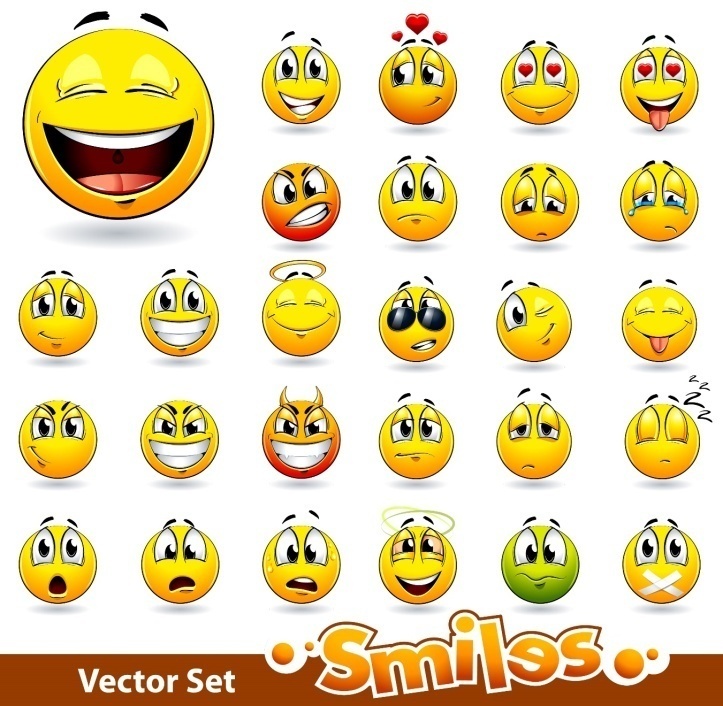 The Three Little Pigs are worried.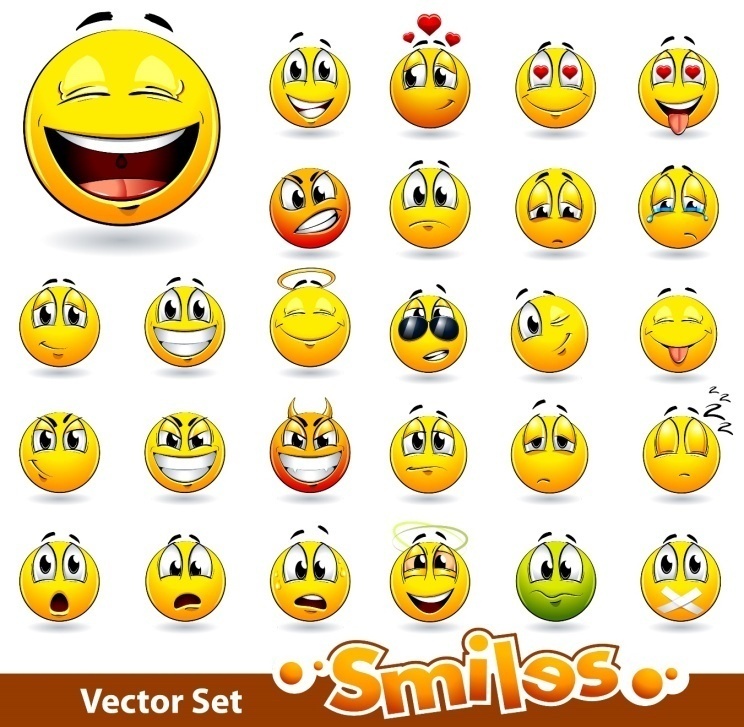 The Wolf is tired.   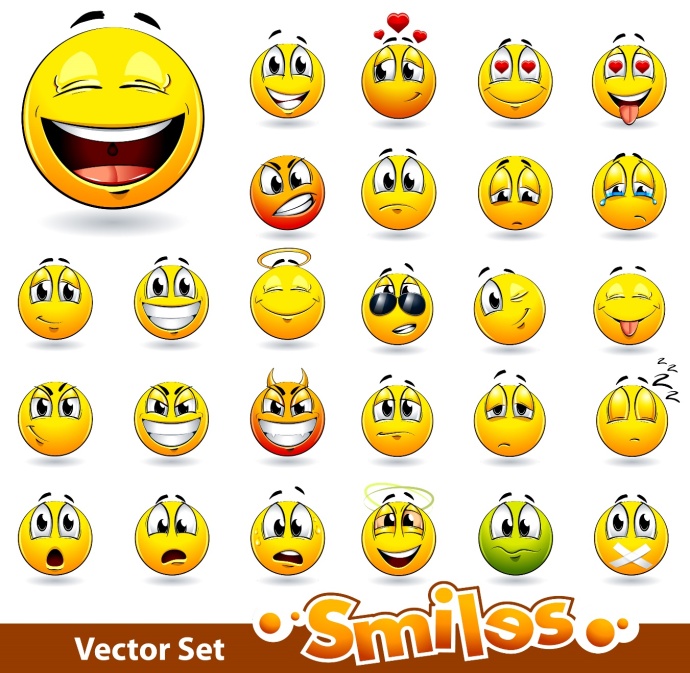 Thumbellina is in love with the prince.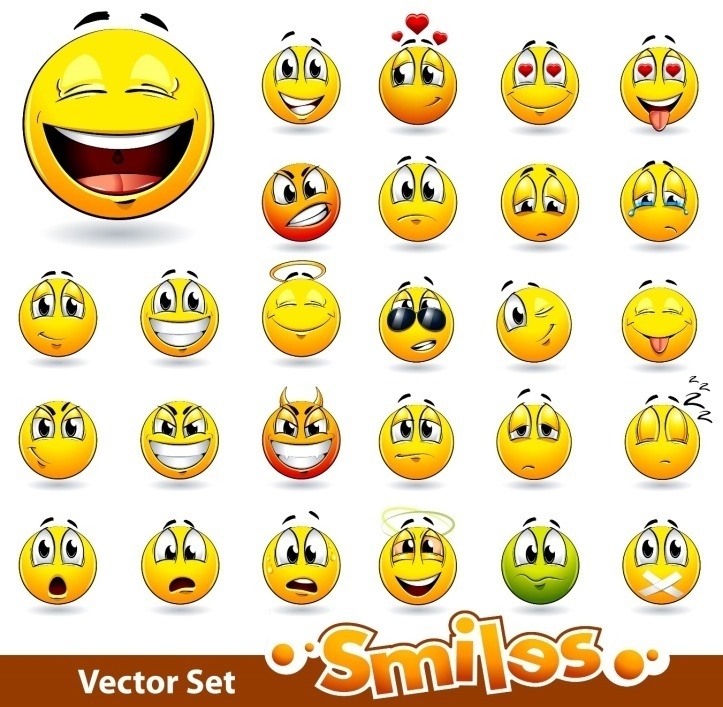  Peter the rabbit is afraid.  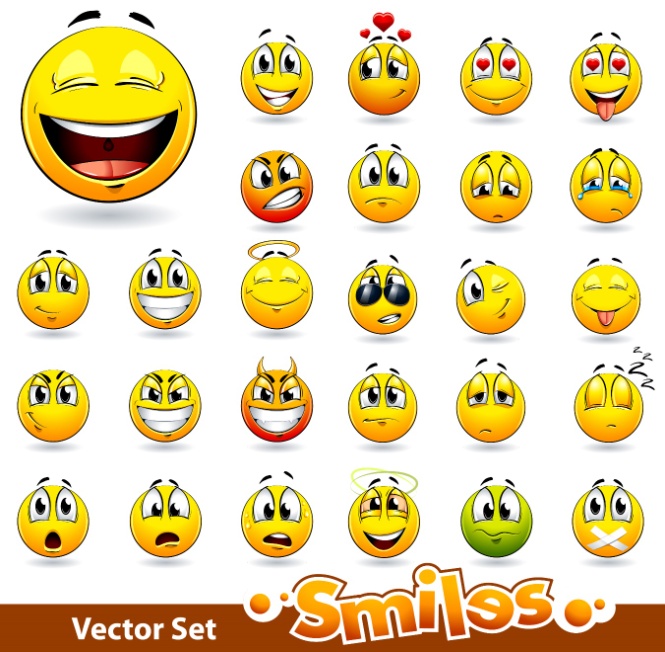 I am hungry.   -De manera voluntaria, leer las oraciones. -Relacionar personajes de los cuentos leídos en clase con sentimientos. -Preguntar porque escogieron ese sentimiento, preguntar si ellos se han sentido así alguna vez y por qué.CIERRE:-Escuchar y entonar la canción del inicio de la clase.INICIO: -Escuchar una canción de las emociones y entonar. Canción sugerida “Emotions Hokey Pokey” https://www.youtube.com/watch?v=ZHS7vCdBeus DESARROLLO: -Individualmente, completar oraciones de acuerdo a las imágenes que aparecen. Ejemplo:The Three Little Pigs are worried.The Wolf is tired.   Thumbellina is in love with the prince. Peter the rabbit is afraid.  I am hungry.   -De manera voluntaria, leer las oraciones. -Relacionar personajes de los cuentos leídos en clase con sentimientos. -Preguntar porque escogieron ese sentimiento, preguntar si ellos se han sentido así alguna vez y por qué.CIERRE:-Escuchar y entonar la canción del inicio de la clase.INICIO: -Escuchar una canción de las emociones y entonar. Canción sugerida “Emotions Hokey Pokey” https://www.youtube.com/watch?v=ZHS7vCdBeus DESARROLLO: -Individualmente, completar oraciones de acuerdo a las imágenes que aparecen. Ejemplo:The Three Little Pigs are worried.The Wolf is tired.   Thumbellina is in love with the prince. Peter the rabbit is afraid.  I am hungry.   -De manera voluntaria, leer las oraciones. -Relacionar personajes de los cuentos leídos en clase con sentimientos. -Preguntar porque escogieron ese sentimiento, preguntar si ellos se han sentido así alguna vez y por qué.CIERRE:-Escuchar y entonar la canción del inicio de la clase.INICIO: -Escuchar una canción de las emociones y entonar. Canción sugerida “Emotions Hokey Pokey” https://www.youtube.com/watch?v=ZHS7vCdBeus DESARROLLO: -Individualmente, completar oraciones de acuerdo a las imágenes que aparecen. Ejemplo:The Three Little Pigs are worried.The Wolf is tired.   Thumbellina is in love with the prince. Peter the rabbit is afraid.  I am hungry.   -De manera voluntaria, leer las oraciones. -Relacionar personajes de los cuentos leídos en clase con sentimientos. -Preguntar porque escogieron ese sentimiento, preguntar si ellos se han sentido así alguna vez y por qué.CIERRE:-Escuchar y entonar la canción del inicio de la clase.INICIO: -Escuchar una canción de las emociones y entonar. Canción sugerida “Emotions Hokey Pokey” https://www.youtube.com/watch?v=ZHS7vCdBeus DESARROLLO: -Individualmente, completar oraciones de acuerdo a las imágenes que aparecen. Ejemplo:The Three Little Pigs are worried.The Wolf is tired.   Thumbellina is in love with the prince. Peter the rabbit is afraid.  I am hungry.   -De manera voluntaria, leer las oraciones. -Relacionar personajes de los cuentos leídos en clase con sentimientos. -Preguntar porque escogieron ese sentimiento, preguntar si ellos se han sentido así alguna vez y por qué.CIERRE:-Escuchar y entonar la canción del inicio de la clase.INICIO: -Escuchar una canción de las emociones y entonar. Canción sugerida “Emotions Hokey Pokey” https://www.youtube.com/watch?v=ZHS7vCdBeus DESARROLLO: -Individualmente, completar oraciones de acuerdo a las imágenes que aparecen. Ejemplo:The Three Little Pigs are worried.The Wolf is tired.   Thumbellina is in love with the prince. Peter the rabbit is afraid.  I am hungry.   -De manera voluntaria, leer las oraciones. -Relacionar personajes de los cuentos leídos en clase con sentimientos. -Preguntar porque escogieron ese sentimiento, preguntar si ellos se han sentido así alguna vez y por qué.CIERRE:-Escuchar y entonar la canción del inicio de la clase.INICIO: -Escuchar una canción de las emociones y entonar. Canción sugerida “Emotions Hokey Pokey” https://www.youtube.com/watch?v=ZHS7vCdBeus DESARROLLO: -Individualmente, completar oraciones de acuerdo a las imágenes que aparecen. Ejemplo:The Three Little Pigs are worried.The Wolf is tired.   Thumbellina is in love with the prince. Peter the rabbit is afraid.  I am hungry.   -De manera voluntaria, leer las oraciones. -Relacionar personajes de los cuentos leídos en clase con sentimientos. -Preguntar porque escogieron ese sentimiento, preguntar si ellos se han sentido así alguna vez y por qué.CIERRE:-Escuchar y entonar la canción del inicio de la clase.INICIO: -Escuchar una canción de las emociones y entonar. Canción sugerida “Emotions Hokey Pokey” https://www.youtube.com/watch?v=ZHS7vCdBeus DESARROLLO: -Individualmente, completar oraciones de acuerdo a las imágenes que aparecen. Ejemplo:The Three Little Pigs are worried.The Wolf is tired.   Thumbellina is in love with the prince. Peter the rabbit is afraid.  I am hungry.   -De manera voluntaria, leer las oraciones. -Relacionar personajes de los cuentos leídos en clase con sentimientos. -Preguntar porque escogieron ese sentimiento, preguntar si ellos se han sentido así alguna vez y por qué.CIERRE:-Escuchar y entonar la canción del inicio de la clase.INICIO: -Escuchar una canción de las emociones y entonar. Canción sugerida “Emotions Hokey Pokey” https://www.youtube.com/watch?v=ZHS7vCdBeus DESARROLLO: -Individualmente, completar oraciones de acuerdo a las imágenes que aparecen. Ejemplo:The Three Little Pigs are worried.The Wolf is tired.   Thumbellina is in love with the prince. Peter the rabbit is afraid.  I am hungry.   -De manera voluntaria, leer las oraciones. -Relacionar personajes de los cuentos leídos en clase con sentimientos. -Preguntar porque escogieron ese sentimiento, preguntar si ellos se han sentido así alguna vez y por qué.CIERRE:-Escuchar y entonar la canción del inicio de la clase.INICIO: -Escuchar una canción de las emociones y entonar. Canción sugerida “Emotions Hokey Pokey” https://www.youtube.com/watch?v=ZHS7vCdBeus DESARROLLO: -Individualmente, completar oraciones de acuerdo a las imágenes que aparecen. Ejemplo:The Three Little Pigs are worried.The Wolf is tired.   Thumbellina is in love with the prince. Peter the rabbit is afraid.  I am hungry.   -De manera voluntaria, leer las oraciones. -Relacionar personajes de los cuentos leídos en clase con sentimientos. -Preguntar porque escogieron ese sentimiento, preguntar si ellos se han sentido así alguna vez y por qué.CIERRE:-Escuchar y entonar la canción del inicio de la clase.Sesión 350’TERMINO DE ACTIVIDAD*PAUSA ACTIVAINICIO: -Formar equipos de 3 o 4 integrantes. -Elegir un cuento de los leídos en clase, identificar los personajes y escribir los nombres en su libreta.DESARROLLO: -Identificar emociones de los personajes en el cuento. -Siguiendo como guía oraciones de clases pasadas, escribir oraciones que expresen emociones propias. -Revisar que las oraciones cumplan con las convenciones ortográficas, que estén completas y sean coherentes.-Copiar las oraciones corregidas en cartulina. -Ilustrar los enunciados. -Practicar la pronunciación de las oraciones en voz alta.CIERRE: -Presentar los enunciados a los demás equipos.Pegar la cartulina en un lugar visible del salón.INICIO: -Formar equipos de 3 o 4 integrantes. -Elegir un cuento de los leídos en clase, identificar los personajes y escribir los nombres en su libreta.DESARROLLO: -Identificar emociones de los personajes en el cuento. -Siguiendo como guía oraciones de clases pasadas, escribir oraciones que expresen emociones propias. -Revisar que las oraciones cumplan con las convenciones ortográficas, que estén completas y sean coherentes.-Copiar las oraciones corregidas en cartulina. -Ilustrar los enunciados. -Practicar la pronunciación de las oraciones en voz alta.CIERRE: -Presentar los enunciados a los demás equipos.Pegar la cartulina en un lugar visible del salón.INICIO: -Formar equipos de 3 o 4 integrantes. -Elegir un cuento de los leídos en clase, identificar los personajes y escribir los nombres en su libreta.DESARROLLO: -Identificar emociones de los personajes en el cuento. -Siguiendo como guía oraciones de clases pasadas, escribir oraciones que expresen emociones propias. -Revisar que las oraciones cumplan con las convenciones ortográficas, que estén completas y sean coherentes.-Copiar las oraciones corregidas en cartulina. -Ilustrar los enunciados. -Practicar la pronunciación de las oraciones en voz alta.CIERRE: -Presentar los enunciados a los demás equipos.Pegar la cartulina en un lugar visible del salón.INICIO: -Formar equipos de 3 o 4 integrantes. -Elegir un cuento de los leídos en clase, identificar los personajes y escribir los nombres en su libreta.DESARROLLO: -Identificar emociones de los personajes en el cuento. -Siguiendo como guía oraciones de clases pasadas, escribir oraciones que expresen emociones propias. -Revisar que las oraciones cumplan con las convenciones ortográficas, que estén completas y sean coherentes.-Copiar las oraciones corregidas en cartulina. -Ilustrar los enunciados. -Practicar la pronunciación de las oraciones en voz alta.CIERRE: -Presentar los enunciados a los demás equipos.Pegar la cartulina en un lugar visible del salón.INICIO: -Formar equipos de 3 o 4 integrantes. -Elegir un cuento de los leídos en clase, identificar los personajes y escribir los nombres en su libreta.DESARROLLO: -Identificar emociones de los personajes en el cuento. -Siguiendo como guía oraciones de clases pasadas, escribir oraciones que expresen emociones propias. -Revisar que las oraciones cumplan con las convenciones ortográficas, que estén completas y sean coherentes.-Copiar las oraciones corregidas en cartulina. -Ilustrar los enunciados. -Practicar la pronunciación de las oraciones en voz alta.CIERRE: -Presentar los enunciados a los demás equipos.Pegar la cartulina en un lugar visible del salón.INICIO: -Formar equipos de 3 o 4 integrantes. -Elegir un cuento de los leídos en clase, identificar los personajes y escribir los nombres en su libreta.DESARROLLO: -Identificar emociones de los personajes en el cuento. -Siguiendo como guía oraciones de clases pasadas, escribir oraciones que expresen emociones propias. -Revisar que las oraciones cumplan con las convenciones ortográficas, que estén completas y sean coherentes.-Copiar las oraciones corregidas en cartulina. -Ilustrar los enunciados. -Practicar la pronunciación de las oraciones en voz alta.CIERRE: -Presentar los enunciados a los demás equipos.Pegar la cartulina en un lugar visible del salón.INICIO: -Formar equipos de 3 o 4 integrantes. -Elegir un cuento de los leídos en clase, identificar los personajes y escribir los nombres en su libreta.DESARROLLO: -Identificar emociones de los personajes en el cuento. -Siguiendo como guía oraciones de clases pasadas, escribir oraciones que expresen emociones propias. -Revisar que las oraciones cumplan con las convenciones ortográficas, que estén completas y sean coherentes.-Copiar las oraciones corregidas en cartulina. -Ilustrar los enunciados. -Practicar la pronunciación de las oraciones en voz alta.CIERRE: -Presentar los enunciados a los demás equipos.Pegar la cartulina en un lugar visible del salón.INICIO: -Formar equipos de 3 o 4 integrantes. -Elegir un cuento de los leídos en clase, identificar los personajes y escribir los nombres en su libreta.DESARROLLO: -Identificar emociones de los personajes en el cuento. -Siguiendo como guía oraciones de clases pasadas, escribir oraciones que expresen emociones propias. -Revisar que las oraciones cumplan con las convenciones ortográficas, que estén completas y sean coherentes.-Copiar las oraciones corregidas en cartulina. -Ilustrar los enunciados. -Practicar la pronunciación de las oraciones en voz alta.CIERRE: -Presentar los enunciados a los demás equipos.Pegar la cartulina en un lugar visible del salón.INICIO: -Formar equipos de 3 o 4 integrantes. -Elegir un cuento de los leídos en clase, identificar los personajes y escribir los nombres en su libreta.DESARROLLO: -Identificar emociones de los personajes en el cuento. -Siguiendo como guía oraciones de clases pasadas, escribir oraciones que expresen emociones propias. -Revisar que las oraciones cumplan con las convenciones ortográficas, que estén completas y sean coherentes.-Copiar las oraciones corregidas en cartulina. -Ilustrar los enunciados. -Practicar la pronunciación de las oraciones en voz alta.CIERRE: -Presentar los enunciados a los demás equipos.Pegar la cartulina en un lugar visible del salón.INICIO: -Formar equipos de 3 o 4 integrantes. -Elegir un cuento de los leídos en clase, identificar los personajes y escribir los nombres en su libreta.DESARROLLO: -Identificar emociones de los personajes en el cuento. -Siguiendo como guía oraciones de clases pasadas, escribir oraciones que expresen emociones propias. -Revisar que las oraciones cumplan con las convenciones ortográficas, que estén completas y sean coherentes.-Copiar las oraciones corregidas en cartulina. -Ilustrar los enunciados. -Practicar la pronunciación de las oraciones en voz alta.CIERRE: -Presentar los enunciados a los demás equipos.Pegar la cartulina en un lugar visible del salón.REFERENCIAS Y RECURSOS DIDÁCTICOSREFERENCIAS Y RECURSOS DIDÁCTICOSREFERENCIAS Y RECURSOS DIDÁCTICOSREFERENCIAS Y RECURSOS DIDÁCTICOSREFERENCIAS Y RECURSOS DIDÁCTICOSREFERENCIAS Y RECURSOS DIDÁCTICOSREFERENCIAS Y RECURSOS DIDÁCTICOSREFERENCIAS Y RECURSOS DIDÁCTICOSREFERENCIAS Y RECURSOS DIDÁCTICOSREFERENCIAS Y RECURSOS DIDÁCTICOSREFERENCIAS Y RECURSOS DIDÁCTICOSFlashcards.Copias.Flashcards.Copias.Flashcards.Copias.Flashcards.Copias.Flashcards.Copias.Flashcards.Copias.Flashcards.Copias.Flashcards.Copias.Flashcards.Copias.Flashcards.Copias.Flashcards.Copias.EVALUACIÓNEVALUACIÓNEVALUACIÓNEVALUACIÓNEVALUACIÓNEVALUACIÓNEVALUACIÓNEVALUACIÓNEVALUACIÓNPRODUCTOPRODUCTOParticipación.Elaboración de enunciados sobre experiencias propias.Participación.Elaboración de enunciados sobre experiencias propias.Participación.Elaboración de enunciados sobre experiencias propias.Participación.Elaboración de enunciados sobre experiencias propias.Participación.Elaboración de enunciados sobre experiencias propias.Participación.Elaboración de enunciados sobre experiencias propias.Participación.Elaboración de enunciados sobre experiencias propias.Participación.Elaboración de enunciados sobre experiencias propias.Participación.Elaboración de enunciados sobre experiencias propias.Enunciados ilustrados sobre experiencias propias para un mural.Enunciados ilustrados sobre experiencias propias para un mural.*PAUSAS ACTIVAS ¿Qué es una pausa activa? La pausa activa se define como un momento de activación que permite un cambio en la dinámica laboral, en donde se puede combinar una serie de movimientos que activan los sistemas: músculo-esqueléticos; cardiovascular; respiratorio y cognitivo. Las pausas activas consisten en realizar pequeños descansos con actividades en movimiento durante la jornada escolar que sirven para recuperar energía, mejorar el desempeño y hora de clase dirigido por el maestro frente a grupo, acompañadas de recomendaciones sobre alimentación e hidratación saludables. En un entorno laboral es recomendable realizar pausas activas cada 2 o 3 horas, mientras que en la escuela es recomendable cada 50 minutos en intervalos de 3 a 5 minutos.                                            Estos son algunos de los ejercicios recomendados para las pausas activas : 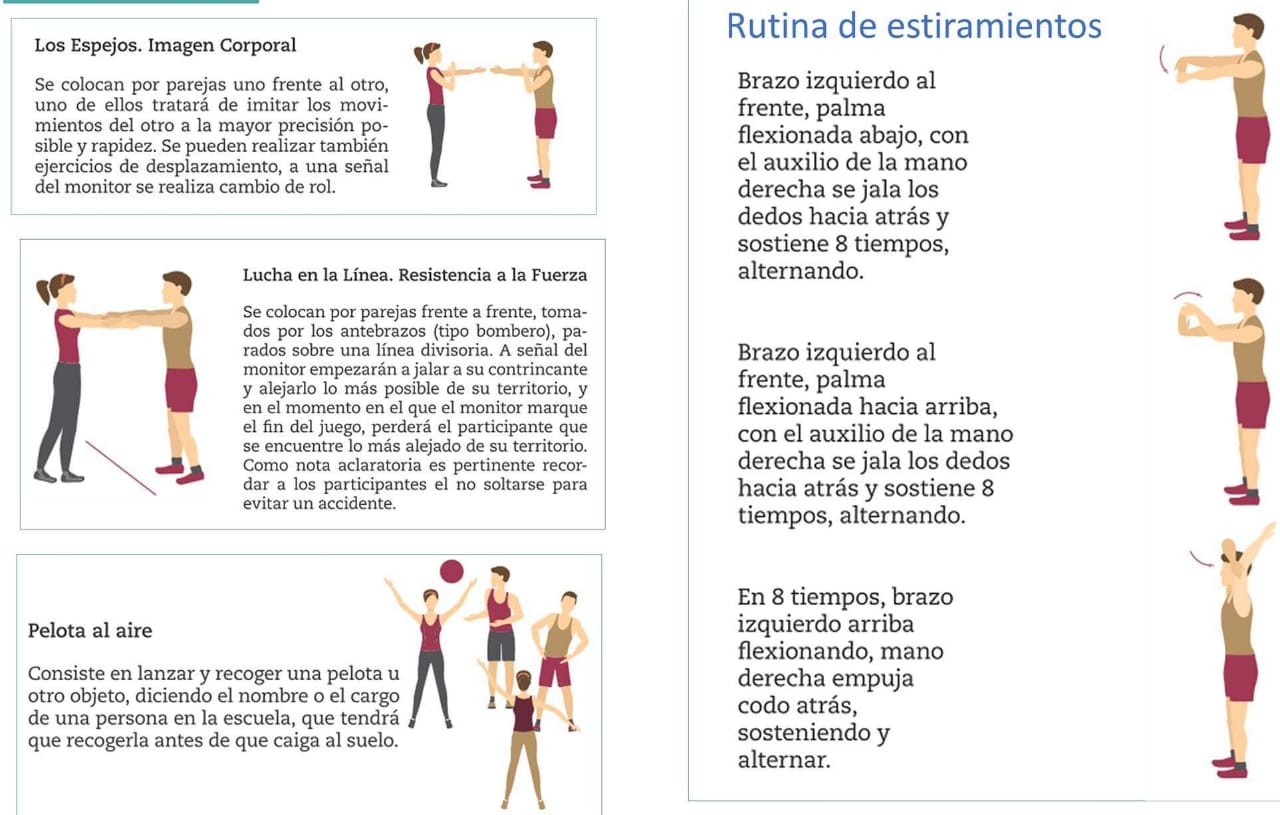 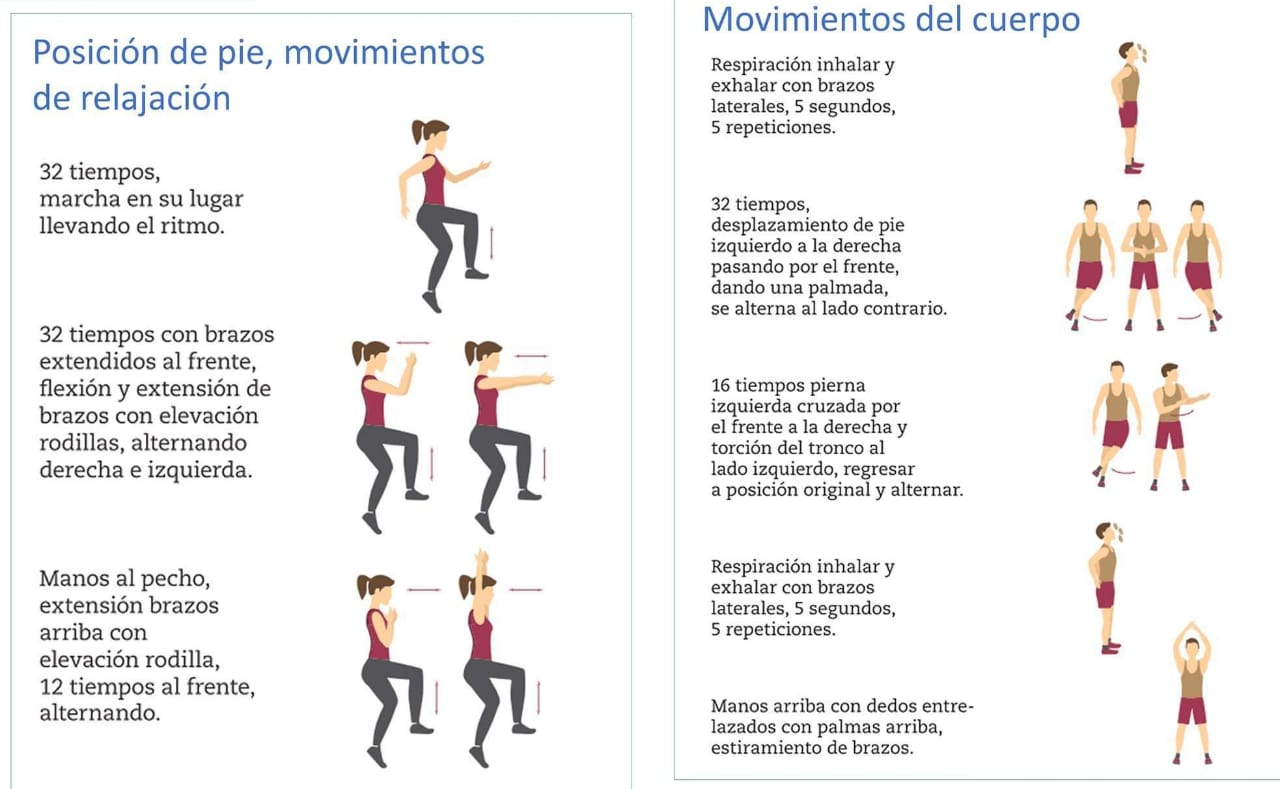 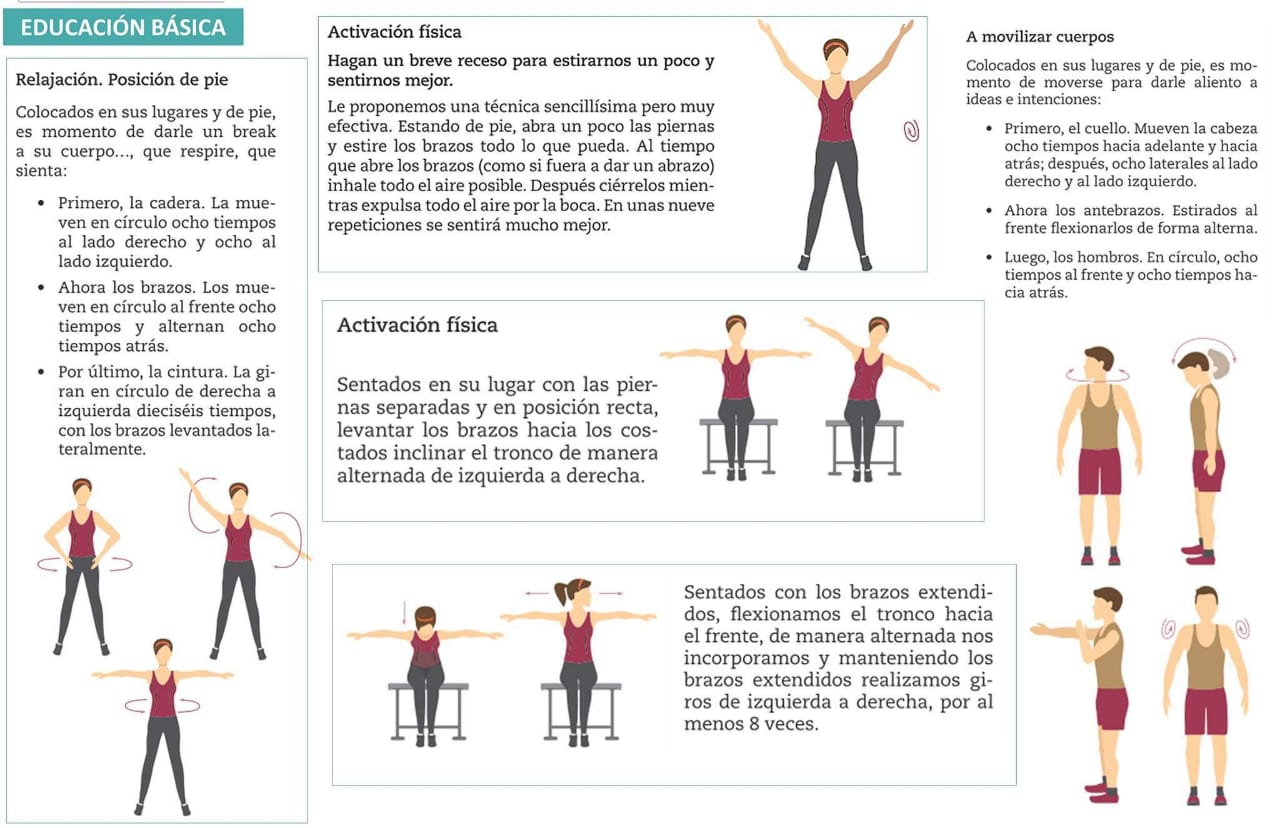 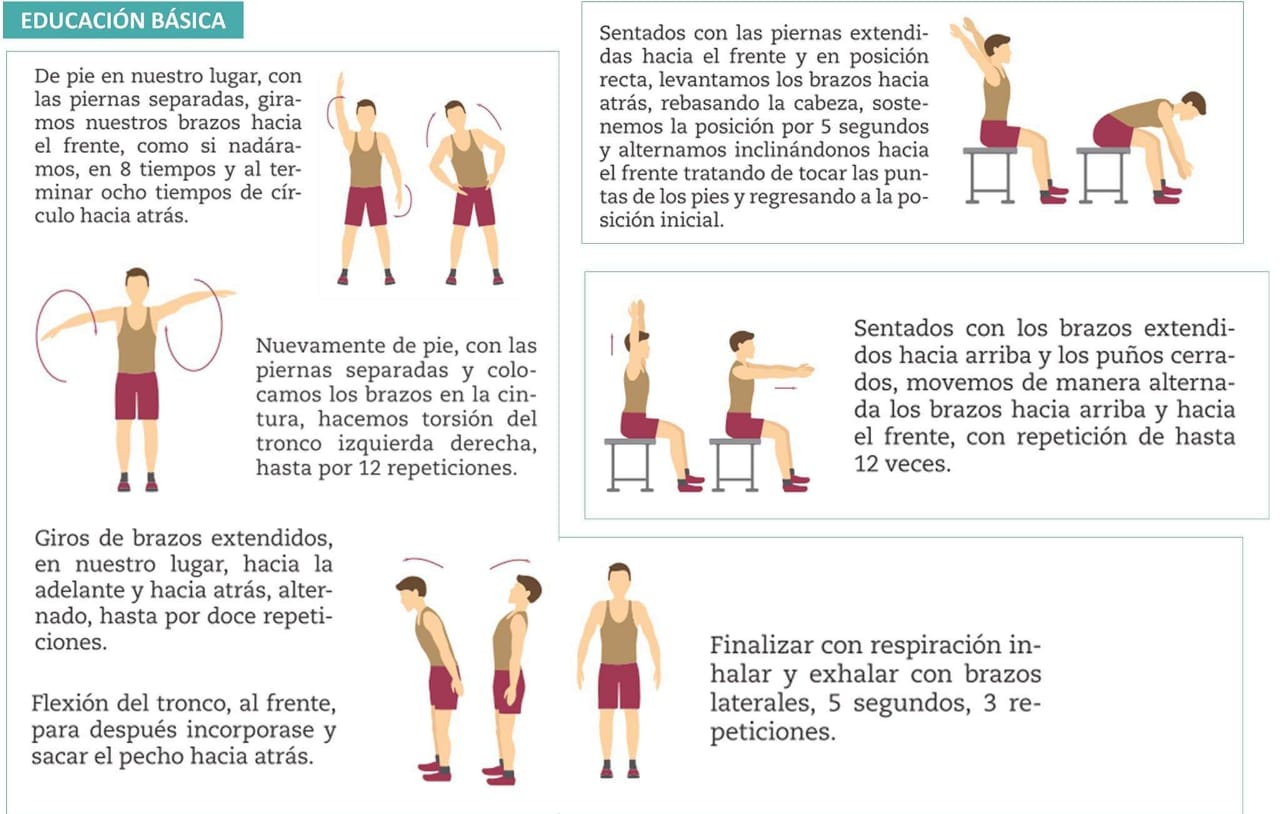 